Szkoła Podstawowa nr 22 we Wrocławiuul. Stabłowicka 14354-062 WrocławTel. 71 798 68 45https://sp22.edupage.org/e-mail: sekretariat.sp022@wroclawskaedukacja.plS P E C Y F I K A C J A     I S T O T N Y C H    W A R U N K Ó W    Z A M Ó W I E N I AZNAK SPRAWY: SP22/2/2017PRZETARG NIEOGRANICZONYWartość zamówienia nie przekracza równowartości kwoty określonej w przepisach wykonawczych wydanych na podstawie art. 11 ust. 8 ustawy PZP.WYBÓR DOSTAWCÓW ARTYKUŁÓW SPOŻYWCZYCH NA RZECZZESPOŁU SZKOLNO – PRZEDSZKOLNEGO NR 20 WE WROCŁAWIUZatwierdził: Zamawiający oczekuje, że Wykonawcy zapoznają się dokładnie z treścią niniejszej SIWZ. Wykonawca ponosi ryzyko niedostarczenia wszystkich wymaganych informacji i dokumentów, oraz przedłożenia oferty nieodpowiadającej wymaganiom określonym przez Zamawiającego.Wrocław, czerwiec 2017SPIS TREŚCIA. Specyfikacja Istotnych Warunków ZamówieniaNazwa i adres zamawiającegoTryb udzielania zamówienia publicznegoOpis przedmiotu zamówienia;Termin wykonania zamówienia;Warunki udziału w postępowaniu oraz opis sposobu dokonywania oceny spełnianiaVaVI.VII.VIII.IX.tych warunków;Podstawy wykluczenia, o których mowa w art. 24 ust. 5 ustawy PZP.Wykaz	oświadczeń	i	dokumentów,·jakie	mają	dostarczyć	Wykonawcy	w	celupotwierdzenia spełniania warunków udziału w postępowaniu oraz braku przesłanekwykluczenia;Informacje o sposobie porozumiewania się Zamawiającego z Wykonawcami orazprzekazywania	oświadczeń	i	dokumentów,	wskazanie	osób	uprawnionychdo porozumiewania się z Wykonawcami;Wymagania dotyczące wadium;Termin związania ofertą;       X.       Opis sposobu przygotowywania ofert;XI.XII.XIII.XIV.XV.XVI.XVII.Miejsce oraz termin składania i otwarcia ofert;Opis sposobu obliczenia ceny;Opis kryteriów, którymi Zamawiający będzie się kierował	przy wyborze oferty, wrazz podaniem znaczenia tych kryteriów i sposobu oceny ofert;Informacje o formalnościach, jakie powinny zostać dopełnione po wyborze ofertyw celu zawarcia umowy w sprawie zamówienia publicznego;Istotne  postanowienia,	które  zostaną  wprowadzone  do  treści  umów  w  sprawierealizacji zamówienia publicznego;Pouczenie	o	środkach	ochrony	prawnej	przysługujących	wykonawcy	w	tokupostępowania o udzielenie zamówienia publicznego;Informacje uzupełniająceB. Załączniki do SIWZSzczegółowe wymagania dotyczące realizacji przedmiotu zamówienia publicznego –Formularz oferty – Załącznik nr 2;Oświadczenie wykonawcy o braku podstaw do wykluczenia  i spełnieniu warunkówudziału w postępowaniu – Załącznik nr 3;	IV.	Projekt umowy na wykonanie zamówienia publicznego – Załącznik nr 4Wykaz wykonanych lub wykonywanych dostaw - Załącznik nr 5	VI.	Wykaz środków transportu dostępnych Wykonawcy - Załącznik nr 6VII.	Oświadczenie składane w trybie art. 24 ust. 11, ustawy z dnia 29 stycznia 2004 r. Prawo Zamówień Publicznych - Załącznik nr 7		VIII.	Wykaz substancji zabronionych przy produkcji posiłków dla dzieci -     Załącznik nr 8IX.	Opis produktów występujących w jadłospisach realizowanych we wrocławskich przedszkolach i szkołach - Załącznik nr 9Nazwa i adres zamawiającegoZamawiającym jest: Szkoła Podstawowa nr 22, Wrocław 54-062, ul. Stabłowicka 143 na rzecz nowobudowanego Zespołu Szkolno – Przedszkolnego nr 20 we Wrocławiu, ul. Karpnicka 2. Tryb udzielenia zamówienia publicznegoNiniejsze postępowanie prowadzone jest w trybie przetargu nieograniczonego na podstawie art. 39 i nast. ustawy z dnia 29 stycznia 2004 r. Prawo Zamówień Publicznych zwanej dalej „ustawą PZP”.Do czynności podejmowanych przez Zamawiającego i Wykonawców stosować się będzie przepisy ustawy z dnia 23 kwietnia 1964 r. – Kodeks cywilny, jeżeli przepisy ustawy PZP nie stanowią inaczej.W zakresie nieuregulowanym niniejszą Specyfikacją Istotnych Warunków Zamówienia, zwaną dalej „SIWZ”, zastosowanie mają przepisy ustawy PZP.Opis przedmiotu zamówieniaPrzedmiotem zamówienia jest wybór wykonawcy lub wykonawców dostaw artykułów spożywczych do kuchni na potrzeby żywieniowe dzieci z Zespołu Szkolno – Przedszkolnego nr 20 we Wrocławiu.Zakres rzeczowy zamówienia obejmuje dostawę wyspecyfikowanych produktów, przystosowanym do tego celu środkiem transportu, do siedziby Zamawiającego oraz ich rozładunek, wydanie, wniesienie i zeskładowanie w miejscu wskazanym przez Zamawiającego.Nie dopuszcza się składania ofert wariantowych.Nie przewiduje się zawarcia umowy ramowej.Zamawiający nie przewiduje zebrania Wykonawców.Zamawiający nie przewiduje możliwości udzielania zamówień o których mowa w art. 67 ust.1 pkt 7 ustawy PZP.Rozliczenia między Zamawiającym a Wykonawcą prowadzone będą w polskich złotych (PLN). Nie przewiduje się rozliczeń w walutach obcych.Zamawiający dopuszcza możliwość składania ofert częściowych:MIESO, WEDLINY, DRÓBWARZYWA I OWOCE NIEPRZETWORZONENABIAŁARTYKUŁY OGÓLNOSPOŻYWCZEMROŻONKIRYBYPIECZYWOPRZETWORY I SOKIOkreślenie przedmiotu zamówienia wg. słownika CPVCPV 03110000-5 Rośliny uprawne, produkty warzywnictwa i ogrodnictwa CPV 01242000-5 JajaCPV 15100000-9 Produkty zwierzęce, mięso i produkty mięsne CPV 15112000-6 DróbCPV 15200000-0 Ryby przetworzone i konserwowaneCPV 15300000-1 Owoce, warzywa i podobne produktyCPV 15331000-7 Warzywa przetworzoneCPV 15400000-2 Oleje i tłuszcze zwierzęce lub roślinneCPV 15500000-3 Produkty mleczarskieCPV 15600000-4 Produkty przemiału ziarnaCPV 15800000-6 Różne produkty spożywczeCPV 15810000-9 Pieczywo, świeże wyroby piekarskie i ciastkarskieCPV 15851000-8 Produkty mączneCPV 15896000-5 Produkty głęboko mrożoneSzczegółowy zakres oraz parametry przedmiotu zamówienia zawarte są w - Szczegółowych wymaganiach dotyczących realizacji przedmiotu zamówienia publicznego - stanowiącejZałącznik nr 1 do SIWZ.Wykonawca zobowiązany jest zrealizować zamówienie na zasadach i warunkach opisanych we wzorze umowy stanowiącym Załącznik nr 4 do SIWZ.IV  Termin wykonania zamówieniaZamawiający wymaga realizacji zamówienia od daty zawarcia umowy do dnia 31.08.2018r. Warunki udziału w postępowaniuO udzielenie zamówienia mogą ubiegać się Wykonawcy, którzy:Nie podlegają wykluczeniu – w przedmiotowym postępowaniu Zamawiający zgodnie z art. 24 ust. 1 pkt. 12-23 ustawy PZP wykluczy:– wykonawcę, który nie wykazał spełniania warunków udziału w postępowaniu lub nie wykazał braku podstaw wykluczenia;– wykonawcę będącego osobą fizyczną, którego prawomocnie skazano za przestępstwo:o którym mowa w art. 165a, art. 181–188, art. 189a, art. 218–221, art. 228– 230a, art. 250a, art. 258 lub art. 270–309 ustawy z dnia 6 czerwca 1997 r. –Kodeks karny (Dz. U. Nr 88, poz. 553, z późn. zm.) lub art. 46 lub art. 48 ustawy z dnia 25 czerwca 2010 r. o sporcie (Dz. U. z 2016 r. poz. 176),o charakterze terrorystycznym, o którym mowa w art. 115 § 20 ustawy z dnia 6 czerwca 1997 r. – Kodeks karny,skarbowe,– o którym mowa w art. 9 lub art. 10 ustawy z dnia 15 czerwca 2012 r. o skutkach powierzania wykonywania pracy cudzoziemcom przebywającym wbrew przepisom na terytorium Rzeczypospolitej Polskiej (Dz. U. poz. 769);– wykonawcę, jeżeli urzędującego członka jego organu zarządzającego lub nadzorczego, wspólnika spółki w spółce jawnej lub partnerskiej albo komplementariusza w spółce komandytowej lub komandytowo-akcyjnej lub prokurenta prawomocnie skazano za przestępstwo, o którym mowa w pkt 2;–  wykonawcę,  wobec  którego  wydano  prawomocny  wyrok  sądu  lub  ostateczną decyzję administracyjną o zaleganiu z uiszczeniem podatków, opłat lub składekna ubezpieczenia społeczne lub zdrowotne, chyba że wykonawca dokonał płatności należnych podatków, opłat lub składek na ubezpieczenia społeczne lub zdrowotne wraz z odsetkami lub grzywnami lub zawarł wiążące porozumienie w sprawie spłaty tych należności;– wykonawcę, który w wyniku zamierzonego działania lub rażącego niedbalstwa wprowadził zamawiającego w błąd przy przedstawieniu informacji, że nie podlega wykluczeniu, spełnia warunki udziału w postępowaniu lub kryteria selekcji, lub który zataił te informacje lub nie jest w stanie przedstawić wymaganych dokumentów;– wykonawcę, który w wyniku lekkomyślności lub niedbalstwa przedstawił informacje wprowadzające w błąd zamawiającego, mogące mieć istotny wpływ na decyzje podejmowane przez zamawiającego w postępowaniu o udzielenie zamówienia;– wykonawcę, który bezprawnie wpływał lub próbował wpłynąć na czynności zamawiającego lub pozyskać informacje poufne, mogące dać mu przewagę w postępowaniu o udzielenie zamówienia;– wykonawcę, który brał udział w przygotowaniu postępowania o udzielenie zamówienia lub którego pracownik, a także osoba wykonująca pracę na podstawie umowy zlecenia, o dzieło, agencyjnej lub innej umowy o świadczenie usług, brał udział w przygotowaniu takiego postępowania chyba, że spowodowane tym zakłócenie konkurencji może być wyeliminowane w inny sposób niż przez wykluczenie wykonawcy z udziału w postępowaniu;– wykonawcę, który z innymi wykonawcami zawarł porozumienie mające na celu zakłócenie konkurencji między wykonawcami w postępowaniu o udzielenie zamówienia, co zamawiający jest w stanie wykazać za pomocą stosownych środków dowodowych;– wykonawcę będącego podmiotem zbiorowym, wobec którego sąd orzekł zakaz ubiegania się o zamówienia publiczne na podstawie ustawy z dnia 28 października 2002 r. o odpowiedzialności podmiotów zbiorowych za czyny zabronione pod groźbą kary (Dz. U. z 2015 r. poz. 1212, 1844 i 1855 oraz z 2016 r. poz. 437);– wykonawcę, wobec którego orzeczono tytułem środka zapobiegawczego zakaz ubiegania się o zamówienia publiczne;– wykonawców, którzy należąc do tej samej grupy kapitałowej, w rozumieniu ustawy z dnia 16 lutego 2007 r. o ochronie konkurencji i konsumentów (Dz. U. z 2015 r. poz. 184, 1618 i 1634), złożyli odrębne oferty, oferty częściowe lub wnioski o dopuszczenie do udziału w postępowaniu chyba, że wykażą, że istniejące między nimi powiązania nie prowadzą do zakłócenia konkurencji w postępowaniu o udzielenie zamówienia.Spełniają warunki udziału w postępowaniu dotyczące zdolności technicznej lub zawodowej. Wykonawca spełni warunek, jeżeli wykaże, że:w okresie ostatnich 3 lat, przed upływem terminu składania ofert, a jeżeli okres prowadzenia działalności jest krótszy - w tym okresie – wykonał należycie lub wykonuje - co najmniej 1 zamówienie, związane z zaopatrzeniem stołówki lub innego zakładu gastronomicznego świadczącego usługi żywienia zbiorowego, – przy czym Zamawiający nie wymaga, aby doświadczenie to dotyczyło wyłącznie dostaw artykułów żywnościowych, właściwych dla tej części zamówienia publicznego, w odniesieniu, do której Wykonawca składa ofertę).dysponuje odpowiednim taborem transportowym, za pomocą, którego będzie realizować dostawy będące przedmiotem niniejszego postępowania – na potrzeby niniejszego postępowania należy wykazać dysponowanie przynajmniej jednym pojazdem przystosowanym do przewozu proponowanego asortymentu.Zamawiający może, na każdym etapie postępowania, uznać, że wykonawca nie posiada wymaganych zdolności, jeżeli zaangażowanie zasobów technicznych lub zawodowych wykonawcy w inne przedsięwzięcia gospodarcze wykonawcy może mieć negatywny wpływ na realizację zamówienia.Wykonawca może w celu potwierdzenia spełniania warunków, o których mowa w rozdziale V. 1. 2) lit. a-b niniejszej SIWZ w stosownych sytuacjach oraz w odniesieniu do konkretnego zamówienia, lub jego części, polegać na zdolnościach technicznych lub zawodowych innych podmiotów, niezależnie od charakteru prawnego łączących go z nim stosunków prawnych. Zamawiający jednocześnie informuje, iż „stosowna sytuacja” o której mowa w pkt 4, wystąpi wyłącznie w przypadku kiedy:Wykonawca, który polega na zdolnościach lub sytuacji innych podmiotów udowodni zamawiającemu, że realizując zamówienie, będzie dysponował niezbędnymi zasobami tych podmiotów, w szczególności przedstawiając zobowiązanie tych podmiotów do oddania mu do dyspozycji niezbędnych zasobów na potrzeby realizacji zamówienia.Zamawiający oceni, czy udostępniane wykonawcy przez inne podmioty zdolności techniczne lub zawodowe, pozwalają na wykazanie przez wykonawcę spełniania warunków udziału w postępowaniu oraz zbada, czy nie zachodzą wobec tego podmiotu podstawy wykluczenia, o których mowa w art. 24 ust. 1 pkt 13–22 i ust. 5.W odniesieniu do warunków dotyczących doświadczenia (transport, wydanie wniesienie i zeskładowanie), wykonawcy mogą polegać na zdolnościach innych podmiotów, jeśli podmioty te wezmą udział w realizacji dostaw, do realizacji których te doświadczenie jest wymagane.Warunki udziału w postępowaniu są tożsame dla każdej z poszczególnych części zamówienia publicznego określonych w rozdziale III SIWZ.Va  Podstawy wykluczenia, o których mowa w art. 24 ust. 5 ustawy PZP.Dodatkowo Zamawiający przewiduje wykluczenie wykonawcy:Który w sposób zawiniony poważnie naruszył obowiązki zawodowe, co podważa jego uczciwość, w szczególności gdy wykonawca w wyniku zamierzonego działania lub rażącego niedbalstwa nie wykonał lub nienależycie wykonał zamówienie, co zamawiający jest w stanie wykazać za pomocą stosownych środków dowodowych;Który, z przyczyn leżących po jego stronie, nie wykonał albo nienależycie wykonał w istotnym stopniu wcześniejszą umowę w sprawie zamówienia publicznego lub umowę koncesji, zawartą z zamawiającym, o którym mowa w art. 3 ust. 1 pkt 1–4, co doprowadziło do rozwiązania umowy lub zasądzenia odszkodowania;VI	Wykaz oświadczeń i dokumentów jakie mają dostarczyć wykonawcy w celu potwierdzenia spełniania warunków udziału w postępowaniu oraz braku przesłanek wykluczeniaDOKUMENTY KTÓRE JEST ZOBOWIĄZANY ZŁOŻYĆ KAŻDY WYKONAWCA SKŁADAJĄCY OFERTĘ W NINIEJSZYM POSTĘPOWANIU:Do  oferty,  każdy  wykonawca  musi  dołączyć  aktualne  na  dzień  składania  ofertOświadczenie w zakresie wskazanym w załączniku nr 3 do SIWZ. Informacje zawarte w oświadczeniu będą stanowić wstępne potwierdzenie, że Wykonawca nie podlega wykluczeniu oraz spełnia warunki udziału w postępowaniu.W przypadku wspólnego ubiegania się o zamówienie przez wykonawców oświadczenie o którym mowa w rozdz. VI. 1 niniejszej SIWZ składa każdy z wykonawców wspólnie ubiegających się o zamówienie. Oświadczenie te ma potwierdzać spełnianie warunków udziału w postępowaniu, brak podstaw wykluczenia w zakresie, w którym każdy z wykonawców wykazuje spełnianie warunków udziału w postępowaniu/brak podstaw wykluczenia.Zamawiający żąda aby wykonawca, który zamierza powierzyć wykonanie części zamówienia podwykonawcom, w celu wykazania braku istnienia wobec nich podstaw wykluczenia z udziału w postępowaniu, zamieścił informacje o tych podwykonawcach w oświadczeniu, o którym mowa w rozdz. VI. 1 SIWZ.Wykonawca, który powołuje się na zasoby innych podmiotów, w celu wykazania braku istnienia wobec nich podstaw wykluczenia oraz spełnienia - w zakresie, w jakim powołuje się na ich zasoby - warunków udziału w postępowaniu, zamieszcza informacje o tych podmiotach w oświadczeniu, o którym mowa w rozdz. VI. 1 niniejszej SIWZ.Wykonawcy,  w  terminie  5  dni  od  dnia  zamieszczenia  na  stronie  internetowej             https://sp22.edupage.org/; https://www.edu.wroclaw.pl/wps/portal/edu-dev/main22/bip informacji, o której mowa w art. 86 ust. 5 ustawy PZP (informacje podane do publicznej wiadomości w trakcie procedury otwarcia ofert), przekaże zamawiającemu Oświadczenie o przynależności lub braku przynależności do tej samej grupy kapitałowej, o której mowa w art. 24 ust. 1 pkt 23 ustawy PZP. Wraz ze złożeniem oświadczenia, wykonawca może przedstawić dowody, że powiązania z innym wykonawcą (o ile wystąpią) nie prowadzą do zakłócenia konkurencji w postępowaniu o udzielenie zamówienia – wzór oświadczenia zawarty jest w Załączniku nr 7 do SIWZ.DOKUMENTY, KTÓRE BĘDZIE ZOBOWIĄZANY ZŁOŻYĆ WYŁĄCZNIE WYKONAWCA, KTÓREGO OFERTA ZOSTANIE NAJWYŻEJ OCENIONA W NINIEJSZYM POSTĘPOWANIU:W celu potwierdzenia spełniania przez wykonawcę warunków udziału w postępowaniu dotyczących zdolności technicznej lub zawodowej, Zamawiający przed udzieleniem zamówienia, wezwie Wykonawcę, którego oferta została najwyżej oceniona, do złożenia w terminie 5 dni od daty otrzymania wezwania, aktualnych na dzień ich złożenia następujących oświadczeń lub dokumentów:Wykaz dostaw wykonanych lub nadal wykonywanych, w okresie ostatnich 3 lat przed upływem terminu składania ofert, a jeżeli okres prowadzenia działalności jest krótszy – w tym okresie, wraz z podaniem ich wartości, dat wykonania i podmiotów,na rzecz, których dostawy zostały wykonane, oraz załączeniem dowodów określających czy te dostawy zostały wykonane lub są wykonywane należycie, przy czym dowodami, o których mowa, są referencje bądź inne dokumenty wystawione przez podmiot, na rzecz, którego dostawy były lub są wykonywane, a jeżeli z uzasadnionej przyczyny o obiektywnym charakterze wykonawca nie jest w stanie uzyskać tych dokumentów – oświadczenie wykonawcy; w przypadku nadal wykonywanych dostaw referencje bądź inne dokumenty potwierdzające ich należyte wykonywanie powinny być wydane nie wcześniej niż 3 miesiące przed upływem terminu składania ofert – wzór wykazu zawarty jest w Załączniku nr 5 do SIWZ.Wykaz narzędzi, wyposażenia zakładu lub urządzeń technicznych dostępnych wykonawcy w celu wykonania zamówienia publicznego wraz z informacją o podstawie do dysponowania tymi zasobami - wzór wykazu zawarty jest w Załączniku nr 6 do SIWZ.W celu oceny, czy Wykonawca polegając na zdolnościach lub sytuacji innych podmiotów na zasadach określonych w art. 22a ustawy PZP, będzie dysponował niezbędnymi zasobami w stopniu umożliwiającym należyte wykonanie zamówienia publicznego oraz oceny, czy stosunek łączący wykonawcę z tymi podmiotami gwarantuje rzeczywisty dostęp do ich zasobów, Wykonawca jest zobowiązany złożyć:Pisemne zobowiązanie podmiotu do oddania do dyspozycji Wykonawcy niezbędnych zasobów, do korzystania z nich na okres wykonywania niniejszego zamówienia publicznego.Pisemną informację na temat:zakresu, dostępnych Wykonawcy, zasobów innego podmiotu;sposobu wykorzystania zasobów innego podmiotu, przez Wykonawcę, przy wykonywaniu zamówienia;zakresu i okresu udziału podmiotu udostępniającego przy wykonywaniu zamówienia.Oświadczenia, dotyczące wykonawcy i innych podmiotów, na których zdolnościach lub sytuacji polega wykonawca na zasadach określonych w art. 22a ustawy oraz dotyczące podwykonawców, składane są w oryginale.Dokumenty inne niż oświadczenia, o których mowa w pkt 3, składane są w oryginale lub kopii poświadczonej za zgodność z oryginałem.Poświadczenia za zgodność z oryginałem dokonuje odpowiednio wykonawca, podmiot, na którego zdolnościach lub sytuacji polega Wykonawca, Wykonawcy wspólnie ubiegający się o udzielenie zamówienia publicznego albo podwykonawca, w zakresie dokumentów, które każdego z nich dotyczą.Poświadczenie za zgodność z oryginałem następuje w formie pisemnej lub w formie elektronicznej.W zakresie nie uregulowanym SIWZ, zastosowanie mają przepisy rozporządzenia Ministra Rozwoju z dnia 26 lipca 2016 r. w sprawie rodzajów dokumentów, jakich może żądać zamawiający od wykonawcy w postępowaniu o udzielenie zamówienia (Dz. U. z 2016 r., poz. 1126).Jeżeli wykonawca nie złoży oświadczenia, o którym mowa w rozdz. VI. 1. niniejszej SIWZ, oświadczeń lub dokumentów potwierdzających okoliczności, o których mowa w art. 25 ust. 1 ustawy PZP, lub innych dokumentów niezbędnych do przeprowadzenia postępowania,oświadczenia lub dokumenty są niekompletne, zawierają błędy lub budzą wskazane przez zamawiającego wątpliwości, zamawiający wezwie do ich złożenia, uzupełnienia, poprawienia w terminie przez siebie wskazanym, chyba że mimo ich złożenia oferta wykonawcy podlegałaby odrzuceniu albo konieczne byłoby unieważnienie postępowaniaVII	Informacje o sposobie porozumiewania się Zamawiającego z Wykonawcami oraz przekazywania oświadczeń i dokumentów, wskazanie osób uprawnionych do porozumiewania się z WykonawcamiWszelkie zawiadomienia, oświadczenia, wnioski oraz informacje, Zamawiający oraz Wykonawcy mogą przekazywać pisemnie lub drogą elektroniczną, za wyjątkiem oferty, umowy oraz oświadczeń i dokumentów wymienionych w rozdziale VI niniejszej SIWZ(również w przypadku ich złożenia w wyniku wezwania do uzupełnienia, o którym mowa w art. 26 ust. 3 ustawy PZP) dla których dopuszczalna jest wyłącznie forma pisemna.Zawiadomienia, oświadczenia, wnioski oraz informacje przekazywane przez Wykonawcę pisemnie winny być składane na adres określony na stronie tytułowej niniejszej SIWZ.Zawiadomienia, oświadczenia, wnioski oraz informacje przekazywane przez Wykonawcę drogą elektroniczną winny być kierowane na adres poczty elektronicznej lub faks wskazany na stronie tytułowej niniejszej SIWZ.Wszelkie zawiadomienia, oświadczenia, wnioski oraz informacje przekazane za pomocą faksu lub w formie elektronicznej wymagają na żądanie każdej ze stron, niezwłocznego potwierdzenia faktu ich otrzymania.Wykonawca może zwrócić się do Zamawiającego o wyjaśnienie treści SIWZ.Jeżeli wniosek o wyjaśnienie treści SIWZ wpłynie do Zamawiającego nie później niż do końca dnia, w którym upływa połowa terminu składania ofert, Zamawiający udzieli wyjaśnień niezwłocznie, jednak nie później niż na 2 dni przed upływem terminu składania ofert. Jeżeli wniosek o wyjaśnienie treści SIWZ wpłynie po upływie terminu, o którym mowa powyżej, lub dotyczy udzielonych wyjaśnień, Zamawiający może udzielić wyjaśnień albo pozostawić wniosek bez rozpoznania. Zamawiający zamieści wyjaśnienia na stronie internetowej, na której udostępniono SIWZ.Przedłużenie terminu składania ofert nie wpływa na bieg terminu składania wniosku, o którym mowa w rozdz. VII. 7 niniejszej SIWZ.W przypadku rozbieżności pomiędzy treścią niniejszej SIWZ, a treścią udzielonych odpowiedzi, jako obowiązującą należy przyjąć treść pisma zawierającego późniejsze oświadczenie Zamawiającego.Zamawiający nie przewiduje zwołania zebrania Wykonawców.Ze  strony  Zamawiającego  pracownikami  upoważnionymi  do  kontaktowania   się  zWykonawcami, w sprawie niniejszej procedury jest Małgorzata Kurkowska – Kierownik Gospodarczy. Przepisy ustawy PZP nie pozwalają na jakikolwiek inny kontakt – zarówno z Zamawiającym, jk i osobami uprownionymi do porozumiewania się z Wykonawcami – niż wskazany w niniejszym rozdziale SIWZ. Oznacza to, żę Zamawiający nie będzie eagował na inne formy kontaktowania się z nim, w szczególności na kontakt telefoniczny lub / i osobisty. VIII  Wymagania dotyczące wadiumZamawiający nie wymaga zabezpieczenia oferty w postaci wadium.IX  Termin związania ofertąWykonawca będzie związany ofertą przez okres 30 dni. Bieg terminu związania ofertą rozpoczyna się wraz z upływem terminu składania ofert.Wykonawca może przedłużyć termin związania ofertą, na czas niezbędny do zawarcia umowy, samodzielnie lub na wniosek Zamawiającego, z tym, że Zamawiający może tylko raz, co najmniej na 3 dni przed upływem terminu związania ofertą, zwrócić się do Wykonawców o wyrażenie zgody na przedłużenie tego terminu o oznaczony okres nie dłuższy jednak niż 60 dni.Opis sposobu przygotowywania ofertA.  ZAWARTOŚĆ, FORMA I OZNACZENIEOferta musi zawierać następujące oświadczenia i dokumenty:Wypełniony formularz ofertowy o treści zawartej w Załączniku nr 2 do SIWZ.Oświadczenia wymienione w rozdziale VI, pkt. 1, ppkt. 1 lit a do c, niniejszej SIWZ –Załącznik nr 3 do SIWZ;Wykonawca może złożyć jedną ofertę jednowariantową na realizację poszczególnych części zamówienia publicznego - określonych w załączniku nr 1 do SIWZ. Zamawiający nie ogranicza ilości części, na które Wykonawcy mogą złożyć swoje oferty.Złożenie większej liczby ofert na realizację określonej części zamówienia publicznego przez danego Wykonawcę spowoduje odrzucenie wszystkich ofert przez niego złożonych.Treść złożonej oferty musi odpowiadać treści SIWZ.Ofertę należy sporządzić pisemnie pod rygorem nieważności w języku polskim (w tym wszystkie załączone dokumenty i pisma bez wyjątku), zgodnie z niniejszą specyfikacją w formie maszynopisu lub druku i uzupełnić wymaganymi załącznikami.Oferta musi być podpisana przy imiennych pieczątkach osób upoważnionych do reprezentowania Wykonawcy na zewnątrz i zaciągania zobowiązań w wysokości odpowiadającej cenie oferty, wymienionych w Krajowym Rejestrze Sądowym lub innym dokumencie upoważniającym do takiej reprezentacji.W przypadku podpisania oferty oraz poświadczenia za zgodność z oryginałem kopii dokumentów przez osobę niewymienioną w dokumencie rejestracyjnym (ewidencyjnym) Wykonawcy, należy do oferty dołączyć stosowne pełnomocnictwo w oryginale lub kopii poświadczonej notarialnie.Wszystkie zapisy w ofercie powinny być wykonane w sposób trwały (maszyna do pisania, komputer, lub inna trwała i czytelna technika) - zaleca się, aby zapisy w ofercie potwierdzone były na każdej stronie podpisami przez upoważnione do reprezentowania Wykonawcy osoby– w celu identyfikacji nazwisk tychże osób wskazane jest opatrzyć podpisy imiennymi pieczątkami.Dokumenty sporządzone w języku obcym są składane wraz z tłumaczeniem na język polski.Kompletna oferta łącznie z załącznikami powinna być zszyta – w celu uniknięcia samoistnej dekompletacji (bez udziału osób trzecich) oraz uniemożliwienia zmiany zawartości oferty bez widocznych śladów naruszenia.Oferta nie powinna zawierać napisów w międzyliniach. Wyjątek stanowią sporadyczne poprawki błędów, wykonane przez Wykonawcę, potwierdzone podpisem lub parafą przez osobę(y) podpisującą(e) ofertę – parafa lub podpis powinny być naniesione w sposób umożliwiający identyfikację podpisu (np. z pieczątką imienną osoby dokonującej poprawek).Całość oferty musi być umieszczona w nieprzezroczystej kopercie, opatrzonej opisem:WYBÓR DOSTAWCÓW ARTYKUŁÓW SPOŻYWCZYCH, NA RZECZ ZESPOŁU SZKOLNO – PRZEDSZKOLNEGO NR 20 WE WROCŁAWIU13. Poza  oznaczeniem  podanym  powyżej,  koperta  powinna  być  zaopatrzona  w  nazwę i  adres Wykonawcy  w  celu  umożliwienia  odesłania  oferty  w  przypadku  złożenia  jej  powyznaczonym terminie.W przypadku nieprawidłowego zaadresowania lub zamknięcia koperty, Zamawiający nie bierze odpowiedzialności za złe skierowanie przesyłki i jej przedterminowe otwarcie. Oferty prawidłowo zaadresowane a złożone po terminie zostaną niezwłocznie zwróconeWykonawcy.Wykonawcy pokrywają wszelkie koszty związane z przygotowaniem oferty i składają ofertę na własne ryzyko i na własny koszt.B. MODYFIKACJA I WYCOFANIE OFERTYWykonawca może wprowadzać zmiany, modyfikacje poprawki i uzupełnienia do złożonej oferty pod warunkiem, że zamawiający otrzyma pisemne powiadomienie o wprowadzeniu zmian, poprawek itp. przed terminem składania ofert.Powiadomienie o modyfikacji musi być złożone wg takich samych reguł jak składana oferta, w zamkniętej kopercie, odpowiednio oznakowanej dopiskiem „ZMIANA”. Koperta oznakowana dopiskiem „ZMIANA” będzie rozpieczętowana przy otwieraniu oferty Wykonawcy, który wprowadził zmiany. Po stwierdzeniu poprawności procedury dokonania zmian, zostaną one dołączone do oferty.W przypadku złożenia przez Wykonawcę kompletnej oferty zamiennej (formularz ofertowy wraz ze wszystkimi niezbędnymi załącznikami) oferta ta powinna posiadać dodatkowo dopisek na kopercie „kompletna oferta zamienna”.Wykonawca ma prawo przed upływem terminu otwarcia ofert wycofać się z postępowania poprzez złożenie pisemnego powiadomienia (wg takich samych zasad jak wprowadzenie modyfikacji) z napisem na kopercie „WYCOFANIE”. Koperty oznakowane w ten sposób będą otwierane w pierwszej kolejności po potwierdzeniu poprawności postępowania Wykonawcy oraz zgodności ze złożonymi ofertami. Koperty ofert wycofywanych nie będą otwierane.Oferta, której treść nie będzie odpowiadać treści SIWZ, z zastrzeżeniem art. 87 ust. 2 pkt 3 ustawy PZP zostanie odrzucona. Wszelkie niejasności i wątpliwości dotyczące treści zapisów w SIWZ należy, zatem wyjaśnić z Zamawiającym przed terminem składania ofert w trybie przewidzianym w rozdziale VII niniejszej SIWZ. Przepisy ustawy PZP nie przewidują negocjacji warunków udzielenia zamówienia, w tym zapisów projektu umowy, po terminie otwarcia ofert.C. OFERTA WSPÓLNAWykonawcy mogą wspólnie ubiegać się o udzielenie zamówienia (np. w formie konsorcjum).Wykonawcy występujący wspólnie muszą ustanowić Wykonawcę - Pełnomocnika do reprezentowania ich w postępowaniu o udzielenie niniejszego zamówienia lub do reprezentowania ich w postępowaniu oraz zawarcia umowy o udzielenie niniejszego zamówienia publicznego.Pełnomocnictwo musi być załączone do oferty w formie oryginału lub kopii poświadczonej za zgodność z oryginałem przez notariusza i zawierać w szczególności wskazanie:Postępowania o zamówienie publiczne, którego dotyczy;Wszystkich Wykonawców ubiegających się wspólnie o udzielenie zamówienia, wymienionych z nazwy i z określeniem adresu siedziby;Ustanowionego Wykonawcę – Pełnomocnika oraz zakres jego umocowania;Dokument pełnomocnictwa musi być podpisany przez wszystkich Wykonawców ubiegających się wspólnie o udzielenie zamówienia, w tym Wykonawcę – Pełnomocnika. Podpisy muszą być złożone przez osoby uprawnione do składania oświadczeń woli wymienione we właściwym rejestrze lub ewidencji Wykonawców. Stosowne odpisy z rejestru lub ewidencji muszą zostać dołączone do oferty w formie oryginałów lub kopii poświadczonych za zgodność z oryginałem przez Wykonawcę – Pełnomocnika.Oświadczenie, o którym mowa w rozdz. VI. 1 niniejszej SIWZ składa każdy z Wykonawców wspólnie ubiegających się o zamówienie. Oświadczenie ma potwierdzać spełnianiewarunków udziału w postępowaniu oraz brak podstaw do wykluczenia w zakresie, w którym każdy z wykonawców wykazuje spełnianie warunków udziału w postępowaniu oraz brak podstaw do wykluczenia.Wszelka korespondencja oraz rozliczenia w trakcie całości postępowania będą prowadzone wyłącznie z Wykonawcą - Pełnomocnikiem.Umowa na wykonanie zamówienia publicznego powinna być podpisana w taki sposób, aby prawnie zobowiązywała wszystkich Wykonawców występujących wspólnie – wymagane są podpisy wszystkich podmiotów tworzących lub będących tworzyć konsorcjum, o ile do podpisania umowy nie zostanie upoważniony sam Wykonawca - Pełnomocnik.D. INFORMACJE ZASTRZEŻONEZamawiający informuje, iż zgodnie z zapisami ustawy PZP oferty składane w postępowaniuo zamówienie publiczne są jawne i podlegają udostępnieniu od chwili ich otwarcia, z wyjątkiem informacji stanowiących tajemnicę przedsiębiorstwa w rozumieniu ustawy z dnia 16 kwietnia 1993 r. o zwalczaniu nieuczciwej konkurencji, jeśli Wykonawca w terminie składania ofert zastrzegł, że nie mogą one być udostępniane i jednocześnie wykazał, iż zastrzeżone informacje stanowią tajemnicę przedsiębiorstwa.Zamawiający zaleca, aby informacje zastrzeżone, jako tajemnica przedsiębiorstwa były przez Wykonawcę złożone w oddzielnej wewnętrznej kopercie z oznakowaniem „tajemnica przedsiębiorstwa”, lub spięte (zszyte) oddzielnie od pozostałych, jawnych elementów oferty. Brak jednoznacznego wskazania, które informacje stanowią tajemnicę przedsiębiorstwa oznaczać będzie, że wszelkie oświadczenia i zaświadczenia składane w trakcie niniejszego postępowania są jawne bez zastrzeżeń. Zamawiający nie odpowiada za ujawnienie informacji stanowiących tajemnicę przedsiębiorstwa przekazanych mu przez Wykonawcę wbrew postanowieniom niniejszego punktu.Zastrzeżenie informacji, które nie stanowią tajemnicy przedsiębiorstwa w rozumieniu ustawy o zwalczaniu nieuczciwej konkurencji będzie traktowane, jako bezskuteczne i skutkować będzie zgodnie z uchwałą SN z 20 października 2005 (sygn. III CZP 74/05) ich odtajnieniem.Zamawiający informuje, że w przypadku, kiedy wykonawca otrzyma od niego wezwanie w trybie art. 90 ustawy PZP, a złożone przez niego wyjaśnienia i/lub dowody stanowić będą tajemnicę przedsiębiorstwa w rozumieniu ustawy o zwalczaniu nieuczciwej konkurencji Wykonawcy będzie przysługiwało prawo zastrzeżenia ich jako tajemnica przedsiębiorstwa. Przedmiotowe zastrzeżenie zamawiający uzna za skuteczne wyłącznie w sytuacji, kiedy Wykonawca oprócz samego zastrzeżenia, jednocześnie wykaże, iż dane informacje stanowią tajemnicę przedsiębiorstwaOferty należy składać do dnia 30 czerwca 2017 roku, do godz. 10.00, w sekretariacie Szkoły nr 22 we Wrocławiu, ul. Stabłowicka 143, 54-062 Wrocław, w sposób określony w Rozdziale 10, Sekcja A, pkt 12 i 13 SIWZ.Decydujące znaczenie dla oceny zachowania terminu składania ofert ma data i godzina wpływu oferty do Zamawiającego, a nie data jej wysłania przesyłką pocztową czy kurierską.Oferta złożona po terminie wskazanym w pkt. 1 niniejszej SIWZ zostanie niezwłocznie zwrócona wykonawcy.Otwarcie ofert nastąpi w dniu 30 czerwca 2017 roku, o godz. 10:30, w siedzibie Szkoły nr 22 we Wrocławiu, ul. Stabłowicka 143, 54-062 Wrocław ; SALA NR 9Otwarcie ofert jest jawne.Podczas otwarcia ofert Zamawiający odczyta informacje, o których mowa w art. 86 ust. 4 ustawy PZP.Niezwłocznie po otwarciu ofert zamawiający zamieści na stronie internetowej: https://sp22.edupage.org/; https://www.edu.wroclaw.pl/wps/portal/edu-dev/main22/bipinformacje dotyczące:Kwoty, jaką zamierza przeznaczyć na sfinansowanie zamówienia;Firm oraz adresów wykonawców, którzy złożyli oferty w terminie;Ceny, terminu wykonania zamówienia, okresu gwarancji i warunków płatności zawartych w ofertach.W toku dokonywania oceny ofert Zamawiający może żądać udzielenia przez Wykonawców wyjaśnień dotyczących treści składanych ofert.Niezgodności nie mające istotnego znaczenia dla oferty, takie jak błędy pisarskie nie powodują odrzucenia oferty, ale są wyjaśnianie z Wykonawcami w trybie art. 87 ust.1 pkt 2 Ustawy.XII  Opis sposobu obliczenia cenyWykonawca określa cenę realizacji zamówienia poprzez wskazanie w Formularzu ofertowym sporządzonym wg wzoru stanowiącego Załączniki nr 2 do SIWZ łącznej ceny ofertowej brutto za realizację poszczególnych części przedmiotu zamówienia.Łączna cena ofertowa brutto musi uwzględniać wszystkie koszty związane z realizacją przedmiotu zamówienia zgodnie z opisem przedmiotu zamówienia oraz wzorem umowy określonym w niniejszej SIWZ.Zamawiający przewiduje możliwości zmian ceny ofertowej brutto w sytuacjach wymienionych we wzorze umowy (Załącznik nr 4 do SIWZ).Ceny muszą być: podane i wyliczone w zaokrągleniu do dwóch miejsc po przecinku.Cena oferty winna być wyrażona w złotych polskich (PLN).6. Jeżeli w postępowaniu złożona będzie oferta, której wybór prowadziłby do powstania u zamawiającego obowiązku podatkowego zgodnie z przepisami o podatku od towarów i usług, zamawiający w celu oceny takiej oferty doliczy do przedstawionej w niej ceny podatek od towarów i usług, który miałby obowiązek rozliczyć zgodnie z tymi przepisami. W takim przypadku Wykonawca, składając ofertę, jest zobligowany poinformować zamawiającego, że wybór jego oferty będzie prowadzić do powstania u zamawiającego obowiązku podatkowego, wskazując nazwę (rodzaj) towaru, których dostawa będzie prowadzić do jego powstania, oraz wskazując ich wartość bez kwoty podatku.Przy wyborze najkorzystniejszej oferty Zamawiający będzie kierował się następującymi kryteriami:Cena (Kc) 100%Kryterium ceny - najwyższą ilość punktów tj. 100, otrzyma propozycja zawierająca najniższą cenę, spośród wszystkich ważnych ofert złożonych przy okazji niniejszego postępowania.Ceny w pozostałych ofertach punktowane będą w oparciu o następujący wzór:Kc(x)  100  CMINC(x)gdzie:Kc(x) 	ilość punktów przyznana ofercie „x” za kryterium ceny,CMIN 	cena najniższa wśród cen zawartych w ofertach,C(x) 	cena zawarta w ofercie „x”.Zamawiający weźmie pod uwagę łączną cenę z podatkiem VAT;Jeżeli złożono ofertę, której wybór prowadziłby do powstania obowiązku podatkowego Zamawiającego zgodnie z przepisami o podatku od towarów i usług w zakresie dotyczącym wewnątrz wspólnotowego nabycia towarów, Zamawiający w celu oceny takiej oferty dolicza do przedstawionej w niej ceny podatek od towarów i usług, który miałby obowiązek wpłacić zgodnie z obowiązującymi przepisami (Art. 91 ust. 3a PZP).Ocena punktowa będzie dotyczyć wyłącznie ofert uznanych za ważne i niepodlegających odrzuceniu.Punktacja przyznawana ofertom w poszczególnych kryteriach będzie liczona z dokładnością do dwóch miejsc po przecinku. Najwyższa liczba punktów wyznaczy najkorzystniejszą ofertę.Zamawiający udzieli zamówienia Wykonawcy, którego oferta odpowiadać będzie wszystkim wymaganiom przedstawionym w ustawie PZP, oraz w SIWZ i zostanie oceniona jako najkorzystniejsza w oparciu o podane kryteria wyboru.Zamawiający nie przewiduje przeprowadzania aukcji elektronicznej.XIV	Informacje o formalnościach, jakie powinny zostać dopełnione po wyborze oferty w celu zawarcia umowy w sprawie zamówienia publicznegoUmowa ma być podpisana w siedzibie Zamawiającego w wyznaczonym przez niego terminie.Osoby reprezentujące Wykonawcę przy podpisywaniu umowy powinny posiadać ze sobą dokumenty potwierdzające ich umocowanie do podpisania umowy, o ile umocowanie to nie będzie wynikać z dokumentów załączonych do oferty. Osoby te powinny również posiadać ze sobą dokumenty potwierdzające ich tożsamość.W przypadku wyboru oferty złożonej przez Wykonawców wspólnie ubiegających się o udzielenie zamówienia Zamawiający może żądać przed zawarciem umowy przedstawienia umowy regulującej współpracę tych Wykonawców. Umowa taka winna określać strony umowy, cel działania, sposób współdziałania, zakres prac przewidzianych do wykonania każdemu z nich, solidarną odpowiedzialność za wykonanie zamówienia, oznaczenie czasutrwania konsorcjum (obejmującego okres realizacji przedmiotu zamówienia, gwarancji i rękojmi), wykluczenie możliwości wypowiedzenia umowy konsorcjum przez któregokolwiek z jego członków do czasu wykonania zamówienia.W przypadku, gdy Wykonawca, którego oferta została wybrana jako najkorzystniejsza, uchyla się od zawarcia umowy, Zamawiający będzie mógł wybrać ofertę najkorzystniejszą spośród pozostałych ofert, bez przeprowadzenia ich ponownego badania i oceny chyba, że zachodzą przesłanki, o których mowa w art. 93 ust. 1 ustawy PZP.XV	Wymagania dotyczące zabezpieczenia należytego wykonania umowyZgodnie z art. 147 ustawy PZP, Zamawiający nie wymaga wniesienia należytego wykonania umowy.XVI	Istotne postanowienia, które zostaną wprowadzone do treści umów w sprawie realizacji zamówienia publicznegoWzór umowy, stanowi Załącznik nr 4 do SIWZ.Zawarcie umowy nastąpi wg wzoru Zamawiającego - postanowienia ustalone we wzorze umowy nie podlegają negocjacjomXVII	Pouczenie o środkach ochrony prawnej przysługujących Wykonawcy w toku postępowania o udzielenie zamówienia publicznegoKażdemu Wykonawcy, a także innemu podmiotowi, jeżeli ma lub miał interes w uzyskaniu danego zamówienia oraz poniósł lub może ponieść szkodę w wyniku naruszenia przez Zamawiającego przepisów ustawy PZP przysługują środki ochrony prawnej przewidziane w dziale VI ustawy PZP jak dla postępowań poniżej kwoty określonej w przepisach wykonawczych wydanych na podstawie art. 11 ust. 8 ustawy PZP.Środki ochrony prawnej wobec ogłoszenia o zamówieniu oraz SIWZ przysługują również organizacjom wpisanym na listę, o której mowa w art. 154 pkt 5 ustawy PZP.ZAŁĄCZNIK NR 1 DO SIWZSZCZEGÓŁOWE WYMAGANIA DOTYCZĄCE REALIZACJI PRZEDMIOTU ZAMÓWIENIAPUBLICZNEGO – STANDARDY JAKOŚCIOWEPrzedmiotem zamówienia jest dostawa artykułów spożywczych z niżej wymienionych asortymentów.Wielkość nabycia poszczególnych artykułów spożywczych ma charakter szacunkowy. Z uwagi na fakt, iż placówka do której dostawa żywności jest w trakcie budowy, oraz nie jest znana finalna ilość dzieci korzystających z żywienia szkoły, ilości zamawianych artykułów spożywczych będą znane na początku roku szkolnego 2017/2018. Z Zespołu Szkolno – przedszkolnego nr 20 będzie korzystało około 200 dzieci przedszkolnych i około 500 uczniów szkolnych. Określone ilości w umowie są szacunkowe i mogą ulec zmianie w zależności od aktualnych potrzeb Zamawiającego. Zamawiający zastrzega sobie prawo do ograniczenia zamówienia w zakresie rzeczowym i ilościowym, czego strony nie uznają za odstąpienie od umowy. Wykonawcy nie przysługuje prawo dochodzenia roszczeń w celu realizacji pełnej wartości umowy.Zamawiajacy dopuszcza możliwość zamiany rzeczowej i ilościowej asortymentu w przypadku, gdy produkt nie będzie spełniał wymagań Zamawiającego, na produkt tożsamy spełniający wymagania, w cenie określonej w ofercie Wykonawcy.Zamawiający dopuszcza możliwość zamiany rzeczowej, ilościowej i zakresu asortymentu, którego dostawa stanowi przedmiot zamówienia pod warunkiem, że nie spowoduje to naruszenia art. 144 ust. 1 pkt 6 ustawy PZP (wartość zmiany wynagrodzenia jest nie większa niż 10% wartości zamówienia określonej w § 4 wzoru umowy).Zmiany sposobu konfekcjonowania towarów objętych umową w przypadku zmiany wielkości opakowania wprowadzonej przez producenta z zachowaniem zasady proporcjonalności w stosunku do ceny objętej umową, na podstawie pisemnego wniosku Wykonawcy, pod warunkiem uzyskania zgody Zamawiającego;W przypadku wstrzymania lub zakończenia produkcji towarów będących przedmiotem dostawy, możliwość dostarczania odpowiedników towarów objętych umową, o parametrach nie gorszych niż towary objęte ofertą, przy zachowaniu ceny ofertowej dla danego towaru, na podstawie pisemnego wniosku Wykonawcy, pod warunkiem uzyskania zgody Zamawiającego.Gramatury opakowań, podane w ramach określonych asortymentów, są wartościami oczekiwanymi – ze względu na brak powierzchni magazynowej i możliwości składowania produktów w opakowaniach hurtowych.Przedmiotem dostawy nie mogą być produkty zawierające dodatki do żywności niewskazane w diecie dzieci (załącznik nr 8 do SIWZ).Dostarczane artykuły oprócz niżej zawartych parametrów dodatkowo będą spełniać kryteria opisu produktów występujących w jadłospisach realizowanych we wrocławskich jednostkach oświatowych (załącznik nr 9 do SIWZ).Część 1 - MIĘSO, WĘDLINY, DRÓB**wszystkie produkty nie mogą zawierać produktów niewskazanych w diecie dzieci zawartych w Księdze zdrowego żywienia opracowanej przez Zespół d.s. żywienia działający przy Urzędzie Miasta Wrocławia. Wykaz produktów i substancji niewskazanych znajduje się w załączniku nr 8 do SIWZ oraz pod adresem:http://www.szkolawformie.pl/sites/szkolawformie.pl/files/field/attachment/2015/05/29/dodatki_do_zywnosci.pdfhttp://www.szkolawformie.pl/artykul/545-nowe-rekomendacje-dla-wroclawskich-szkolCzęść 2 - WARZYWA I OWOCE NIEPRZETWORZONEWarzywa i owoce muszą być bez uszkodzeń powstałych podczas wzrostu, zbioru, pakowania. Zdrowa, bez objawów zepsucia. Bez jakichkolwiek oznak chorób i zmian. Wolne od zanieczyszczeń obcych, jędrne, wolne od szkodników i uszkodzeń spowodowanych przez szkodnikiCzęść 3 - NABIAŁodbiorcy opakowania jednostkowe - torby papierowe wykonane z materiałów opakowaniowych przeznaczonych do kontaktu z żywnością; opakowania jednostkowe powinny zabezpieczać produkt przed zniszczeniem i zanieczyszczeniem, powinny być czyste, bez obcych zapachów i uszkodzeń mechanicznych; opakowania transportowe wykonane z materiałów opakowaniowych przeznaczonych do kontaktu z żywnością; nie dopuszcza się pudeł zapleśniałych, z załamaniami, zagięciami i innymi uszkodzeniami mechanicznymi; na opakowaniu jednostkowym należy podać następujące informacje: − nazwę produktu, − termin przydatności do spożycia, − nazwę dostawcy – producenta, adres, − masę netto, − warunki przechowywania − oznaczenie partii produkcyjnej oraz pozostałe informacje zgodnie z aktualnie obowiązującym prawemSHP (shatterpack) - sposób mrożenia, polegający na układaniu ryb warstwami tak, że każda warstwa oddzielona jest foliową przekładką. Ryby w trakcie mrożenia nie sklejają się, a w konsekwencji można wyjmować je z bloku nie rozmrażając całości.Część 7 - PIECZYWOzapach typowy dla tego rodzaju chleba, niedopuszczalny smak i zapach świadczący o nieświeżości lub inny obcy; okres przydatności do spożycia deklarowany przez producenta powinien wynosić nie mniej niż 2 dni od daty dostawy do magazynu odbiorcy. Opakowania jednostkowe – folia przeznaczona do kontaktu z żywnością; opakowania jednostkowe powinny zabezpieczać produkt przed zniszczeniem i zanieczyszczeniem, powinny być czyste, bez obcych zapachów i uszkodzeń mechanicznych; opakowania transportowe powinny stanowić kosze plastikowe wykonane z materiałów opakowaniowych przeznaczonych do kontaktu z żywnością; nie dopuszcza się pudeł zapleśniałych, zzałamaniami, zagięciami i innymi uszkodzeniami mechanicznymi; każdy bochenek chleba pszennego krojonego w folii powinien być oznakowany etykietą zawierającą następujące dane: − nazwę pieczywa, − wykaz surowców, − nazwę dostawcy – producenta, adres, − masę jednostkową, oraz pozostałe informacje zgodnie z aktualnie obowiązującym prawem.zabarwieniu, suchy w dotyku o dobrej krajalności; miękisz po lekkim nacisku powinien wrócić do stanu pierwotnego bez deformacji struktury; nie dopuszcza się wyrobów o miękiszu lepkim, niedopieczonym, z zakalcem, kruszącym się, zanieczyszczonym, z obecnością grudek mąki lub soli smak i zapach typowy dla tego rodzaju chleba, niedopuszczalny smak i zapach świadczący o nieświeżości lub inny obcy; Okres przydatności do spożycia deklarowany przez producenta powinien wynosić nie mniej niż 2 dni od daty dostawy do magazynu odbiorcy. Opakowania jednostkowe – folia przeznaczona do kontaktu z żywnością; opakowania jednostkowe powinny zabezpieczać produkt przed zniszczeniem i zanieczyszczeniem, powinny być czyste, bez obcych zapachów i uszkodzeń mechanicznych; opakowania transportowe powinny stanowić kosze plastikowe wykonane z materiałów opakowaniowych przeznaczonych do kontaktu z żywnością; nie dopuszcza się pudeł zapleśniałych, zzałamaniami, zagięciami i innymi uszkodzeniami mechanicznymi; każdy bochenek bułki wrocławskiej pszennej krojonej opakowany w folii powinien być oznakowany etykietą zawierającą następujące dane: − nazwę pieczywa, − wykaz surowców, − nazwę dostawcy – producenta, adres, − masę jednostkową, oraz pozostałe informacje zgodnie z aktualnie obowiązującym prawem.nadanym formą, niedopuszczalne wyroby zdeformowane, zgniecione, zabrudzone, spalone, ze śladami pleśni, skórka: ściśle połączona z miękiszem, chropowata, lekko błyszcząca, o barwie od jasnobrązowej do brązowej, dopuszcza się widoczne zapieczone ziarna słonecznika oraz nieznaczne pęknięcia; grubość skórki nie mniejsza niż 3mm, miękisz o równomiernej porowatości i równomiernym zabarwieniu z widocznymi ziarnami słonecznika; suchy w dotyku o dobrej krajalności; miękisz po lekkim nacisku powinien wrócić do stanu pierwotnego bez deformacji struktury; nie dopuszcza się wyrobów o miękiszu lepkim, niedopieczonym, z zakalcem, kruszącym się, zanieczyszczonym, z obecnością grudek mąki lub soli, typowy dla tego rodzaju chleba, niedopuszczalny smak i zapach świadczący o nieświeżości lub inny obcy; g: 500; okres przydatności do spożycia chleba mieszanego słonecznikowego deklarowany przez producenta powinien wynosić nie mniej niż 24 godz. od daty dostawy do magazynu odbiorcy. Opakowania stanowią kosze plastikowe wykonane z materiałów opakowaniowych przeznaczonych do kontaktu z żywnością; opakowania powinny zabezpieczać produkt przed zniszczeniem i zanieczyszczeniem, powinny być czyste, suche, bez obcych zapachów i uszkodzeń mechanicznych; każdy bochenek chleba mieszanego słonecznikowego powinien być oznakowany etykietą lub banderolą zawierającą następujące dane: − nazwę pieczywa, − wykaz surowców, − nazwę dostawcy – producenta, adres, − masę jednostkową oraz pozostałe informacje zgodnie z aktualnie obowiązującym prawemCzęść 8 - PRZETWORY I SOKIZAŁĄCZNIK NR 2 DO SIWZFORMULARZ OFERTY1 . . . . . . . . . . . . . . . . . . . . . . . .	2 . . . . . . . . . . . . . . . . . . . . . .	3 . . . . . . . . . . . . . . . . . . . . .(pieczątka wykonawcy/ów)I.	DANE WYKONAWCY(w przypadku wykonawcy występującego indywidualnie proszę wypełnić poz. 1 w tabeli - w przypadku wykonawców - składających ofertę wspólną, proszę wypełnić w poszczególnych pozycjach podmioty wchodzące w skład wykonawcy zbiorowego z tym że w poz. 1 proszę wyszczególnić pełnomocnika)Osoba	upoważniona	do	reprezentacji	Wykonawcy/ów	i	podpisująca	ofertę:…………………………Adres Wykonawcy/ówOsoba odpowiedzialna za kontakt z Zamawiającym: .…………………………………………………Dane teleadresowe na które należy przekazywać korespondencję związaną z niniejszym postępowaniem:Faks…………………………………………… E- mail……………………………………………………Adres do korespondencji (jeżeli inny niż adres siedziby):……………………………………………………………………………………………………………..II. PRZEDMIOT OFERTYOferta dotyczy zamówienia publicznego przyznawanego w trybie przetargu nieograniczonego zgodnie z ustawą z dnia 29 stycznia 2004 roku Prawo Zamówień Publicznych, na warunkach określonych w niniejszej dokumentacji, na wybór dostawcy artykułów spożywczych, na rzecz Zespołu Szkolno – Przedszkolnego nr 20 we Wrocławiu.III. OFERTAOferujemy wykonanie niniejszego zamówienia publicznego według poniższej specyfikacji asortymentowej i cenowej:CZĘŚĆ 1 – MIĘSO, WĘDLINY, DRÓBParametry asortymentu oraz gramatury opakowań określone są w Załączniku nr 1 do SIWZCZĘŚĆ 2 - WARZYWA I OWOCE NIEPRZETWORZONEParametry asortymentu oraz gramatury opakowań określone są w Załączniku nr 1 do SIWZ9	Czereśnie świeże, dojrzałe, bez plam, oznak gnicia, uszkodzeń skóry,	Kg	110	Dynia  - kl. I świeża, dojrzała, bez plam, oznak gnicia, uszkodzeń skóry,	Kg	111	Fasolka szparagowa zielona, żółta  - kl. I świeża, dojrzała, bez plam, oznak gnicia, uszkodzeń skóry,	Kg	112	Jagoda świeża dojrzała, bez plam, oznak gnicia,	Kg	1Kalafior główka o średnicy min. 15 cm, bez łodygi i liści13	Szt.	1(masa główki 500 - 800 g, - kl. I świeży, dojrzały, bez plam, oznak gnicia, uszkodzeń,	114	Kapusta biała młoda -kl. I świeża, dojrzała, bez plam, oznak gnicia, uszkodzeń,	Kg	115	Kiwi - kl.I - całe świeże, dojrzałe, bez plam, oznak gnicia, uszkodzeń skóry,	Szt.	116	Malina , kl. I świeża, dojrzała, bez plam, oznak gnicia,	Kg	117	Mandarynka -kl. I świeża, dojrzała, bez plam, oznak gnicia, uszkodzeń skóry,	Kg	18	Marchew wczesna z natką , luz- kl. I świeża, dojrzała, bez plam, oznak gnicia, uszkodzeń skóry,	pęczek	119	Melon żółty świeży, dojrzały, bez plam, oznak gnicia, uszkodzeń skóry,	Kg	120	Morele-kl. I świeże, dojrzałe, bez plam, oznak gnicia, uszkodzeń skóry,	Kg	121	Nektarynki -kl. I świeże, dojrzałe, bez plam, oznak gnicia, uszkodzeń skóry,	Kg	1Ogórek zielony - gruntowy (dostarczany w okresie V-VIII ) - kl. I świeże, dojrzałe, bez plam, oznak gnicia,22	Kg	1uszkodzeń skóry,Pietruszka wczesna korzeń z natką (dostarczana w okresie VI-VIII)- kl. I świeża, dojrzała, bez plam, oznak23	pęczek	gnicia, uszkodzeń skóry,	124	Pomarańcza świeża, dojrzała, bez plam, oznak gnicia, uszkodzeń skóry,	Kg	125	Porzeczki czarne -kl. I świeże, dojrzałe, bez plam, oznak gnicia, uszkodzeń skóry,	Kg	126	Porzeczki czerwone -kl. I świeże, dojrzałe, bez plam, oznak gnicia, uszkodzeń skóry,	Kg	127	Sałata masłowa świeże, dojrzałe, bez plam, oznak gnicia, uszkodzeń	Szt.	128	Seler korzeniowy młody z natką  - szt.-kl. I świeży, dojrzały bez plam, oznak gnicia, uszkodzeń skóry,	Szt.	129	Szparagi świeże białe - zielone kl. I świeże, dojrzałe, bez plam, oznak gnicia, uszkodzeń	Kg	130	Szpinak świeży, kl. I świeży, dojrzały, bez plam, oznak gnicia, uszkodzeń	Kg	1Śliwka odmiany: Węgierska zwykła, Węgierka Dąbrowicka, Cacanska Rana, President, Elena Bluefre,31	Kg	Lepotica, Opal, Brzoskwiniowa, Stanley kl. I świeża, dojrzała, bez plam, oznak gnicia, uszkodzeń skóry,	132	Truskawki -kl. I świeże, dojrzałe, bez plam, oznak gnicia, uszkodzeń	Kg	134	Wiśnie świeże, dojrzałe, bez plam, oznak gnicia, uszkodzeń	Kg	1Ziemniaki młode jadalne luz kl. I - spełniające wymagania normy PN - 75/R-74450 świeże, dojrzałe, bez35	Kg	1plam, oznak gnicia, uszkodzeń skóry,SUMA(słownie:	)w tym cena netto …………………………………………………………CZĘŚĆ 3 - NABIAŁParametry asortymentu oraz gramatury opakowań określone są w Załączniku nr 1 do SIWZSUMA(słownie:....................................................................................................................................................)w tym cena netto …………………………………………………………CZEŚĆ 4 - ART. OGÓLNOSPOŻYWCZEParametry asortymentu oraz gramatury opakowań określone są w Załączniku nr 1 do SIWZ95	Sucharki pełnoziarniste	op.	196	Śliwka suszona, niesiarkowana, nie z Chin	op.	197	Tymianek otarty	op.	198	Wafle ryżowe naturalne i wieloziarniste	Kg	199	Wanilia w laskach	op.	1100	wiórki kokosowe	op.	1101	Woda mineralna niegazowana	szt.	1102	Woda mineralna niegazowana	szt.	1103	Woda mineralna niegazowana	Szt.	1104	Ziarna dyni łuszczone	Szt.	1105	Ziarna sezamu oczyszczonego	Szt.	1106	Ziarna słonecznika łuszczone	kg	1107	Ziele angielskie w całości	op.	1108	Zioła prowansalskie-100%	op.	1109	Żurawina suszona, niesiarkowana	op.	1Żurek w butelce (skład: mąka żytnia, ziele angielskie, liść laurowy, pieprz, sól, czosnek), produkt bez	op.	1110	konserwantów i sztucznych barwników	SUMA(słownie:	)w tym cena netto …………………………………………………………CZEŚĆ 5 - MROŻONKIParametry asortymentu oraz gramatury opakowań określone są w Załączniku nr 1 do SIWZ31	Wiśnia bez pestek głęboko mrożona, kl. I,	op.	132	Włoszczyzna głęboko mrożona- krojona w paski (marchew , pietruszka, seler, por );kl. I	op.	1133	Włoszczyzna głęboko mrożona- krojona w paski (marchew , pietruszka, seler, por );kl. I	op.	134	Żurawina mrożona bez pestek głęboko mrożona, kl. I	op.	135	Żurawina mrożona bez pestek głęboko mrożona, kl. I	op.	1SUMA(słownie:	)w tym cena netto …………………………………………………………CZEŚĆ 6 – RYBY ŚWIEŻEParametry asortymentu oraz gramatury opakowań określone są w Załączniku nr 1 do SIWZCZEŚĆ 7 - PIECZYWOParametry asortymentu oraz gramatury opakowań określone są w Załączniku nr 1 do SIWZCZEŚĆ 8 - PRZETWORYParametry asortymentu oraz gramatury opakowań określone są w Załączniku nr 1 do SIWZ18	Oliwki zielone. Oliwki zielone drylowane w zalewie.	Szt.	1SUMA(słownie:	)w tym cena netto …………………………………………………………IV. POTWIERDZENIE SPEŁNIANIA WYMOGÓW ZAMAWIAJĄCEGOCena oferty obejmuje pełny zakres przedmiotu zamówienia objęty dokumentacją proceduralną - uwzględnia ona wszystkie koszty wykonania zamówienia.Zamówienie wykonamy w terminie wymaganym przez Zamawiającego.Oświadczamy, że przystępując do niniejszego postępowania zapoznaliśmy się z wszelkimi dokumentami, w tym ze SIWZ, projektami umów i przyjmujemy je bez zastrzeżeń.Oświadczamy, że uwzględniliśmy zmiany i dodatkowe ustalenia wynikłe w trakcie niniejszej procedury stanowiące integralną część SIWZ, wyszczególnione we wszystkich pismach wymienionych między Zamawiającym a Wykonawcami oraz publikowanymi na stronie internetowej Zamawiającego.Oświadczamy, że uważamy się związani ofertą na czas wskazany w SIWZ.Zobowiązujemy się do zawarcia umowy w miejscu i terminie wyznaczonym przez Zamawiającego.Osobą upoważnioną do kontaktów z Zamawiającym w sprawach dotyczących realizacjiumowy jest ........................................................................................................................., e-mail: ………………..……...........................… tel./fax: …………………………………….. 8. Następujące części zamówienia publicznego:1)	........................................................................................................................................2)	........................................................................................................................................zamierzamy powierzyć następującym podwykonawcom (imię nazwisko, nazwa i siedziba):1)	........................................................................................................................................2)	........................................................................................................................................9.	Oferta została złożona na .............. kolejno ponumerowanych stronach...........................miejscowość, data......................................................pieczęć i podpis upoważnionychprzedstawicieli WykonawcyZAŁĄCZNIK NR 3 DO SIWZ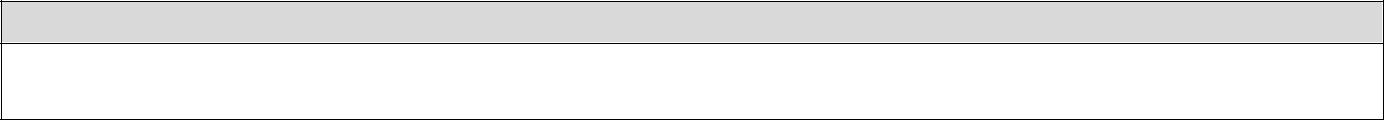 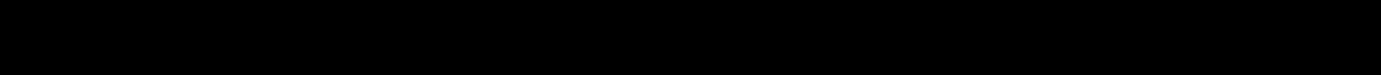 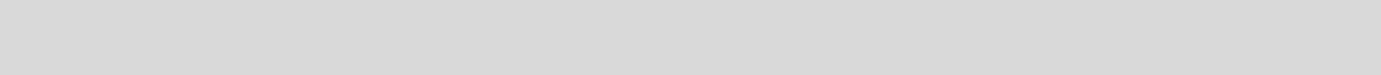 OŚWIADCZENIE O BRAKU PODSTAW DO WYKLUCZENIA I SPEŁNIENIA WARUNKÓWUDZIAŁU W POSTĘPOWANIUPrzystępując do postępowania na Wybór dostawców artykułów spożywczych na rzecz Zespołu Szkolno – Przedszkolnego nr 20 we Wrocławiu w 2017/18 r.działając w imieniu Wykonawcy:………………………………………………………………………………………………………………………………………………………………………………………………………………………………………………………………………………………………(podać nazwę i adres Wykonawcy)Prawidłowość poniższych oświadczeń, potwierdzam własnoręcznym podpisem, świadom odpowiedzialności karnej wynikającej z art. 247 kodeksu karnego.Oświadczam1) , że na dzień składania ofert nie podlegam wykluczeniu z postępowania i spełniam warunki udziału w postępowaniu.………………………………………...................................................................................................pieczęć Wykonawcydata i podpis upoważnionego przedstawiciela WykonawcyOświadczam 2) , że zachodzą w stosunku do mnie podstawy wykluczenia z postępowania na podstawie art. 24, ust 1, pkt……… lub art. 24, ust. 5, pkt 2 i 4, ustawy Pzp (podać mającą zastosowanie podstawęwykluczenia spośród wymienionych w art. 24 ust. 1 pkt 13-14, 16-20 ustawy Pzp). Jednocześnie oświadczam, że w związku z ww. okolicznością, na podstawie art. 24 ust. 8 ustawy Pzp podjąłem następujące środki naprawcze:…………………………………………………………………………………………..…………………...........……………………………………………………………………………………………………………………………………………………………………………………………………………………………………………………………………………………………………………………...…………………………………………………………………………………………..…………………...........……………………………………………………………………………………………………………………………………………………………………..……………………………………… pieczęć Wykonawcy...................................................................................................data i podpis upoważnionego przedstawiciela WykonawcyInformacja w związku z poleganiem na zasobach innych podmiotówOświadczam, że w celu wykazania spełniania warunków udziału w postępowaniu, określonych przez zamawiającego w rozdz. V SIWZ polegam na zasobach następującego/ych podmiotu/ów:________________________________________________________________________________________________________________________________________________________________________________________________________________________________________________________________________ (podać pełną nazwę/firmę, adres, a także w zależności od podmiotu: NIP/PESEL, KRS/CEiDG)Oświadczenie dotyczące podmiotu, na którego zasoby powołuje się wykonawcaOświadczam, że w stosunku do ww. podmiotu/tów, na którego/ych zasoby powołuję się w niniejszym postępowaniu, nie zachodzą podstawy wykluczenia z postępowania o udzielenie zamówienia………………………………………...................................................................................................pieczęć Wykonawcydata i podpis upoważnionego przedstawiciela WykonawcyUWAGA:1), 2) – należy podpisać właściwą cześć OświadczeniaZAŁĄCZNIK NR 4 DO SIWZPROJEKT UMOWY NA WYKONANIE ZAMÓWIENIA PUBLICZNEGOZawarta w dniu ……………………2016 roku we Wrocławiu pomiędzy:Gminą Wrocław – Szkoła Podstawowa nr 22 we Wrocławiu, ul. Stabłowicka  143, 54-062 Wrocław, w imieniu i na rzecz której działa Dyrektor Szkoły nr 22 Jarosław Wojnazwanym w dalszej części umowy ZAMAWIAJĄCYMa………………………………………reprezentowaną przez:………………………………………zwanym w dalszej części umowy WYKONAWCĄUmowa zostaje zawarta na mocy przepisów ustawy z dnia 29 stycznia 2004 r. - Prawo zamówień publicznych po przeprowadzeniu postępowania o udzielenie zamówienia publicznego na dostawę artykułów ogólnospożywczych na rzecz Przedszkola nr 10 we Wrocławiu - w trybie przetargu nieograniczonego.Przedmiot i sposób wykonania umowy1Na podstawie niniejszej umowy Wykonawca, realizując przedmiot zamówienia publicznego zobowiązuje się do:Sprzedaży i przenoszenia na Zamawiającego, własności artykułów spożywczych, tj. artykułów ogólnospożywczych, asortymentowo określonych w SIWZ i złożonej przez siebie ofercie na wykonanie niniejszego zamówienia.Zamawiający zobowiązuje się do:Odbierania zamówionych artykułów;Zapłaty na rzecz Wykonawcy umówionych cen.2Określone ilości w umowie są szacunkowe i mogą ulec zmianie w zależności od aktualnych potrzeb Zamawiającego.Zamawiający zastrzega sobie prawo do ograniczenia zamówienia w zakresie rzeczowymilościowym, czego strony nie uznają się za odstąpienie od umowy.Strony dopuszczają możliwość zamiany asortymentu w przypadku, gdy produkt nie będzie spełnił wymagań Zamawiającego, na produkt tożsamy spełniający wymagania,cenie określonej w ofercie Wykonawcy.Artykuły wymienione w umowie są zakupywane na bieżąco przez Zamawiającego, natomiast wybrany Wykonawca będzie również zobowiązany do dostawy artykułów w niej nie wymienionych, których konieczność zakupu może pojawić się w trakcie realizacji zamówienia u Zamawiającego. Ceny takich dostaw będą na bieżąco ustalane z Wykonawcą, z tym jednakże zastrzeżeniem, że ogólna suma wartości dostaw na artykuły wymienione i nie wymienione w umowie, nie może przekroczyć kwoty, o której mowa w § 4 ust 1 umowy (wynagrodzenie ogólne Wykonawcy).Zamawiający dopuszcza możliwość zmiany ilościowej asortymentu stanowiącego przedmiot zamówienia pod warunkiem, że nie powoduje to zwiększenia ceny zamówienia brutto.3Wykonawca powinien zachować odpowiednie warunki transportu i przechowywania dostarczanego towaruDowóz zamówionych produktów odbywać się będzie za pomocą przystosowanych do tego środków transportu.Wykonawca na każde żądanie Zamawiającego, zobowiązany jest przedstawić decyzje wydane przez właściwy organ Państwowej Inspekcji Sanitarnej dopuszczające środki transportu, do przewożenia żywności (z użyciem których Wykonawca dokonuje dostaw na rzecz Zamawiającego).Wydawanie zakupionych artykułów odbywać się będzie w siedzibie Zamawiającego w godzinach od 6.30 do 7.30 tego samego lub następnego dnia po złożeniu zamówienia za pośrednictwem e-mail lub telefonu.Wszelkie koszty transportu, wydania towaru oraz jego ubezpieczenia na czas transportudo siedziby Zamawiającego ponosi Wykonawca.6.	Wykonawca zobowiązuje się do wyładowania zamówionego towaru oraz wniesienia i zeskładowania go w miejscu wskazanym przez Zamawiającego.W przypadku braku możliwości dostawy asortymentu we wskazanym terminie Zamawiający będzie uprawniony do zrealizowania zamówienia u innego dostawcy (tzw. nabycie zastępcze), bez konieczności wyznaczania dodatkowego terminu do wykonania nie zrealizowanej części zamówienia oraz bez obowiązku nabycia od Wykonawcy asortymentu dostarczonego po terminie, przy zachowaniu prawa do naliczenia kary umownej za zwłokę.W przypadku dokonania tzw. nabycia zastępczego, o którym mowa w ust. 5, Wykonawca zobowiązany jest zapłacić Zamawiającemu kwotę stanowiącą różnicę między ceną asortymentu, jaką Zamawiający zapłaciłby za zamówiony towar w terminie, a ceną, jaką musi zapłacić przy nabyciu zastępczym. Obowiązek ten Wykonawca spełni w ciągu 14 dni od daty wezwania do zapłaty. Niezależnie od obowiązku wyrównania szkody przez Wykonawcę Zamawiający uprawniony jest do naliczenia kary umownej.Wynagrodzenie i płatności4Maksymalna wartość zamówienia wynosi: ….. zł brutto (słownie złotych: ………. 00/100), zł w tym podatek od towarów i usług według obowiązującej stawki.Strony ustalają tygodniowy okres rozliczeń.Wykonawca będzie wystawiał jedną fakturę za dostawę do obu budynków w ostatnim dniu każdego tygodnia za dostarczony w danym tygodniu asortyment.Zapłata wynagrodzenia za dostarczony asortyment następować będzie przelewem, z rachunku Zamawiającego na rachunek Wykonawcy, w terminie 14 dni od daty otrzymania faktury przez Zamawiającego.Za dzień zapłaty uznaje się dzień wydania dyspozycji przez Zamawiającego do obciążenia jego rachunku na rzecz rachunku Wykonawcy.5Zamawiający oświadcza iż przewiduje możliwość istotnych zmian Umowy w stosunku do treści oferty, na podstawie której dokonano wyboru Wykonawcy, w przypadku wystąpienia co najmniej jednej z wymienionych w niniejszym paragrafie okoliczności oraz określa warunki tych zmian.W przypadku zmiany wysokości obowiązującej stawki podatku VAT w sytuacji, gdy w trakcie realizacji przedmiotu Umowy nastąpi zmiana stawka obniżenia stawki podatku VAT dla dostaw objętych przedmiotem Umowy. W takim przypadku Zamawiający dopuszcza możliwość zmian cen jednostkowych brutto przedmiotu zamówienia i wysokości wynagrodzenia określonego w § 4 ust 1 Umowy, o kwotę równą różnicy w kwocie podatku, jednakże wyłącznie co do części wynagrodzenia za dostawy, których do dnia zmiany stawki podatku VAT jeszcze nie wykonano.Zamawiający przewiduje możliwość dokonania zmian i uzupełnień nieistotnych Umowy, (nie stanowiących zmian istotnych niniejszej Umowy), w szczególności:Zmiana nazwy, siedziby stron Umowy oraz innych danych identyfikacyjnych,Zmiana danych związanych z obsługą administracyjno-organizacyjną umowy, np. zmiana numeru rachunku bankowego;Zmiany osób wskazanych do kontaktów miedzy stronami;Powyższe postanowienia stanowią katalog zmian, na które Zamawiający może wyrazić zgodę. Nie stanowią jednocześnie zobowiązania Zamawiającego do wyrażenia takiej zgody.Jakość asortymentu6Dostarczone artykuły muszą być zawsze świeże i charakteryzować się długim terminem przydatności do spożycia, właściwym dla swojego asortymentu .Jeżeli Zamawiający stwierdzi, że dostarczone artykuły nie nadają się do spożycia, zawiadomi niezwłocznie o tym fakcie Wykonawcę i wezwie go równocześnie do odbioru niezdatnego do spożycia asortymentu i wymiany go na zdatny do spożycia.Wykonawca zobowiązuje się wymienić niezdatny asortyment na nowy w terminie do 2 godzin od daty otrzymania zawiadomienia, o którym mowa powyżej. Zapisy § 3 ust od 2 do 5 stosuje się.Wykonawca oświadcza ze wszelkie artykuły, których jest producentem lub dostawcą, wytwarzane są zgodnie z obowiązującymi normami prawa polskiego i europejskiego, a warunki produkcji oraz surowce przewidziane do przetworzenia, spełniają wymogi nakazane powszechnie obowiązującymi przepisami prawa.Artykuły będące przedmiotem zamówienia będą świeże, nieuszkodzone, z aktualnym terminem przydatności do spożycia, wysokiej jakości handlowej i zdrowotnej, zgodne z obowiązującymi wymogami prawa żywnościowego, GMP oraz systemu HACCP. Wykonawca zobowiązuje się do przestrzegania obowiązujących przepisów, m.in.Ustawa z dnia 25 sierpnia 2006 o bezpieczeństwie żywności i żywienia (tekst jednolity Dz. U. z 2015 poz. 594, z późn. zm.)Rozporządzenie (WE) nr 852/2004 Parlamentu Europejskiego i Rady z dnia 29 kwietnia 2004 r. w sprawie higieny środków spożywczychRozporządzenie Ministra Zdrowia z dnia 29 maja 2007 r. w sprawie wzorów dokumentów dotyczących rejestracji i zatwierdzania zakładów produkujących lub wprowadzających do obrotu żywność podlegających urzędowej kontroli PaństwowejInspekcji Sanitarnej (Dz. U. Nr 106, poz. 730)Rozporządzenie Ministra Zdrowia z dnia 6 czerwca 2007 r. w sprawie dostaw bezpośrednich środków spożywczych (Dz. U. Nr 112, poz. 774)Rozporządzenie Parlamentu Europejskiego i Rady (WE) nr 178/2002 z dnia 28 stycznia 2002 r. ustanawiające ogólne zasady i wymagania prawa żywnościowego, powołujące Europejski Urząd ds. Bezpieczeństwa Żywności oraz ustanawiające procedury w zakresie bezpieczeństwa żywnościRozporządzenie Ministra Rolnictwa i Rozwoju Wsi z dnia 23 grudnia 2014. w sprawie znakowania poszczególnych rodzajów środków spożywczych (Dz. U. z 2015 poz.29)Rozporządzenie Parlamentu Europejskiego i Rady (UE) nr 1169/2011 z dnia 25 października 2011 r. w sprawie przekazywania konsumentom informacji na temat żywności, zmiany rozporządzeń Parlamentu Europejskiego i Rady (WE) nr 1924/2006 i (WE) nr 1925/2006 oraz uchylenia dyrektywy Komisji 87/250/EWG, dyrektywy Rady 90/496/EWG, dyrektywy Komisji 1999/10/WE, dyrektywy 200/13/WE Parlamentu Europejskiego i Rady, dyrektyw Komisji 2002/67/WE i 2008/5/WE oraz rozporządzenia Komisji (WE) nr 608/2004Rozporządzenie delegowane Komisji (UE) nr 1155/2013 z dnia 21 sierpnia 2013 r. zmieniające rozporządzenie Parlamentu Europejskiego i Rady (UE) nr 1169/2011 w sprawie przekazywania konsumentom informacji na temat żywności w odniesieniu do informacji dotyczących braku lub zmniejszonej zawartości glutenu w żywnościRozporządzenie (we) nr 1924/2006 Parlamentu Europejskiego i Rady z dnia 20 grudnia 2006 r. w sprawie oświadczeń żywieniowych i zdrowotnych dotyczących żywnościRozporządzenie Ministra Zdrowia z dnia 16 września 2010 r. w sprawie środków spożywczych specjalnego przeznaczenia żywieniowego (tekst jednolity Dz. U. z 2015 r., poz. 1026)Rozporządzenie (WE) Parlamentu Europejskiego i Rady nr 1925/2006 z dnia 20 grudnia 2006 r. w sprawie dodawania do żywności witamin i składników mineralnych oraz niektórych innych substancjiRozporządzenie wykonawcze Komisji (UE) nr 307/2012 z dnia 11 kwietnia 2012 r. ustanawiające przepisy wykonawcze dotyczące stosowania art. 8 rozporządzenia(WE)  nr  1925/2006  Parlamentu  Europejskiego  i  Rady  w  sprawie  dodawania  dożywności witamin i składników mineralnych oraz niektórych innych substancjiRozporządzenie Wykonawcze Komisji (UE) nr 489/2012 z dnia 8 czerwca 2012 r. ustanawiające przepisy wykonawcze dotyczące stosowania art. 16 rozporządzenia(WE)  nr  1925/2006  Parlamentu  Europejskiego  i  Rady  w  sprawie  dodawania  dożywności witamin i składników mineralnych oraz niektórych innych substancjiRozporządzenie Ministra Zdrowia z dnia 31 marca 2011 r. w sprawie naturalnych wód mineralnych, wód źródlanych i wód stołowych (Dz. U. Nr 85, poz. 466)Obwieszczenie Głównego Inspektora Sanitarnego z dnia 17 stycznia 2014 r. w sprawie ogłoszenia wykazu wód uznanych jako naturalne wody mineralne (Dz. Urz. MZ poz. 27)Rozporządzenie Parlamentu Europejskiego i Rady (WE) nr 1333/2008 z dnia 16 grudnia 2008 r. w sprawie dodatków do żywnościRozporządzenie Rady (EWG) nr 315/93 z 8 lutego 1993 r. ustanawiające procedury Wspólnoty w odniesieniu do substancji skażających w żywnościRozporządzenie Komisji (WE) nr 2073/2005 z dnia 15 listopada 2005 r. w sprawie kryteriów mikrobiologicznych dotyczących środków spożywczychRozporządzenie Komisji (WE) nr 1881/2006 z dnia 19 grudnia 2006 r. ustalające najwyższe dopuszczalne poziomy niektórych zanieczyszczeń w środkach spożywczychRozporządzenie Ministra Zdrowia z dnia 15 stycznia 2008 r. w sprawie wykazu substancji, których stosowanie jest dozwolone w procesie wytwarzania lub przetwarzania materiałów i wyrobów z innych tworzyw niż tworzywa sztuczne przeznaczone do kontaktu z żywnością (Dz. U. Nr 17, poz. 113)Rozporządzenie Ministra Zdrowia z dnia 26 lipca 2016 r. w sprawie grup środków spożywczych przeznaczonych do sprzedaży dzieciom i młodzieży w jednostkach systemu oświaty oraz wymagań, jakie muszą spełnić środki spożywcze stosowane w ramach żywienia zbiorowego dzieci i młodzieży w tych jednostkach (Dz. U. z 2016 r. poz. 1154).Kary umowne7Zamawiający może obciążyć Wykonawcę obowiązkiem zapłaty kary umownej w następujących przypadkach:Za odstąpienie od umowy przez Zamawiającego z przyczyn leżących po stronie Wykonawcy – w wysokości 10% wartości zamówienia z § 4 ust. 1;Za brak realizacji dostawy zamówionej partii towaru lub jej części w wysokości 10% jej wartości;Za dostarczenie partii towaru lub jej części nie spełniających wymaganych warunków jakościowych w wysokości 10% wartości danej partii towaru lub jej części.Do obliczenia wartości kar umownych przyjmuje się ceny jednostkowe, wynikające z dokumentów ostatniej dostawy.W razie wystąpienia istotnej zmiany okoliczności, powodującej, że wykonanie umowy nie leży w interesie publicznym, czego nie można było przewidzieć w chwili zawarcia umowy, Zamawiający może odstąpić od umowy w terminie 30 dni od powzięcia wiadomości o powyższych okolicznościach. W takich przypadkach Wykonawca może żądać jedynie wynagrodzenia należnego mu z tytułu dostawy towarów do dnia odstąpienia od umowy.Zamawiający ma prawo potrącenia naliczonej kary umownej z wynagrodzenia Wykonawcy, na co Wykonawca wyraża zgodę,4.	Zamawiający może dochodzić na zasadach ogólnych Kodeksu cywilnego odszkodowania przewyższającego wysokość zastrzeżonych kar umownych.W razie nieuregulowania przez Zamawiającego płatności w wyznaczonym terminie Wykonawca ma prawo żądać zapłaty ustawowych odsetek za opóźnienie.8Umowa zostaje zawarta od dnia ………………. r. do dnia 31 sierpnia 2018 roku.Każda ze stron może wypowiedzieć niniejszą umowę z zachowaniem 1 miesięcznego okresu wypowiedzenia.Każda ze stron może rozwiązać umowę bez zachowania okresu wypowiedzenia w przypadku rażącego naruszenia jej postanowień przez drugą stronę.Umowa może zostać rozwiązana w każdym czasie za porozumieniem stron.9Wykonawca jest zobowiązany do nieujawniania wszelkich informacji o Zamawiającym uzyskanych w związku z realizacją umowy, pochodzących od Zamawiającego, instytucjipublicznych, samorządowych jednostek organizacyjnych lub osób związanych z Zamawiającym jakimkolwiek stosunkiem faktycznym lub prawnym, a także przestrzegania przepisów o ochronie danych osobowych oraz przepisów dotyczących informacji prawnie chronionych.Obowiązek, o którym mowa w ust. 1 jest nieograniczony w czasie. Jego uchylenia w każdym czasie w całości lub w części może dokonać Zamawiający w formie pisemnej.§ 10Wszelkie spory wynikające na tle realizacji postanowień niniejszej umowy, strony deklarują rozwiązywać w drodze negocjacji, z ostrożności ustalają jako organ rozstrzygający sąd powszechny, właściwy dla siedziby Zamawiającego.§ 11Wszelkie zmiany do niniejszej umowy wymagają formy pisemnej pod rygorem nieważności.§ 12Do spraw nieuregulowanych w niniejszej umowie zastosowanie mają właściwe przepisy Kodeksu cywilnego i ustawy Prawo zamówień publicznych.§ 13Umowę sporządzono w dwóch jednobrzmiących egzemplarzach, po jednym dla każdej ze stron.ZAMAWIAJĄCY	WYKONAWCAW § 4 ust. 1 umowy – umieszczona zostanie tabela, z zaproponowanymi przez wybranego Wykonawcę cenami jednostkowymi, artykułów spożywczych, do dostawy których zobowiązał się on w złożonej przez siebie ofercieZAŁĄCZNIK NR 5 DO SIWZWYKAZ WYKONANYCH USŁUG W ZAKRESIE NIEZBĘDNYM DO WYKAZANIA SPEŁNIANIAWARUNKU WIEDZY I DOŚWIADCZENIAPrzystępując do udziału w postępowaniu o udzielenie zamówienia publicznego na wybór dostawcy artykułów spożywczych na rzecz Zespołu Szkolno - Przedszkolnego nr 20  we Wrocławiu, przedstawiamy wykaz wykonanych lub wykonywanych dostaw (na przestrzeni 3 lat przed upływem terminu składania ofert) związanych z zaopatrzeniem stołówki lub innego zakładu gastronomicznego, świadczącego usługi żywienia zbiorowego.W załączeniu przedstawiamy następujące dowody potwierdzające, że ww. usługi zostały wykonane lub są wykonywane w sposób należyty:1.	.....................................................................................miejscowość, data...............................................pieczęć i podpis upoważnionegoprzedstawiciela WykonawcyZAŁĄCZNIK NR 6 DO SIWZWYKAZ ŚRODKÓW TRANSPORTU DOSTĘPNYCH WKONAWCY, KTÓRYCH BĘDZIE UŻYWAŁDO REALIZACJI ZAMÓWIENIAPrzystępując do udziału w postępowaniu o udzielenie zamówienia publicznego na wybór dostawcy artykułów spożywczych na potrzeby Zespołu Szkolno - Przedszkolnego nr 20 we Wrocławiu, przedstawiamy wykaz środków transportu, których zamierzamy używać przy realizacji zamówienia publicznego.*niepotrzebne skreślićOświadczam(y) że wyżej wymienione pojazdy posiadają decyzje wydane przez właściwy organ Państwowej Inspekcji Sanitarnej lub Inspekcji Weterynaryjnej dopuszczające je do przewożenia i transportu żywności...................................miejscowość, data...............................................pieczęć i podpis upoważnionegoprzedstawiciela WykonawcyUWAGA:W przypadku gdy pojazdy wymienione powyżej są udostępnione Wykonawcy przez inny podmiot, do oferty należy dołączyć dokumenty o których mowa w Rozdziale VI, pkt 2, ppkt 2) SIWZZAŁĄCZNIK NR 7 DO SIWZOŚWIADCZENIE SKŁADANE W TRYBIE ART. 24 UST. 11 - PRAWO ZAMÓWIEŃ PUBLICZNYCHJa....................................................................................................................................................................Wykonawca, którego reprezentuję, nie należy do jednej grupy kapitałowej w rozumieniu ustawy z dnia 16 lutego 2007 r. o ochronie konkurencji i konsumentów, o której mowa w art. 24 ust. 1 pkt. 23 ustawy PZP.......................................miejscowość, data......................................................pieczęć i podpis upoważnionegoprzedstawiciela WykonawcyWykonawca, którego reprezentuję, należy do jednej grupy kapitałowej w rozumieniu ustawy z dnia 16 lutego 2007 r. o ochronie konkurencji i konsumentów o której mowa w art. 24 ust. 1 pkt. 23 ustawy PZP, dlatego też zgodnie z art. 24 ust. 11, ustawy z dnia 29 stycznia 2004 r. Prawo Zamówień Publicznych poniżej przedstawiam listę podmiotów należących do tej samej grupy kapitałowej:Prawidłowość powyższego oświadczenia potwierdzam własnoręcznym podpisem świadom odpowiedzialności karnej wynikającej z art. 247 kodeksu karnego.......................................miejscowość, data...................................................pieczęć i podpis upoważnionegoprzedstawiciela WykonawcyUWAGA !Należy podpisać właściwą część oświadczenia i złożyć je nie w ofercie, tylko w terminie 5 dni od dnia zamieszczenia na stronie internetowej https://www.edu.wroclaw.pl, informacji, o której mowa w art. 86 ust. 5 ustawy PZP (informacje podane do publicznej wiadomości w trakcie procedury otwarcia ofert)ZAŁĄCZNIK NR 8 DO SIWZWYKAZ SUBSTANCJI ZABRONIONYCH PRZY PRODUKCJI POSIŁKÓW DLA DZIECI– STANDARDY JAKOŚCIOWEDODATKI DO ŻYWNOŚCI NIEWSKAZANE W DIECIE DZIECINadzór merytoryczny: dr hab. inż. Joanna Wyka, prof. nadzw.Opracowanie: Grażyna Karczewska – specjalista ds. żywieniaMateriał opracowany w ramach projektu „Smacznie, zdrowo, wartościowo” realizowanego przez Wydział Zdrowia i Spraw Społecznych Urzędu Miejskiego Wrocławia oraz Wrocławskie Centrum Rozwoju Społecznego.ZAŁĄCZNIK NR 9 DO SIWZJADŁOSPISY DLA WROCŁAWSKICH SZKÓŁ PODSTAWOWYCH– STANDARDY JAKOŚCIOWEXII  Opis sposobu obliczenia cenyOPIS PRODUKTÓW WYSTĘPUJĄCYCH W JADŁOSPISACH REALIZOWANYCH WE WROCŁAWSKICH PRZEDSZKOLACH I SZKOŁACHAutorzy:dr hab. Bożena Regulska-Ilow, prof. nadzw.mgr inż. Dorota RożańskaMateriał opracowany w ramach projektu „Smacznie, zdrowo, wartościowo” realizowanego przez Wydział Zdrowia i Spraw Społecznych Urzędu Miejskiego Wrocławia oraz Wrocławskie Centrum Rozwoju Społecznego.ZAŁĄCZNIK NR 8 DO SIWZWYKAZ SUBSTANCJI ZABRONIONYCH PRZY PRODUKCJI POSIŁKÓW DLA DZIECI– STANDARDY JAKOŚCIOWEDODATKI DO ŻYWNOŚCI NIEWSKAZANE W DIECIE DZIECINadzór merytoryczny: dr hab. inż. Joanna Wyka, prof. nadzw.Opracowanie: Grażyna Karczewska – specjalista ds. żywieniaMateriał opracowany w ramach projektu „Smacznie, zdrowo, wartościowo” realizowanego przez Wydział Zdrowia i Spraw Społecznych Urzędu Miejskiego Wrocławia oraz Wrocławskie Centrum Rozwoju Społecznego.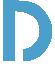 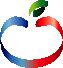 Program finansowany przez Miasto Wrocław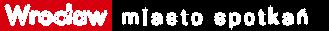 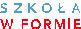 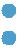 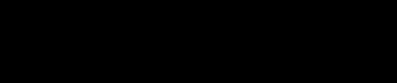 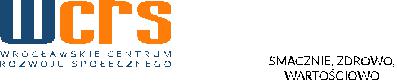 ZAŁĄCZNIK NR 9 DO SIWZJADŁOSPISY DLA WROCŁAWSKICH SZKÓŁ PODSTAWOWYCH– STANDARDY JAKOŚCIOWEOPIS PRODUKTÓW WYSTĘPUJĄCYCH W JADŁOSPISACH REALIZOWANYCH WE WROCŁAWSKICH PRZEDSZKOLACH I SZKOŁACHAutorzy:dr hab. Bożena Regulska-Ilow, prof. nadzw.mgr inż. Dorota RożańskaMateriał opracowany w ramach projektu „Smacznie, zdrowo, wartościowo” realizowanego przez Wydział Zdrowia i Spraw Społecznych Urzędu Miejskiego Wrocławia oraz Wrocławskie Centrum Rozwoju Społecznego.Opis produktów występujących w jadłospisach realizowanychw placówkach oświatowychworeczkach, przeznaczona do gotowania w nich.Kasza kl. I. Barwa brązowa o odcieniu charakterystycznym dla kaszy prażonej lub nieprażonej, typowy zapach. Wolna od zanieczyszczeń organicznych i nieorganicznych, szkodników i ich pozostałości.15.	kasza jaglana sucha Otrzymywana z prosa, z którego ziarna usunięto okrywę owocową a następnie obłuskane ziarno wypolerowano. Kasza kl. I. Jednolita, charakterystyczna żółta barwa,XIMiejsce oraz termin składania i otwarcia ofertXIIIOpis kryteriów, którymi Zamawiający będzie się kierował przy wyborze oferty, wraz z podaniem znaczenia tych kryteriów i sposobu oceny ofertLPNAZWA TOWARUJednostkaILOŚĆLPNAZWA TOWARUmiaryILOŚĆmiary123411Boczek łuskany, świeży lub wędzonyBoczek łuskany, świeży lub wędzonyBoczek łuskany, świeży lub wędzonykg1122Cielęcina (świeża, nie mrożona) - udziec, cielęcina zadnia b/kCielęcina (świeża, nie mrożona) - udziec, cielęcina zadnia b/kCielęcina (świeża, nie mrożona) - udziec, cielęcina zadnia b/kkg1133Drób - filet z piersi indyka b/s (mięso świeże, nie mrożone)Drób - filet z piersi indyka b/s (mięso świeże, nie mrożone)Drób - filet z piersi indyka b/s (mięso świeże, nie mrożone)kg1144Drób - filet z piersi kurczaka b/s (mięso świeże, nie mrożone)Drób - filet z piersi kurczaka b/s (mięso świeże, nie mrożone)Drób - filet z piersi kurczaka b/s (mięso świeże, nie mrożone)kg1155Kiełbasaśląska  (na  ogniska)  (min  zawartość  mięsa  wieprzowego  87%,  bezśląska  (na  ogniska)  (min  zawartość  mięsa  wieprzowego  87%,  bezkg1155wzmacniaczy smaku i substancji zagęszczających)wzmacniaczy smaku i substancji zagęszczających)wzmacniaczy smaku i substancji zagęszczających)kg11wzmacniaczy smaku i substancji zagęszczających)wzmacniaczy smaku i substancji zagęszczających)wzmacniaczy smaku i substancji zagęszczających)66Kurczak tuszka (wypatroszony, mięso świeże, nie mrożone) kl. IKurczak tuszka (wypatroszony, mięso świeże, nie mrożone) kl. IKurczak tuszka (wypatroszony, mięso świeże, nie mrożone) kl. Ikg1177Parówka  z  szynki   (co  najmniej  93%  mięsa)  -  bez  MOM  (mięsa  oddzielonegoParówka  z  szynki   (co  najmniej  93%  mięsa)  -  bez  MOM  (mięsa  oddzielonegoParówka  z  szynki   (co  najmniej  93%  mięsa)  -  bez  MOM  (mięsa  oddzielonegokg1177mechanicznie), kl. I, bez wzmacniaczy smaku, konserwantówmechanicznie), kl. I, bez wzmacniaczy smaku, konserwantówmechanicznie), kl. I, bez wzmacniaczy smaku, konserwantówkg11mechanicznie), kl. I, bez wzmacniaczy smaku, konserwantówmechanicznie), kl. I, bez wzmacniaczy smaku, konserwantówmechanicznie), kl. I, bez wzmacniaczy smaku, konserwantówWędlina  drobiowa  o  zawartości  min  87%  mięsa  (polędwica  z  indyka,  szynkaWędlina  drobiowa  o  zawartości  min  87%  mięsa  (polędwica  z  indyka,  szynkaWędlina  drobiowa  o  zawartości  min  87%  mięsa  (polędwica  z  indyka,  szynka88drobiowa,kurczak gotowany, pierś z indyka lub w kawałku), bez wzmacniaczykurczak gotowany, pierś z indyka lub w kawałku), bez wzmacniaczykg11smaku, konserwantów przedłużających świeżość.smaku, konserwantów przedłużających świeżość.smaku, konserwantów przedłużających świeżość.Wędlina sucha: Kiełbasa krakowska sucha, kabanosy, Kiełbasa wieprzowa, gruboWędlina sucha: Kiełbasa krakowska sucha, kabanosy, Kiełbasa wieprzowa, gruboWędlina sucha: Kiełbasa krakowska sucha, kabanosy, Kiełbasa wieprzowa, grubo99rozdrobniona, wędzona, parzona, suszona, gdzie do wytworzenia 100 g produkturozdrobniona, wędzona, parzona, suszona, gdzie do wytworzenia 100 g produkturozdrobniona, wędzona, parzona, suszona, gdzie do wytworzenia 100 g produktukg11zużyto min.146 g mięsa bez wzmacniaczy smaku i substancji zagęszczających.zużyto min.146 g mięsa bez wzmacniaczy smaku i substancji zagęszczających.zużyto min.146 g mięsa bez wzmacniaczy smaku i substancji zagęszczających.11010Wędlina wieprzowa chuda o zawartości min 87 % mięsa  - ( szynka gotowana,Wędlina wieprzowa chuda o zawartości min 87 % mięsa  - ( szynka gotowana,Wędlina wieprzowa chuda o zawartości min 87 % mięsa  - ( szynka gotowana,kg111010polędwica wieprzowa w kawałku, bez wzmacniaczy smaku, konserwantówpolędwica wieprzowa w kawałku, bez wzmacniaczy smaku, konserwantówpolędwica wieprzowa w kawałku, bez wzmacniaczy smaku, konserwantówkg11polędwica wieprzowa w kawałku, bez wzmacniaczy smaku, konserwantówpolędwica wieprzowa w kawałku, bez wzmacniaczy smaku, konserwantówpolędwica wieprzowa w kawałku, bez wzmacniaczy smaku, konserwantów1111Wieprzowina - karczek b/k, bez skóry (mięso świeże, niemrożone)Wieprzowina - karczek b/k, bez skóry (mięso świeże, niemrożone)Wieprzowina - karczek b/k, bez skóry (mięso świeże, niemrożone)kg111212Wieprzowina - łopatka b/k, bez skóry (mięso świeże, nie mrożone)Wieprzowina - łopatka b/k, bez skóry (mięso świeże, nie mrożone)Wieprzowina - łopatka b/k, bez skóry (mięso świeże, nie mrożone)Wieprzowina - łopatka b/k, bez skóry (mięso świeże, nie mrożone)kgkg111313Wieprzowina - polędwiczka wieprzowa (mięso świeże, nie mrożone)Wieprzowina - polędwiczka wieprzowa (mięso świeże, nie mrożone)Wieprzowina - polędwiczka wieprzowa (mięso świeże, nie mrożone)Wieprzowina - polędwiczka wieprzowa (mięso świeże, nie mrożone)kgkg111414Wieprzowina - szynka b/k (kulka i zrazówka), bez tłuszczu i skóry (mięso świeże, nieWieprzowina - szynka b/k (kulka i zrazówka), bez tłuszczu i skóry (mięso świeże, nieWieprzowina - szynka b/k (kulka i zrazówka), bez tłuszczu i skóry (mięso świeże, nieWieprzowina - szynka b/k (kulka i zrazówka), bez tłuszczu i skóry (mięso świeże, niekgkg111414mrożone)mrożone)mrożone)mrożone)kgkg11mrożone)mrożone)mrożone)mrożone)1515Wieprzowina - środkowy schab b/k, bez warkocza (mięso świeże, nie mrożone)Wieprzowina - środkowy schab b/k, bez warkocza (mięso świeże, nie mrożone)Wieprzowina - środkowy schab b/k, bez warkocza (mięso świeże, nie mrożone)Wieprzowina - środkowy schab b/k, bez warkocza (mięso świeże, nie mrożone)kgkg111616Wołowina b/k - mięso pieczeniowe z zadu wołowego (mięso świeże, nie mrożone)Wołowina b/k - mięso pieczeniowe z zadu wołowego (mięso świeże, nie mrożone)Wołowina b/k - mięso pieczeniowe z zadu wołowego (mięso świeże, nie mrożone)Wołowina b/k - mięso pieczeniowe z zadu wołowego (mięso świeże, nie mrożone)kgkg11LPNAZWA TOWARUJednostkaILOŚĆLPNAZWA TOWARUmiaryILOŚĆmiary12311Awokado – świeże, dojrzałe, bez plam, oznak gnicia, uszkodzeń skóry owocu,Szt.1111luzem,Szt.11luzem,22Banany - kl. I świeże, dojrzałe, bez plam, oznak gnicia, uszkodzeń skóry owocu,Kg1122luzemKg11luzem33Biała rzepa, świeża, dojrzała, bez plam, oznak gnicia, uszkodzeń skóry,Kg1144Burak ćwikłowy luz - kl. I, świeży, dojrzały, bez plam, oznak gnicia, uszkodzeń skóryKg1155Cebula luz - kl. I świeża, dojrzała, bez plam, oznak gnicia, uszkodzeń skóryKg1166Cukinia zielona - kl. I świeża, dojrzała, bez plam, oznak gnicia, uszkodzeń skóryKg1177Cytryny - kl. I świeże, dojrzałe, bez plam, oznak gnicia, uszkodzeń skóryKg1188Czosnek, kraj pochodzenia: Polska- główki - kl. I, świeże, dojrzałe, bez plam, oznakSzt.1188gnicia, uszkodzeń skórySzt.11gnicia, uszkodzeń skóry99Dynia  - kl. I, świeża, dojrzała, bez plam, oznak gnicia, uszkodzeń skóryKg111010Fasola sucha biała Jaś mały kl. I, świeża, dojrzała, bez plam, oznak gnicia,Kg111010uszkodzeń skóry,Kg11uszkodzeń skóry,1111Fasola sucha biała Jaś średni kl I, świeży, dojrzały, bez plam, oznak gnicia,Kg111111uszkodzeń skóry,Kg11uszkodzeń skóry,1212Granat, świeży, dojrzały, bez plam, oznak gnicia, uszkodzeń skóry,Szt.111313Groch łuskany  nasiona suche całe kl. I, świeży, dojrzały, bez plam, oznak gnicia,Kg111313uszkodzeń skóry,Kg11uszkodzeń skóry,1414Groch nasiona suche połówki kl. I, świeże, dojrzałe, bez plam, oznak gnicia,Kg111414uszkodzeń skóry,Kg11uszkodzeń skóry,Gruszka, odmiany: Konferencja, Paryżanka, Lukasówka, Red-Bonkreta, Faworytka,1515Komisówka, General Leclerc  - kl.I, świeża, dojrzała, bez plam, oznak gnicia,Kg11uszkodzeń skóry,1616Imbir korzeń kl. I, świeży, dojrzały, bez plam, oznak gnicia, uszkodzeń skóry,Kg11Jabłka deserowe soczyste, słodko - winne, odmiany: Ala, Eliza, Cortland, Gala,1717Idared, Jonagold, Ligol, Lobo, Rubin, Champion, Decosta, Jonagored,, Paula Red -Kg11kl. I . świeże, dojrzałe, bez plam, oznak gnicia, uszkodzeń skóry,1818Jarmuż świeży , masa ok.300g, świeży, dojrzały, bez plam, oznak gnicia,Opak.111818zawilgoceniaOpak.11zawilgocenia1919Kalarepa (bez liści)  - kl. I świeża, dojrzała, bez plam, oznak gnicia, uszkodzeńKg111919skóry,Kg11skóry,2020Kapusta biała - kl. I świeża, dojrzała, bez plam, oznak gnicia, uszkodzeń skóry,Kg112121Kapusta czerwona - kl.I świeża, dojrzała, bez plam, oznak gnicia, uszkodzeń skóry,Kg11Kapusta  kiszona  sałatkowa  z  marchewką  (pakowana  w  słoik,  wiaderko  -  kl.I.Produkt  spożywczy  otrzymany  z  kapusty  poddanej  naturalnemu  procesowi2222fermentacji mlekowej. Kapusta pakowana w wiaderka z plastiku dopuszczonego doKg112222kontaktu   z   żywnością.   Nie   dopuszcza   się   produktów   konserwowanychKg11kontaktu   z   żywnością.   Nie   dopuszcza   się   produktów   konserwowanychaskorbinianem potasu. Nie dopuszcza się stosowania octu, substancji słodzących,wybielaczy, przyspieszaczy fermentacji.2323Kapusta pekińska - kl.I świeża, dojrzała, bez plam, oznak gnicia, uszkodzeń skóry,Kg112424Kapusta włoska - kl.I świeża, dojrzała, bez plam, oznak gnicia, uszkodzeń skóry,Kapusta włoska - kl.I świeża, dojrzała, bez plam, oznak gnicia, uszkodzeń skóry,KgKg11Kiełki (różne gatunki: brokułu, rzeżuchy, fasolki mung, lucerny), opakowanie 50gKiełki (różne gatunki: brokułu, rzeżuchy, fasolki mung, lucerny), opakowanie 50g2525świeże, dojrzałe, bez plam, oznak gnicia, uszkodzeń skóry,świeże, dojrzałe, bez plam, oznak gnicia, uszkodzeń skóry,Opak.Opak.112626Kiwi - kl.I - całe (bez szypułki) świeże, dojrzałe, bez plam, oznak gnicia, uszkodzeńKiwi - kl.I - całe (bez szypułki) świeże, dojrzałe, bez plam, oznak gnicia, uszkodzeńSzt.Szt.112626skóry,skóry,Szt.Szt.11skóry,skóry,2727Koper (w pęczkach o masie 15-20 g, bez łodyg), kl. I świeży, dojrzały, bez plam,Koper (w pęczkach o masie 15-20 g, bez łodyg), kl. I świeży, dojrzały, bez plam,Szt.Szt.112727oznak gniciaoznak gniciaSzt.Szt.11oznak gniciaoznak gnicia2828Mango  świeże, dojrzałe, bez plam, oznak gnicia, uszkodzeń skóry,Mango  świeże, dojrzałe, bez plam, oznak gnicia, uszkodzeń skóry,Szt.Szt.11Marchew, , luz- kl. I - odmiany: Karotka, Atol, Karina Polka, Koral, Dolanka,Marchew, , luz- kl. I - odmiany: Karotka, Atol, Karina Polka, Koral, Dolanka,2929Amsterdamska, Lenka, Selecta, Fantazja, Perfekcja, Regulska, cała świeża,Amsterdamska, Lenka, Selecta, Fantazja, Perfekcja, Regulska, cała świeża,kgkg11dojrzała, bez plam, oznak gnicia, uszkodzeń skóry,dojrzała, bez plam, oznak gnicia, uszkodzeń skóry,3030Nać pietruszki (w pęczkach o masie 20-30 g bez łodyg)-kl. I świeża, dojrzała, bezNać pietruszki (w pęczkach o masie 20-30 g bez łodyg)-kl. I świeża, dojrzała, bezSzt.Szt.113030plam, oznak gnicia,plam, oznak gnicia,Szt.Szt.11plam, oznak gnicia,plam, oznak gnicia,Ogórek  kiszony  pakowany  w  słoik,  wiaderko,  bez  konserwantów  kl.  I.  ProduktOgórek  kiszony  pakowany  w  słoik,  wiaderko,  bez  konserwantów  kl.  I.  Produktspożywczy  otrzymany  ze  świeżych  ogórków,  przypraw  smakowych,  zalanychspożywczy  otrzymany  ze  świeżych  ogórków,  przypraw  smakowych,  zalanych3131zalewą z dodatkiem soli i poddany naturalnemu procesowi fermentacji mlekowej.zalewą z dodatkiem soli i poddany naturalnemu procesowi fermentacji mlekowej.KgKg113131Nie  dopuszcza  się  produktów  konserwowanych  askorbinianem  potasu.  NieNie  dopuszcza  się  produktów  konserwowanych  askorbinianem  potasu.  NieKgKg11Nie  dopuszcza  się  produktów  konserwowanych  askorbinianem  potasu.  NieNie  dopuszcza  się  produktów  konserwowanych  askorbinianem  potasu.  Niedopuszcza się stosowania octu, substancji słodzących, wybielaczy, przyspieszaczydopuszcza się stosowania octu, substancji słodzących, wybielaczy, przyspieszaczyfermentacji.fermentacji.3232Ogórek zielony - kl. I świeży, dojrzały, bez plam, oznak gnicia, uszkodzeń skóry,Ogórek zielony - kl. I świeży, dojrzały, bez plam, oznak gnicia, uszkodzeń skóry,KgKg113333Papryka czerwona, pomarańczowa, żółta  - kl. I świeża, dojrzała, bez plam, oznakPapryka czerwona, pomarańczowa, żółta  - kl. I świeża, dojrzała, bez plam, oznakKgKg113333gnicia, uszkodzeń skóry,gnicia, uszkodzeń skóry,KgKg11gnicia, uszkodzeń skóry,gnicia, uszkodzeń skóry,3434Pieczarki kl. I świeże, dojrzałe, bez plam, oznak gnicia, uszkodzeń skóry,Pieczarki kl. I świeże, dojrzałe, bez plam, oznak gnicia, uszkodzeń skóry,KgKg113535Pietruszka korzeniowa, luz- kl. I świeża, dojrzała, bez plam, oznak gnicia,Pietruszka korzeniowa, luz- kl. I świeża, dojrzała, bez plam, oznak gnicia,KgKg113535uszkodzeń skóry,uszkodzeń skóry,KgKg11uszkodzeń skóry,uszkodzeń skóry,3636Pomidor  - kl. I, świeży, dojrzały, bez plam, oznak gnicia, uszkodzeń skóry,Pomidor  - kl. I, świeży, dojrzały, bez plam, oznak gnicia, uszkodzeń skóry,KgKg113737Por - kl. I świeży, dojrzały, bez plam, oznak gnicia, uszkodzeń skóry,Por - kl. I świeży, dojrzały, bez plam, oznak gnicia, uszkodzeń skóry,Szt.Szt.113838Por - kl. I świeży, dojrzały, bez plam, oznak gnicia, uszkodzeń skóry,Por - kl. I świeży, dojrzały, bez plam, oznak gnicia, uszkodzeń skóry,KgKg113939Rzodkiew biała  świeża, dojrzała, bez plam, oznak gnicia, uszkodzeń skóry,Rzodkiew biała  świeża, dojrzała, bez plam, oznak gnicia, uszkodzeń skóry,KgKg114040Rzodkiewka (w pęczkach o masie 150g) - kl. I świeża, dojrzała, bez plam, oznakRzodkiewka (w pęczkach o masie 150g) - kl. I świeża, dojrzała, bez plam, oznakSzt.Szt.114040gnicia, uszkodzeń skóry,gnicia, uszkodzeń skóry,Szt.Szt.11gnicia, uszkodzeń skóry,gnicia, uszkodzeń skóry,4141Sałata lodowa kl. I (pakowana każda główka oddzielnie) świeża, dojrzała, bez plam,Sałata lodowa kl. I (pakowana każda główka oddzielnie) świeża, dojrzała, bez plam,Szt.Szt.114141oznak gnicia, uszkodzeń skóry,oznak gnicia, uszkodzeń skóry,Szt.Szt.11oznak gnicia, uszkodzeń skóry,oznak gnicia, uszkodzeń skóry,4242Sałata roszponka kl. I, opakowanie jednostkowe świeża, dojrzała, bez plam, oznakSałata roszponka kl. I, opakowanie jednostkowe świeża, dojrzała, bez plam, oznakOpak.Opak.114242gnicia, uszkodzeń liści,gnicia, uszkodzeń liści,Opak.Opak.11gnicia, uszkodzeń liści,gnicia, uszkodzeń liści,4343Seler korzeniowy, luz -kl. I świeży, dojrzały, bez plam, oznak gnicia, uszkodzeńSeler korzeniowy, luz -kl. I świeży, dojrzały, bez plam, oznak gnicia, uszkodzeńKgKg114343skóry,skóry,KgKg11skóry,skóry,4444Szczypiorek świeży, denkolistny (w pęczkach o masie 20 g)-kl. I świeży, dojrzały,Szczypiorek świeży, denkolistny (w pęczkach o masie 20 g)-kl. I świeży, dojrzały,Szt.Szt.114444bez plam, oznak gnicia, uszkodzeń,bez plam, oznak gnicia, uszkodzeń,Szt.Szt.11bez plam, oznak gnicia, uszkodzeń,bez plam, oznak gnicia, uszkodzeń,4545Winogrona (białe i czerwone) kl. I świeże, dojrzałe, bez plam, oznak gnicia,Winogrona (białe i czerwone) kl. I świeże, dojrzałe, bez plam, oznak gnicia,KgKg114545uszkodzeń skóry,uszkodzeń skóry,KgKg11uszkodzeń skóry,uszkodzeń skóry,4646Ziemniaki późne jadalne luz kl. I - spełniające wymagania normy PN-75/R-74450Ziemniaki późne jadalne luz kl. I - spełniające wymagania normy PN-75/R-74450KgKg114646lub równoważnej świeże, dojrzałe, bez plam, oznak gnicia, uszkodzeń skóry,lub równoważnej świeże, dojrzałe, bez plam, oznak gnicia, uszkodzeń skóry,KgKg11lub równoważnej świeże, dojrzałe, bez plam, oznak gnicia, uszkodzeń skóry,lub równoważnej świeże, dojrzałe, bez plam, oznak gnicia, uszkodzeń skóry,4747Zioła w doniczkach - świeże (bazylia, mięta, melisa, oregano, tymianek) kl. I świeże,Zioła w doniczkach - świeże (bazylia, mięta, melisa, oregano, tymianek) kl. I świeże,Szt.Szt.114747dojrzałe, bez plam, oznak  gniciadojrzałe, bez plam, oznak  gniciaSzt.Szt.11dojrzałe, bez plam, oznak  gniciadojrzałe, bez plam, oznak  gniciaWarzywa i owoce sezonoweWarzywa i owoce sezonowe11Agrest-kl. I świeży, dojrzały, bez plam, oznak gnicia, uszkodzeń skóry,Agrest-kl. I świeży, dojrzały, bez plam, oznak gnicia, uszkodzeń skóry,KgKg1122Arbuz  - kl. I świeży, dojrzały, bez plam, oznak gnicia, uszkodzeń skóry,Arbuz  - kl. I świeży, dojrzały, bez plam, oznak gnicia, uszkodzeń skóry,KgKg1133Borówka amerykańska  - kl. I świeża, dojrzała, bez plam, oznak gnicia, uszkodzeńBorówka amerykańska  - kl. I świeża, dojrzała, bez plam, oznak gnicia, uszkodzeńKgKg1133skóry,skóry,KgKg11skóry,skóry,44Botwina  - kl. I świeża, dojrzała, bez plam, oznak gnicia, uszkodzeń liści,Botwina  - kl. I świeża, dojrzała, bez plam, oznak gnicia, uszkodzeń liści,pęczekpęczek1155Brokuły główka o średnicy min 15 cm, bez łodygi i liściBrokuły główka o średnicy min 15 cm, bez łodygi i liściSzt.Szt.1155(masa główki 500 - 800 g, - kl. I świeże, dojrzałe, bez plam, oznak gnicia,(masa główki 500 - 800 g, - kl. I świeże, dojrzałe, bez plam, oznak gnicia,Szt.Szt.11(masa główki 500 - 800 g, - kl. I świeże, dojrzałe, bez plam, oznak gnicia,(masa główki 500 - 800 g, - kl. I świeże, dojrzałe, bez plam, oznak gnicia,66Brukselka  - kl. I świeża, dojrzała, bez plam, oznak gnicia, uszkodzeńBrukselka  - kl. I świeża, dojrzała, bez plam, oznak gnicia, uszkodzeńKgKg1177Brzoskwinia - kl. I świeża, dojrzała, bez plam, oznak gnicia, uszkodzeń skóry,Brzoskwinia - kl. I świeża, dojrzała, bez plam, oznak gnicia, uszkodzeń skóry,KgKg1188Cebulka młoda - biała, luz , kl. I świeża, dojrzała, bez plam, oznak gnicia,Cebulka młoda - biała, luz , kl. I świeża, dojrzała, bez plam, oznak gnicia,KgKg1188uszkodzeń skóry,uszkodzeń skóry,KgKg11uszkodzeń skóry,uszkodzeń skóry,99Czereśnie świeże, dojrzałe, bez plam, oznak gnicia, uszkodzeń skóry,Czereśnie świeże, dojrzałe, bez plam, oznak gnicia, uszkodzeń skóry,KgKg111010Dynia  - kl. I świeża, dojrzała, bez plam, oznak gnicia, uszkodzeń skóry,Dynia  - kl. I świeża, dojrzała, bez plam, oznak gnicia, uszkodzeń skóry,KgKg111111Fasolka szparagowa zielona, żółta  - kl. I świeża, dojrzała, bez plam, oznak gnicia,Fasolka szparagowa zielona, żółta  - kl. I świeża, dojrzała, bez plam, oznak gnicia,KgKg111111uszkodzeń skóry,uszkodzeń skóry,KgKg11uszkodzeń skóry,uszkodzeń skóry,1212Jagoda świeża dojrzała, bez plam, oznak gnicia,Jagoda świeża dojrzała, bez plam, oznak gnicia,KgKg11Kalafior główka o średnicy min. 15 cm, bez łodygi i liściKalafior główka o średnicy min. 15 cm, bez łodygi i liści1313(masa główki 500 - 800 g,  - kl. I świeży, dojrzały, bez plam, oznak gnicia,(masa główki 500 - 800 g,  - kl. I świeży, dojrzały, bez plam, oznak gnicia,Szt.Szt.11uszkodzeń,uszkodzeń,1414Kapusta biała młoda -kl. I świeża, dojrzała, bez plam, oznak gnicia, uszkodzeń,Kapusta biała młoda -kl. I świeża, dojrzała, bez plam, oznak gnicia, uszkodzeń,KgKg111515Kiwi - kl.I - całe świeże, dojrzałe, bez plam, oznak gnicia, uszkodzeń skóry,Kiwi - kl.I - całe świeże, dojrzałe, bez plam, oznak gnicia, uszkodzeń skóry,Szt.Szt.111616Malina , kl. I świeża, dojrzała, bez plam, oznak gnicia,Malina , kl. I świeża, dojrzała, bez plam, oznak gnicia,KgKg111717Mandarynka -kl. I świeża, dojrzała, bez plam, oznak gnicia, uszkodzeń skóry,Mandarynka -kl. I świeża, dojrzała, bez plam, oznak gnicia, uszkodzeń skóry,KgKg111818Marchew wczesna z natką , luz- kl. I świeża, dojrzała, bez plam, oznak gnicia,Marchew wczesna z natką , luz- kl. I świeża, dojrzała, bez plam, oznak gnicia,pęczekpęczek111818uszkodzeń skóry,uszkodzeń skóry,pęczekpęczek11uszkodzeń skóry,uszkodzeń skóry,1919Melon żółty świeży, dojrzały, bez plam, oznak gnicia, uszkodzeń skóry,Melon żółty świeży, dojrzały, bez plam, oznak gnicia, uszkodzeń skóry,KgKg112020Morele-kl. I świeże, dojrzałe, bez plam, oznak gnicia, uszkodzeń skóry,Morele-kl. I świeże, dojrzałe, bez plam, oznak gnicia, uszkodzeń skóry,KgKg112121Nektarynki -kl. I świeże, dojrzałe, bez plam, oznak gnicia, uszkodzeń skóry,Nektarynki -kl. I świeże, dojrzałe, bez plam, oznak gnicia, uszkodzeń skóry,KgKg112222Ogórek zielony - gruntowy (dostarczany w okresie V-VIII ) - kl. I świeże, dojrzałe,Ogórek zielony - gruntowy (dostarczany w okresie V-VIII ) - kl. I świeże, dojrzałe,KgKg112222bez plam, oznak gnicia, uszkodzeń skóry,bez plam, oznak gnicia, uszkodzeń skóry,KgKg11bez plam, oznak gnicia, uszkodzeń skóry,bez plam, oznak gnicia, uszkodzeń skóry,2323Pietruszka wczesna korzeń z natką (dostarczana w okresie VI-VIII)- kl. I świeża,Pietruszka wczesna korzeń z natką (dostarczana w okresie VI-VIII)- kl. I świeża,pęczekpęczek112323dojrzała, bez plam, oznak gnicia, uszkodzeń skóry,dojrzała, bez plam, oznak gnicia, uszkodzeń skóry,pęczekpęczek11dojrzała, bez plam, oznak gnicia, uszkodzeń skóry,dojrzała, bez plam, oznak gnicia, uszkodzeń skóry,2424Pomarańcza świeża, dojrzała, bez plam, oznak gnicia, uszkodzeń skóry,Pomarańcza świeża, dojrzała, bez plam, oznak gnicia, uszkodzeń skóry,KgKg112525Porzeczki czarne -kl. I świeże, dojrzałe, bez plam, oznak gnicia, uszkodzeń skóry,Porzeczki czarne -kl. I świeże, dojrzałe, bez plam, oznak gnicia, uszkodzeń skóry,KgKg112626Porzeczki czerwone -kl. I świeże, dojrzałe, bez plam, oznak gnicia, uszkodzeńPorzeczki czerwone -kl. I świeże, dojrzałe, bez plam, oznak gnicia, uszkodzeńKgKg112626skóry,skóry,KgKg11skóry,skóry,2727Sałata masłowa świeże, dojrzałe, bez plam, oznak gnicia, uszkodzeńSałata masłowa świeże, dojrzałe, bez plam, oznak gnicia, uszkodzeńSzt.Szt.112828Seler korzeniowy młody z natką  - szt.-kl. I świeży, dojrzały bez plam, oznak gnicia,Seler korzeniowy młody z natką  - szt.-kl. I świeży, dojrzały bez plam, oznak gnicia,kgkg112828uszkodzeń skóry,uszkodzeń skóry,kgkg11uszkodzeń skóry,uszkodzeń skóry,2929Szparagi świeże białe - zielone kl. I świeże, dojrzałe, bez plam, oznak gnicia,Szparagi świeże białe - zielone kl. I świeże, dojrzałe, bez plam, oznak gnicia,KgKg112929uszkodzeńuszkodzeńKgKg11uszkodzeńuszkodzeń3030Szpinak świeży, kl. I świeży, dojrzały, bez plam, oznak gnicia, uszkodzeńSzpinak świeży, kl. I świeży, dojrzały, bez plam, oznak gnicia, uszkodzeńKgKg11Śliwka odmiany: Węgierska zwykła, Węgierka Dąbrowicka, Cacanska Rana,Śliwka odmiany: Węgierska zwykła, Węgierka Dąbrowicka, Cacanska Rana,3131President, Elena Bluefre, Lepotica, Opal, Brzoskwiniowa, Stanley kl. I świeża,President, Elena Bluefre, Lepotica, Opal, Brzoskwiniowa, Stanley kl. I świeża,KgKg11dojrzała, bez plam, oznak gnicia, uszkodzeń skóry,dojrzała, bez plam, oznak gnicia, uszkodzeń skóry,3232Truskawki -kl. I świeże, dojrzałe, bez plam, oznak gnicia, uszkodzeńTruskawki -kl. I świeże, dojrzałe, bez plam, oznak gnicia, uszkodzeńKgKg113434Wiśnie świeże, dojrzałe, bez plam, oznak gnicia, uszkodzeńWiśnie świeże, dojrzałe, bez plam, oznak gnicia, uszkodzeńKgKg113535Ziemniaki młode jadalne luz kl. I - spełniające wymagania normy PN - 75/R-74450Ziemniaki młode jadalne luz kl. I - spełniające wymagania normy PN - 75/R-74450KgKg113535świeże, dojrzałe, bez plam, oznak gnicia, uszkodzeń skóry,świeże, dojrzałe, bez plam, oznak gnicia, uszkodzeń skóry,KgKg11świeże, dojrzałe, bez plam, oznak gnicia, uszkodzeń skóry,świeże, dojrzałe, bez plam, oznak gnicia, uszkodzeń skóry,JEDNOSTKAMINIMALNALPNAZWA TOWARUNAZWA TOWARUJEDNOSTKAGRAMATURAILOŚĆLPNAZWA TOWARUNAZWA TOWARUMIARYGRAMATURAILOŚĆMIARYOPAKOWANIAOPAKOWANIA1234511Drożdże 100 g bez konserwantówDrożdże 100 g bez konserwantówDrożdże 100 g bez konserwantówSzt.100 g1122Jaja kurze świeże klasy A, rozmiar L (waga 63-73g), klasa 0Jaja kurze świeże klasy A, rozmiar L (waga 63-73g), klasa 0Jaja kurze świeże klasy A, rozmiar L (waga 63-73g), klasa 0Jaja kurze świeże klasy A, rozmiar L (waga 63-73g), klasa 0Jaja kurze świeże klasy A, rozmiar L (waga 63-73g), klasa 0Szt.63g - 70g1122lub 1Szt.63g - 70g11lub 1Jogurt naturalny min. 2% tłuszczu lub powyżej, zawierającyJogurt naturalny min. 2% tłuszczu lub powyżej, zawierającyJogurt naturalny min. 2% tłuszczu lub powyżej, zawierającyJogurt naturalny min. 2% tłuszczu lub powyżej, zawierającyJogurt naturalny min. 2% tłuszczu lub powyżej, zawierający33biokultury  bez  konserwantów,  stabilizatorów  i  substancjibiokultury  bez  konserwantów,  stabilizatorów  i  substancjibiokultury  bez  konserwantów,  stabilizatorów  i  substancjibiokultury  bez  konserwantów,  stabilizatorów  i  substancjibiokultury  bez  konserwantów,  stabilizatorów  i  substancjiSzt.1000 g11zagęszczających (karagen, guar) bez mleka w proszkuzagęszczających (karagen, guar) bez mleka w proszkuzagęszczających (karagen, guar) bez mleka w proszkuzagęszczających (karagen, guar) bez mleka w proszkuzagęszczających (karagen, guar) bez mleka w proszkuJogurt naturalny typu greckiego o zawartości  tłuszczu 10%,Jogurt naturalny typu greckiego o zawartości  tłuszczu 10%,Jogurt naturalny typu greckiego o zawartości  tłuszczu 10%,Jogurt naturalny typu greckiego o zawartości  tłuszczu 10%,Jogurt naturalny typu greckiego o zawartości  tłuszczu 10%,44bezkonserwantów,stabilizatorówisubstancjiSzt.380 g11zagęszczających. (karagen, guar) bez mleka w proszkuzagęszczających. (karagen, guar) bez mleka w proszkuzagęszczających. (karagen, guar) bez mleka w proszkuzagęszczających. (karagen, guar) bez mleka w proszkuzagęszczających. (karagen, guar) bez mleka w proszkuMasło ekstra bez dodatków roślinnych, o zawartości tłuszczuMasło ekstra bez dodatków roślinnych, o zawartości tłuszczuMasło ekstra bez dodatków roślinnych, o zawartości tłuszczuMasło ekstra bez dodatków roślinnych, o zawartości tłuszczuMasło ekstra bez dodatków roślinnych, o zawartości tłuszczu55nie mniejszej niż 82,5% tł. bez konserwantów i sztucznychnie mniejszej niż 82,5% tł. bez konserwantów i sztucznychnie mniejszej niż 82,5% tł. bez konserwantów i sztucznychnie mniejszej niż 82,5% tł. bez konserwantów i sztucznychnie mniejszej niż 82,5% tł. bez konserwantów i sztucznychSzt.200 g11barwników, przeciwutleniaczy, stabilizatorówbarwników, przeciwutleniaczy, stabilizatorówbarwników, przeciwutleniaczy, stabilizatorówMasło  klarowane  bez  dodatków  roślinnych,  o  zawartościMasło  klarowane  bez  dodatków  roślinnych,  o  zawartościMasło  klarowane  bez  dodatków  roślinnych,  o  zawartościMasło  klarowane  bez  dodatków  roślinnych,  o  zawartościMasło  klarowane  bez  dodatków  roślinnych,  o  zawartościMasło  klarowane  bez  dodatków  roślinnych,  o  zawartościMasło  klarowane  bez  dodatków  roślinnych,  o  zawartościMasło  klarowane  bez  dodatków  roślinnych,  o  zawartościMasło  klarowane  bez  dodatków  roślinnych,  o  zawartościMasło  klarowane  bez  dodatków  roślinnych,  o  zawartościMasło  klarowane  bez  dodatków  roślinnych,  o  zawartościMasło  klarowane  bez  dodatków  roślinnych,  o  zawartościMasło  klarowane  bez  dodatków  roślinnych,  o  zawartościMasło  klarowane  bez  dodatków  roślinnych,  o  zawartościMasło  klarowane  bez  dodatków  roślinnych,  o  zawartości66tłuszczutłuszczunie   mniejszejnie   mniejszejnie   mniejszejniż99,8%tł.mlecznegomlecznegomlecznegobezbezbezSzt.Szt.500g1166konserwantów  i  sztucznych  barwników,  przeciwutleniaczy,konserwantów  i  sztucznych  barwników,  przeciwutleniaczy,konserwantów  i  sztucznych  barwników,  przeciwutleniaczy,konserwantów  i  sztucznych  barwników,  przeciwutleniaczy,konserwantów  i  sztucznych  barwników,  przeciwutleniaczy,konserwantów  i  sztucznych  barwników,  przeciwutleniaczy,konserwantów  i  sztucznych  barwników,  przeciwutleniaczy,konserwantów  i  sztucznych  barwników,  przeciwutleniaczy,konserwantów  i  sztucznych  barwników,  przeciwutleniaczy,konserwantów  i  sztucznych  barwników,  przeciwutleniaczy,konserwantów  i  sztucznych  barwników,  przeciwutleniaczy,konserwantów  i  sztucznych  barwników,  przeciwutleniaczy,konserwantów  i  sztucznych  barwników,  przeciwutleniaczy,konserwantów  i  sztucznych  barwników,  przeciwutleniaczy,konserwantów  i  sztucznych  barwników,  przeciwutleniaczy,Szt.Szt.500g11konserwantów  i  sztucznych  barwników,  przeciwutleniaczy,konserwantów  i  sztucznych  barwników,  przeciwutleniaczy,konserwantów  i  sztucznych  barwników,  przeciwutleniaczy,konserwantów  i  sztucznych  barwników,  przeciwutleniaczy,konserwantów  i  sztucznych  barwników,  przeciwutleniaczy,konserwantów  i  sztucznych  barwników,  przeciwutleniaczy,konserwantów  i  sztucznych  barwników,  przeciwutleniaczy,konserwantów  i  sztucznych  barwników,  przeciwutleniaczy,konserwantów  i  sztucznych  barwników,  przeciwutleniaczy,konserwantów  i  sztucznych  barwników,  przeciwutleniaczy,konserwantów  i  sztucznych  barwników,  przeciwutleniaczy,konserwantów  i  sztucznych  barwników,  przeciwutleniaczy,konserwantów  i  sztucznych  barwników,  przeciwutleniaczy,konserwantów  i  sztucznych  barwników,  przeciwutleniaczy,konserwantów  i  sztucznych  barwników,  przeciwutleniaczy,stabilizatorów.stabilizatorów.stabilizatorów.stabilizatorów.Maślanka naturalnaMaślanka naturalnaMaślanka naturalnaMaślanka naturalnamin.1,5 % tłuszczu,min.1,5 % tłuszczu,min.1,5 % tłuszczu,min.1,5 % tłuszczu,bez konserwantów,bez konserwantów,bez konserwantów,bez konserwantów,bez konserwantów,bez konserwantów,bez konserwantów,77stabilizatorów i substancji zagęszczających, przeciwutleniaczy,stabilizatorów i substancji zagęszczających, przeciwutleniaczy,stabilizatorów i substancji zagęszczających, przeciwutleniaczy,stabilizatorów i substancji zagęszczających, przeciwutleniaczy,stabilizatorów i substancji zagęszczających, przeciwutleniaczy,stabilizatorów i substancji zagęszczających, przeciwutleniaczy,stabilizatorów i substancji zagęszczających, przeciwutleniaczy,stabilizatorów i substancji zagęszczających, przeciwutleniaczy,stabilizatorów i substancji zagęszczających, przeciwutleniaczy,stabilizatorów i substancji zagęszczających, przeciwutleniaczy,stabilizatorów i substancji zagęszczających, przeciwutleniaczy,stabilizatorów i substancji zagęszczających, przeciwutleniaczy,stabilizatorów i substancji zagęszczających, przeciwutleniaczy,stabilizatorów i substancji zagęszczających, przeciwutleniaczy,stabilizatorów i substancji zagęszczających, przeciwutleniaczy,Szt.Szt.1000 ml11stabilizatorów.stabilizatorów.stabilizatorów.stabilizatorów.88Mleko świeże , pasteryzowane, normalizowane (w folii) 3,2% tł.Mleko świeże , pasteryzowane, normalizowane (w folii) 3,2% tł.Mleko świeże , pasteryzowane, normalizowane (w folii) 3,2% tł.Mleko świeże , pasteryzowane, normalizowane (w folii) 3,2% tł.Mleko świeże , pasteryzowane, normalizowane (w folii) 3,2% tł.Mleko świeże , pasteryzowane, normalizowane (w folii) 3,2% tł.Mleko świeże , pasteryzowane, normalizowane (w folii) 3,2% tł.Mleko świeże , pasteryzowane, normalizowane (w folii) 3,2% tł.Mleko świeże , pasteryzowane, normalizowane (w folii) 3,2% tł.Mleko świeże , pasteryzowane, normalizowane (w folii) 3,2% tł.Mleko świeże , pasteryzowane, normalizowane (w folii) 3,2% tł.Mleko świeże , pasteryzowane, normalizowane (w folii) 3,2% tł.Mleko świeże , pasteryzowane, normalizowane (w folii) 3,2% tł.Mleko świeże , pasteryzowane, normalizowane (w folii) 3,2% tł.Mleko świeże , pasteryzowane, normalizowane (w folii) 3,2% tł.Szt.Szt.1000 ml1188bez konserwantów, przeciwutleniaczy, stabilizatorówbez konserwantów, przeciwutleniaczy, stabilizatorówbez konserwantów, przeciwutleniaczy, stabilizatorówbez konserwantów, przeciwutleniaczy, stabilizatorówbez konserwantów, przeciwutleniaczy, stabilizatorówbez konserwantów, przeciwutleniaczy, stabilizatorówbez konserwantów, przeciwutleniaczy, stabilizatorówbez konserwantów, przeciwutleniaczy, stabilizatorówbez konserwantów, przeciwutleniaczy, stabilizatorówbez konserwantów, przeciwutleniaczy, stabilizatorówbez konserwantów, przeciwutleniaczy, stabilizatorówSzt.Szt.1000 ml11bez konserwantów, przeciwutleniaczy, stabilizatorówbez konserwantów, przeciwutleniaczy, stabilizatorówbez konserwantów, przeciwutleniaczy, stabilizatorówbez konserwantów, przeciwutleniaczy, stabilizatorówbez konserwantów, przeciwutleniaczy, stabilizatorówbez konserwantów, przeciwutleniaczy, stabilizatorówbez konserwantów, przeciwutleniaczy, stabilizatorówbez konserwantów, przeciwutleniaczy, stabilizatorówbez konserwantów, przeciwutleniaczy, stabilizatorówbez konserwantów, przeciwutleniaczy, stabilizatorówbez konserwantów, przeciwutleniaczy, stabilizatorów99Mleko UHTMleko UHTMleko UHT/ karton / 3,2% tł, przeciwutleniaczy, stabilizatorów/ karton / 3,2% tł, przeciwutleniaczy, stabilizatorów/ karton / 3,2% tł, przeciwutleniaczy, stabilizatorów/ karton / 3,2% tł, przeciwutleniaczy, stabilizatorów/ karton / 3,2% tł, przeciwutleniaczy, stabilizatorów/ karton / 3,2% tł, przeciwutleniaczy, stabilizatorów/ karton / 3,2% tł, przeciwutleniaczy, stabilizatorów/ karton / 3,2% tł, przeciwutleniaczy, stabilizatorów/ karton / 3,2% tł, przeciwutleniaczy, stabilizatorów/ karton / 3,2% tł, przeciwutleniaczy, stabilizatorów/ karton / 3,2% tł, przeciwutleniaczy, stabilizatorów/ karton / 3,2% tł, przeciwutleniaczy, stabilizatorówSzt.Szt.1000 ml111010Serkozi,kozi,naturalny,naturalny,bezbezsubstancjisubstancjizagęszczających.zagęszczających.zagęszczających.zagęszczających.zagęszczających.zagęszczających.kgkg1000111010przeciwutleniaczy, stabilizatorówprzeciwutleniaczy, stabilizatorówprzeciwutleniaczy, stabilizatorówprzeciwutleniaczy, stabilizatorówprzeciwutleniaczy, stabilizatorówprzeciwutleniaczy, stabilizatorówprzeciwutleniaczy, stabilizatorówprzeciwutleniaczy, stabilizatorówkgkg100011przeciwutleniaczy, stabilizatorówprzeciwutleniaczy, stabilizatorówprzeciwutleniaczy, stabilizatorówprzeciwutleniaczy, stabilizatorówprzeciwutleniaczy, stabilizatorówprzeciwutleniaczy, stabilizatorówprzeciwutleniaczy, stabilizatorówprzeciwutleniaczy, stabilizatorówSer  twarogowy  półtłusty  klasy  I,  formowany,  zawartośćSer  twarogowy  półtłusty  klasy  I,  formowany,  zawartośćSer  twarogowy  półtłusty  klasy  I,  formowany,  zawartośćSer  twarogowy  półtłusty  klasy  I,  formowany,  zawartośćSer  twarogowy  półtłusty  klasy  I,  formowany,  zawartośćSer  twarogowy  półtłusty  klasy  I,  formowany,  zawartośćSer  twarogowy  półtłusty  klasy  I,  formowany,  zawartośćSer  twarogowy  półtłusty  klasy  I,  formowany,  zawartośćSer  twarogowy  półtłusty  klasy  I,  formowany,  zawartośćSer  twarogowy  półtłusty  klasy  I,  formowany,  zawartośćSer  twarogowy  półtłusty  klasy  I,  formowany,  zawartośćSer  twarogowy  półtłusty  klasy  I,  formowany,  zawartośćSer  twarogowy  półtłusty  klasy  I,  formowany,  zawartośćSer  twarogowy  półtłusty  klasy  I,  formowany,  zawartośćSer  twarogowy  półtłusty  klasy  I,  formowany,  zawartość1111tłuszczu w suchej masie poniżej 30%, pakowany próżniowo wtłuszczu w suchej masie poniżej 30%, pakowany próżniowo wtłuszczu w suchej masie poniżej 30%, pakowany próżniowo wtłuszczu w suchej masie poniżej 30%, pakowany próżniowo wtłuszczu w suchej masie poniżej 30%, pakowany próżniowo wtłuszczu w suchej masie poniżej 30%, pakowany próżniowo wtłuszczu w suchej masie poniżej 30%, pakowany próżniowo wtłuszczu w suchej masie poniżej 30%, pakowany próżniowo wtłuszczu w suchej masie poniżej 30%, pakowany próżniowo wtłuszczu w suchej masie poniżej 30%, pakowany próżniowo wtłuszczu w suchej masie poniżej 30%, pakowany próżniowo wtłuszczu w suchej masie poniżej 30%, pakowany próżniowo wtłuszczu w suchej masie poniżej 30%, pakowany próżniowo wtłuszczu w suchej masie poniżej 30%, pakowany próżniowo wtłuszczu w suchej masie poniżej 30%, pakowany próżniowo wSzt.Szt.kg111111folięztworzywasztucznego,bezkonserwantów,folięztworzywasztucznego,bezkonserwantów,folięztworzywasztucznego,bezkonserwantów,folięztworzywasztucznego,bezkonserwantów,folięztworzywasztucznego,bezkonserwantów,folięztworzywasztucznego,bezkonserwantów,folięztworzywasztucznego,bezkonserwantów,folięztworzywasztucznego,bezkonserwantów,folięztworzywasztucznego,bezkonserwantów,folięztworzywasztucznego,bezkonserwantów,folięztworzywasztucznego,bezkonserwantów,folięztworzywasztucznego,bezkonserwantów,folięztworzywasztucznego,bezkonserwantów,folięztworzywasztucznego,bezkonserwantów,folięztworzywasztucznego,bezkonserwantów,Szt.Szt.kg11folięztworzywasztucznego,bezkonserwantów,folięztworzywasztucznego,bezkonserwantów,folięztworzywasztucznego,bezkonserwantów,folięztworzywasztucznego,bezkonserwantów,folięztworzywasztucznego,bezkonserwantów,folięztworzywasztucznego,bezkonserwantów,folięztworzywasztucznego,bezkonserwantów,folięztworzywasztucznego,bezkonserwantów,folięztworzywasztucznego,bezkonserwantów,folięztworzywasztucznego,bezkonserwantów,folięztworzywasztucznego,bezkonserwantów,folięztworzywasztucznego,bezkonserwantów,folięztworzywasztucznego,bezkonserwantów,folięztworzywasztucznego,bezkonserwantów,folięztworzywasztucznego,bezkonserwantów,przeciwutleniaczy, stabilizatorów.przeciwutleniaczy, stabilizatorów.przeciwutleniaczy, stabilizatorów.przeciwutleniaczy, stabilizatorów.przeciwutleniaczy, stabilizatorów.przeciwutleniaczy, stabilizatorów.przeciwutleniaczy, stabilizatorów.przeciwutleniaczy, stabilizatorów.1212Ser typu greckiego feta, bez przeciwutleniaczy, stabilizatorów,Ser typu greckiego feta, bez przeciwutleniaczy, stabilizatorów,Ser typu greckiego feta, bez przeciwutleniaczy, stabilizatorów,Ser typu greckiego feta, bez przeciwutleniaczy, stabilizatorów,Ser typu greckiego feta, bez przeciwutleniaczy, stabilizatorów,Ser typu greckiego feta, bez przeciwutleniaczy, stabilizatorów,Ser typu greckiego feta, bez przeciwutleniaczy, stabilizatorów,Ser typu greckiego feta, bez przeciwutleniaczy, stabilizatorów,Ser typu greckiego feta, bez przeciwutleniaczy, stabilizatorów,Ser typu greckiego feta, bez przeciwutleniaczy, stabilizatorów,Ser typu greckiego feta, bez przeciwutleniaczy, stabilizatorów,Ser typu greckiego feta, bez przeciwutleniaczy, stabilizatorów,Ser typu greckiego feta, bez przeciwutleniaczy, stabilizatorów,Ser typu greckiego feta, bez przeciwutleniaczy, stabilizatorów,Ser typu greckiego feta, bez przeciwutleniaczy, stabilizatorów,szt.szt.270g111212konserwantów.konserwantów.konserwantów.konserwantów.szt.szt.270g11konserwantów.konserwantów.konserwantów.konserwantów.Sertypumozarella   -mozarella   -opakowanie,opakowanie,bez  konserwantów,bez  konserwantów,bez  konserwantów,bez  konserwantów,bez  konserwantów,bez  konserwantów,bez  konserwantów,1313stabilizatorów i substancjistabilizatorów i substancjistabilizatorów i substancjistabilizatorów i substancjistabilizatorów i substancjistabilizatorów i substancjiSzt.Szt.125g11zagęszczających, przeciwutleniaczy, stabilizatorów..zagęszczających, przeciwutleniaczy, stabilizatorów..zagęszczających, przeciwutleniaczy, stabilizatorów..zagęszczających, przeciwutleniaczy, stabilizatorów..zagęszczających, przeciwutleniaczy, stabilizatorów..zagęszczających, przeciwutleniaczy, stabilizatorów..zagęszczających, przeciwutleniaczy, stabilizatorów..zagęszczających, przeciwutleniaczy, stabilizatorów..zagęszczających, przeciwutleniaczy, stabilizatorów..zagęszczających, przeciwutleniaczy, stabilizatorów..zagęszczających, przeciwutleniaczy, stabilizatorów..Ser żółty,Ser żółty,podpuszczkowy dojrzewający, typu holenderskiego ipodpuszczkowy dojrzewający, typu holenderskiego ipodpuszczkowy dojrzewający, typu holenderskiego ipodpuszczkowy dojrzewający, typu holenderskiego ipodpuszczkowy dojrzewający, typu holenderskiego ipodpuszczkowy dojrzewający, typu holenderskiego ipodpuszczkowy dojrzewający, typu holenderskiego ipodpuszczkowy dojrzewający, typu holenderskiego ipodpuszczkowy dojrzewający, typu holenderskiego ipodpuszczkowy dojrzewający, typu holenderskiego ipodpuszczkowy dojrzewający, typu holenderskiego ipodpuszczkowy dojrzewający, typu holenderskiego ipodpuszczkowy dojrzewający, typu holenderskiego iholendersko - szwajcarskiego, pełnotłusty (zawartość tłuszczuholendersko - szwajcarskiego, pełnotłusty (zawartość tłuszczuholendersko - szwajcarskiego, pełnotłusty (zawartość tłuszczuholendersko - szwajcarskiego, pełnotłusty (zawartość tłuszczuholendersko - szwajcarskiego, pełnotłusty (zawartość tłuszczuholendersko - szwajcarskiego, pełnotłusty (zawartość tłuszczuholendersko - szwajcarskiego, pełnotłusty (zawartość tłuszczuholendersko - szwajcarskiego, pełnotłusty (zawartość tłuszczuholendersko - szwajcarskiego, pełnotłusty (zawartość tłuszczuholendersko - szwajcarskiego, pełnotłusty (zawartość tłuszczuholendersko - szwajcarskiego, pełnotłusty (zawartość tłuszczuholendersko - szwajcarskiego, pełnotłusty (zawartość tłuszczuholendersko - szwajcarskiego, pełnotłusty (zawartość tłuszczuholendersko - szwajcarskiego, pełnotłusty (zawartość tłuszczuholendersko - szwajcarskiego, pełnotłusty (zawartość tłuszczu1414nie mniej niż 45% w s.m.), różne gatunki np.: Gouda, Morski,nie mniej niż 45% w s.m.), różne gatunki np.: Gouda, Morski,nie mniej niż 45% w s.m.), różne gatunki np.: Gouda, Morski,nie mniej niż 45% w s.m.), różne gatunki np.: Gouda, Morski,nie mniej niż 45% w s.m.), różne gatunki np.: Gouda, Morski,nie mniej niż 45% w s.m.), różne gatunki np.: Gouda, Morski,nie mniej niż 45% w s.m.), różne gatunki np.: Gouda, Morski,nie mniej niż 45% w s.m.), różne gatunki np.: Gouda, Morski,nie mniej niż 45% w s.m.), różne gatunki np.: Gouda, Morski,nie mniej niż 45% w s.m.), różne gatunki np.: Gouda, Morski,nie mniej niż 45% w s.m.), różne gatunki np.: Gouda, Morski,nie mniej niż 45% w s.m.), różne gatunki np.: Gouda, Morski,nie mniej niż 45% w s.m.), różne gatunki np.: Gouda, Morski,nie mniej niż 45% w s.m.), różne gatunki np.: Gouda, Morski,nie mniej niż 45% w s.m.), różne gatunki np.: Gouda, Morski,Szt.Szt.kg11Edamski,Edamski,Podlaski,   Sokół   lub   inne   równoważne,Podlaski,   Sokół   lub   inne   równoważne,Podlaski,   Sokół   lub   inne   równoważne,Podlaski,   Sokół   lub   inne   równoważne,Podlaski,   Sokół   lub   inne   równoważne,Podlaski,   Sokół   lub   inne   równoważne,Podlaski,   Sokół   lub   inne   równoważne,Podlaski,   Sokół   lub   inne   równoważne,Podlaski,   Sokół   lub   inne   równoważne,Podlaski,   Sokół   lub   inne   równoważne,Podlaski,   Sokół   lub   inne   równoważne,Podlaski,   Sokół   lub   inne   równoważne,kawałkowane, plasterkowanekawałkowane, plasterkowanekawałkowane, plasterkowanekawałkowane, plasterkowanekawałkowane, plasterkowanekawałkowane, plasterkowanekawałkowane, plasterkowane1515Serek naturalny /homogenizowany - opakowanie - wiaderko.Serek naturalny /homogenizowany - opakowanie - wiaderko.Serek naturalny /homogenizowany - opakowanie - wiaderko.Serek naturalny /homogenizowany - opakowanie - wiaderko.Serek naturalny /homogenizowany - opakowanie - wiaderko.Serek naturalny /homogenizowany - opakowanie - wiaderko.Serek naturalny /homogenizowany - opakowanie - wiaderko.Serek naturalny /homogenizowany - opakowanie - wiaderko.Serek naturalny /homogenizowany - opakowanie - wiaderko.Serek naturalny /homogenizowany - opakowanie - wiaderko.Serek naturalny /homogenizowany - opakowanie - wiaderko.Serek naturalny /homogenizowany - opakowanie - wiaderko.Serek naturalny /homogenizowany - opakowanie - wiaderko.Szt.Szt.kg111616Serek wiejski - bez konserwantów, stabilizatorów i substancjiSerek wiejski - bez konserwantów, stabilizatorów i substancjiSerek wiejski - bez konserwantów, stabilizatorów i substancjiSerek wiejski - bez konserwantów, stabilizatorów i substancjiSerek wiejski - bez konserwantów, stabilizatorów i substancjiSerek wiejski - bez konserwantów, stabilizatorów i substancjiSerek wiejski - bez konserwantów, stabilizatorów i substancjiSerek wiejski - bez konserwantów, stabilizatorów i substancjiSerek wiejski - bez konserwantów, stabilizatorów i substancjiSerek wiejski - bez konserwantów, stabilizatorów i substancjiSerek wiejski - bez konserwantów, stabilizatorów i substancjiSerek wiejski - bez konserwantów, stabilizatorów i substancjiSerek wiejski - bez konserwantów, stabilizatorów i substancjiSerek wiejski - bez konserwantów, stabilizatorów i substancjiSerek wiejski - bez konserwantów, stabilizatorów i substancjiSzt.Szt.150g111616zagęszczających).zagęszczających).zagęszczających).zagęszczających).Szt.Szt.150g11zagęszczających).zagęszczających).zagęszczających).zagęszczających).1717Śmietana o zawartości tłuszczu nie mniejszej niż  12% tł.,Śmietana o zawartości tłuszczu nie mniejszej niż  12% tł.,Śmietana o zawartości tłuszczu nie mniejszej niż  12% tł.,Śmietana o zawartości tłuszczu nie mniejszej niż  12% tł.,Śmietana o zawartości tłuszczu nie mniejszej niż  12% tł.,Śmietana o zawartości tłuszczu nie mniejszej niż  12% tł.,Śmietana o zawartości tłuszczu nie mniejszej niż  12% tł.,Śmietana o zawartości tłuszczu nie mniejszej niż  12% tł.,Śmietana o zawartości tłuszczu nie mniejszej niż  12% tł.,Śmietana o zawartości tłuszczu nie mniejszej niż  12% tł.,Śmietana o zawartości tłuszczu nie mniejszej niż  12% tł.,Śmietana o zawartości tłuszczu nie mniejszej niż  12% tł.,bezbezbezSzt.Szt.400g111717konserwantów, stabilizatorów i substancji zagęszczających.konserwantów, stabilizatorów i substancji zagęszczających.konserwantów, stabilizatorów i substancji zagęszczających.konserwantów, stabilizatorów i substancji zagęszczających.konserwantów, stabilizatorów i substancji zagęszczających.konserwantów, stabilizatorów i substancji zagęszczających.konserwantów, stabilizatorów i substancji zagęszczających.konserwantów, stabilizatorów i substancji zagęszczających.konserwantów, stabilizatorów i substancji zagęszczających.konserwantów, stabilizatorów i substancji zagęszczających.konserwantów, stabilizatorów i substancji zagęszczających.konserwantów, stabilizatorów i substancji zagęszczających.konserwantów, stabilizatorów i substancji zagęszczających.Szt.Szt.400g11konserwantów, stabilizatorów i substancji zagęszczających.konserwantów, stabilizatorów i substancji zagęszczających.konserwantów, stabilizatorów i substancji zagęszczających.konserwantów, stabilizatorów i substancji zagęszczających.konserwantów, stabilizatorów i substancji zagęszczających.konserwantów, stabilizatorów i substancji zagęszczających.konserwantów, stabilizatorów i substancji zagęszczających.konserwantów, stabilizatorów i substancji zagęszczających.konserwantów, stabilizatorów i substancji zagęszczających.konserwantów, stabilizatorów i substancji zagęszczających.konserwantów, stabilizatorów i substancji zagęszczających.konserwantów, stabilizatorów i substancji zagęszczających.konserwantów, stabilizatorów i substancji zagęszczających.1818ŚmietanaŚmietanaozawartościzawartościtłuszczu  nie  mniejszej  niżtłuszczu  nie  mniejszej  niżtłuszczu  nie  mniejszej  niżtłuszczu  nie  mniejszej  niżtłuszczu  nie  mniejszej  niżtłuszczu  nie  mniejszej  niż18%18%tł.tł.Szt.Szt.400g111818konserwantów, stabilizatorów i substancji zagęszczających.konserwantów, stabilizatorów i substancji zagęszczających.konserwantów, stabilizatorów i substancji zagęszczających.konserwantów, stabilizatorów i substancji zagęszczających.konserwantów, stabilizatorów i substancji zagęszczających.konserwantów, stabilizatorów i substancji zagęszczających.konserwantów, stabilizatorów i substancji zagęszczających.konserwantów, stabilizatorów i substancji zagęszczających.konserwantów, stabilizatorów i substancji zagęszczających.konserwantów, stabilizatorów i substancji zagęszczających.konserwantów, stabilizatorów i substancji zagęszczających.konserwantów, stabilizatorów i substancji zagęszczających.konserwantów, stabilizatorów i substancji zagęszczających.Szt.Szt.400g11konserwantów, stabilizatorów i substancji zagęszczających.konserwantów, stabilizatorów i substancji zagęszczających.konserwantów, stabilizatorów i substancji zagęszczających.konserwantów, stabilizatorów i substancji zagęszczających.konserwantów, stabilizatorów i substancji zagęszczających.konserwantów, stabilizatorów i substancji zagęszczających.konserwantów, stabilizatorów i substancji zagęszczających.konserwantów, stabilizatorów i substancji zagęszczających.konserwantów, stabilizatorów i substancji zagęszczających.konserwantów, stabilizatorów i substancji zagęszczających.konserwantów, stabilizatorów i substancji zagęszczających.konserwantów, stabilizatorów i substancji zagęszczających.konserwantów, stabilizatorów i substancji zagęszczających.1919ŚmietanaŚmietanaozawartościzawartościtłuszczu  nie  mniejszej  niżtłuszczu  nie  mniejszej  niżtłuszczu  nie  mniejszej  niżtłuszczu  nie  mniejszej  niżtłuszczu  nie  mniejszej  niżtłuszczu  nie  mniejszej  niż30%30%tł.tł.Szt.Szt.1000g111919konserwantów, stabilizatorów i substancji zagęszczających.konserwantów, stabilizatorów i substancji zagęszczających.konserwantów, stabilizatorów i substancji zagęszczających.konserwantów, stabilizatorów i substancji zagęszczających.konserwantów, stabilizatorów i substancji zagęszczających.konserwantów, stabilizatorów i substancji zagęszczających.konserwantów, stabilizatorów i substancji zagęszczających.konserwantów, stabilizatorów i substancji zagęszczających.konserwantów, stabilizatorów i substancji zagęszczających.konserwantów, stabilizatorów i substancji zagęszczających.konserwantów, stabilizatorów i substancji zagęszczających.konserwantów, stabilizatorów i substancji zagęszczających.konserwantów, stabilizatorów i substancji zagęszczających.Szt.Szt.1000g11konserwantów, stabilizatorów i substancji zagęszczających.konserwantów, stabilizatorów i substancji zagęszczających.konserwantów, stabilizatorów i substancji zagęszczających.konserwantów, stabilizatorów i substancji zagęszczających.konserwantów, stabilizatorów i substancji zagęszczających.konserwantów, stabilizatorów i substancji zagęszczających.konserwantów, stabilizatorów i substancji zagęszczających.konserwantów, stabilizatorów i substancji zagęszczających.konserwantów, stabilizatorów i substancji zagęszczających.konserwantów, stabilizatorów i substancji zagęszczających.konserwantów, stabilizatorów i substancji zagęszczających.konserwantów, stabilizatorów i substancji zagęszczających.konserwantów, stabilizatorów i substancji zagęszczających.Część 4 - ARTYKUŁY OGÓLNOSPOŻYWCZECzęść 4 - ARTYKUŁY OGÓLNOSPOŻYWCZECzęść 4 - ARTYKUŁY OGÓLNOSPOŻYWCZECzęść 4 - ARTYKUŁY OGÓLNOSPOŻYWCZECzęść 4 - ARTYKUŁY OGÓLNOSPOŻYWCZECzęść 4 - ARTYKUŁY OGÓLNOSPOŻYWCZECzęść 4 - ARTYKUŁY OGÓLNOSPOŻYWCZECzęść 4 - ARTYKUŁY OGÓLNOSPOŻYWCZECzęść 4 - ARTYKUŁY OGÓLNOSPOŻYWCZECzęść 4 - ARTYKUŁY OGÓLNOSPOŻYWCZECzęść 4 - ARTYKUŁY OGÓLNOSPOŻYWCZECzęść 4 - ARTYKUŁY OGÓLNOSPOŻYWCZECzęść 4 - ARTYKUŁY OGÓLNOSPOŻYWCZECzęść 4 - ARTYKUŁY OGÓLNOSPOŻYWCZEJEDNOSTKAMINIMALNALPNAZWA TOWARUNAZWA TOWARUNAZWA TOWARUNAZWA TOWARUJEDNOSTKAGRAMATURAILOŚĆLPNAZWA TOWARUNAZWA TOWARUNAZWA TOWARUNAZWA TOWARUMIARYGRAMATURAILOŚĆMIARYOPAKOWANIAOPAKOWANIA1234511Agar z alg - naturalny zagęstnik / żelatyna/Agar z alg - naturalny zagęstnik / żelatyna/Agar z alg - naturalny zagęstnik / żelatyna/Agar z alg - naturalny zagęstnik / żelatyna/Agar z alg - naturalny zagęstnik / żelatyna/Agar z alg - naturalny zagęstnik / żelatyna/Agar z alg - naturalny zagęstnik / żelatyna/Agar z alg - naturalny zagęstnik / żelatyna/Agar z alg - naturalny zagęstnik / żelatyna/Op.1 kg1122Bazylia otarta - 100%, bez antyzbrylaczy, substancjiBazylia otarta - 100%, bez antyzbrylaczy, substancjiBazylia otarta - 100%, bez antyzbrylaczy, substancjiBazylia otarta - 100%, bez antyzbrylaczy, substancjiBazylia otarta - 100%, bez antyzbrylaczy, substancjiBazylia otarta - 100%, bez antyzbrylaczy, substancjiBazylia otarta - 100%, bez antyzbrylaczy, substancjiBazylia otarta - 100%, bez antyzbrylaczy, substancjiBazylia otarta - 100%, bez antyzbrylaczy, substancjiBazylia otarta - 100%, bez antyzbrylaczy, substancjiBazylia otarta - 100%, bez antyzbrylaczy, substancjiOp.300 g1122wzmacniających smak i aromatwzmacniających smak i aromatwzmacniających smak i aromatwzmacniających smak i aromatwzmacniających smak i aromatwzmacniających smak i aromatwzmacniających smak i aromat300 g11wzmacniających smak i aromatwzmacniających smak i aromatwzmacniających smak i aromatwzmacniających smak i aromatwzmacniających smak i aromatwzmacniających smak i aromatwzmacniających smak i aromat33MajonezMajonezsałatkowysałatkowybezbezkonserwantów,konserwantów,konserwantów,stabilizatorów,stabilizatorów,stabilizatorów,stabilizatorów,Szt.400 g1133przeciwutleniaczyprzeciwutleniaczyprzeciwutleniaczyprzeciwutleniaczySzt.400 g11przeciwutleniaczyprzeciwutleniaczyprzeciwutleniaczyprzeciwutleniaczy44MajonezMajonezsałatkowysałatkowybezbezkonserwantów,konserwantów,konserwantów,stabilizatorów,stabilizatorów,stabilizatorów,stabilizatorów,Szt.700 g1144przeciwutleniaczyprzeciwutleniaczyprzeciwutleniaczyprzeciwutleniaczySzt.700 g11przeciwutleniaczyprzeciwutleniaczyprzeciwutleniaczyprzeciwutleniaczyBułka tarta - produkt otrzymany przez rozdrobnienieBułka tarta - produkt otrzymany przez rozdrobnienieBułka tarta - produkt otrzymany przez rozdrobnienieBułka tarta - produkt otrzymany przez rozdrobnienieBułka tarta - produkt otrzymany przez rozdrobnienieBułka tarta - produkt otrzymany przez rozdrobnienieBułka tarta - produkt otrzymany przez rozdrobnienieBułka tarta - produkt otrzymany przez rozdrobnienieBułka tarta - produkt otrzymany przez rozdrobnienieBułka tarta - produkt otrzymany przez rozdrobnienieBułka tarta - produkt otrzymany przez rozdrobnieniewysuszonego pieczywa pszennego zwykłego i wyborowego,wysuszonego pieczywa pszennego zwykłego i wyborowego,wysuszonego pieczywa pszennego zwykłego i wyborowego,wysuszonego pieczywa pszennego zwykłego i wyborowego,wysuszonego pieczywa pszennego zwykłego i wyborowego,wysuszonego pieczywa pszennego zwykłego i wyborowego,wysuszonego pieczywa pszennego zwykłego i wyborowego,wysuszonego pieczywa pszennego zwykłego i wyborowego,wysuszonego pieczywa pszennego zwykłego i wyborowego,wysuszonego pieczywa pszennego zwykłego i wyborowego,wysuszonego pieczywa pszennego zwykłego i wyborowego,wysuszonego pieczywa pszennego zwykłego i wyborowego,wysuszonego pieczywa pszennego zwykłego i wyborowego,bez dodatku nasion, nadzień i zdobień; postać: sypka bezbez dodatku nasion, nadzień i zdobień; postać: sypka bezbez dodatku nasion, nadzień i zdobień; postać: sypka bezbez dodatku nasion, nadzień i zdobień; postać: sypka bezbez dodatku nasion, nadzień i zdobień; postać: sypka bezbez dodatku nasion, nadzień i zdobień; postać: sypka bezbez dodatku nasion, nadzień i zdobień; postać: sypka bezbez dodatku nasion, nadzień i zdobień; postać: sypka bezbez dodatku nasion, nadzień i zdobień; postać: sypka bezbez dodatku nasion, nadzień i zdobień; postać: sypka bezbez dodatku nasion, nadzień i zdobień; postać: sypka bezbez dodatku nasion, nadzień i zdobień; postać: sypka bezgrudek; barwa: od szarokremowej do złocistej, może byćgrudek; barwa: od szarokremowej do złocistej, może byćgrudek; barwa: od szarokremowej do złocistej, może byćgrudek; barwa: od szarokremowej do złocistej, może byćgrudek; barwa: od szarokremowej do złocistej, może byćgrudek; barwa: od szarokremowej do złocistej, może byćgrudek; barwa: od szarokremowej do złocistej, może byćgrudek; barwa: od szarokremowej do złocistej, może byćgrudek; barwa: od szarokremowej do złocistej, może byćgrudek; barwa: od szarokremowej do złocistej, może byćgrudek; barwa: od szarokremowej do złocistej, może byćgrudek; barwa: od szarokremowej do złocistej, może byćniejednolita; zapach: swoisty, bez obcych zapachów; smak:niejednolita; zapach: swoisty, bez obcych zapachów; smak:niejednolita; zapach: swoisty, bez obcych zapachów; smak:niejednolita; zapach: swoisty, bez obcych zapachów; smak:niejednolita; zapach: swoisty, bez obcych zapachów; smak:niejednolita; zapach: swoisty, bez obcych zapachów; smak:niejednolita; zapach: swoisty, bez obcych zapachów; smak:niejednolita; zapach: swoisty, bez obcych zapachów; smak:niejednolita; zapach: swoisty, bez obcych zapachów; smak:niejednolita; zapach: swoisty, bez obcych zapachów; smak:niejednolita; zapach: swoisty, bez obcych zapachów; smak:niejednolita; zapach: swoisty, bez obcych zapachów; smak:55typowy dla suszonego pieczywa pszennego, bez obcychtypowy dla suszonego pieczywa pszennego, bez obcychtypowy dla suszonego pieczywa pszennego, bez obcychtypowy dla suszonego pieczywa pszennego, bez obcychtypowy dla suszonego pieczywa pszennego, bez obcychtypowy dla suszonego pieczywa pszennego, bez obcychtypowy dla suszonego pieczywa pszennego, bez obcychtypowy dla suszonego pieczywa pszennego, bez obcychtypowy dla suszonego pieczywa pszennego, bez obcychtypowy dla suszonego pieczywa pszennego, bez obcychtypowy dla suszonego pieczywa pszennego, bez obcychtypowy dla suszonego pieczywa pszennego, bez obcychszt.5kg11posmaków; nie dopuszczalna obecność zanieczyszczeńposmaków; nie dopuszczalna obecność zanieczyszczeńposmaków; nie dopuszczalna obecność zanieczyszczeńposmaków; nie dopuszczalna obecność zanieczyszczeńposmaków; nie dopuszczalna obecność zanieczyszczeńposmaków; nie dopuszczalna obecność zanieczyszczeńposmaków; nie dopuszczalna obecność zanieczyszczeńposmaków; nie dopuszczalna obecność zanieczyszczeńposmaków; nie dopuszczalna obecność zanieczyszczeńposmaków; nie dopuszczalna obecność zanieczyszczeńposmaków; nie dopuszczalna obecność zanieczyszczeńposmaków; nie dopuszczalna obecność zanieczyszczeńorganicznych i nieorganicznych: nie dopuszczalna masaorganicznych i nieorganicznych: nie dopuszczalna masaorganicznych i nieorganicznych: nie dopuszczalna masaorganicznych i nieorganicznych: nie dopuszczalna masaorganicznych i nieorganicznych: nie dopuszczalna masaorganicznych i nieorganicznych: nie dopuszczalna masaorganicznych i nieorganicznych: nie dopuszczalna masaorganicznych i nieorganicznych: nie dopuszczalna masaorganicznych i nieorganicznych: nie dopuszczalna masaorganicznych i nieorganicznych: nie dopuszczalna masaorganicznych i nieorganicznych: nie dopuszczalna masaorganicznych i nieorganicznych: nie dopuszczalna masanetto produktu powinna wynosić 500g; okres przydatności donetto produktu powinna wynosić 500g; okres przydatności donetto produktu powinna wynosić 500g; okres przydatności donetto produktu powinna wynosić 500g; okres przydatności donetto produktu powinna wynosić 500g; okres przydatności donetto produktu powinna wynosić 500g; okres przydatności donetto produktu powinna wynosić 500g; okres przydatności donetto produktu powinna wynosić 500g; okres przydatności donetto produktu powinna wynosić 500g; okres przydatności donetto produktu powinna wynosić 500g; okres przydatności donetto produktu powinna wynosić 500g; okres przydatności donetto produktu powinna wynosić 500g; okres przydatności donetto produktu powinna wynosić 500g; okres przydatności dospożycia deklarowany przez producenta powinien wynosićspożycia deklarowany przez producenta powinien wynosićspożycia deklarowany przez producenta powinien wynosićspożycia deklarowany przez producenta powinien wynosićspożycia deklarowany przez producenta powinien wynosićspożycia deklarowany przez producenta powinien wynosićspożycia deklarowany przez producenta powinien wynosićspożycia deklarowany przez producenta powinien wynosićspożycia deklarowany przez producenta powinien wynosićspożycia deklarowany przez producenta powinien wynosićspożycia deklarowany przez producenta powinien wynosićspożycia deklarowany przez producenta powinien wynosićnie mniej niż 1 miesiąc od daty dostawy do magazynunie mniej niż 1 miesiąc od daty dostawy do magazynunie mniej niż 1 miesiąc od daty dostawy do magazynunie mniej niż 1 miesiąc od daty dostawy do magazynunie mniej niż 1 miesiąc od daty dostawy do magazynunie mniej niż 1 miesiąc od daty dostawy do magazynunie mniej niż 1 miesiąc od daty dostawy do magazynunie mniej niż 1 miesiąc od daty dostawy do magazynunie mniej niż 1 miesiąc od daty dostawy do magazynunie mniej niż 1 miesiąc od daty dostawy do magazynunie mniej niż 1 miesiąc od daty dostawy do magazynuChrupiące plasterki jabłka ( różne smaki ) , bezChrupiące plasterki jabłka ( różne smaki ) , bez6konserwantów, suszone metodą mikrofalowo – próżniową,konserwantów, suszone metodą mikrofalowo – próżniową,Szt.18g16bez antyzbrylaczy, substancji wzmacniających smak ibez antyzbrylaczy, substancji wzmacniających smak iSzt.18g1bez antyzbrylaczy, substancji wzmacniających smak ibez antyzbrylaczy, substancji wzmacniających smak iaromat, niesiarkowanearomat, niesiarkowane7Chrupki kukurydziane bezglutenoweChrupki kukurydziane bezglutenoweSzt.200 g18Ciastka kruche bez substancji słodzących, bez tłuszczuCiastka kruche bez substancji słodzących, bez tłuszczuOp.2 kg18palmowego, bez konserwantów, aromatówpalmowego, bez konserwantów, aromatówOp.2 kg1palmowego, bez konserwantów, aromatówpalmowego, bez konserwantów, aromatów9Ciastka petit buree bez substancji słodzących, bez tłuszczuCiastka petit buree bez substancji słodzących, bez tłuszczuOp.2kg19palmowego, bez konserwantów, aromatówpalmowego, bez konserwantów, aromatówOp.2kg1palmowego, bez konserwantów, aromatówpalmowego, bez konserwantów, aromatów10Ciastka zbożowe bez substancji słodzących, bez tłuszczuCiastka zbożowe bez substancji słodzących, bez tłuszczuOp.2 kg110palmowego, bez konserwantów, aromatówpalmowego, bez konserwantów, aromatówOp.2 kg1palmowego, bez konserwantów, aromatówpalmowego, bez konserwantów, aromatów11Ciecierzyca / cieciorka/, sucha, bez oznak pleśni, bezCiecierzyca / cieciorka/, sucha, bez oznak pleśni, bezOp.5kg111zanieczyszczeń,zanieczyszczeń,Op.5kg1zanieczyszczeń,zanieczyszczeń,12Ciecierzyca / cieciorka/Ciecierzyca / cieciorka/Op.1kg113Cukier kryształ bez zanieczyszczeń,Cukier kryształ bez zanieczyszczeń,szt.1kg114cukier puder bez zanieczyszczeń,cukier puder bez zanieczyszczeń,Szt.1kg115Cukier trzcinowy nierafinowany bez zanieczyszczeń,Cukier trzcinowy nierafinowany bez zanieczyszczeń,Szt.1kg116Cynamon mielony-przyprawa korzenna bez dodatkówCynamon mielony-przyprawa korzenna bez dodatkówSzt.1kg117Herbata czarna liściastaHerbata czarna liściastaszt.100g1Herbata owocowa ekspresowa naturalna - różne smaki,Herbata owocowa ekspresowa naturalna - różne smaki,18m.in..: dzika róża, malinowa, owoce leśne, malina zm.in..: dzika róża, malinowa, owoce leśne, malina zop.40g1żurawiną, wieloowocowa, hibiskusżurawiną, wieloowocowa, hibiskusHerbata owocowa –susz naturalny z owoców - różne smaki,Herbata owocowa –susz naturalny z owoców - różne smaki,19m.in..: malinowa, owoce leśne, czarny bez, czarnam.in..: malinowa, owoce leśne, czarny bez, czarnaop.125g-150g1porzeczka, aronia.porzeczka, aronia.18Herbata ziołowa ekspresowa - różne smaki, m.in..: miętaHerbata ziołowa ekspresowa - różne smaki, m.in..: miętaOp.46g118pieprzowa, rumianek, melisa z gruszką koperek, melisa, lipapieprzowa, rumianek, melisa z gruszką koperek, melisa, lipaOp.46g1pieprzowa, rumianek, melisa z gruszką koperek, melisa, lipapieprzowa, rumianek, melisa z gruszką koperek, melisa, lipa19Herbatniki ( bez dodatku cukru ) bez substancji słodzących,Herbatniki ( bez dodatku cukru ) bez substancji słodzących,Op.1kg119bez tłuszczu palmowego, bez konserwantów, aromatówbez tłuszczu palmowego, bez konserwantów, aromatówOp.1kg1bez tłuszczu palmowego, bez konserwantów, aromatówbez tłuszczu palmowego, bez konserwantów, aromatów20Imbir mielony  100%Imbir mielony  100%Op.30g121Kakao naturalne w proszku - 100% ziarna kakaowcaKakao naturalne w proszku - 100% ziarna kakaowcaSzt.250 g122Kardamon mielony 100%Kardamon mielony 100%Szt.50g123Kasza bulgurSzt.5 kg124Kasza gryczana niepalona (kl.I)Kasza gryczana niepalona (kl.I)Szt.5kg125Kasza jaglana(kl. I)Szt.5 kg126Kasza jaglana(kl. I)Op.2 kg127Kasza jęczmienna pęczak (kl. I)Kasza jęczmienna pęczak (kl. I)Op.5kg128Kasza jęczmienna średnia perłowa wiejska (kl. I)Kasza jęczmienna średnia perłowa wiejska (kl. I)Op.5kg129Kasza jęczmienna średnia perłowa wiejska (kl. I)Kasza jęczmienna średnia perłowa wiejska (kl. I)Op.2kg130Kasza kukurydziana (kl. I)Kasza kukurydziana (kl. I)Op.1kg131Kasza kuskus (kl. I)Kasza kuskus (kl. I)Op.2kg132Kawa zbożowa INKAKawa zbożowa INKASzt.250 g133Ketchup (205 gramów pomidorów na 100 gramów produktu)Ketchup (205 gramów pomidorów na 100 gramów produktu)Op.980 g133oraz bez skrobi i kwasku cytrynowego. Produktoraz bez skrobi i kwasku cytrynowego. ProduktOp.980 g1oraz bez skrobi i kwasku cytrynowego. Produktoraz bez skrobi i kwasku cytrynowego. Produktbezglutenowy. Bez  konserwantów.Ketchup 205 gramów pomidorów na 100 gramów produktu)34oraz bez skrobi i kwasku cytrynowego..Szt.5,50 kg1Produkt bezglutenowy. Bez  konserwantów.35Kminek mielony 100%op.300g136Ksylitol ( sok z brzozy )Op.750 ml137Kurkuma 100%Op.100 g138Liść laurowy - w całościOp.100 g139Lubczyk - liść suszonyOp.100 g140Majeranek otarty - 100%Op.100 g1Makaron 4-jajeczny/kg mąki - różne formy, m.in..: nitki41krojone gwiazdki, zacierka, krajanka, świderki, muszelki,Op.250 g1łazanki250 głazanki42Makaron 4-jajeczny/kg mąki - różne formy, m.in.: świderki,Op.142łazanki, muszelki, muszelki mini, w kształcie ryżuOp.500 g1łazanki, muszelki, muszelki mini, w kształcie ryżu500 gMakaron pełne ziarno-  z przemiału całego ziarna pszenicy,43różne kształty, m.in..: spaghetti, gwiazdki, gniazdka, świderki,Op.5kg1kolanka, kokardki5kgkolanka, kokardkiMakaron pełne ziarno-  z przemiału całego ziarna pszenicy,44różne kształty, m.in..: spaghetti, gwiazdki, gniazdka, świderki,Op.400 g1kolanka, kokardki400 gkolanka, kokardki45Makaron razowy żytni  - różne kształty, m.in.: świderki,Op.5kg145kolanka, gwiazdki i inneOp.5kg1kolanka, gwiazdki i inne46Makaron z mąki DURUM - różne kształty, m.in..: spaghetti,Op.146gwiazdki, gniazdka, świderki, kolanka, kokardkiOp.3 kg1gwiazdki, gniazdka, świderki, kolanka, kokardki3 kg47Makaron z mąki DURUM - różne kształty, m.in..: spaghetti,Op.147gwiazdki, gniazdka, świderki, kolanka, kokardkiOp.400 g1gwiazdki, gniazdka, świderki, kolanka, kokardki400 g48Mąka kukurydziana - skrobia otrzymana z kukurydzy,Op.1kg148wysuszona, zmielona i przesianaOp.1kg1wysuszona, zmielona i przesiana49Mąka orkiszowa typ 630Op.1kg150Mąka pszenna poznańska typu 650Op.1kg151Mąka pszenna tortowa typu 550Szt.1kg152Mąka ziemniaczana (kl. I)Op.1kg1Miód 100% naturalny nektarowy bez barwników i domieszek,53w opakowaniu szklanym - słoik; miód nie może byćSzt.900g1mieszaniną różnych miodów (opakowanie gramatura 900 g)Miód 100% naturalny nektarowy,  bez barwników i54domieszek, w opakowaniu szklanym - słoik; miód nie możeSzt.370g1być mieszaniną różnych miodów (opakowanie 370 g)55Morela suszona, niesiarkowana, nie z ChinOp.1kg156Olej lniany budwigowy nieczyszczony (zimno tłoczony)Szt.300 g157Olej rzepakowy z pierwszego tłoczenia nieerukowy (tłoczonyOp.5l157na zimno)Op.5l1na zimno)58Olej z pestek winogronSzt.1000 ml159Oliwa z oliwek extra vergin o łagodnym smakuSzt.1000 ml160Oregano otarteSzt.150 g161Orzechy laskowe, nie z ChinSzt.1kg162Orzechy włoskie, nie z ChinOp.1kg163Otręby - różne rodzaje / pszenne , orkiszowe , żytnie ……/op.100 g164Paluszki orkiszowe pełnoziarnisteop.100 g165Paluszki z sezamemSzt.150 g166Papryka mielona słodka - 100%Szt.150 g167Pestki dyni ,nie z ChinOp.1kg168Pieczywo ryżowe - różne rodzaje z pełnego ziarna.Op.210 g169Pieprz cytrynowy, mielonySzt.100 g170Pieprz czarny mielony 100 %Op.500g171Pieprz ziołowy mielony 100%Op.500 -600g172Płatki jaglane błyskawiczne(kl. I)Op.300 g173Płatki jęczmienne (kl. I) struktura i konsystencja sypka wOp.500 g173postaci płatków bez grudek.500 g1postaci płatków bez grudek.747474Płatki migdałowe , pochodzenie UEPłatki migdałowe , pochodzenie UEOp.100 g1757575Płatki orkiszowe  (kl. I) struktura i konsystencja sypka wPłatki orkiszowe  (kl. I) struktura i konsystencja sypka wOp.400g1757575postaci płatków bez grudek.postaci płatków bez grudek.400g1postaci płatków bez grudek.postaci płatków bez grudek.767676Płatki owsiane górskie (kl. I - struktura i konsystencja sypka.Płatki owsiane górskie (kl. I - struktura i konsystencja sypka.Op.500g1777777Płatki ryżowe  (kl. I) struktura i konsystencja sypka w postaciPłatki ryżowe  (kl. I) struktura i konsystencja sypka w postaciOp.1kg1777777płatków bez grudek.płatków bez grudek.1kg1płatków bez grudek.płatków bez grudek.Płatki śniadaniowe kukurydziane typu CornFlakes innePłatki śniadaniowe kukurydziane typu CornFlakes inneOp.787878równoważne o zawartości kukurydzy min 92% - różnerównoważne o zawartości kukurydzy min 92% - różne500 g1rodzaje z pełnego ziarna.rodzaje z pełnego ziarna.797979Proszek do pieczeniaProszek do pieczeniaOp.30 g1808080Rodzynki sułtańskie, nie z Chin, niesiarkowaneRodzynki sułtańskie, nie z Chin, niesiarkowaneOp.1kg1818181Rozmaryn suszonyRozmaryn suszonySzt.300 g1828282Rurki wafloweRurki wafloweKg1 kg1838383Ryż  brązowy długoziarnistyRyż  brązowy długoziarnistyOp.1 kg1848484Ryż długoziarnisty biały  - powinien być suchy, dobrzeRyż długoziarnisty biały  - powinien być suchy, dobrzekg1kg1848484odtłuszczony, nie zawiera ziaren połamanych i mączki.odtłuszczony, nie zawiera ziaren połamanych i mączki.1kg1odtłuszczony, nie zawiera ziaren połamanych i mączki.odtłuszczony, nie zawiera ziaren połamanych i mączki.858585Ryż do risottaRyż do risottaOp.1kg1868686Ryż długoziarnisty ParaboiledRyż długoziarnisty ParaboiledOp.1 kg1878787Siemię lniane ziarna w całościSiemię lniane ziarna w całościop.400g1888888SmalecSmalecSzt.250g1898989Soczewica czerwonaSoczewica czerwonaOp.1kg1909090Soczewica zielonaSoczewica zielonaOp.1kg1919191Sól morska drobnoziarnista z magnezem  ( bezSól morska drobnoziarnista z magnezem  ( bezOp.350g1919191antyzbrylacza )antyzbrylacza )350g1antyzbrylacza )antyzbrylacza )929292Sól niskosodowa z potasem i magnezem  ( bezSól niskosodowa z potasem i magnezem  ( bezOp.350g1929292antyzbrylacza )antyzbrylacza )350g1antyzbrylacza )antyzbrylacza )939393Sól niskosodowa z potasem i magnezem  ( bezSól niskosodowa z potasem i magnezem  ( bezOp.1kg1939393antyzbrylacza )antyzbrylacza )1kg1antyzbrylacza )antyzbrylacza )949494Stewia ( liście )Stewia ( liście )Op.250 g1959595Sucharki pełnoziarnisteSucharki pełnoziarnisteOp.250 g1969696Śliwka suszona, niesiarkowana, nie z ChinŚliwka suszona, niesiarkowana, nie z ChinOp.1 kg1979797Tymianek otartyTymianek otartyOp.100 g1989898Wafle ryżowe naturalne i wieloziarnisteWafle ryżowe naturalne i wieloziarnisteKg100 g1999999Wanilia w laskachWanilia w laskachOp.2,5 kg1100100100100Wiórki kokosoweWiórki kokosoweOp.100 g1101101101101Woda mineralna niegazowanaWoda mineralna niegazowanaszt.1500 ml1102102102102Woda mineralna niegazowanaWoda mineralna niegazowanaszt.500 ml1103103103103Woda mineralna niegazowanaWoda mineralna niegazowanaSzt.5000 ml1104104104104Ziarna sezamu oczyszczonegoZiarna sezamu oczyszczonegoSzt.1kg1105105105105Ziarna słonecznika łuszczoneZiarna słonecznika łuszczonekg1kg1106106106106Ziele angielskie w całościZiele angielskie w całościop.250-300 g1107107107107Zioła prowansalskie-100%Zioła prowansalskie-100%op.200 g1108108108108Żurawina suszona, niesiarkowanaŻurawina suszona, niesiarkowanaop.1kg1Żurek w butelce (skład: mąka żytnia, ziele angielskie, liśćŻurek w butelce (skład: mąka żytnia, ziele angielskie, liśćop.110110110110laurowy, pieprz, sól, czosnek), produkt bez konserwantów ilaurowy, pieprz, sól, czosnek), produkt bez konserwantów i1000 ml1sztucznych barwnikówsztucznych barwnikówCzęść 5 - MROŻONKICzęść 5 - MROŻONKICzęść 5 - MROŻONKICzęść 5 - MROŻONKICzęść 5 - MROŻONKICzęść 5 - MROŻONKICzęść 5 - MROŻONKIJEDNOSTKAMINIMALNALPNAZWA TOWARUJEDNOSTKAGRAMATURAILOŚĆLPNAZWA TOWARUMIARYGRAMATURAILOŚĆMIARYOPAKOWANIAOPAKOWANIA122234511Brokuły głęboko mrożone - różyczki, - kl.I.Brokuły głęboko mrożone - różyczki, - kl.I.Brokuły głęboko mrożone - różyczki, - kl.I.op.2500 g122Brokuły głęboko mrożone - różyczki, - kl.I.Brokuły głęboko mrożone - różyczki, - kl.I.Brokuły głęboko mrożone - różyczki, - kl.I.op.450 g133Brukselka głęboko mrożona  - kl.I.Brukselka głęboko mrożona  - kl.I.Brukselka głęboko mrożona  - kl.I.op.2500 g144bukiet warzyw głęboko mrożony kl. Ibukiet warzyw głęboko mrożony kl. Ibukiet warzyw głęboko mrożony kl. Iop.2500 g155bukiet warzyw głęboko mrożony kl. Ibukiet warzyw głęboko mrożony kl. Ibukiet warzyw głęboko mrożony kl. Ibukiet warzyw głęboko mrożony kl. Iop.1000g166Czarna porzeczka głęboko mrożona. bez szypułek; klasy I.Czarna porzeczka głęboko mrożona. bez szypułek; klasy I.Czarna porzeczka głęboko mrożona. bez szypułek; klasy I.Czarna porzeczka głęboko mrożona. bez szypułek; klasy I.op.450 g177Czerwona porzeczka głęboko mrożona bez szypułek; klasy I.Czerwona porzeczka głęboko mrożona bez szypułek; klasy I.Czerwona porzeczka głęboko mrożona bez szypułek; klasy I.Czerwona porzeczka głęboko mrożona bez szypułek; klasy I.op.450 g1188Fasolka szparagowa głęboko mrożona zielona, żółta-cieta,  -Fasolka szparagowa głęboko mrożona zielona, żółta-cieta,  -Fasolka szparagowa głęboko mrożona zielona, żółta-cieta,  -Fasolka szparagowa głęboko mrożona zielona, żółta-cieta,  -op.2500 g1188kl.I.op.2500 g11kl.I.99Fasolka szparagowa głęboko mrożona zielona, żółta-cieta, -Fasolka szparagowa głęboko mrożona zielona, żółta-cieta, -Fasolka szparagowa głęboko mrożona zielona, żółta-cieta, -Fasolka szparagowa głęboko mrożona zielona, żółta-cieta, -op.450 g1199kl.I.op.450 g11kl.I.1010Frozana Smoothie Truskawkowa Rozkosz MieszankaFrozana Smoothie Truskawkowa Rozkosz MieszankaFrozana Smoothie Truskawkowa Rozkosz MieszankaFrozana Smoothie Truskawkowa Rozkosz Mieszankaop.200g111010owocowa 200 gowocowa 200 gowocowa 200 gop.200g11owocowa 200 gowocowa 200 gowocowa 200 g1111Frozana Smoothie Egzotyczny Mieszanka owocowa 200 gFrozana Smoothie Egzotyczny Mieszanka owocowa 200 gFrozana Smoothie Egzotyczny Mieszanka owocowa 200 gFrozana Smoothie Egzotyczny Mieszanka owocowa 200 gop.200g111212Groszek zielony głęboko mrożony, kl. IGroszek zielony głęboko mrożony, kl. IGroszek zielony głęboko mrożony, kl. Iop.450 g111313Groszek zielony głęboko mrożony, kl. IGroszek zielony głęboko mrożony, kl. IGroszek zielony głęboko mrożony, kl. Iop.2500 g111414Jagoda głęboko mrożona. bez szypułek; klasy I.Jagoda głęboko mrożona. bez szypułek; klasy I.Jagoda głęboko mrożona. bez szypułek; klasy I.Jagoda głęboko mrożona. bez szypułek; klasy I.op.450 g111515Jeżyna mrożona, -bez szypułek kl.I.Jeżyna mrożona, -bez szypułek kl.I.Jeżyna mrożona, -bez szypułek kl.I.op.450g111616Kalafior głęboko mrożony-różyczki,  - kl.I.Kalafior głęboko mrożony-różyczki,  - kl.I.Kalafior głęboko mrożony-różyczki,  - kl.I.op.450 g111717Kalafior głęboko mrożony-różyczki, - kl.I.Kalafior głęboko mrożony-różyczki, - kl.I.Kalafior głęboko mrożony-różyczki, - kl.I.op.2500 g111818kukurydza mrożona kl. Ikukurydza mrożona kl. Ikukurydza mrożona kl. Iop.1000g111919Malina głęboko mrożona, Bez szypułek; klasy I.Malina głęboko mrożona, Bez szypułek; klasy I.Malina głęboko mrożona, Bez szypułek; klasy I.Malina głęboko mrożona, Bez szypułek; klasy I.op.5000 g112020Marchewka młoda mini głęboko mrożona (Karotka-paluszek),Marchewka młoda mini głęboko mrożona (Karotka-paluszek),Marchewka młoda mini głęboko mrożona (Karotka-paluszek),Marchewka młoda mini głęboko mrożona (Karotka-paluszek),op.5000 g112020kl. I.op.5000 g11kl. I.2121Marchewka młoda mini głęboko mrożona (Karotka-paluszek),Marchewka młoda mini głęboko mrożona (Karotka-paluszek),Marchewka młoda mini głęboko mrożona (Karotka-paluszek),Marchewka młoda mini głęboko mrożona (Karotka-paluszek),op.450 g112121kl. I.op.450 g11kl. I.2222Mieszanka kompotowa głęboko mrożona (truskawki, czarneMieszanka kompotowa głęboko mrożona (truskawki, czarneMieszanka kompotowa głęboko mrożona (truskawki, czarneMieszanka kompotowa głęboko mrożona (truskawki, czarneop.2500 g112222porzeczki, wiśnie bez pestek, śliwki), kl. I.porzeczki, wiśnie bez pestek, śliwki), kl. I.porzeczki, wiśnie bez pestek, śliwki), kl. I.op.2500 g11porzeczki, wiśnie bez pestek, śliwki), kl. I.porzeczki, wiśnie bez pestek, śliwki), kl. I.porzeczki, wiśnie bez pestek, śliwki), kl. I.2323Mieszanka kompotowa głęboko mrożona (truskawki, czarneMieszanka kompotowa głęboko mrożona (truskawki, czarneMieszanka kompotowa głęboko mrożona (truskawki, czarneMieszanka kompotowa głęboko mrożona (truskawki, czarneop.1000 g112323porzeczki, wiśnie bez pestek, śliwki), kl. I.porzeczki, wiśnie bez pestek, śliwki), kl. I.porzeczki, wiśnie bez pestek, śliwki), kl. I.op.1000 g11porzeczki, wiśnie bez pestek, śliwki), kl. I.porzeczki, wiśnie bez pestek, śliwki), kl. I.porzeczki, wiśnie bez pestek, śliwki), kl. I.Mieszanka warzyw głeboko mrożona  - 7 składnikowaMieszanka warzyw głeboko mrożona  - 7 składnikowaMieszanka warzyw głeboko mrożona  - 7 składnikowaMieszanka warzyw głeboko mrożona  - 7 składnikowa2424(marchew, pietruszka, seler, por,  brukselka, fasolka(marchew, pietruszka, seler, por,  brukselka, fasolka(marchew, pietruszka, seler, por,  brukselka, fasolka(marchew, pietruszka, seler, por,  brukselka, fasolkaop.2500 g11szparagowa, groszek zielony) kl. I.szparagowa, groszek zielony) kl. I.szparagowa, groszek zielony) kl. I.Mieszanka warzyw głeboko mrożona  - 7 składnikowaMieszanka warzyw głeboko mrożona  - 7 składnikowaMieszanka warzyw głeboko mrożona  - 7 składnikowaMieszanka warzyw głeboko mrożona  - 7 składnikowa2525(marchew, pietruszka, seler, por,  brukselka, fasolka(marchew, pietruszka, seler, por,  brukselka, fasolka(marchew, pietruszka, seler, por,  brukselka, fasolka(marchew, pietruszka, seler, por,  brukselka, fasolkaop.450 g11szparagowa, groszek zielony) kl. I.szparagowa, groszek zielony) kl. I.szparagowa, groszek zielony) kl. I.2626Mieszanka warzywna głęboko mrożona marchew z groszkiem,Mieszanka warzywna głęboko mrożona marchew z groszkiem,Mieszanka warzywna głęboko mrożona marchew z groszkiem,Mieszanka warzywna głęboko mrożona marchew z groszkiem,Op.2500 g112626kl. I. marchew - kostka, groch - zielony.kl. I. marchew - kostka, groch - zielony.kl. I. marchew - kostka, groch - zielony.Op.2500 g11kl. I. marchew - kostka, groch - zielony.kl. I. marchew - kostka, groch - zielony.kl. I. marchew - kostka, groch - zielony.2727Szpinak głęboko mrożony-rozdrobniony, kl. I.Szpinak głęboko mrożony-rozdrobniony, kl. I.Szpinak głęboko mrożony-rozdrobniony, kl. I.Op.450 g112828Szpinak głęboko mrożony-rozdrobniony, kl. I.Szpinak głęboko mrożony-rozdrobniony, kl. I.Szpinak głęboko mrożony-rozdrobniony, kl. I.Op.2500 g112929Truskawka głęboko mrożona, kl. I, bez szypułek; klasy I.Truskawka głęboko mrożona, kl. I, bez szypułek; klasy I.Truskawka głęboko mrożona, kl. I, bez szypułek; klasy I.Truskawka głęboko mrożona, kl. I, bez szypułek; klasy I.Op.2500 g113030Wiśnia bez pestek głęboko mrożona, kl. I,Wiśnia bez pestek głęboko mrożona, kl. I,Wiśnia bez pestek głęboko mrożona, kl. I,Op.2500 g113131Wiśnia bez pestek głęboko mrożona, kl. I,Wiśnia bez pestek głęboko mrożona, kl. I,Wiśnia bez pestek głęboko mrożona, kl. I,Op.450 g113232Włoszczyzna głęboko mrożona- krojona w paski (marchew ,Włoszczyzna głęboko mrożona- krojona w paski (marchew ,Włoszczyzna głęboko mrożona- krojona w paski (marchew ,Włoszczyzna głęboko mrożona- krojona w paski (marchew ,Op.2500 g113232pietruszka, seler, por );kl. Ipietruszka, seler, por );kl. Ipietruszka, seler, por );kl. IOp.2500 g11pietruszka, seler, por );kl. Ipietruszka, seler, por );kl. Ipietruszka, seler, por );kl. I3333Włoszczyzna głęboko mrożona- krojona w paski (marchew ,Włoszczyzna głęboko mrożona- krojona w paski (marchew ,Włoszczyzna głęboko mrożona- krojona w paski (marchew ,Włoszczyzna głęboko mrożona- krojona w paski (marchew ,Op.450 g113333pietruszka, seler, por );kl. Ipietruszka, seler, por );kl. Ipietruszka, seler, por );kl. IOp.450 g11pietruszka, seler, por );kl. Ipietruszka, seler, por );kl. Ipietruszka, seler, por );kl. I3434Żurawina mrożona bez pestek głęboko mrożona, kl. IŻurawina mrożona bez pestek głęboko mrożona, kl. IŻurawina mrożona bez pestek głęboko mrożona, kl. IŻurawina mrożona bez pestek głęboko mrożona, kl. IOp.450 g113535Żurawina mrożona bez pestek głęboko mrożona, kl. IŻurawina mrożona bez pestek głęboko mrożona, kl. IŻurawina mrożona bez pestek głęboko mrożona, kl. IŻurawina mrożona bez pestek głęboko mrożona, kl. IOp.2500 g11Część 6 - RYBYCzęść 6 - RYBYCzęść 6 - RYBYCzęść 6 - RYBYCzęść 6 - RYBYJEDNOSTKAMINIMALNALPNAZWA TOWARUJEDNOSTKAGRAMATURAILOŚĆLPNAZWA TOWARUMIARYGRAMATURAILOŚĆMIARYOPAKOWANIAOPAKOWANIA122345Dorsz świeży polędwiczki bez skóry, kl. I /nie czarniak, nieDorsz świeży polędwiczki bez skóry, kl. I /nie czarniak, nieDorsz świeży polędwiczki bez skóry, kl. I /nie czarniak, nieDorsz świeży polędwiczki bez skóry, kl. I /nie czarniak, nieDorsz świeży polędwiczki bez skóry, kl. I /nie czarniak, nieplamiak/  płat  mięsa  z  dorsza  o  nieregularnej  wielkości  iplamiak/  płat  mięsa  z  dorsza  o  nieregularnej  wielkości  iplamiak/  płat  mięsa  z  dorsza  o  nieregularnej  wielkości  iplamiak/  płat  mięsa  z  dorsza  o  nieregularnej  wielkości  iplamiak/  płat  mięsa  z  dorsza  o  nieregularnej  wielkości  ikształcie,  oddzielony  od  pozostałych  części  anatomicznychkształcie,  oddzielony  od  pozostałych  części  anatomicznychkształcie,  oddzielony  od  pozostałych  części  anatomicznychkształcie,  oddzielony  od  pozostałych  części  anatomicznychkształcie,  oddzielony  od  pozostałych  części  anatomicznychrybycięciem,  wykonanym  równolegle  docięciem,  wykonanym  równolegle  dokręgosłupa,  bezkręgosłupa,  bez1skóryi  wyrostków  ościstych  kręgosłupa,i  wyrostków  ościstych  kręgosłupa,błona  otrzewnaikg1kg11żebra usunięte, świeży; filety ułożone warstwowo w blokiżebra usunięte, świeży; filety ułożone warstwowo w blokiżebra usunięte, świeży; filety ułożone warstwowo w blokiżebra usunięte, świeży; filety ułożone warstwowo w blokizzastosowaniem   przekładek   z   folii   umożliwiające   łatwezastosowaniem   przekładek   z   folii   umożliwiające   łatwezastosowaniem   przekładek   z   folii   umożliwiające   łatwezastosowaniem   przekładek   z   folii   umożliwiające   łatwezastosowaniem   przekładek   z   folii   umożliwiające   łatweoddzielenie  każdego  fileta  (shatter  pack);  filety  całe,  bezoddzielenie  każdego  fileta  (shatter  pack);  filety  całe,  bezoddzielenie  każdego  fileta  (shatter  pack);  filety  całe,  bezoddzielenie  każdego  fileta  (shatter  pack);  filety  całe,  bezoddzielenie  każdego  fileta  (shatter  pack);  filety  całe,  bezobcych  zanieczyszczeń;  tkanka  mięsna  jasna,  o  naturalnejobcych  zanieczyszczeń;  tkanka  mięsna  jasna,  o  naturalnejobcych  zanieczyszczeń;  tkanka  mięsna  jasna,  o  naturalnejobcych  zanieczyszczeń;  tkanka  mięsna  jasna,  o  naturalnejobcych  zanieczyszczeń;  tkanka  mięsna  jasna,  o  naturalnejbarwie,  charakterystycznej  dla  dorsza;  powierzchnie  cięćbarwie,  charakterystycznej  dla  dorsza;  powierzchnie  cięćbarwie,  charakterystycznej  dla  dorsza;  powierzchnie  cięćbarwie,  charakterystycznej  dla  dorsza;  powierzchnie  cięćbarwie,  charakterystycznej  dla  dorsza;  powierzchnie  cięćbarwie,  charakterystycznej  dla  dorsza;  powierzchnie  cięćbarwie,  charakterystycznej  dla  dorsza;  powierzchnie  cięćbarwie,  charakterystycznej  dla  dorsza;  powierzchnie  cięćbarwie,  charakterystycznej  dla  dorsza;  powierzchnie  cięćbarwie,  charakterystycznej  dla  dorsza;  powierzchnie  cięćrówne, gładkie, bez poszarpań krawędzi; nie dopuszcza sięrówne, gładkie, bez poszarpań krawędzi; nie dopuszcza sięrówne, gładkie, bez poszarpań krawędzi; nie dopuszcza sięrówne, gładkie, bez poszarpań krawędzi; nie dopuszcza sięrówne, gładkie, bez poszarpań krawędzi; nie dopuszcza sięrówne, gładkie, bez poszarpań krawędzi; nie dopuszcza sięrówne, gładkie, bez poszarpań krawędzi; nie dopuszcza sięrówne, gładkie, bez poszarpań krawędzi; nie dopuszcza sięrówne, gładkie, bez poszarpań krawędzi; nie dopuszcza sięrówne, gładkie, bez poszarpań krawędzi; nie dopuszcza siępozostałości   wnętrzności;   tkanka   mięsna   sprężysta   dopozostałości   wnętrzności;   tkanka   mięsna   sprężysta   dopozostałości   wnętrzności;   tkanka   mięsna   sprężysta   dopozostałości   wnętrzności;   tkanka   mięsna   sprężysta   dopozostałości   wnętrzności;   tkanka   mięsna   sprężysta   dopozostałości   wnętrzności;   tkanka   mięsna   sprężysta   dopozostałości   wnętrzności;   tkanka   mięsna   sprężysta   dopozostałości   wnętrzności;   tkanka   mięsna   sprężysta   dopozostałości   wnętrzności;   tkanka   mięsna   sprężysta   dopozostałości   wnętrzności;   tkanka   mięsna   sprężysta   doosłabionej;  zapach  charakterystyczny  dla  dorsza;  smak  iosłabionej;  zapach  charakterystyczny  dla  dorsza;  smak  iosłabionej;  zapach  charakterystyczny  dla  dorsza;  smak  iosłabionej;  zapach  charakterystyczny  dla  dorsza;  smak  iosłabionej;  zapach  charakterystyczny  dla  dorsza;  smak  iosłabionej;  zapach  charakterystyczny  dla  dorsza;  smak  iosłabionej;  zapach  charakterystyczny  dla  dorsza;  smak  iosłabionej;  zapach  charakterystyczny  dla  dorsza;  smak  iosłabionej;  zapach  charakterystyczny  dla  dorsza;  smak  iosłabionej;  zapach  charakterystyczny  dla  dorsza;  smak  izapach  po  ugotowaniu  swoisty,  właściwy  dla  dorsza;  niezapach  po  ugotowaniu  swoisty,  właściwy  dla  dorsza;  niezapach  po  ugotowaniu  swoisty,  właściwy  dla  dorsza;  niezapach  po  ugotowaniu  swoisty,  właściwy  dla  dorsza;  niezapach  po  ugotowaniu  swoisty,  właściwy  dla  dorsza;  niezapach  po  ugotowaniu  swoisty,  właściwy  dla  dorsza;  niezapach  po  ugotowaniu  swoisty,  właściwy  dla  dorsza;  niezapach  po  ugotowaniu  swoisty,  właściwy  dla  dorsza;  niezapach  po  ugotowaniu  swoisty,  właściwy  dla  dorsza;  niezapach  po  ugotowaniu  swoisty,  właściwy  dla  dorsza;  niedopuszcza się smaku obcego lub gorzkiego i zapachu obcegodopuszcza się smaku obcego lub gorzkiego i zapachu obcegodopuszcza się smaku obcego lub gorzkiego i zapachu obcegodopuszcza się smaku obcego lub gorzkiego i zapachu obcegodopuszcza się smaku obcego lub gorzkiego i zapachu obcegodopuszcza się smaku obcego lub gorzkiego i zapachu obcegodopuszcza się smaku obcego lub gorzkiego i zapachu obcegodopuszcza się smaku obcego lub gorzkiego i zapachu obcegodopuszcza się smaku obcego lub gorzkiego i zapachu obcegodopuszcza się smaku obcego lub gorzkiego i zapachu obcegolub jełkiego; tekstura po ugotowaniu zwarta, krucha, soczysta,lub jełkiego; tekstura po ugotowaniu zwarta, krucha, soczysta,lub jełkiego; tekstura po ugotowaniu zwarta, krucha, soczysta,lub jełkiego; tekstura po ugotowaniu zwarta, krucha, soczysta,lub jełkiego; tekstura po ugotowaniu zwarta, krucha, soczysta,lub jełkiego; tekstura po ugotowaniu zwarta, krucha, soczysta,lub jełkiego; tekstura po ugotowaniu zwarta, krucha, soczysta,lub jełkiego; tekstura po ugotowaniu zwarta, krucha, soczysta,lub jełkiego; tekstura po ugotowaniu zwarta, krucha, soczysta,lub jełkiego; tekstura po ugotowaniu zwarta, krucha, soczysta,charakterystyczna dla dorsza; dopuszcza się lekko miękką;charakterystyczna dla dorsza; dopuszcza się lekko miękką;charakterystyczna dla dorsza; dopuszcza się lekko miękką;charakterystyczna dla dorsza; dopuszcza się lekko miękką;charakterystyczna dla dorsza; dopuszcza się lekko miękką;charakterystyczna dla dorsza; dopuszcza się lekko miękką;charakterystyczna dla dorsza; dopuszcza się lekko miękką;charakterystyczna dla dorsza; dopuszcza się lekko miękką;charakterystyczna dla dorsza; dopuszcza się lekko miękką;charakterystyczna dla dorsza; dopuszcza się lekko miękką;okres   przydatności   do   spożycia   deklarowany   przezokres   przydatności   do   spożycia   deklarowany   przezokres   przydatności   do   spożycia   deklarowany   przezokres   przydatności   do   spożycia   deklarowany   przezokres   przydatności   do   spożycia   deklarowany   przezokres   przydatności   do   spożycia   deklarowany   przezokres   przydatności   do   spożycia   deklarowany   przezokres   przydatności   do   spożycia   deklarowany   przezokres   przydatności   do   spożycia   deklarowany   przezokres   przydatności   do   spożycia   deklarowany   przezproducenta  powinien  wynosić  nie  mniej  niż  2  dni  od  datyproducenta  powinien  wynosić  nie  mniej  niż  2  dni  od  datyproducenta  powinien  wynosić  nie  mniej  niż  2  dni  od  datyproducenta  powinien  wynosić  nie  mniej  niż  2  dni  od  datyproducenta  powinien  wynosić  nie  mniej  niż  2  dni  od  datyproducenta  powinien  wynosić  nie  mniej  niż  2  dni  od  datyproducenta  powinien  wynosić  nie  mniej  niż  2  dni  od  datyproducenta  powinien  wynosić  nie  mniej  niż  2  dni  od  datyproducenta  powinien  wynosić  nie  mniej  niż  2  dni  od  datyproducenta  powinien  wynosić  nie  mniej  niż  2  dni  od  datydostawy do magazynu odbiorcy.dostawy do magazynu odbiorcy.dostawy do magazynu odbiorcy.dostawy do magazynu odbiorcy.dostawy do magazynu odbiorcy.Limanda żółtopłetwa - filet bez skóry, do 15% glazury płatLimanda żółtopłetwa - filet bez skóry, do 15% glazury płatLimanda żółtopłetwa - filet bez skóry, do 15% glazury płatLimanda żółtopłetwa - filet bez skóry, do 15% glazury płatLimanda żółtopłetwa - filet bez skóry, do 15% glazury płatLimanda żółtopłetwa - filet bez skóry, do 15% glazury płatLimanda żółtopłetwa - filet bez skóry, do 15% glazury płatLimanda żółtopłetwa - filet bez skóry, do 15% glazury płatLimanda żółtopłetwa - filet bez skóry, do 15% glazury płatLimanda żółtopłetwa - filet bez skóry, do 15% glazury płatmięsa  z  limandy  o  nieregularnej  wielkości  i  kształcie,mięsa  z  limandy  o  nieregularnej  wielkości  i  kształcie,mięsa  z  limandy  o  nieregularnej  wielkości  i  kształcie,mięsa  z  limandy  o  nieregularnej  wielkości  i  kształcie,mięsa  z  limandy  o  nieregularnej  wielkości  i  kształcie,mięsa  z  limandy  o  nieregularnej  wielkości  i  kształcie,mięsa  z  limandy  o  nieregularnej  wielkości  i  kształcie,mięsa  z  limandy  o  nieregularnej  wielkości  i  kształcie,mięsa  z  limandy  o  nieregularnej  wielkości  i  kształcie,mięsa  z  limandy  o  nieregularnej  wielkości  i  kształcie,oddzielony   od   pozostałych   części   anatomicznych   rybyoddzielony   od   pozostałych   części   anatomicznych   rybyoddzielony   od   pozostałych   części   anatomicznych   rybyoddzielony   od   pozostałych   części   anatomicznych   rybyoddzielony   od   pozostałych   części   anatomicznych   rybyoddzielony   od   pozostałych   części   anatomicznych   rybyoddzielony   od   pozostałych   części   anatomicznych   rybyoddzielony   od   pozostałych   części   anatomicznych   rybyoddzielony   od   pozostałych   części   anatomicznych   rybyoddzielony   od   pozostałych   części   anatomicznych   rybycięciem, wykonanym równolegle do kręgosłupa bez skóry icięciem, wykonanym równolegle do kręgosłupa bez skóry icięciem, wykonanym równolegle do kręgosłupa bez skóry icięciem, wykonanym równolegle do kręgosłupa bez skóry icięciem, wykonanym równolegle do kręgosłupa bez skóry icięciem, wykonanym równolegle do kręgosłupa bez skóry icięciem, wykonanym równolegle do kręgosłupa bez skóry icięciem, wykonanym równolegle do kręgosłupa bez skóry icięciem, wykonanym równolegle do kręgosłupa bez skóry icięciem, wykonanym równolegle do kręgosłupa bez skóry iwyrostków  ościstych  kręgosłupa,  błona  otrzewna  i  żebrawyrostków  ościstych  kręgosłupa,  błona  otrzewna  i  żebrawyrostków  ościstych  kręgosłupa,  błona  otrzewna  i  żebrawyrostków  ościstych  kręgosłupa,  błona  otrzewna  i  żebrawyrostków  ościstych  kręgosłupa,  błona  otrzewna  i  żebrawyrostków  ościstych  kręgosłupa,  błona  otrzewna  i  żebrawyrostków  ościstych  kręgosłupa,  błona  otrzewna  i  żebrawyrostków  ościstych  kręgosłupa,  błona  otrzewna  i  żebrawyrostków  ościstych  kręgosłupa,  błona  otrzewna  i  żebrawyrostków  ościstych  kręgosłupa,  błona  otrzewna  i  żebrausunięte,  zamrożony;  filety  ułożone  warstwowo  w  bloki  zusunięte,  zamrożony;  filety  ułożone  warstwowo  w  bloki  zusunięte,  zamrożony;  filety  ułożone  warstwowo  w  bloki  zusunięte,  zamrożony;  filety  ułożone  warstwowo  w  bloki  zusunięte,  zamrożony;  filety  ułożone  warstwowo  w  bloki  zusunięte,  zamrożony;  filety  ułożone  warstwowo  w  bloki  zusunięte,  zamrożony;  filety  ułożone  warstwowo  w  bloki  zusunięte,  zamrożony;  filety  ułożone  warstwowo  w  bloki  zusunięte,  zamrożony;  filety  ułożone  warstwowo  w  bloki  zusunięte,  zamrożony;  filety  ułożone  warstwowo  w  bloki  zzastosowaniem   przekładek   z   folii   umożliwiające   łatwezastosowaniem   przekładek   z   folii   umożliwiające   łatwezastosowaniem   przekładek   z   folii   umożliwiające   łatwezastosowaniem   przekładek   z   folii   umożliwiające   łatwezastosowaniem   przekładek   z   folii   umożliwiające   łatwezastosowaniem   przekładek   z   folii   umożliwiające   łatwezastosowaniem   przekładek   z   folii   umożliwiające   łatwezastosowaniem   przekładek   z   folii   umożliwiające   łatwezastosowaniem   przekładek   z   folii   umożliwiające   łatwezastosowaniem   przekładek   z   folii   umożliwiające   łatwe2oddzielenieoddzieleniekażdego    filetakażdego    filetakażdego    fileta(shatter(shatterpack);pack);zapachkg1kg12charakterystyczny dla limandy smak i zapach po ugotowaniucharakterystyczny dla limandy smak i zapach po ugotowaniucharakterystyczny dla limandy smak i zapach po ugotowaniucharakterystyczny dla limandy smak i zapach po ugotowaniucharakterystyczny dla limandy smak i zapach po ugotowaniucharakterystyczny dla limandy smak i zapach po ugotowaniucharakterystyczny dla limandy smak i zapach po ugotowaniucharakterystyczny dla limandy smak i zapach po ugotowaniucharakterystyczny dla limandy smak i zapach po ugotowaniucharakterystyczny dla limandy smak i zapach po ugotowaniukg1kg1charakterystyczny dla limandy smak i zapach po ugotowaniucharakterystyczny dla limandy smak i zapach po ugotowaniucharakterystyczny dla limandy smak i zapach po ugotowaniucharakterystyczny dla limandy smak i zapach po ugotowaniucharakterystyczny dla limandy smak i zapach po ugotowaniucharakterystyczny dla limandy smak i zapach po ugotowaniucharakterystyczny dla limandy smak i zapach po ugotowaniucharakterystyczny dla limandy smak i zapach po ugotowaniucharakterystyczny dla limandy smak i zapach po ugotowaniucharakterystyczny dla limandy smak i zapach po ugotowaniuswoisty,  właściwy  dla  limandy;  nie  do-puszcza  się  smakuswoisty,  właściwy  dla  limandy;  nie  do-puszcza  się  smakuswoisty,  właściwy  dla  limandy;  nie  do-puszcza  się  smakuswoisty,  właściwy  dla  limandy;  nie  do-puszcza  się  smakuswoisty,  właściwy  dla  limandy;  nie  do-puszcza  się  smakuswoisty,  właściwy  dla  limandy;  nie  do-puszcza  się  smakuswoisty,  właściwy  dla  limandy;  nie  do-puszcza  się  smakuswoisty,  właściwy  dla  limandy;  nie  do-puszcza  się  smakuswoisty,  właściwy  dla  limandy;  nie  do-puszcza  się  smakuswoisty,  właściwy  dla  limandy;  nie  do-puszcza  się  smakuobcego lub gorzkiego i zapachu obcego lub jełkie-go; teksturaobcego lub gorzkiego i zapachu obcego lub jełkie-go; teksturaobcego lub gorzkiego i zapachu obcego lub jełkie-go; teksturaobcego lub gorzkiego i zapachu obcego lub jełkie-go; teksturaobcego lub gorzkiego i zapachu obcego lub jełkie-go; teksturaobcego lub gorzkiego i zapachu obcego lub jełkie-go; teksturaobcego lub gorzkiego i zapachu obcego lub jełkie-go; teksturaobcego lub gorzkiego i zapachu obcego lub jełkie-go; teksturaobcego lub gorzkiego i zapachu obcego lub jełkie-go; teksturaobcego lub gorzkiego i zapachu obcego lub jełkie-go; teksturapo  ugotowaniu  zwarta,  krucha,  soczysta,  charakterystycznapo  ugotowaniu  zwarta,  krucha,  soczysta,  charakterystycznapo  ugotowaniu  zwarta,  krucha,  soczysta,  charakterystycznapo  ugotowaniu  zwarta,  krucha,  soczysta,  charakterystycznapo  ugotowaniu  zwarta,  krucha,  soczysta,  charakterystycznapo  ugotowaniu  zwarta,  krucha,  soczysta,  charakterystycznapo  ugotowaniu  zwarta,  krucha,  soczysta,  charakterystycznapo  ugotowaniu  zwarta,  krucha,  soczysta,  charakterystycznapo  ugotowaniu  zwarta,  krucha,  soczysta,  charakterystycznapo  ugotowaniu  zwarta,  krucha,  soczysta,  charakterystycznadla limandy; dopuszcza się lekko miękką; okres przydatnościdla limandy; dopuszcza się lekko miękką; okres przydatnościdla limandy; dopuszcza się lekko miękką; okres przydatnościdla limandy; dopuszcza się lekko miękką; okres przydatnościdla limandy; dopuszcza się lekko miękką; okres przydatnościdla limandy; dopuszcza się lekko miękką; okres przydatnościdla limandy; dopuszcza się lekko miękką; okres przydatnościdla limandy; dopuszcza się lekko miękką; okres przydatnościdla limandy; dopuszcza się lekko miękką; okres przydatnościdla limandy; dopuszcza się lekko miękką; okres przydatnoścido spożycia deklarowany przez producenta powinien wynosićdo spożycia deklarowany przez producenta powinien wynosićdo spożycia deklarowany przez producenta powinien wynosićdo spożycia deklarowany przez producenta powinien wynosićdo spożycia deklarowany przez producenta powinien wynosićdo spożycia deklarowany przez producenta powinien wynosićdo spożycia deklarowany przez producenta powinien wynosićdo spożycia deklarowany przez producenta powinien wynosićdo spożycia deklarowany przez producenta powinien wynosićdo spożycia deklarowany przez producenta powinien wynosićnie  mniej  niż  1  miesiąc  od  daty  dostawy  do  magazynunie  mniej  niż  1  miesiąc  od  daty  dostawy  do  magazynunie  mniej  niż  1  miesiąc  od  daty  dostawy  do  magazynunie  mniej  niż  1  miesiąc  od  daty  dostawy  do  magazynunie  mniej  niż  1  miesiąc  od  daty  dostawy  do  magazynunie  mniej  niż  1  miesiąc  od  daty  dostawy  do  magazynunie  mniej  niż  1  miesiąc  od  daty  dostawy  do  magazynunie  mniej  niż  1  miesiąc  od  daty  dostawy  do  magazynunie  mniej  niż  1  miesiąc  od  daty  dostawy  do  magazynunie  mniej  niż  1  miesiąc  od  daty  dostawy  do  magazynuodbiorcy.odbiorcy.Filet z dorsza atlantyckiego bez skóry (Gadus Morhua) SHPFilet z dorsza atlantyckiego bez skóry (Gadus Morhua) SHPFilet z dorsza atlantyckiego bez skóry (Gadus Morhua) SHPFilet z dorsza atlantyckiego bez skóry (Gadus Morhua) SHPFilet z dorsza atlantyckiego bez skóry (Gadus Morhua) SHPFilet z dorsza atlantyckiego bez skóry (Gadus Morhua) SHPFilet z dorsza atlantyckiego bez skóry (Gadus Morhua) SHPFilet z dorsza atlantyckiego bez skóry (Gadus Morhua) SHPFilet z dorsza atlantyckiego bez skóry (Gadus Morhua) SHPFilet z dorsza atlantyckiego bez skóry (Gadus Morhua) SHP2% glazury /nie czarniak, nie plamiak/ płaty produkcji morskiej2% glazury /nie czarniak, nie plamiak/ płaty produkcji morskiej2% glazury /nie czarniak, nie plamiak/ płaty produkcji morskiej2% glazury /nie czarniak, nie plamiak/ płaty produkcji morskiej2% glazury /nie czarniak, nie plamiak/ płaty produkcji morskiej2% glazury /nie czarniak, nie plamiak/ płaty produkcji morskiej2% glazury /nie czarniak, nie plamiak/ płaty produkcji morskiej2% glazury /nie czarniak, nie plamiak/ płaty produkcji morskiej2% glazury /nie czarniak, nie plamiak/ płaty produkcji morskiej2% glazury /nie czarniak, nie plamiak/ płaty produkcji morskiej/  płat mięsa  z  dorsza  o nieregularnej  wielkości i  kształcie,/  płat mięsa  z  dorsza  o nieregularnej  wielkości i  kształcie,/  płat mięsa  z  dorsza  o nieregularnej  wielkości i  kształcie,/  płat mięsa  z  dorsza  o nieregularnej  wielkości i  kształcie,/  płat mięsa  z  dorsza  o nieregularnej  wielkości i  kształcie,/  płat mięsa  z  dorsza  o nieregularnej  wielkości i  kształcie,/  płat mięsa  z  dorsza  o nieregularnej  wielkości i  kształcie,/  płat mięsa  z  dorsza  o nieregularnej  wielkości i  kształcie,/  płat mięsa  z  dorsza  o nieregularnej  wielkości i  kształcie,/  płat mięsa  z  dorsza  o nieregularnej  wielkości i  kształcie,oddzielony   od   pozostałych   części   anatomicznych   rybyoddzielony   od   pozostałych   części   anatomicznych   rybyoddzielony   od   pozostałych   części   anatomicznych   rybyoddzielony   od   pozostałych   części   anatomicznych   rybyoddzielony   od   pozostałych   części   anatomicznych   rybyoddzielony   od   pozostałych   części   anatomicznych   rybyoddzielony   od   pozostałych   części   anatomicznych   rybyoddzielony   od   pozostałych   części   anatomicznych   rybyoddzielony   od   pozostałych   części   anatomicznych   rybyoddzielony   od   pozostałych   części   anatomicznych   rybycięciem, wykonanym równolegle do kręgosłupa bez skóry icięciem, wykonanym równolegle do kręgosłupa bez skóry icięciem, wykonanym równolegle do kręgosłupa bez skóry icięciem, wykonanym równolegle do kręgosłupa bez skóry icięciem, wykonanym równolegle do kręgosłupa bez skóry icięciem, wykonanym równolegle do kręgosłupa bez skóry icięciem, wykonanym równolegle do kręgosłupa bez skóry icięciem, wykonanym równolegle do kręgosłupa bez skóry icięciem, wykonanym równolegle do kręgosłupa bez skóry icięciem, wykonanym równolegle do kręgosłupa bez skóry iwyrostków  ościstych  kręgosłupa,  błona  otrzewna  i  żebrawyrostków  ościstych  kręgosłupa,  błona  otrzewna  i  żebrawyrostków  ościstych  kręgosłupa,  błona  otrzewna  i  żebrawyrostków  ościstych  kręgosłupa,  błona  otrzewna  i  żebrawyrostków  ościstych  kręgosłupa,  błona  otrzewna  i  żebrawyrostków  ościstych  kręgosłupa,  błona  otrzewna  i  żebrawyrostków  ościstych  kręgosłupa,  błona  otrzewna  i  żebrawyrostków  ościstych  kręgosłupa,  błona  otrzewna  i  żebrawyrostków  ościstych  kręgosłupa,  błona  otrzewna  i  żebrawyrostków  ościstych  kręgosłupa,  błona  otrzewna  i  żebrausunięte,  zamrożony;  filety  ułożone  warstwowo  w  bloki  zusunięte,  zamrożony;  filety  ułożone  warstwowo  w  bloki  zusunięte,  zamrożony;  filety  ułożone  warstwowo  w  bloki  zusunięte,  zamrożony;  filety  ułożone  warstwowo  w  bloki  zusunięte,  zamrożony;  filety  ułożone  warstwowo  w  bloki  zusunięte,  zamrożony;  filety  ułożone  warstwowo  w  bloki  zusunięte,  zamrożony;  filety  ułożone  warstwowo  w  bloki  zusunięte,  zamrożony;  filety  ułożone  warstwowo  w  bloki  zusunięte,  zamrożony;  filety  ułożone  warstwowo  w  bloki  zusunięte,  zamrożony;  filety  ułożone  warstwowo  w  bloki  z3zastosowaniemzastosowaniemzastosowaniemprzekładekzfoliiumożliwiająceumożliwiająceumożliwiającełatwekg1kg13oddzielenie    każdego    fileta    (shatter    pack);    zapachoddzielenie    każdego    fileta    (shatter    pack);    zapachoddzielenie    każdego    fileta    (shatter    pack);    zapachoddzielenie    każdego    fileta    (shatter    pack);    zapachoddzielenie    każdego    fileta    (shatter    pack);    zapachoddzielenie    każdego    fileta    (shatter    pack);    zapachoddzielenie    każdego    fileta    (shatter    pack);    zapachoddzielenie    każdego    fileta    (shatter    pack);    zapachoddzielenie    każdego    fileta    (shatter    pack);    zapachoddzielenie    każdego    fileta    (shatter    pack);    zapachkg1kg1oddzielenie    każdego    fileta    (shatter    pack);    zapachoddzielenie    każdego    fileta    (shatter    pack);    zapachoddzielenie    każdego    fileta    (shatter    pack);    zapachoddzielenie    każdego    fileta    (shatter    pack);    zapachoddzielenie    każdego    fileta    (shatter    pack);    zapachoddzielenie    każdego    fileta    (shatter    pack);    zapachoddzielenie    każdego    fileta    (shatter    pack);    zapachoddzielenie    każdego    fileta    (shatter    pack);    zapachoddzielenie    każdego    fileta    (shatter    pack);    zapachoddzielenie    każdego    fileta    (shatter    pack);    zapachcharakterystyczny dla dorsza smak i zapach po ugotowaniucharakterystyczny dla dorsza smak i zapach po ugotowaniucharakterystyczny dla dorsza smak i zapach po ugotowaniucharakterystyczny dla dorsza smak i zapach po ugotowaniucharakterystyczny dla dorsza smak i zapach po ugotowaniucharakterystyczny dla dorsza smak i zapach po ugotowaniucharakterystyczny dla dorsza smak i zapach po ugotowaniucharakterystyczny dla dorsza smak i zapach po ugotowaniucharakterystyczny dla dorsza smak i zapach po ugotowaniucharakterystyczny dla dorsza smak i zapach po ugotowaniuswoisty,  właściwy  dla  dorsza;  nie  dopuszcza  się  smakuswoisty,  właściwy  dla  dorsza;  nie  dopuszcza  się  smakuswoisty,  właściwy  dla  dorsza;  nie  dopuszcza  się  smakuswoisty,  właściwy  dla  dorsza;  nie  dopuszcza  się  smakuswoisty,  właściwy  dla  dorsza;  nie  dopuszcza  się  smakuswoisty,  właściwy  dla  dorsza;  nie  dopuszcza  się  smakuswoisty,  właściwy  dla  dorsza;  nie  dopuszcza  się  smakuswoisty,  właściwy  dla  dorsza;  nie  dopuszcza  się  smakuswoisty,  właściwy  dla  dorsza;  nie  dopuszcza  się  smakuswoisty,  właściwy  dla  dorsza;  nie  dopuszcza  się  smakuobcego lub gorzkiego i zapachu obcego lub jełkie-go; teksturaobcego lub gorzkiego i zapachu obcego lub jełkie-go; teksturaobcego lub gorzkiego i zapachu obcego lub jełkie-go; teksturaobcego lub gorzkiego i zapachu obcego lub jełkie-go; teksturaobcego lub gorzkiego i zapachu obcego lub jełkie-go; teksturaobcego lub gorzkiego i zapachu obcego lub jełkie-go; teksturaobcego lub gorzkiego i zapachu obcego lub jełkie-go; teksturaobcego lub gorzkiego i zapachu obcego lub jełkie-go; teksturaobcego lub gorzkiego i zapachu obcego lub jełkie-go; teksturaobcego lub gorzkiego i zapachu obcego lub jełkie-go; teksturapo  ugotowaniu  zwarta,  krucha,  soczysta,  charakterystycznapo  ugotowaniu  zwarta,  krucha,  soczysta,  charakterystycznapo  ugotowaniu  zwarta,  krucha,  soczysta,  charakterystycznapo  ugotowaniu  zwarta,  krucha,  soczysta,  charakterystycznapo  ugotowaniu  zwarta,  krucha,  soczysta,  charakterystycznapo  ugotowaniu  zwarta,  krucha,  soczysta,  charakterystycznapo  ugotowaniu  zwarta,  krucha,  soczysta,  charakterystycznapo  ugotowaniu  zwarta,  krucha,  soczysta,  charakterystycznapo  ugotowaniu  zwarta,  krucha,  soczysta,  charakterystycznapo  ugotowaniu  zwarta,  krucha,  soczysta,  charakterystycznadla dorsza dopuszcza się lekko miękką; okres przydatności dodla dorsza dopuszcza się lekko miękką; okres przydatności dodla dorsza dopuszcza się lekko miękką; okres przydatności dodla dorsza dopuszcza się lekko miękką; okres przydatności dodla dorsza dopuszcza się lekko miękką; okres przydatności dodla dorsza dopuszcza się lekko miękką; okres przydatności dodla dorsza dopuszcza się lekko miękką; okres przydatności dodla dorsza dopuszcza się lekko miękką; okres przydatności dodla dorsza dopuszcza się lekko miękką; okres przydatności dodla dorsza dopuszcza się lekko miękką; okres przydatności dospożycia deklarowany przez producenta powinien wynosić niespożycia deklarowany przez producenta powinien wynosić niespożycia deklarowany przez producenta powinien wynosić niespożycia deklarowany przez producenta powinien wynosić niespożycia deklarowany przez producenta powinien wynosić niespożycia deklarowany przez producenta powinien wynosić niespożycia deklarowany przez producenta powinien wynosić niespożycia deklarowany przez producenta powinien wynosić niespożycia deklarowany przez producenta powinien wynosić niespożycia deklarowany przez producenta powinien wynosić niemniej niż 1 miesiąc od daty dostawy do magazynu odbiorcy.mniej niż 1 miesiąc od daty dostawy do magazynu odbiorcy.mniej niż 1 miesiąc od daty dostawy do magazynu odbiorcy.mniej niż 1 miesiąc od daty dostawy do magazynu odbiorcy.mniej niż 1 miesiąc od daty dostawy do magazynu odbiorcy.mniej niż 1 miesiąc od daty dostawy do magazynu odbiorcy.mniej niż 1 miesiąc od daty dostawy do magazynu odbiorcy.mniej niż 1 miesiąc od daty dostawy do magazynu odbiorcy.mniej niż 1 miesiąc od daty dostawy do magazynu odbiorcy.mniej niż 1 miesiąc od daty dostawy do magazynu odbiorcy.Łosoś wędzony filet, kl. I bez ości, płat mięsa z łososia oŁosoś wędzony filet, kl. I bez ości, płat mięsa z łososia oŁosoś wędzony filet, kl. I bez ości, płat mięsa z łososia oŁosoś wędzony filet, kl. I bez ości, płat mięsa z łososia oŁosoś wędzony filet, kl. I bez ości, płat mięsa z łososia oŁosoś wędzony filet, kl. I bez ości, płat mięsa z łososia oŁosoś wędzony filet, kl. I bez ości, płat mięsa z łososia oŁosoś wędzony filet, kl. I bez ości, płat mięsa z łososia oŁosoś wędzony filet, kl. I bez ości, płat mięsa z łososia oŁosoś wędzony filet, kl. I bez ości, płat mięsa z łososia onieregularnej wielkości i kształcie, oddzielony od pozostałychnieregularnej wielkości i kształcie, oddzielony od pozostałychnieregularnej wielkości i kształcie, oddzielony od pozostałychnieregularnej wielkości i kształcie, oddzielony od pozostałychnieregularnej wielkości i kształcie, oddzielony od pozostałychnieregularnej wielkości i kształcie, oddzielony od pozostałychnieregularnej wielkości i kształcie, oddzielony od pozostałychnieregularnej wielkości i kształcie, oddzielony od pozostałychnieregularnej wielkości i kształcie, oddzielony od pozostałychnieregularnej wielkości i kształcie, oddzielony od pozostałychczęści anatomicznych ryby cięciem, wykonanym równolegleczęści anatomicznych ryby cięciem, wykonanym równolegleczęści anatomicznych ryby cięciem, wykonanym równolegleczęści anatomicznych ryby cięciem, wykonanym równolegleczęści anatomicznych ryby cięciem, wykonanym równolegleczęści anatomicznych ryby cięciem, wykonanym równolegleczęści anatomicznych ryby cięciem, wykonanym równolegleczęści anatomicznych ryby cięciem, wykonanym równolegleczęści anatomicznych ryby cięciem, wykonanym równolegleczęści anatomicznych ryby cięciem, wykonanym równolegledo kręgosłupa bez skóry i wyrostków ościstych kręgosłupa,do kręgosłupa bez skóry i wyrostków ościstych kręgosłupa,do kręgosłupa bez skóry i wyrostków ościstych kręgosłupa,do kręgosłupa bez skóry i wyrostków ościstych kręgosłupa,do kręgosłupa bez skóry i wyrostków ościstych kręgosłupa,do kręgosłupa bez skóry i wyrostków ościstych kręgosłupa,do kręgosłupa bez skóry i wyrostków ościstych kręgosłupa,do kręgosłupa bez skóry i wyrostków ościstych kręgosłupa,do kręgosłupa bez skóry i wyrostków ościstych kręgosłupa,do kręgosłupa bez skóry i wyrostków ościstych kręgosłupa,błona otrzewna i żebra usunięte; zapach charakterystycznybłona otrzewna i żebra usunięte; zapach charakterystycznybłona otrzewna i żebra usunięte; zapach charakterystycznybłona otrzewna i żebra usunięte; zapach charakterystycznybłona otrzewna i żebra usunięte; zapach charakterystycznybłona otrzewna i żebra usunięte; zapach charakterystycznybłona otrzewna i żebra usunięte; zapach charakterystycznybłona otrzewna i żebra usunięte; zapach charakterystycznybłona otrzewna i żebra usunięte; zapach charakterystycznybłona otrzewna i żebra usunięte; zapach charakterystyczny4dla łososia smak i zapach swoisty, właściwy dla łososia niedla łososia smak i zapach swoisty, właściwy dla łososia niedla łososia smak i zapach swoisty, właściwy dla łososia niedla łososia smak i zapach swoisty, właściwy dla łososia niedla łososia smak i zapach swoisty, właściwy dla łososia niedla łososia smak i zapach swoisty, właściwy dla łososia niedla łososia smak i zapach swoisty, właściwy dla łososia niedla łososia smak i zapach swoisty, właściwy dla łososia niedla łososia smak i zapach swoisty, właściwy dla łososia niedla łososia smak i zapach swoisty, właściwy dla łososia niekg1kg14dopuszcza się smaku obcego lub gorzkiego i zapachu obcegodopuszcza się smaku obcego lub gorzkiego i zapachu obcegodopuszcza się smaku obcego lub gorzkiego i zapachu obcegodopuszcza się smaku obcego lub gorzkiego i zapachu obcegodopuszcza się smaku obcego lub gorzkiego i zapachu obcegodopuszcza się smaku obcego lub gorzkiego i zapachu obcegodopuszcza się smaku obcego lub gorzkiego i zapachu obcegodopuszcza się smaku obcego lub gorzkiego i zapachu obcegodopuszcza się smaku obcego lub gorzkiego i zapachu obcegodopuszcza się smaku obcego lub gorzkiego i zapachu obcegokg1kg1dopuszcza się smaku obcego lub gorzkiego i zapachu obcegodopuszcza się smaku obcego lub gorzkiego i zapachu obcegodopuszcza się smaku obcego lub gorzkiego i zapachu obcegodopuszcza się smaku obcego lub gorzkiego i zapachu obcegodopuszcza się smaku obcego lub gorzkiego i zapachu obcegodopuszcza się smaku obcego lub gorzkiego i zapachu obcegodopuszcza się smaku obcego lub gorzkiego i zapachu obcegodopuszcza się smaku obcego lub gorzkiego i zapachu obcegodopuszcza się smaku obcego lub gorzkiego i zapachu obcegodopuszcza się smaku obcego lub gorzkiego i zapachu obcegolubjełkiego;jełkiego;teksturazwarta,zwarta,krucha,krucha,soczysta,soczysta,charakterystyczna dla łososiacharakterystyczna dla łososiacharakterystyczna dla łososiacharakterystyczna dla łososiadopuszcza się lekko miękką;dopuszcza się lekko miękką;dopuszcza się lekko miękką;dopuszcza się lekko miękką;dopuszcza się lekko miękką;okres   przydatności   do   spożycia   deklarowany   przezokres   przydatności   do   spożycia   deklarowany   przezokres   przydatności   do   spożycia   deklarowany   przezokres   przydatności   do   spożycia   deklarowany   przezokres   przydatności   do   spożycia   deklarowany   przezokres   przydatności   do   spożycia   deklarowany   przezokres   przydatności   do   spożycia   deklarowany   przezokres   przydatności   do   spożycia   deklarowany   przezokres   przydatności   do   spożycia   deklarowany   przezokres   przydatności   do   spożycia   deklarowany   przezproducenta powinien wynosić nie mniej niż 1 miesiąc od datyproducenta powinien wynosić nie mniej niż 1 miesiąc od datyproducenta powinien wynosić nie mniej niż 1 miesiąc od datyproducenta powinien wynosić nie mniej niż 1 miesiąc od datyproducenta powinien wynosić nie mniej niż 1 miesiąc od datyproducenta powinien wynosić nie mniej niż 1 miesiąc od datyproducenta powinien wynosić nie mniej niż 1 miesiąc od datyproducenta powinien wynosić nie mniej niż 1 miesiąc od datyproducenta powinien wynosić nie mniej niż 1 miesiąc od datyproducenta powinien wynosić nie mniej niż 1 miesiąc od datydostawy do magazynu odbiorcy.dostawy do magazynu odbiorcy.dostawy do magazynu odbiorcy.dostawy do magazynu odbiorcy.dostawy do magazynu odbiorcy.Karmazyn wędzony – tuszkaKarmazyn wędzony – tuszkaKarmazyn wędzony – tuszkaKarmazyn wędzony – tuszkakl. I zapach charakterystycznykl. I zapach charakterystycznykl. I zapach charakterystycznykl. I zapach charakterystycznykl. I zapach charakterystycznykl. I zapach charakterystycznydla  karmazyna  smak  i   zapach  swoisty,  właściwy  dladla  karmazyna  smak  i   zapach  swoisty,  właściwy  dladla  karmazyna  smak  i   zapach  swoisty,  właściwy  dladla  karmazyna  smak  i   zapach  swoisty,  właściwy  dladla  karmazyna  smak  i   zapach  swoisty,  właściwy  dladla  karmazyna  smak  i   zapach  swoisty,  właściwy  dladla  karmazyna  smak  i   zapach  swoisty,  właściwy  dladla  karmazyna  smak  i   zapach  swoisty,  właściwy  dladla  karmazyna  smak  i   zapach  swoisty,  właściwy  dladla  karmazyna  smak  i   zapach  swoisty,  właściwy  dla5karmazyna nie dopuszcza się smaku obcego lub gorzkiego ikarmazyna nie dopuszcza się smaku obcego lub gorzkiego ikarmazyna nie dopuszcza się smaku obcego lub gorzkiego ikarmazyna nie dopuszcza się smaku obcego lub gorzkiego ikarmazyna nie dopuszcza się smaku obcego lub gorzkiego ikarmazyna nie dopuszcza się smaku obcego lub gorzkiego ikarmazyna nie dopuszcza się smaku obcego lub gorzkiego ikarmazyna nie dopuszcza się smaku obcego lub gorzkiego ikarmazyna nie dopuszcza się smaku obcego lub gorzkiego ikarmazyna nie dopuszcza się smaku obcego lub gorzkiego ikg1kg15zapachu  obcego  lub  jełkiego;  tekstura  zwarta,  krucha,zapachu  obcego  lub  jełkiego;  tekstura  zwarta,  krucha,zapachu  obcego  lub  jełkiego;  tekstura  zwarta,  krucha,zapachu  obcego  lub  jełkiego;  tekstura  zwarta,  krucha,zapachu  obcego  lub  jełkiego;  tekstura  zwarta,  krucha,zapachu  obcego  lub  jełkiego;  tekstura  zwarta,  krucha,zapachu  obcego  lub  jełkiego;  tekstura  zwarta,  krucha,zapachu  obcego  lub  jełkiego;  tekstura  zwarta,  krucha,zapachu  obcego  lub  jełkiego;  tekstura  zwarta,  krucha,zapachu  obcego  lub  jełkiego;  tekstura  zwarta,  krucha,kg1kg1zapachu  obcego  lub  jełkiego;  tekstura  zwarta,  krucha,zapachu  obcego  lub  jełkiego;  tekstura  zwarta,  krucha,zapachu  obcego  lub  jełkiego;  tekstura  zwarta,  krucha,zapachu  obcego  lub  jełkiego;  tekstura  zwarta,  krucha,zapachu  obcego  lub  jełkiego;  tekstura  zwarta,  krucha,zapachu  obcego  lub  jełkiego;  tekstura  zwarta,  krucha,zapachu  obcego  lub  jełkiego;  tekstura  zwarta,  krucha,zapachu  obcego  lub  jełkiego;  tekstura  zwarta,  krucha,zapachu  obcego  lub  jełkiego;  tekstura  zwarta,  krucha,zapachu  obcego  lub  jełkiego;  tekstura  zwarta,  krucha,soczysta,soczysta,charakterystycznacharakterystycznacharakterystycznadlakarmazyna;karmazyna;karmazyna;okresprzydatnościprzydatnościdospożycia  deklarowanyspożycia  deklarowanyspożycia  deklarowanyspożycia  deklarowanyprzezproducentaproducentapowinien wynosić nie mniej niż 1 miesiąc od daty dostawy dopowinien wynosić nie mniej niż 1 miesiąc od daty dostawy domagazynu odbiorcy.Mintaj (filet mrożony bez skóry), bez glazury , płaty produkcjiMintaj (filet mrożony bez skóry), bez glazury , płaty produkcjimorskiej bez ości glazura max 10%, kl. I płat mięsa z łososia omorskiej bez ości glazura max 10%, kl. I płat mięsa z łososia onieregularnej wielkości i kształcie, oddzielony od pozostałychnieregularnej wielkości i kształcie, oddzielony od pozostałychczęści anatomicznych ryby cięciem, wykonanym równolegleczęści anatomicznych ryby cięciem, wykonanym równolegledo kręgosłupa bez skóry i wyrostków ościstych kręgosłupa,do kręgosłupa bez skóry i wyrostków ościstych kręgosłupa,błona otrzewna i żebra usunięte, zamrożony; filety ułożonebłona otrzewna i żebra usunięte, zamrożony; filety ułożonewarstwowo  w  bloki  z  zastosowaniem  przekładek  z  foliiwarstwowo  w  bloki  z  zastosowaniem  przekładek  z  folii6umożliwiające łatwe oddzielenie każdego fileta (shatter pack);umożliwiające łatwe oddzielenie każdego fileta (shatter pack);kg1kg16zapach  charakterystyczny  dla  łososia  smak  i  zapach  pozapach  charakterystyczny  dla  łososia  smak  i  zapach  pokg1kg1zapach  charakterystyczny  dla  łososia  smak  i  zapach  pozapach  charakterystyczny  dla  łososia  smak  i  zapach  pougotowaniu swoisty, właściwy dla łososia nie do-puszcza sięugotowaniu swoisty, właściwy dla łososia nie do-puszcza sięsmaku obcego lub gorzkiego i zapachu obcego lub jełkiego;smaku obcego lub gorzkiego i zapachu obcego lub jełkiego;tekstura    po    ugotowaniu    zwarta,    krucha,    soczysta,tekstura    po    ugotowaniu    zwarta,    krucha,    soczysta,charakterystyczna  dla  dorsza  dopuszcza  się  lekko  miękką;charakterystyczna  dla  dorsza  dopuszcza  się  lekko  miękką;okres   przydatności   do   spożycia   deklarowany   przezokres   przydatności   do   spożycia   deklarowany   przezproducenta powinien wynosić nie mniej niż 1 miesiąc od datyproducenta powinien wynosić nie mniej niż 1 miesiąc od datydostawy do magazynu odbiorcy.Miruna bez skóry (filet mrożony), bez glazury , płaty produkcjiMiruna bez skóry (filet mrożony), bez glazury , płaty produkcjimorskiej bez ości glazura max 10%, kl. I płat mięsa z miruny omorskiej bez ości glazura max 10%, kl. I płat mięsa z miruny onieregularnej wielkości i kształcie, oddzielony od pozostałychnieregularnej wielkości i kształcie, oddzielony od pozostałychczęści anatomicznych ryby cięciem, wykonanym równolegleczęści anatomicznych ryby cięciem, wykonanym równolegledo kręgosłupa bez skóry i wyrostków ościstych kręgosłupa,do kręgosłupa bez skóry i wyrostków ościstych kręgosłupa,błona otrzewna i żebra usunięte, zamrożony; filety ułożonebłona otrzewna i żebra usunięte, zamrożony; filety ułożonewarstwowo  w  bloki  z  zastosowaniem  przekładek  z  foliiwarstwowo  w  bloki  z  zastosowaniem  przekładek  z  folii7umożliwiające łatwe oddzielenie każdego fileta (shatter pack);umożliwiające łatwe oddzielenie każdego fileta (shatter pack);kg1kg17zapach  charakterystyczny  dla  miruny  smak  i  zapach  pozapach  charakterystyczny  dla  miruny  smak  i  zapach  pokg1kg1zapach  charakterystyczny  dla  miruny  smak  i  zapach  pozapach  charakterystyczny  dla  miruny  smak  i  zapach  pougotowaniu swoisty, właściwy dla miruny nie dopuszcza sięugotowaniu swoisty, właściwy dla miruny nie dopuszcza sięsmaku obcego lub gorzkiego i zapachu obcego lub jełkiego;smaku obcego lub gorzkiego i zapachu obcego lub jełkiego;tekstura    po    ugotowaniu    zwarta,    krucha,    soczysta,tekstura    po    ugotowaniu    zwarta,    krucha,    soczysta,charakterystyczna  dla  miruny  dopuszcza  się  lekko  miękką;charakterystyczna  dla  miruny  dopuszcza  się  lekko  miękką;okres   przydatności   do   spożycia   deklarowany   przezokres   przydatności   do   spożycia   deklarowany   przezproducenta powinien wynosić nie mniej niż 1 miesiąc od datyproducenta powinien wynosić nie mniej niż 1 miesiąc od datydostawy do magazynu odbiorcy.Tuńczyk  w  kawałkach  w  sosie  własnym,   w  puszce,kl.  Izapach  charakterystyczny  dla  tuńczyka  smak  i  zapach  pozapach  charakterystyczny  dla  tuńczyka  smak  i  zapach  pootwarciu puszki  swoisty, właściwy dla tuńczyka nie dopuszczaotwarciu puszki  swoisty, właściwy dla tuńczyka nie dopuszcza8się  smaku  obcego  lub  gorzkiego  i  zapachu  obcegolubpuszka1700g18jełkiego;   tekstura   tuńczyka   zwarta,   krucha,   soczysta,jełkiego;   tekstura   tuńczyka   zwarta,   krucha,   soczysta,puszka1700g1jełkiego;   tekstura   tuńczyka   zwarta,   krucha,   soczysta,jełkiego;   tekstura   tuńczyka   zwarta,   krucha,   soczysta,charakterystyczna   dla   tuńczyka;   okres  przydatności  docharakterystyczna   dla   tuńczyka;   okres  przydatności  dospożycia deklarowany przez producenta powinien wynosić niespożycia deklarowany przez producenta powinien wynosić niemniej niż 1 miesiąc od daty dostawy do magazynu odbiorcy.mniej niż 1 miesiąc od daty dostawy do magazynu odbiorcy.JEDNOSTKAMINIMALNALPNAZWA TOWARUNAZWA TOWARUJEDNOSTKAGRAMATURAILOŚĆLPNAZWA TOWARUNAZWA TOWARUMIARYGRAMATURAILOŚĆMIARYOPAKOWANIAOPAKOWANIA12345Bułeczki maślane - wyrób produkowany z mąki pszennej zBułeczki maślane - wyrób produkowany z mąki pszennej zBułeczki maślane - wyrób produkowany z mąki pszennej zBułeczki maślane - wyrób produkowany z mąki pszennej zdodatkiem  masła,  cukru,  mleka  w  proszku,  soli,  mleka,dodatkiem  masła,  cukru,  mleka  w  proszku,  soli,  mleka,dodatkiem  masła,  cukru,  mleka  w  proszku,  soli,  mleka,dodatkiem  masła,  cukru,  mleka  w  proszku,  soli,  mleka,ekstraktu  słodowego  orazekstraktu  słodowego  orazinnych  dodatkówsmakowych1zgodnie z recepturą właściwą dla wypieku bułek maślanych;zgodnie z recepturą właściwą dla wypieku bułek maślanych;zgodnie z recepturą właściwą dla wypieku bułek maślanych;zgodnie z recepturą właściwą dla wypieku bułek maślanych;Szt.70g11kształt  kopulasty  o  podstawie  owalnej  lub  okrągłej,  niekształt  kopulasty  o  podstawie  owalnej  lub  okrągłej,  niekształt  kopulasty  o  podstawie  owalnej  lub  okrągłej,  niekształt  kopulasty  o  podstawie  owalnej  lub  okrągłej,  niedopuszczalnewyrobyzdeformowane,zgniecione,zabrudzone, spalone, ze śladami pleśni; miękisz po lekkimzabrudzone, spalone, ze śladami pleśni; miękisz po lekkimzabrudzone, spalone, ze śladami pleśni; miękisz po lekkimzabrudzone, spalone, ze śladami pleśni; miękisz po lekkimnacisku powinien wrócić do stanu pierwotnego bez deformacjinacisku powinien wrócić do stanu pierwotnego bez deformacjinacisku powinien wrócić do stanu pierwotnego bez deformacjinacisku powinien wrócić do stanu pierwotnego bez deformacjinacisku powinien wrócić do stanu pierwotnego bez deformacjinacisku powinien wrócić do stanu pierwotnego bez deformacjinacisku powinien wrócić do stanu pierwotnego bez deformacjinacisku powinien wrócić do stanu pierwotnego bez deformacjinacisku powinien wrócić do stanu pierwotnego bez deformacjinacisku powinien wrócić do stanu pierwotnego bez deformacjistruktury;  nie  dopuszcza  się  wyrobów  o  miękiszu  lepkim,struktury;  nie  dopuszcza  się  wyrobów  o  miękiszu  lepkim,struktury;  nie  dopuszcza  się  wyrobów  o  miękiszu  lepkim,struktury;  nie  dopuszcza  się  wyrobów  o  miękiszu  lepkim,struktury;  nie  dopuszcza  się  wyrobów  o  miękiszu  lepkim,struktury;  nie  dopuszcza  się  wyrobów  o  miękiszu  lepkim,struktury;  nie  dopuszcza  się  wyrobów  o  miękiszu  lepkim,struktury;  nie  dopuszcza  się  wyrobów  o  miękiszu  lepkim,struktury;  nie  dopuszcza  się  wyrobów  o  miękiszu  lepkim,struktury;  nie  dopuszcza  się  wyrobów  o  miękiszu  lepkim,niedopieczonym,niedopieczonym,niedopieczonym,zzakalcem,zakalcem,zakalcem,kruszącymkruszącymsię,zanieczyszczonym, z obecnością grudek mąki lub soli; smak izanieczyszczonym, z obecnością grudek mąki lub soli; smak izanieczyszczonym, z obecnością grudek mąki lub soli; smak izanieczyszczonym, z obecnością grudek mąki lub soli; smak izanieczyszczonym, z obecnością grudek mąki lub soli; smak izanieczyszczonym, z obecnością grudek mąki lub soli; smak izanieczyszczonym, z obecnością grudek mąki lub soli; smak izanieczyszczonym, z obecnością grudek mąki lub soli; smak izanieczyszczonym, z obecnością grudek mąki lub soli; smak izanieczyszczonym, z obecnością grudek mąki lub soli; smak izapach: typowy dla tego rodzaju pieczywa, niedopuszczalnyzapach: typowy dla tego rodzaju pieczywa, niedopuszczalnyzapach: typowy dla tego rodzaju pieczywa, niedopuszczalnyzapach: typowy dla tego rodzaju pieczywa, niedopuszczalnyzapach: typowy dla tego rodzaju pieczywa, niedopuszczalnyzapach: typowy dla tego rodzaju pieczywa, niedopuszczalnyzapach: typowy dla tego rodzaju pieczywa, niedopuszczalnyzapach: typowy dla tego rodzaju pieczywa, niedopuszczalnyzapach: typowy dla tego rodzaju pieczywa, niedopuszczalnyzapach: typowy dla tego rodzaju pieczywa, niedopuszczalnysmak i zapach świadczący o nieświeżości lub inny obcy; okressmak i zapach świadczący o nieświeżości lub inny obcy; okressmak i zapach świadczący o nieświeżości lub inny obcy; okressmak i zapach świadczący o nieświeżości lub inny obcy; okressmak i zapach świadczący o nieświeżości lub inny obcy; okressmak i zapach świadczący o nieświeżości lub inny obcy; okressmak i zapach świadczący o nieświeżości lub inny obcy; okressmak i zapach świadczący o nieświeżości lub inny obcy; okressmak i zapach świadczący o nieświeżości lub inny obcy; okressmak i zapach świadczący o nieświeżości lub inny obcy; okresprzydatności  do  spożycia  deklarowany  przez  producentaprzydatności  do  spożycia  deklarowany  przez  producentaprzydatności  do  spożycia  deklarowany  przez  producentaprzydatności  do  spożycia  deklarowany  przez  producentaprzydatności  do  spożycia  deklarowany  przez  producentaprzydatności  do  spożycia  deklarowany  przez  producentaprzydatności  do  spożycia  deklarowany  przez  producentaprzydatności  do  spożycia  deklarowany  przez  producentaprzydatności  do  spożycia  deklarowany  przez  producentaprzydatności  do  spożycia  deklarowany  przez  producentapowinien wynosić nie mniej niż 48 godz. od daty dostawy dopowinien wynosić nie mniej niż 48 godz. od daty dostawy dopowinien wynosić nie mniej niż 48 godz. od daty dostawy dopowinien wynosić nie mniej niż 48 godz. od daty dostawy dopowinien wynosić nie mniej niż 48 godz. od daty dostawy dopowinien wynosić nie mniej niż 48 godz. od daty dostawy dopowinien wynosić nie mniej niż 48 godz. od daty dostawy dopowinien wynosić nie mniej niż 48 godz. od daty dostawy dopowinien wynosić nie mniej niż 48 godz. od daty dostawy dopowinien wynosić nie mniej niż 48 godz. od daty dostawy domagazynu odbiorcy. Opakowania stanowią kosze plastikowemagazynu odbiorcy. Opakowania stanowią kosze plastikowemagazynu odbiorcy. Opakowania stanowią kosze plastikowemagazynu odbiorcy. Opakowania stanowią kosze plastikowemagazynu odbiorcy. Opakowania stanowią kosze plastikowemagazynu odbiorcy. Opakowania stanowią kosze plastikowemagazynu odbiorcy. Opakowania stanowią kosze plastikowemagazynu odbiorcy. Opakowania stanowią kosze plastikowemagazynu odbiorcy. Opakowania stanowią kosze plastikowemagazynu odbiorcy. Opakowania stanowią kosze plastikowewykonane z materiałów opakowaniowych przeznaczonych dowykonane z materiałów opakowaniowych przeznaczonych dowykonane z materiałów opakowaniowych przeznaczonych dowykonane z materiałów opakowaniowych przeznaczonych dowykonane z materiałów opakowaniowych przeznaczonych dowykonane z materiałów opakowaniowych przeznaczonych dowykonane z materiałów opakowaniowych przeznaczonych dowykonane z materiałów opakowaniowych przeznaczonych dowykonane z materiałów opakowaniowych przeznaczonych dowykonane z materiałów opakowaniowych przeznaczonych dokontaktu  z  żywnością;  opakowania  powinny  zabezpieczaćkontaktu  z  żywnością;  opakowania  powinny  zabezpieczaćkontaktu  z  żywnością;  opakowania  powinny  zabezpieczaćkontaktu  z  żywnością;  opakowania  powinny  zabezpieczaćkontaktu  z  żywnością;  opakowania  powinny  zabezpieczaćkontaktu  z  żywnością;  opakowania  powinny  zabezpieczaćkontaktu  z  żywnością;  opakowania  powinny  zabezpieczaćkontaktu  z  żywnością;  opakowania  powinny  zabezpieczaćkontaktu  z  żywnością;  opakowania  powinny  zabezpieczaćkontaktu  z  żywnością;  opakowania  powinny  zabezpieczaćprodukt  przed  zniszczeniem  i  zanieczyszczeniem,  powinnyprodukt  przed  zniszczeniem  i  zanieczyszczeniem,  powinnyprodukt  przed  zniszczeniem  i  zanieczyszczeniem,  powinnyprodukt  przed  zniszczeniem  i  zanieczyszczeniem,  powinnyprodukt  przed  zniszczeniem  i  zanieczyszczeniem,  powinnyprodukt  przed  zniszczeniem  i  zanieczyszczeniem,  powinnyprodukt  przed  zniszczeniem  i  zanieczyszczeniem,  powinnyprodukt  przed  zniszczeniem  i  zanieczyszczeniem,  powinnyprodukt  przed  zniszczeniem  i  zanieczyszczeniem,  powinnyprodukt  przed  zniszczeniem  i  zanieczyszczeniem,  powinnybyć  czyste,  suche,  bez  obcych  zapachów  i  uszkodzeńbyć  czyste,  suche,  bez  obcych  zapachów  i  uszkodzeńbyć  czyste,  suche,  bez  obcych  zapachów  i  uszkodzeńbyć  czyste,  suche,  bez  obcych  zapachów  i  uszkodzeńbyć  czyste,  suche,  bez  obcych  zapachów  i  uszkodzeńbyć  czyste,  suche,  bez  obcych  zapachów  i  uszkodzeńbyć  czyste,  suche,  bez  obcych  zapachów  i  uszkodzeńbyć  czyste,  suche,  bez  obcych  zapachów  i  uszkodzeńbyć  czyste,  suche,  bez  obcych  zapachów  i  uszkodzeńbyć  czyste,  suche,  bez  obcych  zapachów  i  uszkodzeńmechanicznych;  na  opakowaniu  należy  podać  następującemechanicznych;  na  opakowaniu  należy  podać  następującemechanicznych;  na  opakowaniu  należy  podać  następującemechanicznych;  na  opakowaniu  należy  podać  następującemechanicznych;  na  opakowaniu  należy  podać  następującemechanicznych;  na  opakowaniu  należy  podać  następującemechanicznych;  na  opakowaniu  należy  podać  następującemechanicznych;  na  opakowaniu  należy  podać  następującemechanicznych;  na  opakowaniu  należy  podać  następującemechanicznych;  na  opakowaniu  należy  podać  następująceinformacje: − nazwę pieczywa, − wykaz surowców, − nazwęinformacje: − nazwę pieczywa, − wykaz surowców, − nazwęinformacje: − nazwę pieczywa, − wykaz surowców, − nazwęinformacje: − nazwę pieczywa, − wykaz surowców, − nazwęinformacje: − nazwę pieczywa, − wykaz surowców, − nazwęinformacje: − nazwę pieczywa, − wykaz surowców, − nazwęinformacje: − nazwę pieczywa, − wykaz surowców, − nazwęinformacje: − nazwę pieczywa, − wykaz surowców, − nazwęinformacje: − nazwę pieczywa, − wykaz surowców, − nazwęinformacje: − nazwę pieczywa, − wykaz surowców, − nazwędostawcy  –  producenta,  adres,  −  masę  jednostkową  orazdostawcy  –  producenta,  adres,  −  masę  jednostkową  orazdostawcy  –  producenta,  adres,  −  masę  jednostkową  orazdostawcy  –  producenta,  adres,  −  masę  jednostkową  orazdostawcy  –  producenta,  adres,  −  masę  jednostkową  orazdostawcy  –  producenta,  adres,  −  masę  jednostkową  orazdostawcy  –  producenta,  adres,  −  masę  jednostkową  orazdostawcy  –  producenta,  adres,  −  masę  jednostkową  orazdostawcy  –  producenta,  adres,  −  masę  jednostkową  orazdostawcy  –  producenta,  adres,  −  masę  jednostkową  orazpozostałe  informacje  zgodnie  z  aktualnie  obowiązującympozostałe  informacje  zgodnie  z  aktualnie  obowiązującympozostałe  informacje  zgodnie  z  aktualnie  obowiązującympozostałe  informacje  zgodnie  z  aktualnie  obowiązującympozostałe  informacje  zgodnie  z  aktualnie  obowiązującympozostałe  informacje  zgodnie  z  aktualnie  obowiązującympozostałe  informacje  zgodnie  z  aktualnie  obowiązującympozostałe  informacje  zgodnie  z  aktualnie  obowiązującympozostałe  informacje  zgodnie  z  aktualnie  obowiązującympozostałe  informacje  zgodnie  z  aktualnie  obowiązującymprawem.Bułka  grahamka - pieczywo  pszenne  zwykłe  wyrabiane zBułka  grahamka - pieczywo  pszenne  zwykłe  wyrabiane zBułka  grahamka - pieczywo  pszenne  zwykłe  wyrabiane zBułka  grahamka - pieczywo  pszenne  zwykłe  wyrabiane zBułka  grahamka - pieczywo  pszenne  zwykłe  wyrabiane zBułka  grahamka - pieczywo  pszenne  zwykłe  wyrabiane zBułka  grahamka - pieczywo  pszenne  zwykłe  wyrabiane zBułka  grahamka - pieczywo  pszenne  zwykłe  wyrabiane zBułka  grahamka - pieczywo  pszenne  zwykłe  wyrabiane zBułka  grahamka - pieczywo  pszenne  zwykłe  wyrabiane zmąki  pszennej  typ  1850  z  ewentualnym  dodatkiem  mąkimąki  pszennej  typ  1850  z  ewentualnym  dodatkiem  mąkimąki  pszennej  typ  1850  z  ewentualnym  dodatkiem  mąkimąki  pszennej  typ  1850  z  ewentualnym  dodatkiem  mąkimąki  pszennej  typ  1850  z  ewentualnym  dodatkiem  mąkimąki  pszennej  typ  1850  z  ewentualnym  dodatkiem  mąkimąki  pszennej  typ  1850  z  ewentualnym  dodatkiem  mąkimąki  pszennej  typ  1850  z  ewentualnym  dodatkiem  mąkimąki  pszennej  typ  1850  z  ewentualnym  dodatkiem  mąkimąki  pszennej  typ  1850  z  ewentualnym  dodatkiem  mąkipszennej typ 750, na drożdżach, z dodatkiem soli i innychpszennej typ 750, na drożdżach, z dodatkiem soli i innychpszennej typ 750, na drożdżach, z dodatkiem soli i innychpszennej typ 750, na drożdżach, z dodatkiem soli i innychpszennej typ 750, na drożdżach, z dodatkiem soli i innychpszennej typ 750, na drożdżach, z dodatkiem soli i innychpszennej typ 750, na drożdżach, z dodatkiem soli i innychpszennej typ 750, na drożdżach, z dodatkiem soli i innychpszennej typ 750, na drożdżach, z dodatkiem soli i innychpszennej typ 750, na drożdżach, z dodatkiem soli i innychsurowców  określonych  recepturą;  masa  50  -  100g;  kształtsurowców  określonych  recepturą;  masa  50  -  100g;  kształtsurowców  określonych  recepturą;  masa  50  -  100g;  kształtsurowców  określonych  recepturą;  masa  50  -  100g;  kształtsurowców  określonych  recepturą;  masa  50  -  100g;  kształtsurowców  określonych  recepturą;  masa  50  -  100g;  kształtsurowców  określonych  recepturą;  masa  50  -  100g;  kształtsurowców  określonych  recepturą;  masa  50  -  100g;  kształtsurowców  określonych  recepturą;  masa  50  -  100g;  kształtsurowców  określonych  recepturą;  masa  50  -  100g;  kształtkopulasty o podstawie owalnej lub okrągłej, nie dopuszczalnekopulasty o podstawie owalnej lub okrągłej, nie dopuszczalnekopulasty o podstawie owalnej lub okrągłej, nie dopuszczalnekopulasty o podstawie owalnej lub okrągłej, nie dopuszczalnekopulasty o podstawie owalnej lub okrągłej, nie dopuszczalnekopulasty o podstawie owalnej lub okrągłej, nie dopuszczalnekopulasty o podstawie owalnej lub okrągłej, nie dopuszczalnekopulasty o podstawie owalnej lub okrągłej, nie dopuszczalnekopulasty o podstawie owalnej lub okrągłej, nie dopuszczalnekopulasty o podstawie owalnej lub okrągłej, nie dopuszczalnewyroby zdeformowane, zgniecione, zabrudzone, spalone, zewyroby zdeformowane, zgniecione, zabrudzone, spalone, zewyroby zdeformowane, zgniecione, zabrudzone, spalone, zewyroby zdeformowane, zgniecione, zabrudzone, spalone, zewyroby zdeformowane, zgniecione, zabrudzone, spalone, zewyroby zdeformowane, zgniecione, zabrudzone, spalone, zewyroby zdeformowane, zgniecione, zabrudzone, spalone, zewyroby zdeformowane, zgniecione, zabrudzone, spalone, zewyroby zdeformowane, zgniecione, zabrudzone, spalone, zewyroby zdeformowane, zgniecione, zabrudzone, spalone, ześladami  pleśni;  skórka:  ściśle  połączona  z  miękiszem,śladami  pleśni;  skórka:  ściśle  połączona  z  miękiszem,śladami  pleśni;  skórka:  ściśle  połączona  z  miękiszem,śladami  pleśni;  skórka:  ściśle  połączona  z  miękiszem,śladami  pleśni;  skórka:  ściśle  połączona  z  miękiszem,śladami  pleśni;  skórka:  ściśle  połączona  z  miękiszem,śladami  pleśni;  skórka:  ściśle  połączona  z  miękiszem,śladami  pleśni;  skórka:  ściśle  połączona  z  miękiszem,śladami  pleśni;  skórka:  ściśle  połączona  z  miękiszem,śladami  pleśni;  skórka:  ściśle  połączona  z  miękiszem,chropowata,  o  barwie  od  szarozłocistej  do  ciemnozłocistej;chropowata,  o  barwie  od  szarozłocistej  do  ciemnozłocistej;chropowata,  o  barwie  od  szarozłocistej  do  ciemnozłocistej;chropowata,  o  barwie  od  szarozłocistej  do  ciemnozłocistej;chropowata,  o  barwie  od  szarozłocistej  do  ciemnozłocistej;chropowata,  o  barwie  od  szarozłocistej  do  ciemnozłocistej;chropowata,  o  barwie  od  szarozłocistej  do  ciemnozłocistej;chropowata,  o  barwie  od  szarozłocistej  do  ciemnozłocistej;chropowata,  o  barwie  od  szarozłocistej  do  ciemnozłocistej;chropowata,  o  barwie  od  szarozłocistej  do  ciemnozłocistej;grubość  skórki  nie  mniejsza  niż  2,5mm;  miękisz  o  barwiegrubość  skórki  nie  mniejsza  niż  2,5mm;  miękisz  o  barwiegrubość  skórki  nie  mniejsza  niż  2,5mm;  miękisz  o  barwiegrubość  skórki  nie  mniejsza  niż  2,5mm;  miękisz  o  barwiegrubość  skórki  nie  mniejsza  niż  2,5mm;  miękisz  o  barwiegrubość  skórki  nie  mniejsza  niż  2,5mm;  miękisz  o  barwiegrubość  skórki  nie  mniejsza  niż  2,5mm;  miękisz  o  barwiegrubość  skórki  nie  mniejsza  niż  2,5mm;  miękisz  o  barwiegrubość  skórki  nie  mniejsza  niż  2,5mm;  miękisz  o  barwiegrubość  skórki  nie  mniejsza  niż  2,5mm;  miękisz  o  barwieciemnej, o dość równomiernej porowatości i równomiernymciemnej, o dość równomiernej porowatości i równomiernymciemnej, o dość równomiernej porowatości i równomiernymciemnej, o dość równomiernej porowatości i równomiernymciemnej, o dość równomiernej porowatości i równomiernymciemnej, o dość równomiernej porowatości i równomiernymciemnej, o dość równomiernej porowatości i równomiernymciemnej, o dość równomiernej porowatości i równomiernymciemnej, o dość równomiernej porowatości i równomiernymciemnej, o dość równomiernej porowatości i równomiernymzabarwieniu, suchy w dotyku o dobrej krajalności; miękisz pozabarwieniu, suchy w dotyku o dobrej krajalności; miękisz pozabarwieniu, suchy w dotyku o dobrej krajalności; miękisz pozabarwieniu, suchy w dotyku o dobrej krajalności; miękisz pozabarwieniu, suchy w dotyku o dobrej krajalności; miękisz pozabarwieniu, suchy w dotyku o dobrej krajalności; miękisz pozabarwieniu, suchy w dotyku o dobrej krajalności; miękisz pozabarwieniu, suchy w dotyku o dobrej krajalności; miękisz pozabarwieniu, suchy w dotyku o dobrej krajalności; miękisz pozabarwieniu, suchy w dotyku o dobrej krajalności; miękisz polekkim  nacisku  powinien  wrócić  do  stanu  pierwotnego  bezlekkim  nacisku  powinien  wrócić  do  stanu  pierwotnego  bezlekkim  nacisku  powinien  wrócić  do  stanu  pierwotnego  bezlekkim  nacisku  powinien  wrócić  do  stanu  pierwotnego  bezlekkim  nacisku  powinien  wrócić  do  stanu  pierwotnego  bezlekkim  nacisku  powinien  wrócić  do  stanu  pierwotnego  bezlekkim  nacisku  powinien  wrócić  do  stanu  pierwotnego  bezlekkim  nacisku  powinien  wrócić  do  stanu  pierwotnego  bezlekkim  nacisku  powinien  wrócić  do  stanu  pierwotnego  bezlekkim  nacisku  powinien  wrócić  do  stanu  pierwotnego  bezdeformacji struktury; nie dopuszcza się wyrobów o miękiszudeformacji struktury; nie dopuszcza się wyrobów o miękiszudeformacji struktury; nie dopuszcza się wyrobów o miękiszudeformacji struktury; nie dopuszcza się wyrobów o miękiszudeformacji struktury; nie dopuszcza się wyrobów o miękiszudeformacji struktury; nie dopuszcza się wyrobów o miękiszudeformacji struktury; nie dopuszcza się wyrobów o miękiszudeformacji struktury; nie dopuszcza się wyrobów o miękiszudeformacji struktury; nie dopuszcza się wyrobów o miękiszudeformacji struktury; nie dopuszcza się wyrobów o miękiszulepkim,niedopieczonym,niedopieczonym,niedopieczonym,niedopieczonym,z   zakalcem,z   zakalcem,kruszącymkruszącymsię,2zanieczyszczonym, z obecnością grudek mąki lub soli; smak izanieczyszczonym, z obecnością grudek mąki lub soli; smak izanieczyszczonym, z obecnością grudek mąki lub soli; smak izanieczyszczonym, z obecnością grudek mąki lub soli; smak izanieczyszczonym, z obecnością grudek mąki lub soli; smak izanieczyszczonym, z obecnością grudek mąki lub soli; smak izanieczyszczonym, z obecnością grudek mąki lub soli; smak izanieczyszczonym, z obecnością grudek mąki lub soli; smak izanieczyszczonym, z obecnością grudek mąki lub soli; smak izanieczyszczonym, z obecnością grudek mąki lub soli; smak iSzt.50g1zapach:   swoisty,   typowy   dla   tego   rodzaju   pieczywa,zapach:   swoisty,   typowy   dla   tego   rodzaju   pieczywa,zapach:   swoisty,   typowy   dla   tego   rodzaju   pieczywa,zapach:   swoisty,   typowy   dla   tego   rodzaju   pieczywa,zapach:   swoisty,   typowy   dla   tego   rodzaju   pieczywa,zapach:   swoisty,   typowy   dla   tego   rodzaju   pieczywa,zapach:   swoisty,   typowy   dla   tego   rodzaju   pieczywa,zapach:   swoisty,   typowy   dla   tego   rodzaju   pieczywa,zapach:   swoisty,   typowy   dla   tego   rodzaju   pieczywa,zapach:   swoisty,   typowy   dla   tego   rodzaju   pieczywa,niedopuszczalny smak i zapach świadczący o nieświeżościniedopuszczalny smak i zapach świadczący o nieświeżościniedopuszczalny smak i zapach świadczący o nieświeżościniedopuszczalny smak i zapach świadczący o nieświeżościniedopuszczalny smak i zapach świadczący o nieświeżościniedopuszczalny smak i zapach świadczący o nieświeżościniedopuszczalny smak i zapach świadczący o nieświeżościniedopuszczalny smak i zapach świadczący o nieświeżościniedopuszczalny smak i zapach świadczący o nieświeżościniedopuszczalny smak i zapach świadczący o nieświeżościlub inny obcy; okres przydatności do spożycia deklarowanylub inny obcy; okres przydatności do spożycia deklarowanylub inny obcy; okres przydatności do spożycia deklarowanylub inny obcy; okres przydatności do spożycia deklarowanylub inny obcy; okres przydatności do spożycia deklarowanylub inny obcy; okres przydatności do spożycia deklarowanylub inny obcy; okres przydatności do spożycia deklarowanylub inny obcy; okres przydatności do spożycia deklarowanylub inny obcy; okres przydatności do spożycia deklarowanylub inny obcy; okres przydatności do spożycia deklarowanyprzez producenta powinien wynosić nie mniej niż 48 godz. odprzez producenta powinien wynosić nie mniej niż 48 godz. odprzez producenta powinien wynosić nie mniej niż 48 godz. odprzez producenta powinien wynosić nie mniej niż 48 godz. odprzez producenta powinien wynosić nie mniej niż 48 godz. odprzez producenta powinien wynosić nie mniej niż 48 godz. odprzez producenta powinien wynosić nie mniej niż 48 godz. odprzez producenta powinien wynosić nie mniej niż 48 godz. odprzez producenta powinien wynosić nie mniej niż 48 godz. odprzez producenta powinien wynosić nie mniej niż 48 godz. oddaty dostawy do magazynu odbiorcy. Opakowania stanowiądaty dostawy do magazynu odbiorcy. Opakowania stanowiądaty dostawy do magazynu odbiorcy. Opakowania stanowiądaty dostawy do magazynu odbiorcy. Opakowania stanowiądaty dostawy do magazynu odbiorcy. Opakowania stanowiądaty dostawy do magazynu odbiorcy. Opakowania stanowiądaty dostawy do magazynu odbiorcy. Opakowania stanowiądaty dostawy do magazynu odbiorcy. Opakowania stanowiądaty dostawy do magazynu odbiorcy. Opakowania stanowiądaty dostawy do magazynu odbiorcy. Opakowania stanowiąkosze  plastikowe  wykonane  z  materiałów  opakowaniowychkosze  plastikowe  wykonane  z  materiałów  opakowaniowychkosze  plastikowe  wykonane  z  materiałów  opakowaniowychkosze  plastikowe  wykonane  z  materiałów  opakowaniowychkosze  plastikowe  wykonane  z  materiałów  opakowaniowychkosze  plastikowe  wykonane  z  materiałów  opakowaniowychkosze  plastikowe  wykonane  z  materiałów  opakowaniowychkosze  plastikowe  wykonane  z  materiałów  opakowaniowychkosze  plastikowe  wykonane  z  materiałów  opakowaniowychkosze  plastikowe  wykonane  z  materiałów  opakowaniowychprzeznaczonych  do  kontaktu  z  żywnością;  opakowaniaprzeznaczonych  do  kontaktu  z  żywnością;  opakowaniaprzeznaczonych  do  kontaktu  z  żywnością;  opakowaniaprzeznaczonych  do  kontaktu  z  żywnością;  opakowaniaprzeznaczonych  do  kontaktu  z  żywnością;  opakowaniaprzeznaczonych  do  kontaktu  z  żywnością;  opakowaniaprzeznaczonych  do  kontaktu  z  żywnością;  opakowaniaprzeznaczonych  do  kontaktu  z  żywnością;  opakowaniaprzeznaczonych  do  kontaktu  z  żywnością;  opakowaniaprzeznaczonych  do  kontaktu  z  żywnością;  opakowaniapowinny   zabezpieczać   produkt   przed   zniszczeniem   ipowinny   zabezpieczać   produkt   przed   zniszczeniem   ipowinny   zabezpieczać   produkt   przed   zniszczeniem   ipowinny   zabezpieczać   produkt   przed   zniszczeniem   ipowinny   zabezpieczać   produkt   przed   zniszczeniem   ipowinny   zabezpieczać   produkt   przed   zniszczeniem   ipowinny   zabezpieczać   produkt   przed   zniszczeniem   ipowinny   zabezpieczać   produkt   przed   zniszczeniem   ipowinny   zabezpieczać   produkt   przed   zniszczeniem   ipowinny   zabezpieczać   produkt   przed   zniszczeniem   izanieczyszczeniem, powinny być czyste, suche, bez obcychzanieczyszczeniem, powinny być czyste, suche, bez obcychzanieczyszczeniem, powinny być czyste, suche, bez obcychzanieczyszczeniem, powinny być czyste, suche, bez obcychzanieczyszczeniem, powinny być czyste, suche, bez obcychzanieczyszczeniem, powinny być czyste, suche, bez obcychzanieczyszczeniem, powinny być czyste, suche, bez obcychzanieczyszczeniem, powinny być czyste, suche, bez obcychzanieczyszczeniem, powinny być czyste, suche, bez obcychzanieczyszczeniem, powinny być czyste, suche, bez obcychzapachów  i  uszkodzeń  mechanicznych;  na  opakowaniuzapachów  i  uszkodzeń  mechanicznych;  na  opakowaniuzapachów  i  uszkodzeń  mechanicznych;  na  opakowaniuzapachów  i  uszkodzeń  mechanicznych;  na  opakowaniuzapachów  i  uszkodzeń  mechanicznych;  na  opakowaniuzapachów  i  uszkodzeń  mechanicznych;  na  opakowaniuzapachów  i  uszkodzeń  mechanicznych;  na  opakowaniuzapachów  i  uszkodzeń  mechanicznych;  na  opakowaniuzapachów  i  uszkodzeń  mechanicznych;  na  opakowaniuzapachów  i  uszkodzeń  mechanicznych;  na  opakowaniunależy podać następujące informacje: − nazwę pieczywa, −należy podać następujące informacje: − nazwę pieczywa, −należy podać następujące informacje: − nazwę pieczywa, −należy podać następujące informacje: − nazwę pieczywa, −należy podać następujące informacje: − nazwę pieczywa, −należy podać następujące informacje: − nazwę pieczywa, −należy podać następujące informacje: − nazwę pieczywa, −należy podać następujące informacje: − nazwę pieczywa, −należy podać następujące informacje: − nazwę pieczywa, −należy podać następujące informacje: − nazwę pieczywa, −wykaz surowców, − nazwę dostawcy – producenta, adres, −wykaz surowców, − nazwę dostawcy – producenta, adres, −wykaz surowców, − nazwę dostawcy – producenta, adres, −wykaz surowców, − nazwę dostawcy – producenta, adres, −wykaz surowców, − nazwę dostawcy – producenta, adres, −wykaz surowców, − nazwę dostawcy – producenta, adres, −wykaz surowców, − nazwę dostawcy – producenta, adres, −wykaz surowców, − nazwę dostawcy – producenta, adres, −wykaz surowców, − nazwę dostawcy – producenta, adres, −wykaz surowców, − nazwę dostawcy – producenta, adres, −masę  jednostkową  oraz  pozostałe  informacje  zgodnie  zmasę  jednostkową  oraz  pozostałe  informacje  zgodnie  zmasę  jednostkową  oraz  pozostałe  informacje  zgodnie  zmasę  jednostkową  oraz  pozostałe  informacje  zgodnie  zmasę  jednostkową  oraz  pozostałe  informacje  zgodnie  zmasę  jednostkową  oraz  pozostałe  informacje  zgodnie  zmasę  jednostkową  oraz  pozostałe  informacje  zgodnie  zmasę  jednostkową  oraz  pozostałe  informacje  zgodnie  zmasę  jednostkową  oraz  pozostałe  informacje  zgodnie  zmasę  jednostkową  oraz  pozostałe  informacje  zgodnie  zaktualnie obowiązującym prawem.aktualnie obowiązującym prawem.aktualnie obowiązującym prawem.aktualnie obowiązującym prawem.aktualnie obowiązującym prawem.aktualnie obowiązującym prawem.Bułka   weka   (krojona)    pieczywo    pszenne    zwykłeBułka   weka   (krojona)    pieczywo    pszenne    zwykłeBułka   weka   (krojona)    pieczywo    pszenne    zwykłeBułka   weka   (krojona)    pieczywo    pszenne    zwykłeBułka   weka   (krojona)    pieczywo    pszenne    zwykłeBułka   weka   (krojona)    pieczywo    pszenne    zwykłeBułka   weka   (krojona)    pieczywo    pszenne    zwykłeBułka   weka   (krojona)    pieczywo    pszenne    zwykłeBułka   weka   (krojona)    pieczywo    pszenne    zwykłeBułka   weka   (krojona)    pieczywo    pszenne    zwykłeprodukowane z mąki pszennej, na drożdżach, z dodatkiemprodukowane z mąki pszennej, na drożdżach, z dodatkiemprodukowane z mąki pszennej, na drożdżach, z dodatkiemprodukowane z mąki pszennej, na drożdżach, z dodatkiemprodukowane z mąki pszennej, na drożdżach, z dodatkiemprodukowane z mąki pszennej, na drożdżach, z dodatkiemprodukowane z mąki pszennej, na drożdżach, z dodatkiemprodukowane z mąki pszennej, na drożdżach, z dodatkiemprodukowane z mąki pszennej, na drożdżach, z dodatkiemprodukowane z mąki pszennej, na drożdżach, z dodatkiemsoli, cukru i innych surowców określonych recepturą, krojonesoli, cukru i innych surowców określonych recepturą, krojonesoli, cukru i innych surowców określonych recepturą, krojonesoli, cukru i innych surowców określonych recepturą, krojonesoli, cukru i innych surowców określonych recepturą, krojonesoli, cukru i innych surowców określonych recepturą, krojonesoli, cukru i innych surowców określonych recepturą, krojonesoli, cukru i innych surowców określonych recepturą, krojonesoli, cukru i innych surowców określonych recepturą, krojonesoli, cukru i innych surowców określonych recepturą, krojonew kromki, pakowane w folię z tworzywa sztucznego; wygląd:w kromki, pakowane w folię z tworzywa sztucznego; wygląd:w kromki, pakowane w folię z tworzywa sztucznego; wygląd:w kromki, pakowane w folię z tworzywa sztucznego; wygląd:w kromki, pakowane w folię z tworzywa sztucznego; wygląd:w kromki, pakowane w folię z tworzywa sztucznego; wygląd:w kromki, pakowane w folię z tworzywa sztucznego; wygląd:w kromki, pakowane w folię z tworzywa sztucznego; wygląd:w kromki, pakowane w folię z tworzywa sztucznego; wygląd:w kromki, pakowane w folię z tworzywa sztucznego; wygląd:bochenkiokształciekształciepodłużnym,  niedopuszczalne  wyrobypodłużnym,  niedopuszczalne  wyrobypodłużnym,  niedopuszczalne  wyrobypodłużnym,  niedopuszczalne  wyrobypodłużnym,  niedopuszczalne  wyrobypodłużnym,  niedopuszczalne  wyrobyzdeformowane, zgniecione, zabrudzone, spalone, ze śladamizdeformowane, zgniecione, zabrudzone, spalone, ze śladamizdeformowane, zgniecione, zabrudzone, spalone, ze śladamizdeformowane, zgniecione, zabrudzone, spalone, ze śladamizdeformowane, zgniecione, zabrudzone, spalone, ze śladamizdeformowane, zgniecione, zabrudzone, spalone, ze śladamizdeformowane, zgniecione, zabrudzone, spalone, ze śladamizdeformowane, zgniecione, zabrudzone, spalone, ze śladamizdeformowane, zgniecione, zabrudzone, spalone, ze śladamizdeformowane, zgniecione, zabrudzone, spalone, ze śladamipleśni;  skórka  ściślepleśni;  skórka  ściślepleśni;  skórka  ściślepołączonapołączonaz  miękiszem,z  miękiszem,błyszcząca,błyszcząca,3gładkalubskostkowana,skostkowana,skostkowana,obarwieodzłocistejdoSzt.300g1jasnobrązowej; grubość skórki górnej nie mniejsza niż 3mm;jasnobrązowej; grubość skórki górnej nie mniejsza niż 3mm;jasnobrązowej; grubość skórki górnej nie mniejsza niż 3mm;jasnobrązowej; grubość skórki górnej nie mniejsza niż 3mm;jasnobrązowej; grubość skórki górnej nie mniejsza niż 3mm;jasnobrązowej; grubość skórki górnej nie mniejsza niż 3mm;jasnobrązowej; grubość skórki górnej nie mniejsza niż 3mm;jasnobrązowej; grubość skórki górnej nie mniejsza niż 3mm;jasnobrązowej; grubość skórki górnej nie mniejsza niż 3mm;jasnobrązowej; grubość skórki górnej nie mniejsza niż 3mm;miękisz  o  dość  równomiernej  porowatości  i  równomiernymmiękisz  o  dość  równomiernej  porowatości  i  równomiernymmiękisz  o  dość  równomiernej  porowatości  i  równomiernymmiękisz  o  dość  równomiernej  porowatości  i  równomiernymmiękisz  o  dość  równomiernej  porowatości  i  równomiernymmiękisz  o  dość  równomiernej  porowatości  i  równomiernymmiękisz  o  dość  równomiernej  porowatości  i  równomiernymmiękisz  o  dość  równomiernej  porowatości  i  równomiernymmiękisz  o  dość  równomiernej  porowatości  i  równomiernymmiękisz  o  dość  równomiernej  porowatości  i  równomiernymzabarwieniu, suchy w dotyku o dobrej krajalności; miękisz pozabarwieniu, suchy w dotyku o dobrej krajalności; miękisz pozabarwieniu, suchy w dotyku o dobrej krajalności; miękisz pozabarwieniu, suchy w dotyku o dobrej krajalności; miękisz pozabarwieniu, suchy w dotyku o dobrej krajalności; miękisz pozabarwieniu, suchy w dotyku o dobrej krajalności; miękisz pozabarwieniu, suchy w dotyku o dobrej krajalności; miękisz pozabarwieniu, suchy w dotyku o dobrej krajalności; miękisz pozabarwieniu, suchy w dotyku o dobrej krajalności; miękisz pozabarwieniu, suchy w dotyku o dobrej krajalności; miękisz polekkim  nacisku  powinien  wrócić  do  stanu  pierwotnego  bezlekkim  nacisku  powinien  wrócić  do  stanu  pierwotnego  bezlekkim  nacisku  powinien  wrócić  do  stanu  pierwotnego  bezlekkim  nacisku  powinien  wrócić  do  stanu  pierwotnego  bezlekkim  nacisku  powinien  wrócić  do  stanu  pierwotnego  bezlekkim  nacisku  powinien  wrócić  do  stanu  pierwotnego  bezlekkim  nacisku  powinien  wrócić  do  stanu  pierwotnego  bezlekkim  nacisku  powinien  wrócić  do  stanu  pierwotnego  bezlekkim  nacisku  powinien  wrócić  do  stanu  pierwotnego  bezlekkim  nacisku  powinien  wrócić  do  stanu  pierwotnego  bezdeformacji struktury; nie dopuszcza się wyrobów o miękiszudeformacji struktury; nie dopuszcza się wyrobów o miękiszudeformacji struktury; nie dopuszcza się wyrobów o miękiszudeformacji struktury; nie dopuszcza się wyrobów o miękiszudeformacji struktury; nie dopuszcza się wyrobów o miękiszudeformacji struktury; nie dopuszcza się wyrobów o miękiszudeformacji struktury; nie dopuszcza się wyrobów o miękiszudeformacji struktury; nie dopuszcza się wyrobów o miękiszudeformacji struktury; nie dopuszcza się wyrobów o miękiszudeformacji struktury; nie dopuszcza się wyrobów o miękiszulepkim,   niedopieczonym,   z   zakalcem,   kruszącym   się,lepkim,   niedopieczonym,   z   zakalcem,   kruszącym   się,lepkim,   niedopieczonym,   z   zakalcem,   kruszącym   się,lepkim,   niedopieczonym,   z   zakalcem,   kruszącym   się,lepkim,   niedopieczonym,   z   zakalcem,   kruszącym   się,lepkim,   niedopieczonym,   z   zakalcem,   kruszącym   się,lepkim,   niedopieczonym,   z   zakalcem,   kruszącym   się,lepkim,   niedopieczonym,   z   zakalcem,   kruszącym   się,lepkim,   niedopieczonym,   z   zakalcem,   kruszącym   się,lepkim,   niedopieczonym,   z   zakalcem,   kruszącym   się,zanieczyszczonym, z obecnością grudek mąki lub soli smak izanieczyszczonym, z obecnością grudek mąki lub soli smak izanieczyszczonym, z obecnością grudek mąki lub soli smak izanieczyszczonym, z obecnością grudek mąki lub soli smak izanieczyszczonym, z obecnością grudek mąki lub soli smak izanieczyszczonym, z obecnością grudek mąki lub soli smak izanieczyszczonym, z obecnością grudek mąki lub soli smak izanieczyszczonym, z obecnością grudek mąki lub soli smak izanieczyszczonym, z obecnością grudek mąki lub soli smak izanieczyszczonym, z obecnością grudek mąki lub soli smak iBułka wrocławska pieczywo pszenne zwykłe produkowane zBułka wrocławska pieczywo pszenne zwykłe produkowane zBułka wrocławska pieczywo pszenne zwykłe produkowane zBułka wrocławska pieczywo pszenne zwykłe produkowane zBułka wrocławska pieczywo pszenne zwykłe produkowane zBułka wrocławska pieczywo pszenne zwykłe produkowane zBułka wrocławska pieczywo pszenne zwykłe produkowane zBułka wrocławska pieczywo pszenne zwykłe produkowane zBułka wrocławska pieczywo pszenne zwykłe produkowane zmąki pszennej, na drożdżach, z dodatkiem soli, cukru i innychmąki pszennej, na drożdżach, z dodatkiem soli, cukru i innychmąki pszennej, na drożdżach, z dodatkiem soli, cukru i innychmąki pszennej, na drożdżach, z dodatkiem soli, cukru i innychmąki pszennej, na drożdżach, z dodatkiem soli, cukru i innychmąki pszennej, na drożdżach, z dodatkiem soli, cukru i innychmąki pszennej, na drożdżach, z dodatkiem soli, cukru i innychmąki pszennej, na drożdżach, z dodatkiem soli, cukru i innychmąki pszennej, na drożdżach, z dodatkiem soli, cukru i innychsurowców   określonych   recepturą,   krojone   w   kromki,surowców   określonych   recepturą,   krojone   w   kromki,surowców   określonych   recepturą,   krojone   w   kromki,surowców   określonych   recepturą,   krojone   w   kromki,surowców   określonych   recepturą,   krojone   w   kromki,surowców   określonych   recepturą,   krojone   w   kromki,surowców   określonych   recepturą,   krojone   w   kromki,surowców   określonych   recepturą,   krojone   w   kromki,surowców   określonych   recepturą,   krojone   w   kromki,pakowane w folię z tworzywa sztucznego; wygląd: bochenki opakowane w folię z tworzywa sztucznego; wygląd: bochenki opakowane w folię z tworzywa sztucznego; wygląd: bochenki opakowane w folię z tworzywa sztucznego; wygląd: bochenki opakowane w folię z tworzywa sztucznego; wygląd: bochenki opakowane w folię z tworzywa sztucznego; wygląd: bochenki opakowane w folię z tworzywa sztucznego; wygląd: bochenki opakowane w folię z tworzywa sztucznego; wygląd: bochenki opakowane w folię z tworzywa sztucznego; wygląd: bochenki okształcie podłużnym, niedopuszczalne wyroby zdeformowane,kształcie podłużnym, niedopuszczalne wyroby zdeformowane,kształcie podłużnym, niedopuszczalne wyroby zdeformowane,kształcie podłużnym, niedopuszczalne wyroby zdeformowane,kształcie podłużnym, niedopuszczalne wyroby zdeformowane,kształcie podłużnym, niedopuszczalne wyroby zdeformowane,kształcie podłużnym, niedopuszczalne wyroby zdeformowane,kształcie podłużnym, niedopuszczalne wyroby zdeformowane,kształcie podłużnym, niedopuszczalne wyroby zdeformowane,zgniecione, zabrudzone, spalone, ze śladami pleśni; skórkazgniecione, zabrudzone, spalone, ze śladami pleśni; skórkazgniecione, zabrudzone, spalone, ze śladami pleśni; skórkazgniecione, zabrudzone, spalone, ze śladami pleśni; skórkazgniecione, zabrudzone, spalone, ze śladami pleśni; skórkazgniecione, zabrudzone, spalone, ze śladami pleśni; skórkazgniecione, zabrudzone, spalone, ze śladami pleśni; skórkazgniecione, zabrudzone, spalone, ze śladami pleśni; skórkazgniecione, zabrudzone, spalone, ze śladami pleśni; skórkaściśle  połączona  z  miękiszem,  błyszcząca,  gładka  lubściśle  połączona  z  miękiszem,  błyszcząca,  gładka  lubściśle  połączona  z  miękiszem,  błyszcząca,  gładka  lubściśle  połączona  z  miękiszem,  błyszcząca,  gładka  lubściśle  połączona  z  miękiszem,  błyszcząca,  gładka  lubściśle  połączona  z  miękiszem,  błyszcząca,  gładka  lubściśle  połączona  z  miękiszem,  błyszcząca,  gładka  lubściśle  połączona  z  miękiszem,  błyszcząca,  gładka  lubściśle  połączona  z  miękiszem,  błyszcząca,  gładka  lubskostkowana, o barwie od złocistej do jasnobrązowej; grubośćskostkowana, o barwie od złocistej do jasnobrązowej; grubośćskostkowana, o barwie od złocistej do jasnobrązowej; grubośćskostkowana, o barwie od złocistej do jasnobrązowej; grubośćskostkowana, o barwie od złocistej do jasnobrązowej; grubośćskostkowana, o barwie od złocistej do jasnobrązowej; grubośćskostkowana, o barwie od złocistej do jasnobrązowej; grubośćskostkowana, o barwie od złocistej do jasnobrązowej; grubośćskostkowana, o barwie od złocistej do jasnobrązowej; grubośćskórki  górnej  nie  mniejsza  niż  3mm;  miękisz  o  dośćskórki  górnej  nie  mniejsza  niż  3mm;  miękisz  o  dośćskórki  górnej  nie  mniejsza  niż  3mm;  miękisz  o  dośćskórki  górnej  nie  mniejsza  niż  3mm;  miękisz  o  dośćskórki  górnej  nie  mniejsza  niż  3mm;  miękisz  o  dośćskórki  górnej  nie  mniejsza  niż  3mm;  miękisz  o  dośćskórki  górnej  nie  mniejsza  niż  3mm;  miękisz  o  dośćskórki  górnej  nie  mniejsza  niż  3mm;  miękisz  o  dośćskórki  górnej  nie  mniejsza  niż  3mm;  miękisz  o  dośćrównomiernej  porowatości  i  równomiernym  zabarwieniu,równomiernej  porowatości  i  równomiernym  zabarwieniu,równomiernej  porowatości  i  równomiernym  zabarwieniu,równomiernej  porowatości  i  równomiernym  zabarwieniu,równomiernej  porowatości  i  równomiernym  zabarwieniu,równomiernej  porowatości  i  równomiernym  zabarwieniu,równomiernej  porowatości  i  równomiernym  zabarwieniu,równomiernej  porowatości  i  równomiernym  zabarwieniu,równomiernej  porowatości  i  równomiernym  zabarwieniu,suchy  w  dotyku  o  dobrej  krajalności;  miękisz  po  lekkimsuchy  w  dotyku  o  dobrej  krajalności;  miękisz  po  lekkimsuchy  w  dotyku  o  dobrej  krajalności;  miękisz  po  lekkimsuchy  w  dotyku  o  dobrej  krajalności;  miękisz  po  lekkimsuchy  w  dotyku  o  dobrej  krajalności;  miękisz  po  lekkimsuchy  w  dotyku  o  dobrej  krajalności;  miękisz  po  lekkimsuchy  w  dotyku  o  dobrej  krajalności;  miękisz  po  lekkimsuchy  w  dotyku  o  dobrej  krajalności;  miękisz  po  lekkimsuchy  w  dotyku  o  dobrej  krajalności;  miękisz  po  lekkimnacisku powinien wrócić do stanu pierwotnego bez deformacjinacisku powinien wrócić do stanu pierwotnego bez deformacjinacisku powinien wrócić do stanu pierwotnego bez deformacjinacisku powinien wrócić do stanu pierwotnego bez deformacjinacisku powinien wrócić do stanu pierwotnego bez deformacjinacisku powinien wrócić do stanu pierwotnego bez deformacjinacisku powinien wrócić do stanu pierwotnego bez deformacjinacisku powinien wrócić do stanu pierwotnego bez deformacjinacisku powinien wrócić do stanu pierwotnego bez deformacjistruktury;  nie  dopuszcza  się  wyrobów  o  miękiszu  lepkim,struktury;  nie  dopuszcza  się  wyrobów  o  miękiszu  lepkim,struktury;  nie  dopuszcza  się  wyrobów  o  miękiszu  lepkim,struktury;  nie  dopuszcza  się  wyrobów  o  miękiszu  lepkim,struktury;  nie  dopuszcza  się  wyrobów  o  miękiszu  lepkim,struktury;  nie  dopuszcza  się  wyrobów  o  miękiszu  lepkim,struktury;  nie  dopuszcza  się  wyrobów  o  miękiszu  lepkim,struktury;  nie  dopuszcza  się  wyrobów  o  miękiszu  lepkim,struktury;  nie  dopuszcza  się  wyrobów  o  miękiszu  lepkim,niedopieczonym,niedopieczonym,zzakalcem,zakalcem,zakalcem,kruszącymkruszącymsię,zanieczyszczonym, z obecnością grudek mąki lub soli smak izanieczyszczonym, z obecnością grudek mąki lub soli smak izanieczyszczonym, z obecnością grudek mąki lub soli smak izanieczyszczonym, z obecnością grudek mąki lub soli smak izanieczyszczonym, z obecnością grudek mąki lub soli smak izanieczyszczonym, z obecnością grudek mąki lub soli smak izanieczyszczonym, z obecnością grudek mąki lub soli smak izanieczyszczonym, z obecnością grudek mąki lub soli smak izanieczyszczonym, z obecnością grudek mąki lub soli smak izapachtypowydla  tego  rodzaju  chleba,  niedopuszczalnydla  tego  rodzaju  chleba,  niedopuszczalnydla  tego  rodzaju  chleba,  niedopuszczalnydla  tego  rodzaju  chleba,  niedopuszczalnydla  tego  rodzaju  chleba,  niedopuszczalnydla  tego  rodzaju  chleba,  niedopuszczalnydla  tego  rodzaju  chleba,  niedopuszczalny4    smak  i4    smak  izapachświadczący  oświadczący  onieświeżościnieświeżościnieświeżościlub  inny  obcy;lub  inny  obcy;Szt.50g1Okres   przydatności   do   spożycia   deklarowany   przezOkres   przydatności   do   spożycia   deklarowany   przezOkres   przydatności   do   spożycia   deklarowany   przezOkres   przydatności   do   spożycia   deklarowany   przezOkres   przydatności   do   spożycia   deklarowany   przezOkres   przydatności   do   spożycia   deklarowany   przezOkres   przydatności   do   spożycia   deklarowany   przezOkres   przydatności   do   spożycia   deklarowany   przezOkres   przydatności   do   spożycia   deklarowany   przezproducenta  powinien  wynosić  nie  mniej  niż  2  dni  od  datyproducenta  powinien  wynosić  nie  mniej  niż  2  dni  od  datyproducenta  powinien  wynosić  nie  mniej  niż  2  dni  od  datyproducenta  powinien  wynosić  nie  mniej  niż  2  dni  od  datyproducenta  powinien  wynosić  nie  mniej  niż  2  dni  od  datyproducenta  powinien  wynosić  nie  mniej  niż  2  dni  od  datyproducenta  powinien  wynosić  nie  mniej  niż  2  dni  od  datyproducenta  powinien  wynosić  nie  mniej  niż  2  dni  od  datyproducenta  powinien  wynosić  nie  mniej  niż  2  dni  od  datydostawy do magazynu odbiorcy. Opakowania jednostkowe –dostawy do magazynu odbiorcy. Opakowania jednostkowe –dostawy do magazynu odbiorcy. Opakowania jednostkowe –dostawy do magazynu odbiorcy. Opakowania jednostkowe –dostawy do magazynu odbiorcy. Opakowania jednostkowe –dostawy do magazynu odbiorcy. Opakowania jednostkowe –dostawy do magazynu odbiorcy. Opakowania jednostkowe –dostawy do magazynu odbiorcy. Opakowania jednostkowe –dostawy do magazynu odbiorcy. Opakowania jednostkowe –folia  przeznaczona  do  kontaktu  z  żywnością;  opakowaniafolia  przeznaczona  do  kontaktu  z  żywnością;  opakowaniafolia  przeznaczona  do  kontaktu  z  żywnością;  opakowaniafolia  przeznaczona  do  kontaktu  z  żywnością;  opakowaniafolia  przeznaczona  do  kontaktu  z  żywnością;  opakowaniafolia  przeznaczona  do  kontaktu  z  żywnością;  opakowaniafolia  przeznaczona  do  kontaktu  z  żywnością;  opakowaniafolia  przeznaczona  do  kontaktu  z  żywnością;  opakowaniafolia  przeznaczona  do  kontaktu  z  żywnością;  opakowaniajednostkowepowinnyzabezpieczaćproduktprzedjednostkowepowinnyzabezpieczaćproduktprzedjednostkowepowinnyzabezpieczaćproduktprzedjednostkowepowinnyzabezpieczaćproduktprzedjednostkowepowinnyzabezpieczaćproduktprzedjednostkowepowinnyzabezpieczaćproduktprzedjednostkowepowinnyzabezpieczaćproduktprzedjednostkowepowinnyzabezpieczaćproduktprzedjednostkowepowinnyzabezpieczaćproduktprzedzniszczeniem i zanieczyszczeniem, powinny być czyste, bezzniszczeniem i zanieczyszczeniem, powinny być czyste, bezzniszczeniem i zanieczyszczeniem, powinny być czyste, bezzniszczeniem i zanieczyszczeniem, powinny być czyste, bezzniszczeniem i zanieczyszczeniem, powinny być czyste, bezzniszczeniem i zanieczyszczeniem, powinny być czyste, bezzniszczeniem i zanieczyszczeniem, powinny być czyste, bezzniszczeniem i zanieczyszczeniem, powinny być czyste, bezzniszczeniem i zanieczyszczeniem, powinny być czyste, bezobcych zapachów i uszkodzeń mechanicznych; opakowaniaobcych zapachów i uszkodzeń mechanicznych; opakowaniaobcych zapachów i uszkodzeń mechanicznych; opakowaniaobcych zapachów i uszkodzeń mechanicznych; opakowaniaobcych zapachów i uszkodzeń mechanicznych; opakowaniaobcych zapachów i uszkodzeń mechanicznych; opakowaniaobcych zapachów i uszkodzeń mechanicznych; opakowaniaobcych zapachów i uszkodzeń mechanicznych; opakowaniaobcych zapachów i uszkodzeń mechanicznych; opakowaniatransportowe powinny stanowić kosze plastikowe wykonane ztransportowe powinny stanowić kosze plastikowe wykonane ztransportowe powinny stanowić kosze plastikowe wykonane ztransportowe powinny stanowić kosze plastikowe wykonane ztransportowe powinny stanowić kosze plastikowe wykonane ztransportowe powinny stanowić kosze plastikowe wykonane ztransportowe powinny stanowić kosze plastikowe wykonane ztransportowe powinny stanowić kosze plastikowe wykonane ztransportowe powinny stanowić kosze plastikowe wykonane zmateriałów opakowaniowych przeznaczonych do kontaktu zmateriałów opakowaniowych przeznaczonych do kontaktu zmateriałów opakowaniowych przeznaczonych do kontaktu zmateriałów opakowaniowych przeznaczonych do kontaktu zmateriałów opakowaniowych przeznaczonych do kontaktu zmateriałów opakowaniowych przeznaczonych do kontaktu zmateriałów opakowaniowych przeznaczonych do kontaktu zmateriałów opakowaniowych przeznaczonych do kontaktu zmateriałów opakowaniowych przeznaczonych do kontaktu zżywnością;   nie   dopuszcza   się   pudeł   zapleśniałych,   zżywnością;   nie   dopuszcza   się   pudeł   zapleśniałych,   zżywnością;   nie   dopuszcza   się   pudeł   zapleśniałych,   zżywnością;   nie   dopuszcza   się   pudeł   zapleśniałych,   zżywnością;   nie   dopuszcza   się   pudeł   zapleśniałych,   zżywnością;   nie   dopuszcza   się   pudeł   zapleśniałych,   zżywnością;   nie   dopuszcza   się   pudeł   zapleśniałych,   zżywnością;   nie   dopuszcza   się   pudeł   zapleśniałych,   zżywnością;   nie   dopuszcza   się   pudeł   zapleśniałych,   zzałamaniami,załamaniami,zagięciamizagięciamiiinnymiinnymiuszkodzeniamiuszkodzeniamimechanicznymi;  Bułka  powinna  być  oznakowana  etykietąmechanicznymi;  Bułka  powinna  być  oznakowana  etykietąmechanicznymi;  Bułka  powinna  być  oznakowana  etykietąmechanicznymi;  Bułka  powinna  być  oznakowana  etykietąmechanicznymi;  Bułka  powinna  być  oznakowana  etykietąmechanicznymi;  Bułka  powinna  być  oznakowana  etykietąmechanicznymi;  Bułka  powinna  być  oznakowana  etykietąmechanicznymi;  Bułka  powinna  być  oznakowana  etykietąmechanicznymi;  Bułka  powinna  być  oznakowana  etykietązawierającą następujące dane: − nazwę pieczywa, − wykazzawierającą następujące dane: − nazwę pieczywa, − wykazzawierającą następujące dane: − nazwę pieczywa, − wykazzawierającą następujące dane: − nazwę pieczywa, − wykazzawierającą następujące dane: − nazwę pieczywa, − wykazzawierającą następujące dane: − nazwę pieczywa, − wykazzawierającą następujące dane: − nazwę pieczywa, − wykazzawierającą następujące dane: − nazwę pieczywa, − wykazzawierającą następujące dane: − nazwę pieczywa, − wykazsurowców, − nazwę dostawcy – producenta, adres, − masęsurowców, − nazwę dostawcy – producenta, adres, − masęsurowców, − nazwę dostawcy – producenta, adres, − masęsurowców, − nazwę dostawcy – producenta, adres, − masęsurowców, − nazwę dostawcy – producenta, adres, − masęsurowców, − nazwę dostawcy – producenta, adres, − masęsurowców, − nazwę dostawcy – producenta, adres, − masęsurowców, − nazwę dostawcy – producenta, adres, − masęsurowców, − nazwę dostawcy – producenta, adres, − masęjednostkową, oraz pozostałe informacje zgodnie z aktualniejednostkową, oraz pozostałe informacje zgodnie z aktualniejednostkową, oraz pozostałe informacje zgodnie z aktualniejednostkową, oraz pozostałe informacje zgodnie z aktualniejednostkową, oraz pozostałe informacje zgodnie z aktualniejednostkową, oraz pozostałe informacje zgodnie z aktualniejednostkową, oraz pozostałe informacje zgodnie z aktualniejednostkową, oraz pozostałe informacje zgodnie z aktualniejednostkową, oraz pozostałe informacje zgodnie z aktualnieobowiązującym prawem.obowiązującym prawem.obowiązującym prawem.obowiązującym prawem.Bułka  wrocławska  (  krojona  )  pieczywo  pszenne  zwykłeBułka  wrocławska  (  krojona  )  pieczywo  pszenne  zwykłeBułka  wrocławska  (  krojona  )  pieczywo  pszenne  zwykłeBułka  wrocławska  (  krojona  )  pieczywo  pszenne  zwykłeBułka  wrocławska  (  krojona  )  pieczywo  pszenne  zwykłeBułka  wrocławska  (  krojona  )  pieczywo  pszenne  zwykłeBułka  wrocławska  (  krojona  )  pieczywo  pszenne  zwykłeBułka  wrocławska  (  krojona  )  pieczywo  pszenne  zwykłeBułka  wrocławska  (  krojona  )  pieczywo  pszenne  zwykłeprodukowane z mąki pszennej, na drożdżach, z dodatkiemprodukowane z mąki pszennej, na drożdżach, z dodatkiemprodukowane z mąki pszennej, na drożdżach, z dodatkiemprodukowane z mąki pszennej, na drożdżach, z dodatkiemprodukowane z mąki pszennej, na drożdżach, z dodatkiemprodukowane z mąki pszennej, na drożdżach, z dodatkiemprodukowane z mąki pszennej, na drożdżach, z dodatkiemprodukowane z mąki pszennej, na drożdżach, z dodatkiemprodukowane z mąki pszennej, na drożdżach, z dodatkiemsoli, cukru i innych surowców określonych recepturą, krojonesoli, cukru i innych surowców określonych recepturą, krojonesoli, cukru i innych surowców określonych recepturą, krojonesoli, cukru i innych surowców określonych recepturą, krojonesoli, cukru i innych surowców określonych recepturą, krojonesoli, cukru i innych surowców określonych recepturą, krojonesoli, cukru i innych surowców określonych recepturą, krojonesoli, cukru i innych surowców określonych recepturą, krojonesoli, cukru i innych surowców określonych recepturą, krojonew kromki, pakowane w folię z tworzywa sztucznego; wygląd:w kromki, pakowane w folię z tworzywa sztucznego; wygląd:w kromki, pakowane w folię z tworzywa sztucznego; wygląd:w kromki, pakowane w folię z tworzywa sztucznego; wygląd:w kromki, pakowane w folię z tworzywa sztucznego; wygląd:w kromki, pakowane w folię z tworzywa sztucznego; wygląd:w kromki, pakowane w folię z tworzywa sztucznego; wygląd:w kromki, pakowane w folię z tworzywa sztucznego; wygląd:w kromki, pakowane w folię z tworzywa sztucznego; wygląd:5bochenki  o  kształciebochenki  o  kształciebochenki  o  kształciepodłużnym,podłużnym,niedopuszczalneniedopuszczalneniedopuszczalnewyrobySzt.300 g15zdeformowane, zgniecione, zabrudzone, spalone, ze śladamizdeformowane, zgniecione, zabrudzone, spalone, ze śladamizdeformowane, zgniecione, zabrudzone, spalone, ze śladamizdeformowane, zgniecione, zabrudzone, spalone, ze śladamizdeformowane, zgniecione, zabrudzone, spalone, ze śladamizdeformowane, zgniecione, zabrudzone, spalone, ze śladamizdeformowane, zgniecione, zabrudzone, spalone, ze śladamizdeformowane, zgniecione, zabrudzone, spalone, ze śladamizdeformowane, zgniecione, zabrudzone, spalone, ze śladamiSzt.300 g1zdeformowane, zgniecione, zabrudzone, spalone, ze śladamizdeformowane, zgniecione, zabrudzone, spalone, ze śladamizdeformowane, zgniecione, zabrudzone, spalone, ze śladamizdeformowane, zgniecione, zabrudzone, spalone, ze śladamizdeformowane, zgniecione, zabrudzone, spalone, ze śladamizdeformowane, zgniecione, zabrudzone, spalone, ze śladamizdeformowane, zgniecione, zabrudzone, spalone, ze śladamizdeformowane, zgniecione, zabrudzone, spalone, ze śladamizdeformowane, zgniecione, zabrudzone, spalone, ze śladamipleśni;  skórka  ściśle  połączona  z  miękiszem,  błyszcząca,pleśni;  skórka  ściśle  połączona  z  miękiszem,  błyszcząca,pleśni;  skórka  ściśle  połączona  z  miękiszem,  błyszcząca,pleśni;  skórka  ściśle  połączona  z  miękiszem,  błyszcząca,pleśni;  skórka  ściśle  połączona  z  miękiszem,  błyszcząca,pleśni;  skórka  ściśle  połączona  z  miękiszem,  błyszcząca,pleśni;  skórka  ściśle  połączona  z  miękiszem,  błyszcząca,pleśni;  skórka  ściśle  połączona  z  miękiszem,  błyszcząca,pleśni;  skórka  ściśle  połączona  z  miękiszem,  błyszcząca,gładka   lub   skostkowana,   o   barwie   od   złocistej   dogładka   lub   skostkowana,   o   barwie   od   złocistej   dogładka   lub   skostkowana,   o   barwie   od   złocistej   dogładka   lub   skostkowana,   o   barwie   od   złocistej   dogładka   lub   skostkowana,   o   barwie   od   złocistej   dogładka   lub   skostkowana,   o   barwie   od   złocistej   dogładka   lub   skostkowana,   o   barwie   od   złocistej   dogładka   lub   skostkowana,   o   barwie   od   złocistej   dogładka   lub   skostkowana,   o   barwie   od   złocistej   dojasnobrązowej; grubość skórki górnej nie mniejsza niż 3mm;jasnobrązowej; grubość skórki górnej nie mniejsza niż 3mm;jasnobrązowej; grubość skórki górnej nie mniejsza niż 3mm;jasnobrązowej; grubość skórki górnej nie mniejsza niż 3mm;jasnobrązowej; grubość skórki górnej nie mniejsza niż 3mm;jasnobrązowej; grubość skórki górnej nie mniejsza niż 3mm;jasnobrązowej; grubość skórki górnej nie mniejsza niż 3mm;jasnobrązowej; grubość skórki górnej nie mniejsza niż 3mm;jasnobrązowej; grubość skórki górnej nie mniejsza niż 3mm;miękiszo  dośćrównomiernejrównomiernejporowatości  iporowatości  iporowatości  irównomiernymrównomiernymChleb kukurydziany pieczywo zwykłe produkowane z mąkiChleb kukurydziany pieczywo zwykłe produkowane z mąkiChleb kukurydziany pieczywo zwykłe produkowane z mąkiChleb kukurydziany pieczywo zwykłe produkowane z mąkiChleb kukurydziany pieczywo zwykłe produkowane z mąkiChleb kukurydziany pieczywo zwykłe produkowane z mąkiChleb kukurydziany pieczywo zwykłe produkowane z mąkiChleb kukurydziany pieczywo zwykłe produkowane z mąkikukurydzianej, na drożdżach, z dodatkiem soli, cukru i innychkukurydzianej, na drożdżach, z dodatkiem soli, cukru i innychkukurydzianej, na drożdżach, z dodatkiem soli, cukru i innychkukurydzianej, na drożdżach, z dodatkiem soli, cukru i innychkukurydzianej, na drożdżach, z dodatkiem soli, cukru i innychkukurydzianej, na drożdżach, z dodatkiem soli, cukru i innychkukurydzianej, na drożdżach, z dodatkiem soli, cukru i innychkukurydzianej, na drożdżach, z dodatkiem soli, cukru i innychsurowców   określonych   recepturą,   krojone   w   kromki,surowców   określonych   recepturą,   krojone   w   kromki,surowców   określonych   recepturą,   krojone   w   kromki,surowców   określonych   recepturą,   krojone   w   kromki,surowców   określonych   recepturą,   krojone   w   kromki,surowców   określonych   recepturą,   krojone   w   kromki,surowców   określonych   recepturą,   krojone   w   kromki,surowców   określonych   recepturą,   krojone   w   kromki,pakowane w folię z tworzywa sztucznego; wygląd: bochenki opakowane w folię z tworzywa sztucznego; wygląd: bochenki opakowane w folię z tworzywa sztucznego; wygląd: bochenki opakowane w folię z tworzywa sztucznego; wygląd: bochenki opakowane w folię z tworzywa sztucznego; wygląd: bochenki opakowane w folię z tworzywa sztucznego; wygląd: bochenki opakowane w folię z tworzywa sztucznego; wygląd: bochenki opakowane w folię z tworzywa sztucznego; wygląd: bochenki okształcie podłużnym, niedopuszczalne wyroby zdeformowane,kształcie podłużnym, niedopuszczalne wyroby zdeformowane,kształcie podłużnym, niedopuszczalne wyroby zdeformowane,kształcie podłużnym, niedopuszczalne wyroby zdeformowane,kształcie podłużnym, niedopuszczalne wyroby zdeformowane,kształcie podłużnym, niedopuszczalne wyroby zdeformowane,kształcie podłużnym, niedopuszczalne wyroby zdeformowane,kształcie podłużnym, niedopuszczalne wyroby zdeformowane,zgniecione, zabrudzone, spalone, ze śladami pleśni; skórkazgniecione, zabrudzone, spalone, ze śladami pleśni; skórkazgniecione, zabrudzone, spalone, ze śladami pleśni; skórkazgniecione, zabrudzone, spalone, ze śladami pleśni; skórkazgniecione, zabrudzone, spalone, ze śladami pleśni; skórkazgniecione, zabrudzone, spalone, ze śladami pleśni; skórkazgniecione, zabrudzone, spalone, ze śladami pleśni; skórkazgniecione, zabrudzone, spalone, ze śladami pleśni; skórkaściśle  połączona  z  miękiszem,  błyszcząca,  gładka  lubściśle  połączona  z  miękiszem,  błyszcząca,  gładka  lubściśle  połączona  z  miękiszem,  błyszcząca,  gładka  lubściśle  połączona  z  miękiszem,  błyszcząca,  gładka  lubściśle  połączona  z  miękiszem,  błyszcząca,  gładka  lubściśle  połączona  z  miękiszem,  błyszcząca,  gładka  lubściśle  połączona  z  miękiszem,  błyszcząca,  gładka  lubściśle  połączona  z  miękiszem,  błyszcząca,  gładka  lubskostkowana, o barwie od złocistej do jasnobrązowej; grubośćskostkowana, o barwie od złocistej do jasnobrązowej; grubośćskostkowana, o barwie od złocistej do jasnobrązowej; grubośćskostkowana, o barwie od złocistej do jasnobrązowej; grubośćskostkowana, o barwie od złocistej do jasnobrązowej; grubośćskostkowana, o barwie od złocistej do jasnobrązowej; grubośćskostkowana, o barwie od złocistej do jasnobrązowej; grubośćskostkowana, o barwie od złocistej do jasnobrązowej; grubośćskórki  górnej  nie  mniejsza  niż  3mm;  miękisz  o  dośćskórki  górnej  nie  mniejsza  niż  3mm;  miękisz  o  dośćskórki  górnej  nie  mniejsza  niż  3mm;  miękisz  o  dośćskórki  górnej  nie  mniejsza  niż  3mm;  miękisz  o  dośćskórki  górnej  nie  mniejsza  niż  3mm;  miękisz  o  dośćskórki  górnej  nie  mniejsza  niż  3mm;  miękisz  o  dośćskórki  górnej  nie  mniejsza  niż  3mm;  miękisz  o  dośćskórki  górnej  nie  mniejsza  niż  3mm;  miękisz  o  dośćrównomiernej  porowatości  i  równomiernym  zabarwieniu,równomiernej  porowatości  i  równomiernym  zabarwieniu,równomiernej  porowatości  i  równomiernym  zabarwieniu,równomiernej  porowatości  i  równomiernym  zabarwieniu,równomiernej  porowatości  i  równomiernym  zabarwieniu,równomiernej  porowatości  i  równomiernym  zabarwieniu,równomiernej  porowatości  i  równomiernym  zabarwieniu,równomiernej  porowatości  i  równomiernym  zabarwieniu,suchy  w  dotyku  o  dobrej  krajalności;  miękisz  po  lekkimsuchy  w  dotyku  o  dobrej  krajalności;  miękisz  po  lekkimsuchy  w  dotyku  o  dobrej  krajalności;  miękisz  po  lekkimsuchy  w  dotyku  o  dobrej  krajalności;  miękisz  po  lekkimsuchy  w  dotyku  o  dobrej  krajalności;  miękisz  po  lekkimsuchy  w  dotyku  o  dobrej  krajalności;  miękisz  po  lekkimsuchy  w  dotyku  o  dobrej  krajalności;  miękisz  po  lekkimsuchy  w  dotyku  o  dobrej  krajalności;  miękisz  po  lekkimnacisku powinien wrócić do stanu pierwotnego bez deformacjinacisku powinien wrócić do stanu pierwotnego bez deformacjinacisku powinien wrócić do stanu pierwotnego bez deformacjinacisku powinien wrócić do stanu pierwotnego bez deformacjinacisku powinien wrócić do stanu pierwotnego bez deformacjinacisku powinien wrócić do stanu pierwotnego bez deformacjinacisku powinien wrócić do stanu pierwotnego bez deformacjinacisku powinien wrócić do stanu pierwotnego bez deformacjistruktury;  nie  dopuszcza  się  wyrobów  o  miękiszu  lepkim,struktury;  nie  dopuszcza  się  wyrobów  o  miękiszu  lepkim,struktury;  nie  dopuszcza  się  wyrobów  o  miękiszu  lepkim,struktury;  nie  dopuszcza  się  wyrobów  o  miękiszu  lepkim,struktury;  nie  dopuszcza  się  wyrobów  o  miękiszu  lepkim,struktury;  nie  dopuszcza  się  wyrobów  o  miękiszu  lepkim,struktury;  nie  dopuszcza  się  wyrobów  o  miękiszu  lepkim,struktury;  nie  dopuszcza  się  wyrobów  o  miękiszu  lepkim,niedopieczonym,zzakalcem,zakalcem,zakalcem,kruszącymkruszącymsię,zanieczyszczonym, z obecnością grudek mąki lub soli smak izanieczyszczonym, z obecnością grudek mąki lub soli smak izanieczyszczonym, z obecnością grudek mąki lub soli smak izanieczyszczonym, z obecnością grudek mąki lub soli smak izanieczyszczonym, z obecnością grudek mąki lub soli smak izanieczyszczonym, z obecnością grudek mąki lub soli smak izanieczyszczonym, z obecnością grudek mąki lub soli smak izanieczyszczonym, z obecnością grudek mąki lub soli smak izapach  typowy  dla  tego  rodzaju  chleba,  niedopuszczalnyzapach  typowy  dla  tego  rodzaju  chleba,  niedopuszczalnyzapach  typowy  dla  tego  rodzaju  chleba,  niedopuszczalnyzapach  typowy  dla  tego  rodzaju  chleba,  niedopuszczalnyzapach  typowy  dla  tego  rodzaju  chleba,  niedopuszczalnyzapach  typowy  dla  tego  rodzaju  chleba,  niedopuszczalnyzapach  typowy  dla  tego  rodzaju  chleba,  niedopuszczalnyzapach  typowy  dla  tego  rodzaju  chleba,  niedopuszczalny6smak i zapach świadczący o nieświeżości lub inny obcy; g:smak i zapach świadczący o nieświeżości lub inny obcy; g:smak i zapach świadczący o nieświeżości lub inny obcy; g:smak i zapach świadczący o nieświeżości lub inny obcy; g:smak i zapach świadczący o nieświeżości lub inny obcy; g:smak i zapach świadczący o nieświeżości lub inny obcy; g:smak i zapach świadczący o nieświeżości lub inny obcy; g:smak i zapach świadczący o nieświeżości lub inny obcy; g:Szt.500 g16500;  okres  przydatności  do  spożycia  deklarowany  przez500;  okres  przydatności  do  spożycia  deklarowany  przez500;  okres  przydatności  do  spożycia  deklarowany  przez500;  okres  przydatności  do  spożycia  deklarowany  przez500;  okres  przydatności  do  spożycia  deklarowany  przez500;  okres  przydatności  do  spożycia  deklarowany  przez500;  okres  przydatności  do  spożycia  deklarowany  przez500;  okres  przydatności  do  spożycia  deklarowany  przezSzt.500 g1500;  okres  przydatności  do  spożycia  deklarowany  przez500;  okres  przydatności  do  spożycia  deklarowany  przez500;  okres  przydatności  do  spożycia  deklarowany  przez500;  okres  przydatności  do  spożycia  deklarowany  przez500;  okres  przydatności  do  spożycia  deklarowany  przez500;  okres  przydatności  do  spożycia  deklarowany  przez500;  okres  przydatności  do  spożycia  deklarowany  przez500;  okres  przydatności  do  spożycia  deklarowany  przezproducenta  powinien  wynosić  nie  mniej  niż  2  dni  od  datyproducenta  powinien  wynosić  nie  mniej  niż  2  dni  od  datyproducenta  powinien  wynosić  nie  mniej  niż  2  dni  od  datyproducenta  powinien  wynosić  nie  mniej  niż  2  dni  od  datyproducenta  powinien  wynosić  nie  mniej  niż  2  dni  od  datyproducenta  powinien  wynosić  nie  mniej  niż  2  dni  od  datyproducenta  powinien  wynosić  nie  mniej  niż  2  dni  od  datyproducenta  powinien  wynosić  nie  mniej  niż  2  dni  od  datydostawy do magazynu odbiorcy. Opakowania jednostkowe –dostawy do magazynu odbiorcy. Opakowania jednostkowe –dostawy do magazynu odbiorcy. Opakowania jednostkowe –dostawy do magazynu odbiorcy. Opakowania jednostkowe –dostawy do magazynu odbiorcy. Opakowania jednostkowe –dostawy do magazynu odbiorcy. Opakowania jednostkowe –dostawy do magazynu odbiorcy. Opakowania jednostkowe –dostawy do magazynu odbiorcy. Opakowania jednostkowe –folia  przeznaczona  do  kontaktu  z  żywnością;  opakowaniafolia  przeznaczona  do  kontaktu  z  żywnością;  opakowaniafolia  przeznaczona  do  kontaktu  z  żywnością;  opakowaniafolia  przeznaczona  do  kontaktu  z  żywnością;  opakowaniafolia  przeznaczona  do  kontaktu  z  żywnością;  opakowaniafolia  przeznaczona  do  kontaktu  z  żywnością;  opakowaniafolia  przeznaczona  do  kontaktu  z  żywnością;  opakowaniafolia  przeznaczona  do  kontaktu  z  żywnością;  opakowaniajednostkowepowinnyzabezpieczaćproduktprzedjednostkowepowinnyzabezpieczaćproduktprzedjednostkowepowinnyzabezpieczaćproduktprzedjednostkowepowinnyzabezpieczaćproduktprzedjednostkowepowinnyzabezpieczaćproduktprzedjednostkowepowinnyzabezpieczaćproduktprzedjednostkowepowinnyzabezpieczaćproduktprzedjednostkowepowinnyzabezpieczaćproduktprzedzniszczeniem i zanieczyszczeniem, powinny być czyste, bezzniszczeniem i zanieczyszczeniem, powinny być czyste, bezzniszczeniem i zanieczyszczeniem, powinny być czyste, bezzniszczeniem i zanieczyszczeniem, powinny być czyste, bezzniszczeniem i zanieczyszczeniem, powinny być czyste, bezzniszczeniem i zanieczyszczeniem, powinny być czyste, bezzniszczeniem i zanieczyszczeniem, powinny być czyste, bezzniszczeniem i zanieczyszczeniem, powinny być czyste, bezobcych zapachów i uszkodzeń mechanicznych; opakowaniaobcych zapachów i uszkodzeń mechanicznych; opakowaniaobcych zapachów i uszkodzeń mechanicznych; opakowaniaobcych zapachów i uszkodzeń mechanicznych; opakowaniaobcych zapachów i uszkodzeń mechanicznych; opakowaniaobcych zapachów i uszkodzeń mechanicznych; opakowaniaobcych zapachów i uszkodzeń mechanicznych; opakowaniaobcych zapachów i uszkodzeń mechanicznych; opakowaniatransportowe powinny stanowić kosze plastikowe wykonane ztransportowe powinny stanowić kosze plastikowe wykonane ztransportowe powinny stanowić kosze plastikowe wykonane ztransportowe powinny stanowić kosze plastikowe wykonane ztransportowe powinny stanowić kosze plastikowe wykonane ztransportowe powinny stanowić kosze plastikowe wykonane ztransportowe powinny stanowić kosze plastikowe wykonane ztransportowe powinny stanowić kosze plastikowe wykonane zmateriałów opakowaniowych przeznaczonych do kontaktu zmateriałów opakowaniowych przeznaczonych do kontaktu zmateriałów opakowaniowych przeznaczonych do kontaktu zmateriałów opakowaniowych przeznaczonych do kontaktu zmateriałów opakowaniowych przeznaczonych do kontaktu zmateriałów opakowaniowych przeznaczonych do kontaktu zmateriałów opakowaniowych przeznaczonych do kontaktu zmateriałów opakowaniowych przeznaczonych do kontaktu zżywnością;   nie   dopuszcza   się   pudeł   zapleśniałych,   zżywnością;   nie   dopuszcza   się   pudeł   zapleśniałych,   zżywnością;   nie   dopuszcza   się   pudeł   zapleśniałych,   zżywnością;   nie   dopuszcza   się   pudeł   zapleśniałych,   zżywnością;   nie   dopuszcza   się   pudeł   zapleśniałych,   zżywnością;   nie   dopuszcza   się   pudeł   zapleśniałych,   zżywnością;   nie   dopuszcza   się   pudeł   zapleśniałych,   zżywnością;   nie   dopuszcza   się   pudeł   zapleśniałych,   zzałamaniami,zagięciamizagięciamiiinnymiinnymiuszkodzeniamiuszkodzeniamimechanicznymi;   każdy   bochenek   chleba   pszennegomechanicznymi;   każdy   bochenek   chleba   pszennegomechanicznymi;   każdy   bochenek   chleba   pszennegomechanicznymi;   każdy   bochenek   chleba   pszennegomechanicznymi;   każdy   bochenek   chleba   pszennegomechanicznymi;   każdy   bochenek   chleba   pszennegomechanicznymi;   każdy   bochenek   chleba   pszennegomechanicznymi;   każdy   bochenek   chleba   pszennegokrojonego   w   folii   powinien   być   oznakowany   etykietąkrojonego   w   folii   powinien   być   oznakowany   etykietąkrojonego   w   folii   powinien   być   oznakowany   etykietąkrojonego   w   folii   powinien   być   oznakowany   etykietąkrojonego   w   folii   powinien   być   oznakowany   etykietąkrojonego   w   folii   powinien   być   oznakowany   etykietąkrojonego   w   folii   powinien   być   oznakowany   etykietąkrojonego   w   folii   powinien   być   oznakowany   etykietązawierającą następujące dane: − nazwę pieczywa, − wykazzawierającą następujące dane: − nazwę pieczywa, − wykazzawierającą następujące dane: − nazwę pieczywa, − wykazzawierającą następujące dane: − nazwę pieczywa, − wykazzawierającą następujące dane: − nazwę pieczywa, − wykazzawierającą następujące dane: − nazwę pieczywa, − wykazzawierającą następujące dane: − nazwę pieczywa, − wykazzawierającą następujące dane: − nazwę pieczywa, − wykazsurowców, − nazwę dostawcy – producenta, adres, − masęsurowców, − nazwę dostawcy – producenta, adres, − masęsurowców, − nazwę dostawcy – producenta, adres, − masęsurowców, − nazwę dostawcy – producenta, adres, − masęsurowców, − nazwę dostawcy – producenta, adres, − masęsurowców, − nazwę dostawcy – producenta, adres, − masęsurowców, − nazwę dostawcy – producenta, adres, − masęsurowców, − nazwę dostawcy – producenta, adres, − masęjednostkową, oraz pozostałe informacje zgodnie z aktualniejednostkową, oraz pozostałe informacje zgodnie z aktualniejednostkową, oraz pozostałe informacje zgodnie z aktualniejednostkową, oraz pozostałe informacje zgodnie z aktualniejednostkową, oraz pozostałe informacje zgodnie z aktualniejednostkową, oraz pozostałe informacje zgodnie z aktualniejednostkową, oraz pozostałe informacje zgodnie z aktualniejednostkową, oraz pozostałe informacje zgodnie z aktualnieobowiązującym prawem.obowiązującym prawem.Chleb graham (krojony)Chleb graham (krojony)pieczywo mieszane wyrabiane zpieczywo mieszane wyrabiane zpieczywo mieszane wyrabiane zpieczywo mieszane wyrabiane zpieczywo mieszane wyrabiane z7mąki  żytniej  i  pszennej,mąki  żytniej  i  pszennej,na  kwasie  zna  kwasie  zna  kwasie  zdodatkiem  drożdży,dodatkiem  drożdży,dodatkiem  drożdży,Szt.400 g - 450 g17ziarna   słonecznikowego   obłuszczonego,   soli   i   innychziarna   słonecznikowego   obłuszczonego,   soli   i   innychziarna   słonecznikowego   obłuszczonego,   soli   i   innychziarna   słonecznikowego   obłuszczonego,   soli   i   innychziarna   słonecznikowego   obłuszczonego,   soli   i   innychziarna   słonecznikowego   obłuszczonego,   soli   i   innychziarna   słonecznikowego   obłuszczonego,   soli   i   innychziarna   słonecznikowego   obłuszczonego,   soli   i   innychSzt.400 g - 450 g1ziarna   słonecznikowego   obłuszczonego,   soli   i   innychziarna   słonecznikowego   obłuszczonego,   soli   i   innychziarna   słonecznikowego   obłuszczonego,   soli   i   innychziarna   słonecznikowego   obłuszczonego,   soli   i   innychziarna   słonecznikowego   obłuszczonego,   soli   i   innychziarna   słonecznikowego   obłuszczonego,   soli   i   innychziarna   słonecznikowego   obłuszczonego,   soli   i   innychziarna   słonecznikowego   obłuszczonego,   soli   i   innychsurowców określonych recepturą wygląd: bochenki o kształciesurowców określonych recepturą wygląd: bochenki o kształciesurowców określonych recepturą wygląd: bochenki o kształciesurowców określonych recepturą wygląd: bochenki o kształciesurowców określonych recepturą wygląd: bochenki o kształciesurowców określonych recepturą wygląd: bochenki o kształciesurowców określonych recepturą wygląd: bochenki o kształciesurowców określonych recepturą wygląd: bochenki o kształcieChleb orkiszowy (krojony) pieczywo mieszane wyrabiane zChleb orkiszowy (krojony) pieczywo mieszane wyrabiane zmąki orkiszowej i pszennej, na kwasie z dodatkiem drożdży,mąki orkiszowej i pszennej, na kwasie z dodatkiem drożdży,ziarna   słonecznikowego   obłuszczonego,   soli   i   innychziarna   słonecznikowego   obłuszczonego,   soli   i   innychsurowców określonych recepturą wygląd: bochenki o kształciesurowców określonych recepturą wygląd: bochenki o kształcienadanym  formą,  niedopuszczalne  wyroby  zdeformowane,nadanym  formą,  niedopuszczalne  wyroby  zdeformowane,zgniecione, zabrudzone, spalone, ze śladami pleśni, skórka:zgniecione, zabrudzone, spalone, ze śladami pleśni, skórka:ściśle połączona z miękiszem, chropowata, lekko błyszcząca,ściśle połączona z miękiszem, chropowata, lekko błyszcząca,o  barwie  od  jasnobrązowej  do  brązowej,  dopuszcza  sięo  barwie  od  jasnobrązowej  do  brązowej,  dopuszcza  sięwidoczne  zapieczone  ziarna  słonecznika  oraz  nieznacznewidoczne  zapieczone  ziarna  słonecznika  oraz  nieznacznepęknięcia; grubość skórki nie mniejsza niż 3mm, miękisz opęknięcia; grubość skórki nie mniejsza niż 3mm, miękisz orównomiernej  porowatości  i  równomiernym  zabarwieniu  zrównomiernej  porowatości  i  równomiernym  zabarwieniu  zwidocznymi ziarnami słonecznika; suchy w dotyku o dobrejwidocznymi ziarnami słonecznika; suchy w dotyku o dobrejkrajalności;  miękisz  po  lekkim  nacisku  powinien  wrócić  dokrajalności;  miękisz  po  lekkim  nacisku  powinien  wrócić  dostanu pierwotnego bez deformacji struktury; nie dopuszcza sięstanu pierwotnego bez deformacji struktury; nie dopuszcza sięwyrobów  o  miękiszu  lepkim,  niedopieczonym,  z  zakalcem,wyrobów  o  miękiszu  lepkim,  niedopieczonym,  z  zakalcem,8kruszącym się, zanieczyszczonym, z obecnością grudek mąkikruszącym się, zanieczyszczonym, z obecnością grudek mąkiSzt.400g18lub  soli,  typowy  dla  tego  rodzaju  chleba,  niedopuszczalnylub  soli,  typowy  dla  tego  rodzaju  chleba,  niedopuszczalnySzt.400g1lub  soli,  typowy  dla  tego  rodzaju  chleba,  niedopuszczalnylub  soli,  typowy  dla  tego  rodzaju  chleba,  niedopuszczalnysmak i zapach świadczący o nieświeżości lub inny obcy; g:smak i zapach świadczący o nieświeżości lub inny obcy; g:500;  okres  przydatności  do  spożycia  chleba  mieszanego500;  okres  przydatności  do  spożycia  chleba  mieszanegosłonecznikowego  deklarowany  przez  producenta  powiniensłonecznikowego  deklarowany  przez  producenta  powinienwynosić nie mniej niż 24 godz. od daty dostawy do magazynuwynosić nie mniej niż 24 godz. od daty dostawy do magazynuodbiorcy. Opakowania stanowią kosze plastikowe wykonane zodbiorcy. Opakowania stanowią kosze plastikowe wykonane zmateriałów opakowaniowych przeznaczonych do kontaktu zmateriałów opakowaniowych przeznaczonych do kontaktu zżywnością; opakowania powinny zabezpieczać produkt przedżywnością; opakowania powinny zabezpieczać produkt przedzniszczeniem  i  zanieczyszczeniem,  powinny  być  czyste,zniszczeniem  i  zanieczyszczeniem,  powinny  być  czyste,suche, bez obcych zapachów i uszkodzeń mechanicznych;suche, bez obcych zapachów i uszkodzeń mechanicznych;każdy   bochenek   chleba   mieszanego   słonecznikowegokażdy   bochenek   chleba   mieszanego   słonecznikowegopowinien być oznakowany etykietą lub banderolą zawierającąpowinien być oznakowany etykietą lub banderolą zawierającąnastępujące dane: − nazwę pieczywa, − wykaz surowców, −następujące dane: − nazwę pieczywa, − wykaz surowców, −nazwę dostawcy – producenta, adres, − masę jednostkowąnazwę dostawcy – producenta, adres, − masę jednostkowąoraz pozostałe informacje zgodnie z aktualnie obowiązującymoraz pozostałe informacje zgodnie z aktualnie obowiązującymprawem.9Chleb   razowy-   żytni(krojony   )   pieczywo   żytnieSzt.500g19produkowane z mąki żytniej na kwasie, z dodatkiem drożdży,produkowane z mąki żytniej na kwasie, z dodatkiem drożdży,Szt.500g1produkowane z mąki żytniej na kwasie, z dodatkiem drożdży,produkowane z mąki żytniej na kwasie, z dodatkiem drożdży,soli  i  innych  surowców  określonych  recepturą,  wygląd:soli  i  innych  surowców  określonych  recepturą,  wygląd:soli  i  innych  surowców  określonych  recepturą,  wygląd:soli  i  innych  surowców  określonych  recepturą,  wygląd:soli  i  innych  surowców  określonych  recepturą,  wygląd:soli  i  innych  surowców  określonych  recepturą,  wygląd:bochenki   o   kształcie   podłużnym   lub   nadanym   formą,bochenki   o   kształcie   podłużnym   lub   nadanym   formą,bochenki   o   kształcie   podłużnym   lub   nadanym   formą,bochenki   o   kształcie   podłużnym   lub   nadanym   formą,bochenki   o   kształcie   podłużnym   lub   nadanym   formą,bochenki   o   kształcie   podłużnym   lub   nadanym   formą,niedopuszczalnewyrobyzdeformowane,zdeformowane,zgniecione,zabrudzone,  spalone,  ze  śladami  pleśni,  skórka  ściślezabrudzone,  spalone,  ze  śladami  pleśni,  skórka  ściślezabrudzone,  spalone,  ze  śladami  pleśni,  skórka  ściślezabrudzone,  spalone,  ze  śladami  pleśni,  skórka  ściślezabrudzone,  spalone,  ze  śladami  pleśni,  skórka  ściślezabrudzone,  spalone,  ze  śladami  pleśni,  skórka  ściślepołączona z miękiszem, chropowata, błyszcząca, o barwie odpołączona z miękiszem, chropowata, błyszcząca, o barwie odpołączona z miękiszem, chropowata, błyszcząca, o barwie odpołączona z miękiszem, chropowata, błyszcząca, o barwie odpołączona z miękiszem, chropowata, błyszcząca, o barwie odpołączona z miękiszem, chropowata, błyszcząca, o barwie odbrązowej  do  ciemnobrązowej;  grubość  skórki  górnej  niebrązowej  do  ciemnobrązowej;  grubość  skórki  górnej  niebrązowej  do  ciemnobrązowej;  grubość  skórki  górnej  niebrązowej  do  ciemnobrązowej;  grubość  skórki  górnej  niebrązowej  do  ciemnobrązowej;  grubość  skórki  górnej  niebrązowej  do  ciemnobrązowej;  grubość  skórki  górnej  niemniejsza niż 3mm; grubość skórki dla chleba formowanego, wmniejsza niż 3mm; grubość skórki dla chleba formowanego, wmniejsza niż 3mm; grubość skórki dla chleba formowanego, wmniejsza niż 3mm; grubość skórki dla chleba formowanego, wmniejsza niż 3mm; grubość skórki dla chleba formowanego, wmniejsza niż 3mm; grubość skórki dla chleba formowanego, wmiejscach przylegających do formy, nie mniejsza niż 1,5mm,miejscach przylegających do formy, nie mniejsza niż 1,5mm,miejscach przylegających do formy, nie mniejsza niż 1,5mm,miejscach przylegających do formy, nie mniejsza niż 1,5mm,miejscach przylegających do formy, nie mniejsza niż 1,5mm,miejscach przylegających do formy, nie mniejsza niż 1,5mm,miękisz  o  dość  równomiernej  porowatości  i  równomiernymmiękisz  o  dość  równomiernej  porowatości  i  równomiernymmiękisz  o  dość  równomiernej  porowatości  i  równomiernymmiękisz  o  dość  równomiernej  porowatości  i  równomiernymmiękisz  o  dość  równomiernej  porowatości  i  równomiernymmiękisz  o  dość  równomiernej  porowatości  i  równomiernymzabarwieniu, suchy w dotyku o dobrej krajalności; miękisz pozabarwieniu, suchy w dotyku o dobrej krajalności; miękisz pozabarwieniu, suchy w dotyku o dobrej krajalności; miękisz pozabarwieniu, suchy w dotyku o dobrej krajalności; miękisz pozabarwieniu, suchy w dotyku o dobrej krajalności; miękisz pozabarwieniu, suchy w dotyku o dobrej krajalności; miękisz polekkim  nacisku  powinien  wrócić  do  stanu  pierwotnego  bezlekkim  nacisku  powinien  wrócić  do  stanu  pierwotnego  bezlekkim  nacisku  powinien  wrócić  do  stanu  pierwotnego  bezlekkim  nacisku  powinien  wrócić  do  stanu  pierwotnego  bezlekkim  nacisku  powinien  wrócić  do  stanu  pierwotnego  bezlekkim  nacisku  powinien  wrócić  do  stanu  pierwotnego  bezdeformacji struktury; nie dopuszcza się wyrobów o miękiszudeformacji struktury; nie dopuszcza się wyrobów o miękiszudeformacji struktury; nie dopuszcza się wyrobów o miękiszudeformacji struktury; nie dopuszcza się wyrobów o miękiszudeformacji struktury; nie dopuszcza się wyrobów o miękiszudeformacji struktury; nie dopuszcza się wyrobów o miękiszulepkim,   niedopieczonym,   z   zakalcem,   kruszącym   się,lepkim,   niedopieczonym,   z   zakalcem,   kruszącym   się,lepkim,   niedopieczonym,   z   zakalcem,   kruszącym   się,lepkim,   niedopieczonym,   z   zakalcem,   kruszącym   się,lepkim,   niedopieczonym,   z   zakalcem,   kruszącym   się,lepkim,   niedopieczonym,   z   zakalcem,   kruszącym   się,zanieczyszczonym, z obecnością grudek mąki lub soli smak izanieczyszczonym, z obecnością grudek mąki lub soli smak izanieczyszczonym, z obecnością grudek mąki lub soli smak izanieczyszczonym, z obecnością grudek mąki lub soli smak izanieczyszczonym, z obecnością grudek mąki lub soli smak izanieczyszczonym, z obecnością grudek mąki lub soli smak izapach  typowy  dla  tego  rodzaju  chleba,  niedopuszczalnyzapach  typowy  dla  tego  rodzaju  chleba,  niedopuszczalnyzapach  typowy  dla  tego  rodzaju  chleba,  niedopuszczalnyzapach  typowy  dla  tego  rodzaju  chleba,  niedopuszczalnyzapach  typowy  dla  tego  rodzaju  chleba,  niedopuszczalnyzapach  typowy  dla  tego  rodzaju  chleba,  niedopuszczalnysmak i zapach świadczący o nieświeżości lub inny obcy; okressmak i zapach świadczący o nieświeżości lub inny obcy; okressmak i zapach świadczący o nieświeżości lub inny obcy; okressmak i zapach świadczący o nieświeżości lub inny obcy; okressmak i zapach świadczący o nieświeżości lub inny obcy; okressmak i zapach świadczący o nieświeżości lub inny obcy; okresprzydatności  do  spożycia  deklarowany  przez  producentaprzydatności  do  spożycia  deklarowany  przez  producentaprzydatności  do  spożycia  deklarowany  przez  producentaprzydatności  do  spożycia  deklarowany  przez  producentaprzydatności  do  spożycia  deklarowany  przez  producentaprzydatności  do  spożycia  deklarowany  przez  producentapowinien wynosić nie mniej niż 48 godz. od daty dostawy dopowinien wynosić nie mniej niż 48 godz. od daty dostawy dopowinien wynosić nie mniej niż 48 godz. od daty dostawy dopowinien wynosić nie mniej niż 48 godz. od daty dostawy dopowinien wynosić nie mniej niż 48 godz. od daty dostawy dopowinien wynosić nie mniej niż 48 godz. od daty dostawy domagazynu odbiorcy; opakowania stanowią kosze plastikowemagazynu odbiorcy; opakowania stanowią kosze plastikowemagazynu odbiorcy; opakowania stanowią kosze plastikowemagazynu odbiorcy; opakowania stanowią kosze plastikowemagazynu odbiorcy; opakowania stanowią kosze plastikowemagazynu odbiorcy; opakowania stanowią kosze plastikowewykonane z materiałów opakowaniowych przeznaczonych dowykonane z materiałów opakowaniowych przeznaczonych dowykonane z materiałów opakowaniowych przeznaczonych dowykonane z materiałów opakowaniowych przeznaczonych dowykonane z materiałów opakowaniowych przeznaczonych dowykonane z materiałów opakowaniowych przeznaczonych dokontaktu  z  żywnością;  opakowania  powinny  zabezpieczaćkontaktu  z  żywnością;  opakowania  powinny  zabezpieczaćkontaktu  z  żywnością;  opakowania  powinny  zabezpieczaćkontaktu  z  żywnością;  opakowania  powinny  zabezpieczaćkontaktu  z  żywnością;  opakowania  powinny  zabezpieczaćkontaktu  z  żywnością;  opakowania  powinny  zabezpieczaćprodukt  przed  zniszczeniem  i  zanieczyszczeniem,  powinnyprodukt  przed  zniszczeniem  i  zanieczyszczeniem,  powinnyprodukt  przed  zniszczeniem  i  zanieczyszczeniem,  powinnyprodukt  przed  zniszczeniem  i  zanieczyszczeniem,  powinnyprodukt  przed  zniszczeniem  i  zanieczyszczeniem,  powinnyprodukt  przed  zniszczeniem  i  zanieczyszczeniem,  powinnybyć  czyste,  suche,  bez  obcych  zapachów  i  uszkodzeńbyć  czyste,  suche,  bez  obcych  zapachów  i  uszkodzeńbyć  czyste,  suche,  bez  obcych  zapachów  i  uszkodzeńbyć  czyste,  suche,  bez  obcych  zapachów  i  uszkodzeńbyć  czyste,  suche,  bez  obcych  zapachów  i  uszkodzeńbyć  czyste,  suche,  bez  obcych  zapachów  i  uszkodzeńmechanicznych; każdy bochenek chleba żytniego razowegomechanicznych; każdy bochenek chleba żytniego razowegomechanicznych; każdy bochenek chleba żytniego razowegomechanicznych; każdy bochenek chleba żytniego razowegomechanicznych; każdy bochenek chleba żytniego razowegomechanicznych; każdy bochenek chleba żytniego razowegopowinien być oznakowany etykietą lub banderolą zawierającąpowinien być oznakowany etykietą lub banderolą zawierającąpowinien być oznakowany etykietą lub banderolą zawierającąpowinien być oznakowany etykietą lub banderolą zawierającąpowinien być oznakowany etykietą lub banderolą zawierającąpowinien być oznakowany etykietą lub banderolą zawierającąnastępujące dane: − nazwę pieczywa, − wykaz surowców, −następujące dane: − nazwę pieczywa, − wykaz surowców, −następujące dane: − nazwę pieczywa, − wykaz surowców, −następujące dane: − nazwę pieczywa, − wykaz surowców, −następujące dane: − nazwę pieczywa, − wykaz surowców, −następujące dane: − nazwę pieczywa, − wykaz surowców, −nazwę dostawcy – producenta, adres, − masę jednostkową,nazwę dostawcy – producenta, adres, − masę jednostkową,nazwę dostawcy – producenta, adres, − masę jednostkową,nazwę dostawcy – producenta, adres, − masę jednostkową,nazwę dostawcy – producenta, adres, − masę jednostkową,nazwę dostawcy – producenta, adres, − masę jednostkową,oraz pozostałe informacje zgodnie z aktualnie obowiązującymoraz pozostałe informacje zgodnie z aktualnie obowiązującymoraz pozostałe informacje zgodnie z aktualnie obowiązującymoraz pozostałe informacje zgodnie z aktualnie obowiązującymoraz pozostałe informacje zgodnie z aktualnie obowiązującymoraz pozostałe informacje zgodnie z aktualnie obowiązującymprawem.Chleb  razowy-  żytni  (krojony  )  z  ziarnami  pieczywoChleb  razowy-  żytni  (krojony  )  z  ziarnami  pieczywoChleb  razowy-  żytni  (krojony  )  z  ziarnami  pieczywoChleb  razowy-  żytni  (krojony  )  z  ziarnami  pieczywoChleb  razowy-  żytni  (krojony  )  z  ziarnami  pieczywoChleb  razowy-  żytni  (krojony  )  z  ziarnami  pieczywomieszane  wyrabiane  z  mąki  orkiszowej  i  pszennej  zmieszane  wyrabiane  z  mąki  orkiszowej  i  pszennej  zmieszane  wyrabiane  z  mąki  orkiszowej  i  pszennej  zmieszane  wyrabiane  z  mąki  orkiszowej  i  pszennej  zmieszane  wyrabiane  z  mąki  orkiszowej  i  pszennej  zmieszane  wyrabiane  z  mąki  orkiszowej  i  pszennej  zdodatkiem  ziaren,  na  kwasie  z  dodatkiem  drożdży,  ziarnadodatkiem  ziaren,  na  kwasie  z  dodatkiem  drożdży,  ziarnadodatkiem  ziaren,  na  kwasie  z  dodatkiem  drożdży,  ziarnadodatkiem  ziaren,  na  kwasie  z  dodatkiem  drożdży,  ziarnadodatkiem  ziaren,  na  kwasie  z  dodatkiem  drożdży,  ziarnadodatkiem  ziaren,  na  kwasie  z  dodatkiem  drożdży,  ziarnasłonecznikowego  obłuszczonego,  soli  i  innych  surowcówsłonecznikowego  obłuszczonego,  soli  i  innych  surowcówsłonecznikowego  obłuszczonego,  soli  i  innych  surowcówsłonecznikowego  obłuszczonego,  soli  i  innych  surowcówsłonecznikowego  obłuszczonego,  soli  i  innych  surowcówsłonecznikowego  obłuszczonego,  soli  i  innych  surowcówokreślonych recepturą wygląd: bochenki o kształcie nadanymokreślonych recepturą wygląd: bochenki o kształcie nadanymokreślonych recepturą wygląd: bochenki o kształcie nadanymokreślonych recepturą wygląd: bochenki o kształcie nadanymokreślonych recepturą wygląd: bochenki o kształcie nadanymokreślonych recepturą wygląd: bochenki o kształcie nadanymformą,  niedopuszczalne  wyroby  zdeformowane,  zgniecione,formą,  niedopuszczalne  wyroby  zdeformowane,  zgniecione,formą,  niedopuszczalne  wyroby  zdeformowane,  zgniecione,formą,  niedopuszczalne  wyroby  zdeformowane,  zgniecione,formą,  niedopuszczalne  wyroby  zdeformowane,  zgniecione,formą,  niedopuszczalne  wyroby  zdeformowane,  zgniecione,zabrudzone,  spalone,  ze  śladami  pleśni,  skórka:  ściślezabrudzone,  spalone,  ze  śladami  pleśni,  skórka:  ściślezabrudzone,  spalone,  ze  śladami  pleśni,  skórka:  ściślezabrudzone,  spalone,  ze  śladami  pleśni,  skórka:  ściślezabrudzone,  spalone,  ze  śladami  pleśni,  skórka:  ściślezabrudzone,  spalone,  ze  śladami  pleśni,  skórka:  ściślepołączona  z  miękiszem,  chropowata,  lekko  błyszcząca,  opołączona  z  miękiszem,  chropowata,  lekko  błyszcząca,  opołączona  z  miękiszem,  chropowata,  lekko  błyszcząca,  opołączona  z  miękiszem,  chropowata,  lekko  błyszcząca,  opołączona  z  miękiszem,  chropowata,  lekko  błyszcząca,  opołączona  z  miękiszem,  chropowata,  lekko  błyszcząca,  obarwie  od  jasnobrązowej  do  brązowej,  dopuszcza  siębarwie  od  jasnobrązowej  do  brązowej,  dopuszcza  siębarwie  od  jasnobrązowej  do  brązowej,  dopuszcza  siębarwie  od  jasnobrązowej  do  brązowej,  dopuszcza  siębarwie  od  jasnobrązowej  do  brązowej,  dopuszcza  siębarwie  od  jasnobrązowej  do  brązowej,  dopuszcza  sięwidoczne  zapieczone  ziarna  słonecznika  oraz  nieznacznewidoczne  zapieczone  ziarna  słonecznika  oraz  nieznacznewidoczne  zapieczone  ziarna  słonecznika  oraz  nieznacznewidoczne  zapieczone  ziarna  słonecznika  oraz  nieznacznewidoczne  zapieczone  ziarna  słonecznika  oraz  nieznacznewidoczne  zapieczone  ziarna  słonecznika  oraz  nieznacznepęknięcia; grubość skórki nie mniejsza niż 3mm, miękisz opęknięcia; grubość skórki nie mniejsza niż 3mm, miękisz opęknięcia; grubość skórki nie mniejsza niż 3mm, miękisz opęknięcia; grubość skórki nie mniejsza niż 3mm, miękisz opęknięcia; grubość skórki nie mniejsza niż 3mm, miękisz opęknięcia; grubość skórki nie mniejsza niż 3mm, miękisz orównomiernej  porowatości  i  równomiernym  zabarwieniu  zrównomiernej  porowatości  i  równomiernym  zabarwieniu  zrównomiernej  porowatości  i  równomiernym  zabarwieniu  zrównomiernej  porowatości  i  równomiernym  zabarwieniu  zrównomiernej  porowatości  i  równomiernym  zabarwieniu  zrównomiernej  porowatości  i  równomiernym  zabarwieniu  zwidocznymi ziarnami słonecznika; suchy w dotyku o dobrejwidocznymi ziarnami słonecznika; suchy w dotyku o dobrejwidocznymi ziarnami słonecznika; suchy w dotyku o dobrejwidocznymi ziarnami słonecznika; suchy w dotyku o dobrejwidocznymi ziarnami słonecznika; suchy w dotyku o dobrejwidocznymi ziarnami słonecznika; suchy w dotyku o dobrejkrajalności;  miękisz  po  lekkim  nacisku  powinien  wrócić  dokrajalności;  miękisz  po  lekkim  nacisku  powinien  wrócić  dokrajalności;  miękisz  po  lekkim  nacisku  powinien  wrócić  dokrajalności;  miękisz  po  lekkim  nacisku  powinien  wrócić  dokrajalności;  miękisz  po  lekkim  nacisku  powinien  wrócić  dokrajalności;  miękisz  po  lekkim  nacisku  powinien  wrócić  dostanu pierwotnego bez deformacji struktury; nie dopuszcza sięstanu pierwotnego bez deformacji struktury; nie dopuszcza sięstanu pierwotnego bez deformacji struktury; nie dopuszcza sięstanu pierwotnego bez deformacji struktury; nie dopuszcza sięstanu pierwotnego bez deformacji struktury; nie dopuszcza sięstanu pierwotnego bez deformacji struktury; nie dopuszcza sięwyrobów  o  miękiszu  lepkim,  niedopieczonym,  z  zakalcem,wyrobów  o  miękiszu  lepkim,  niedopieczonym,  z  zakalcem,wyrobów  o  miękiszu  lepkim,  niedopieczonym,  z  zakalcem,wyrobów  o  miękiszu  lepkim,  niedopieczonym,  z  zakalcem,wyrobów  o  miękiszu  lepkim,  niedopieczonym,  z  zakalcem,wyrobów  o  miękiszu  lepkim,  niedopieczonym,  z  zakalcem,10kruszącym się, zanieczyszczonym, z obecnością grudek mąkikruszącym się, zanieczyszczonym, z obecnością grudek mąkikruszącym się, zanieczyszczonym, z obecnością grudek mąkikruszącym się, zanieczyszczonym, z obecnością grudek mąkikruszącym się, zanieczyszczonym, z obecnością grudek mąkikruszącym się, zanieczyszczonym, z obecnością grudek mąkiSzt.500g1lub  soli,  typowy  dla  tego  rodzaju  chleba,  niedopuszczalnylub  soli,  typowy  dla  tego  rodzaju  chleba,  niedopuszczalnylub  soli,  typowy  dla  tego  rodzaju  chleba,  niedopuszczalnylub  soli,  typowy  dla  tego  rodzaju  chleba,  niedopuszczalnylub  soli,  typowy  dla  tego  rodzaju  chleba,  niedopuszczalnylub  soli,  typowy  dla  tego  rodzaju  chleba,  niedopuszczalnysmak i zapach świadczący o nieświeżości lub inny obcy; okressmak i zapach świadczący o nieświeżości lub inny obcy; okressmak i zapach świadczący o nieświeżości lub inny obcy; okressmak i zapach świadczący o nieświeżości lub inny obcy; okressmak i zapach świadczący o nieświeżości lub inny obcy; okressmak i zapach świadczący o nieświeżości lub inny obcy; okresprzydatnościdospożyciaspożyciachlebamieszanegosłonecznikowego  deklarowany  przez  producenta  powiniensłonecznikowego  deklarowany  przez  producenta  powiniensłonecznikowego  deklarowany  przez  producenta  powiniensłonecznikowego  deklarowany  przez  producenta  powiniensłonecznikowego  deklarowany  przez  producenta  powiniensłonecznikowego  deklarowany  przez  producenta  powinienwynosić nie mniej niż 24 godz. od daty dostawy do magazynuwynosić nie mniej niż 24 godz. od daty dostawy do magazynuwynosić nie mniej niż 24 godz. od daty dostawy do magazynuwynosić nie mniej niż 24 godz. od daty dostawy do magazynuwynosić nie mniej niż 24 godz. od daty dostawy do magazynuwynosić nie mniej niż 24 godz. od daty dostawy do magazynuodbiorcy; opakowania stanowią kosze plastikowe wykonane zodbiorcy; opakowania stanowią kosze plastikowe wykonane zodbiorcy; opakowania stanowią kosze plastikowe wykonane zodbiorcy; opakowania stanowią kosze plastikowe wykonane zodbiorcy; opakowania stanowią kosze plastikowe wykonane zodbiorcy; opakowania stanowią kosze plastikowe wykonane zmateriałów opakowaniowych przeznaczonych do kontaktu zmateriałów opakowaniowych przeznaczonych do kontaktu zmateriałów opakowaniowych przeznaczonych do kontaktu zmateriałów opakowaniowych przeznaczonych do kontaktu zmateriałów opakowaniowych przeznaczonych do kontaktu zmateriałów opakowaniowych przeznaczonych do kontaktu zżywnością; opakowania powinny zabezpieczać produkt przedżywnością; opakowania powinny zabezpieczać produkt przedżywnością; opakowania powinny zabezpieczać produkt przedżywnością; opakowania powinny zabezpieczać produkt przedżywnością; opakowania powinny zabezpieczać produkt przedżywnością; opakowania powinny zabezpieczać produkt przedzniszczeniem  i  zanieczyszczeniem,  powinny  być  czyste,zniszczeniem  i  zanieczyszczeniem,  powinny  być  czyste,zniszczeniem  i  zanieczyszczeniem,  powinny  być  czyste,zniszczeniem  i  zanieczyszczeniem,  powinny  być  czyste,zniszczeniem  i  zanieczyszczeniem,  powinny  być  czyste,zniszczeniem  i  zanieczyszczeniem,  powinny  być  czyste,suche, bez obcych zapachów i uszkodzeń mechanicznych;suche, bez obcych zapachów i uszkodzeń mechanicznych;suche, bez obcych zapachów i uszkodzeń mechanicznych;suche, bez obcych zapachów i uszkodzeń mechanicznych;suche, bez obcych zapachów i uszkodzeń mechanicznych;suche, bez obcych zapachów i uszkodzeń mechanicznych;każdy   bochenek   chleba   mieszanego   słonecznikowegokażdy   bochenek   chleba   mieszanego   słonecznikowegokażdy   bochenek   chleba   mieszanego   słonecznikowegokażdy   bochenek   chleba   mieszanego   słonecznikowegokażdy   bochenek   chleba   mieszanego   słonecznikowegokażdy   bochenek   chleba   mieszanego   słonecznikowegopowinien być oznakowany etykietą lub banderolą zawierającąpowinien być oznakowany etykietą lub banderolą zawierającąpowinien być oznakowany etykietą lub banderolą zawierającąpowinien być oznakowany etykietą lub banderolą zawierającąpowinien być oznakowany etykietą lub banderolą zawierającąpowinien być oznakowany etykietą lub banderolą zawierającąnastępujące dane: − nazwę pieczywa, − wykaz surowców, −następujące dane: − nazwę pieczywa, − wykaz surowców, −następujące dane: − nazwę pieczywa, − wykaz surowców, −następujące dane: − nazwę pieczywa, − wykaz surowców, −następujące dane: − nazwę pieczywa, − wykaz surowców, −następujące dane: − nazwę pieczywa, − wykaz surowców, −nazwę dostawcy – producenta, adres, − masę jednostkowąnazwę dostawcy – producenta, adres, − masę jednostkowąnazwę dostawcy – producenta, adres, − masę jednostkowąnazwę dostawcy – producenta, adres, − masę jednostkowąnazwę dostawcy – producenta, adres, − masę jednostkowąnazwę dostawcy – producenta, adres, − masę jednostkowąoraz pozostałe informacje zgodnie z aktualnie obowiązującymoraz pozostałe informacje zgodnie z aktualnie obowiązującymoraz pozostałe informacje zgodnie z aktualnie obowiązującymoraz pozostałe informacje zgodnie z aktualnie obowiązującymoraz pozostałe informacje zgodnie z aktualnie obowiązującymoraz pozostałe informacje zgodnie z aktualnie obowiązującymprawemChleb domowy ( krojony ) pieczywo mieszane wyrabiane zChleb domowy ( krojony ) pieczywo mieszane wyrabiane zChleb domowy ( krojony ) pieczywo mieszane wyrabiane zChleb domowy ( krojony ) pieczywo mieszane wyrabiane zmąki żytniej i pszennej, na kwasie z dodatkiem drożdży, soli imąki żytniej i pszennej, na kwasie z dodatkiem drożdży, soli imąki żytniej i pszennej, na kwasie z dodatkiem drożdży, soli imąki żytniej i pszennej, na kwasie z dodatkiem drożdży, soli iinnych surowców określonych recepturą; wygląd: bochenki oinnych surowców określonych recepturą; wygląd: bochenki oinnych surowców określonych recepturą; wygląd: bochenki oinnych surowców określonych recepturą; wygląd: bochenki okształcie podłużnym, niedopuszczalne wyroby zdeformowane,kształcie podłużnym, niedopuszczalne wyroby zdeformowane,kształcie podłużnym, niedopuszczalne wyroby zdeformowane,kształcie podłużnym, niedopuszczalne wyroby zdeformowane,zgniecione, zabrudzone, spalone, ze śladami pleśni, skórkazgniecione, zabrudzone, spalone, ze śladami pleśni, skórkazgniecione, zabrudzone, spalone, ze śladami pleśni, skórkazgniecione, zabrudzone, spalone, ze śladami pleśni, skórkaściśle połączona z miękiszem, gładka lub lekko chropowata,ściśle połączona z miękiszem, gładka lub lekko chropowata,ściśle połączona z miękiszem, gładka lub lekko chropowata,ściśle połączona z miękiszem, gładka lub lekko chropowata,błyszcząca,  o  barwie  od  brązowej  do  ciemnobrązowej,błyszcząca,  o  barwie  od  brązowej  do  ciemnobrązowej,błyszcząca,  o  barwie  od  brązowej  do  ciemnobrązowej,błyszcząca,  o  barwie  od  brązowej  do  ciemnobrązowej,intensywność  zabarwienia  skórki  na  przekroju  bochenkaintensywność  zabarwienia  skórki  na  przekroju  bochenkaintensywność  zabarwienia  skórki  na  przekroju  bochenkaintensywność  zabarwienia  skórki  na  przekroju  bochenkamaleje  w  kierunku  miękiszu;  grubość  skórki  górnej  niemaleje  w  kierunku  miękiszu;  grubość  skórki  górnej  niemaleje  w  kierunku  miękiszu;  grubość  skórki  górnej  niemaleje  w  kierunku  miękiszu;  grubość  skórki  górnej  niemniejsza niż 2,5mm, miękisz o równomiernej porowatości imniejsza niż 2,5mm, miękisz o równomiernej porowatości imniejsza niż 2,5mm, miękisz o równomiernej porowatości imniejsza niż 2,5mm, miękisz o równomiernej porowatości irównomiernym  zabarwieniu,  suchy  w  dotyku  o  dobrejrównomiernym  zabarwieniu,  suchy  w  dotyku  o  dobrejrównomiernym  zabarwieniu,  suchy  w  dotyku  o  dobrejrównomiernym  zabarwieniu,  suchy  w  dotyku  o  dobrejkrajalności;  miękisz  po  lekkim  nacisku  powinien  wrócić  dokrajalności;  miękisz  po  lekkim  nacisku  powinien  wrócić  dokrajalności;  miękisz  po  lekkim  nacisku  powinien  wrócić  dokrajalności;  miękisz  po  lekkim  nacisku  powinien  wrócić  dostanu pierwotnego bez deformacji struktury; nie dopuszcza sięstanu pierwotnego bez deformacji struktury; nie dopuszcza sięstanu pierwotnego bez deformacji struktury; nie dopuszcza sięstanu pierwotnego bez deformacji struktury; nie dopuszcza sięwyrobów  o  miękiszu  lepkim,  niedopieczonym,  z  zakalcem,wyrobów  o  miękiszu  lepkim,  niedopieczonym,  z  zakalcem,wyrobów  o  miękiszu  lepkim,  niedopieczonym,  z  zakalcem,wyrobów  o  miękiszu  lepkim,  niedopieczonym,  z  zakalcem,11kruszącym się, zanieczyszczonym, z obecnością grudek mąkikruszącym się, zanieczyszczonym, z obecnością grudek mąkikruszącym się, zanieczyszczonym, z obecnością grudek mąkikruszącym się, zanieczyszczonym, z obecnością grudek mąkiSzt.400 g111lub  soli;  smak  i  zapach  typowy  dla  tego  rodzaju  chleba,lub  soli;  smak  i  zapach  typowy  dla  tego  rodzaju  chleba,lub  soli;  smak  i  zapach  typowy  dla  tego  rodzaju  chleba,lub  soli;  smak  i  zapach  typowy  dla  tego  rodzaju  chleba,Szt.400 g1lub  soli;  smak  i  zapach  typowy  dla  tego  rodzaju  chleba,lub  soli;  smak  i  zapach  typowy  dla  tego  rodzaju  chleba,lub  soli;  smak  i  zapach  typowy  dla  tego  rodzaju  chleba,lub  soli;  smak  i  zapach  typowy  dla  tego  rodzaju  chleba,niedopuszczalny smak i zapach świadczący o nieświeżościniedopuszczalny smak i zapach świadczący o nieświeżościniedopuszczalny smak i zapach świadczący o nieświeżościniedopuszczalny smak i zapach świadczący o nieświeżościlub inny obcy; okres przydatności do spożycia deklarowanylub inny obcy; okres przydatności do spożycia deklarowanylub inny obcy; okres przydatności do spożycia deklarowanylub inny obcy; okres przydatności do spożycia deklarowanyprzez producenta powinien wynosić nie mniej niż 48 godz. odprzez producenta powinien wynosić nie mniej niż 48 godz. odprzez producenta powinien wynosić nie mniej niż 48 godz. odprzez producenta powinien wynosić nie mniej niż 48 godz. oddaty dostawy do magazynu odbiorcy; opakowania stanowiądaty dostawy do magazynu odbiorcy; opakowania stanowiądaty dostawy do magazynu odbiorcy; opakowania stanowiądaty dostawy do magazynu odbiorcy; opakowania stanowiąkosze plastikowe wykonane z materiałów przeznaczonych dokosze plastikowe wykonane z materiałów przeznaczonych dokosze plastikowe wykonane z materiałów przeznaczonych dokosze plastikowe wykonane z materiałów przeznaczonych dokontaktu  z  żywnością;  opakowania  powinny  zabezpieczaćkontaktu  z  żywnością;  opakowania  powinny  zabezpieczaćkontaktu  z  żywnością;  opakowania  powinny  zabezpieczaćkontaktu  z  żywnością;  opakowania  powinny  zabezpieczaćprodukt  przed  zniszczeniem  i  zanieczyszczeniem,  powinnyprodukt  przed  zniszczeniem  i  zanieczyszczeniem,  powinnyprodukt  przed  zniszczeniem  i  zanieczyszczeniem,  powinnyprodukt  przed  zniszczeniem  i  zanieczyszczeniem,  powinnybyć  czyste,  suche,  bez  obcych  zapachów  i  uszkodzeńbyć  czyste,  suche,  bez  obcych  zapachów  i  uszkodzeńbyć  czyste,  suche,  bez  obcych  zapachów  i  uszkodzeńbyć  czyste,  suche,  bez  obcych  zapachów  i  uszkodzeńmechanicznych; każdy bochenek chleba zwykłego powinienmechanicznych; każdy bochenek chleba zwykłego powinienmechanicznych; każdy bochenek chleba zwykłego powinienmechanicznych; każdy bochenek chleba zwykłego powinienbyć   oznakowany   etykietą   lub   banderolą   zawierającąbyć   oznakowany   etykietą   lub   banderolą   zawierającąbyć   oznakowany   etykietą   lub   banderolą   zawierającąbyć   oznakowany   etykietą   lub   banderolą   zawierającąnastępujące dane: − nazwę pieczywa, − wykaz surowców −następujące dane: − nazwę pieczywa, − wykaz surowców −następujące dane: − nazwę pieczywa, − wykaz surowców −następujące dane: − nazwę pieczywa, − wykaz surowców −nazwę dostawcy – producenta, adres, − masę jednostkową,nazwę dostawcy – producenta, adres, − masę jednostkową,nazwę dostawcy – producenta, adres, − masę jednostkową,nazwę dostawcy – producenta, adres, − masę jednostkową,oraz pozostałe informacje zgodnie z aktualnie obowiązującymoraz pozostałe informacje zgodnie z aktualnie obowiązującymoraz pozostałe informacje zgodnie z aktualnie obowiązującymoraz pozostałe informacje zgodnie z aktualnie obowiązującymprawem.Chleb  słonecznikowy żytni  lub  pszenno-żytni  (krojony)Chleb  słonecznikowy żytni  lub  pszenno-żytni  (krojony)Chleb  słonecznikowy żytni  lub  pszenno-żytni  (krojony)Chleb  słonecznikowy żytni  lub  pszenno-żytni  (krojony)pieczywo mieszane wyrabiane z mąki żytniej i pszennej, napieczywo mieszane wyrabiane z mąki żytniej i pszennej, napieczywo mieszane wyrabiane z mąki żytniej i pszennej, napieczywo mieszane wyrabiane z mąki żytniej i pszennej, nakwasie  z  dodatkiem  drożdży,  soli  i  innych  surowcówkwasie  z  dodatkiem  drożdży,  soli  i  innych  surowcówkwasie  z  dodatkiem  drożdży,  soli  i  innych  surowcówkwasie  z  dodatkiem  drożdży,  soli  i  innych  surowcówokreślonych   recepturą;   wygląd:   bochenki   o   kształcieokreślonych   recepturą;   wygląd:   bochenki   o   kształcieokreślonych   recepturą;   wygląd:   bochenki   o   kształcieokreślonych   recepturą;   wygląd:   bochenki   o   kształciepodłużnym,niedopuszczalnewyrobyzdeformowane,zgniecione, zabrudzone, spalone, ze śladami pleśni, skórkazgniecione, zabrudzone, spalone, ze śladami pleśni, skórkazgniecione, zabrudzone, spalone, ze śladami pleśni, skórkazgniecione, zabrudzone, spalone, ze śladami pleśni, skórkaściśle połączona z miękiszem, gładka lub lekko chropowata,ściśle połączona z miękiszem, gładka lub lekko chropowata,ściśle połączona z miękiszem, gładka lub lekko chropowata,ściśle połączona z miękiszem, gładka lub lekko chropowata,błyszcząca,  o  barwie  od  brązowej  do  ciemnobrązowej,błyszcząca,  o  barwie  od  brązowej  do  ciemnobrązowej,błyszcząca,  o  barwie  od  brązowej  do  ciemnobrązowej,błyszcząca,  o  barwie  od  brązowej  do  ciemnobrązowej,intensywność  zabarwienia  skórki  na  przekroju  bochenkaintensywność  zabarwienia  skórki  na  przekroju  bochenkaintensywność  zabarwienia  skórki  na  przekroju  bochenkaintensywność  zabarwienia  skórki  na  przekroju  bochenkamaleje  w  kierunku  miękiszu;  grubość  skórki  górnej  niemaleje  w  kierunku  miękiszu;  grubość  skórki  górnej  niemaleje  w  kierunku  miękiszu;  grubość  skórki  górnej  niemaleje  w  kierunku  miękiszu;  grubość  skórki  górnej  niemniejsza niż 2,5mm, miękisz o równomiernej porowatości imniejsza niż 2,5mm, miękisz o równomiernej porowatości imniejsza niż 2,5mm, miękisz o równomiernej porowatości imniejsza niż 2,5mm, miękisz o równomiernej porowatości irównomiernym  zabarwieniu,  suchy  w  dotyku  o  dobrejrównomiernym  zabarwieniu,  suchy  w  dotyku  o  dobrejrównomiernym  zabarwieniu,  suchy  w  dotyku  o  dobrejrównomiernym  zabarwieniu,  suchy  w  dotyku  o  dobrejkrajalności;  miękisz  po  lekkim  nacisku  powinien  wrócić  dokrajalności;  miękisz  po  lekkim  nacisku  powinien  wrócić  dokrajalności;  miękisz  po  lekkim  nacisku  powinien  wrócić  dokrajalności;  miękisz  po  lekkim  nacisku  powinien  wrócić  dostanu pierwotnego bez deformacji struktury; nie dopuszcza sięstanu pierwotnego bez deformacji struktury; nie dopuszcza sięstanu pierwotnego bez deformacji struktury; nie dopuszcza sięstanu pierwotnego bez deformacji struktury; nie dopuszcza sięwyrobów  o  miękiszu  lepkim,  niedopieczonym,  z  zakalcem,wyrobów  o  miękiszu  lepkim,  niedopieczonym,  z  zakalcem,wyrobów  o  miękiszu  lepkim,  niedopieczonym,  z  zakalcem,wyrobów  o  miękiszu  lepkim,  niedopieczonym,  z  zakalcem,12kruszącym się, zanieczyszczonym, z obecnością grudek mąkikruszącym się, zanieczyszczonym, z obecnością grudek mąkikruszącym się, zanieczyszczonym, z obecnością grudek mąkikruszącym się, zanieczyszczonym, z obecnością grudek mąkiSzt.500 g1lub  soli;  smak  i  zapach  typowy  dla  tego  rodzaju  chleba,lub  soli;  smak  i  zapach  typowy  dla  tego  rodzaju  chleba,lub  soli;  smak  i  zapach  typowy  dla  tego  rodzaju  chleba,lub  soli;  smak  i  zapach  typowy  dla  tego  rodzaju  chleba,niedopuszczalny smak i zapach świadczący o nieświeżościniedopuszczalny smak i zapach świadczący o nieświeżościniedopuszczalny smak i zapach świadczący o nieświeżościniedopuszczalny smak i zapach świadczący o nieświeżościlub inny obcy; okres przydatności do spożycia deklarowanylub inny obcy; okres przydatności do spożycia deklarowanylub inny obcy; okres przydatności do spożycia deklarowanylub inny obcy; okres przydatności do spożycia deklarowanyprzez producenta powinien wynosić nie mniej niż 48 godz. odprzez producenta powinien wynosić nie mniej niż 48 godz. odprzez producenta powinien wynosić nie mniej niż 48 godz. odprzez producenta powinien wynosić nie mniej niż 48 godz. oddaty dostawy do magazynu odbiorcy; opakowania stanowiądaty dostawy do magazynu odbiorcy; opakowania stanowiądaty dostawy do magazynu odbiorcy; opakowania stanowiądaty dostawy do magazynu odbiorcy; opakowania stanowiąkosze plastikowe wykonane z materiałów przeznaczonych dokosze plastikowe wykonane z materiałów przeznaczonych dokosze plastikowe wykonane z materiałów przeznaczonych dokosze plastikowe wykonane z materiałów przeznaczonych dokontaktu  z  żywnością;  opakowania  powinny  zabezpieczaćkontaktu  z  żywnością;  opakowania  powinny  zabezpieczaćkontaktu  z  żywnością;  opakowania  powinny  zabezpieczaćkontaktu  z  żywnością;  opakowania  powinny  zabezpieczaćprodukt  przed  zniszczeniem  i  zanieczyszczeniem,  powinnyprodukt  przed  zniszczeniem  i  zanieczyszczeniem,  powinnyprodukt  przed  zniszczeniem  i  zanieczyszczeniem,  powinnyprodukt  przed  zniszczeniem  i  zanieczyszczeniem,  powinnybyć  czyste,  suche,  bez  obcych  zapachów  i  uszkodzeńbyć  czyste,  suche,  bez  obcych  zapachów  i  uszkodzeńbyć  czyste,  suche,  bez  obcych  zapachów  i  uszkodzeńbyć  czyste,  suche,  bez  obcych  zapachów  i  uszkodzeńmechanicznych; każdy bochenek chleba zwykłego powinienmechanicznych; każdy bochenek chleba zwykłego powinienmechanicznych; każdy bochenek chleba zwykłego powinienmechanicznych; każdy bochenek chleba zwykłego powinienbyć   oznakowany   etykietą   lub   banderolą   zawierającąbyć   oznakowany   etykietą   lub   banderolą   zawierającąbyć   oznakowany   etykietą   lub   banderolą   zawierającąbyć   oznakowany   etykietą   lub   banderolą   zawierającąnastępujące dane: − nazwę pieczywa, − wykaz surowców −następujące dane: − nazwę pieczywa, − wykaz surowców −następujące dane: − nazwę pieczywa, − wykaz surowców −następujące dane: − nazwę pieczywa, − wykaz surowców −nazwę dostawcy – producenta, adres, − masę jednostkową,nazwę dostawcy – producenta, adres, − masę jednostkową,nazwę dostawcy – producenta, adres, − masę jednostkową,nazwę dostawcy – producenta, adres, − masę jednostkową,oraz pozostałe informacje zgodnie z aktualnie obowiązującymoraz pozostałe informacje zgodnie z aktualnie obowiązującymoraz pozostałe informacje zgodnie z aktualnie obowiązującymoraz pozostałe informacje zgodnie z aktualnie obowiązującymprawem.13Chleb słonecznikowy żytni ( krojony ) pieczywo mieszaneChleb słonecznikowy żytni ( krojony ) pieczywo mieszaneChleb słonecznikowy żytni ( krojony ) pieczywo mieszaneChleb słonecznikowy żytni ( krojony ) pieczywo mieszaneSzt.450 g1wyrabiane z mąki żytniej i pszennej, na kwasie z dodatkiemwyrabiane z mąki żytniej i pszennej, na kwasie z dodatkiemwyrabiane z mąki żytniej i pszennej, na kwasie z dodatkiemwyrabiane z mąki żytniej i pszennej, na kwasie z dodatkiemdrożdży,  soli  i  innych  surowców  określonych  recepturą;drożdży,  soli  i  innych  surowców  określonych  recepturą;drożdży,  soli  i  innych  surowców  określonych  recepturą;drożdży,  soli  i  innych  surowców  określonych  recepturą;wygląd:  bochenki  o  kształcie  podłużnym,  niedopuszczalnewygląd:  bochenki  o  kształcie  podłużnym,  niedopuszczalnewygląd:  bochenki  o  kształcie  podłużnym,  niedopuszczalnewygląd:  bochenki  o  kształcie  podłużnym,  niedopuszczalnewyroby zdeformowane, zgniecione, zabrudzone, spalone, zewyroby zdeformowane, zgniecione, zabrudzone, spalone, zewyroby zdeformowane, zgniecione, zabrudzone, spalone, zewyroby zdeformowane, zgniecione, zabrudzone, spalone, ześladami pleśni, skórka ściśle połączona z miękiszem, gładkaśladami pleśni, skórka ściśle połączona z miękiszem, gładkaśladami pleśni, skórka ściśle połączona z miękiszem, gładkaśladami pleśni, skórka ściśle połączona z miękiszem, gładkalub lekko chropowata, błyszcząca, o barwie od brązowej dolub lekko chropowata, błyszcząca, o barwie od brązowej dolub lekko chropowata, błyszcząca, o barwie od brązowej dolub lekko chropowata, błyszcząca, o barwie od brązowej dociemnobrązowej,   intensywność   zabarwienia   skórki   naciemnobrązowej,   intensywność   zabarwienia   skórki   naciemnobrązowej,   intensywność   zabarwienia   skórki   naciemnobrązowej,   intensywność   zabarwienia   skórki   naprzekroju  bochenka  maleje  w  kierunku  miękiszu;  grubośćprzekroju  bochenka  maleje  w  kierunku  miękiszu;  grubośćprzekroju  bochenka  maleje  w  kierunku  miękiszu;  grubośćprzekroju  bochenka  maleje  w  kierunku  miękiszu;  grubośćskórki górnej nie mniejsza niż 2,5mm, miękisz o równomiernejskórki górnej nie mniejsza niż 2,5mm, miękisz o równomiernejskórki górnej nie mniejsza niż 2,5mm, miękisz o równomiernejskórki górnej nie mniejsza niż 2,5mm, miękisz o równomiernejporowatości i równomiernym zabarwieniu, suchy w dotyku oporowatości i równomiernym zabarwieniu, suchy w dotyku oporowatości i równomiernym zabarwieniu, suchy w dotyku oporowatości i równomiernym zabarwieniu, suchy w dotyku odobrej krajalności; miękisz po lekkim nacisku powinien wrócićdobrej krajalności; miękisz po lekkim nacisku powinien wrócićdobrej krajalności; miękisz po lekkim nacisku powinien wrócićdobrej krajalności; miękisz po lekkim nacisku powinien wrócićdo stanu pierwotnego bez deformacji struktury; nie dopuszczado stanu pierwotnego bez deformacji struktury; nie dopuszczado stanu pierwotnego bez deformacji struktury; nie dopuszczado stanu pierwotnego bez deformacji struktury; nie dopuszczasię wyrobów o miękiszu lepkim, niedopieczonym, z zakalcem,się wyrobów o miękiszu lepkim, niedopieczonym, z zakalcem,się wyrobów o miękiszu lepkim, niedopieczonym, z zakalcem,się wyrobów o miękiszu lepkim, niedopieczonym, z zakalcem,kruszącym się, zanieczyszczonym, z obecnością grudek mąkikruszącym się, zanieczyszczonym, z obecnością grudek mąkikruszącym się, zanieczyszczonym, z obecnością grudek mąkikruszącym się, zanieczyszczonym, z obecnością grudek mąkilub  soli;  smak  i  zapach  typowy  dla  tego  rodzaju  chleba,lub  soli;  smak  i  zapach  typowy  dla  tego  rodzaju  chleba,lub  soli;  smak  i  zapach  typowy  dla  tego  rodzaju  chleba,lub  soli;  smak  i  zapach  typowy  dla  tego  rodzaju  chleba,niedopuszczalny smak i zapach świadczący o nieświeżościniedopuszczalny smak i zapach świadczący o nieświeżościniedopuszczalny smak i zapach świadczący o nieświeżościniedopuszczalny smak i zapach świadczący o nieświeżościlub inny obcy; okres przydatności do spożycia deklarowanylub inny obcy; okres przydatności do spożycia deklarowanylub inny obcy; okres przydatności do spożycia deklarowanylub inny obcy; okres przydatności do spożycia deklarowanyprzez producenta powinien wynosić nie mniej niż 48 godz. odprzez producenta powinien wynosić nie mniej niż 48 godz. odprzez producenta powinien wynosić nie mniej niż 48 godz. odprzez producenta powinien wynosić nie mniej niż 48 godz. oddaty dostawy do magazynu odbiorcy; opakowania stanowiądaty dostawy do magazynu odbiorcy; opakowania stanowiądaty dostawy do magazynu odbiorcy; opakowania stanowiądaty dostawy do magazynu odbiorcy; opakowania stanowiąkosze plastikowe wykonane z materiałów przeznaczonych dokosze plastikowe wykonane z materiałów przeznaczonych dokosze plastikowe wykonane z materiałów przeznaczonych dokosze plastikowe wykonane z materiałów przeznaczonych dokontaktu  z  żywnością;  opakowania  powinny  zabezpieczaćkontaktu  z  żywnością;  opakowania  powinny  zabezpieczaćkontaktu  z  żywnością;  opakowania  powinny  zabezpieczaćkontaktu  z  żywnością;  opakowania  powinny  zabezpieczaćprodukt  przed  zniszczeniem  i  zanieczyszczeniem,  powinnyprodukt  przed  zniszczeniem  i  zanieczyszczeniem,  powinnyprodukt  przed  zniszczeniem  i  zanieczyszczeniem,  powinnyprodukt  przed  zniszczeniem  i  zanieczyszczeniem,  powinnybyć  czyste,  suche,  bez  obcych  zapachów  i  uszkodzeńbyć  czyste,  suche,  bez  obcych  zapachów  i  uszkodzeńbyć  czyste,  suche,  bez  obcych  zapachów  i  uszkodzeńbyć  czyste,  suche,  bez  obcych  zapachów  i  uszkodzeńmechanicznych; każdy bochenek chleba zwykłego powinienmechanicznych; każdy bochenek chleba zwykłego powinienmechanicznych; każdy bochenek chleba zwykłego powinienmechanicznych; każdy bochenek chleba zwykłego powinienbyć   oznakowany   etykietą   lub   banderolą   zawierającąbyć   oznakowany   etykietą   lub   banderolą   zawierającąbyć   oznakowany   etykietą   lub   banderolą   zawierającąbyć   oznakowany   etykietą   lub   banderolą   zawierającąnastępujące dane: − nazwę pieczywa, − wykaz surowców −następujące dane: − nazwę pieczywa, − wykaz surowców −następujące dane: − nazwę pieczywa, − wykaz surowców −następujące dane: − nazwę pieczywa, − wykaz surowców −nazwę dostawcy – producenta, adres, − masę jednostkową,nazwę dostawcy – producenta, adres, − masę jednostkową,nazwę dostawcy – producenta, adres, − masę jednostkową,nazwę dostawcy – producenta, adres, − masę jednostkową,oraz pozostałe informacje zgodnie z aktualnie obowiązującymoraz pozostałe informacje zgodnie z aktualnie obowiązującymoraz pozostałe informacje zgodnie z aktualnie obowiązującymoraz pozostałe informacje zgodnie z aktualnie obowiązującymprawem.Chleb  wieloziarnisty   lub  inneChleb  wieloziarnisty   lub  innerównoważne  (  krojony  )równoważne  (  krojony  )pieczywo mieszane wyrabiane z mąki żytniej i pszennej, napieczywo mieszane wyrabiane z mąki żytniej i pszennej, napieczywo mieszane wyrabiane z mąki żytniej i pszennej, napieczywo mieszane wyrabiane z mąki żytniej i pszennej, nakwasie  z  dodatkiem  drożdży,  soli  i  innych  surowcówkwasie  z  dodatkiem  drożdży,  soli  i  innych  surowcówkwasie  z  dodatkiem  drożdży,  soli  i  innych  surowcówkwasie  z  dodatkiem  drożdży,  soli  i  innych  surowcówokreślonych   recepturą;   wygląd:   bochenki   o   kształcieokreślonych   recepturą;   wygląd:   bochenki   o   kształcieokreślonych   recepturą;   wygląd:   bochenki   o   kształcieokreślonych   recepturą;   wygląd:   bochenki   o   kształciepodłużnym,niedopuszczalnewyrobyzdeformowane,zgniecione, zabrudzone, spalone, ze śladami pleśni, skórkazgniecione, zabrudzone, spalone, ze śladami pleśni, skórkazgniecione, zabrudzone, spalone, ze śladami pleśni, skórkazgniecione, zabrudzone, spalone, ze śladami pleśni, skórkaściśle połączona z miękiszem, gładka lub lekko chropowata,ściśle połączona z miękiszem, gładka lub lekko chropowata,ściśle połączona z miękiszem, gładka lub lekko chropowata,ściśle połączona z miękiszem, gładka lub lekko chropowata,błyszcząca,  o  barwie  od  brązowej  do  ciemnobrązowej,błyszcząca,  o  barwie  od  brązowej  do  ciemnobrązowej,błyszcząca,  o  barwie  od  brązowej  do  ciemnobrązowej,błyszcząca,  o  barwie  od  brązowej  do  ciemnobrązowej,intensywność  zabarwienia  skórki  na  przekroju  bochenkaintensywność  zabarwienia  skórki  na  przekroju  bochenkaintensywność  zabarwienia  skórki  na  przekroju  bochenkaintensywność  zabarwienia  skórki  na  przekroju  bochenkamaleje  w  kierunku  miękiszu;  grubość  skórki  górnej  niemaleje  w  kierunku  miękiszu;  grubość  skórki  górnej  niemaleje  w  kierunku  miękiszu;  grubość  skórki  górnej  niemaleje  w  kierunku  miękiszu;  grubość  skórki  górnej  niemniejsza niż 2,5mm, miękisz o równomiernej porowatości imniejsza niż 2,5mm, miękisz o równomiernej porowatości imniejsza niż 2,5mm, miękisz o równomiernej porowatości imniejsza niż 2,5mm, miękisz o równomiernej porowatości irównomiernym  zabarwieniu,  suchy  w  dotyku  o  dobrejrównomiernym  zabarwieniu,  suchy  w  dotyku  o  dobrejrównomiernym  zabarwieniu,  suchy  w  dotyku  o  dobrejrównomiernym  zabarwieniu,  suchy  w  dotyku  o  dobrejkrajalności;  miękisz  po  lekkim  nacisku  powinien  wrócić  dokrajalności;  miękisz  po  lekkim  nacisku  powinien  wrócić  dokrajalności;  miękisz  po  lekkim  nacisku  powinien  wrócić  dokrajalności;  miękisz  po  lekkim  nacisku  powinien  wrócić  dostanu pierwotnego bez deformacji struktury; nie dopuszcza sięstanu pierwotnego bez deformacji struktury; nie dopuszcza sięstanu pierwotnego bez deformacji struktury; nie dopuszcza sięstanu pierwotnego bez deformacji struktury; nie dopuszcza sięwyrobów  o  miękiszu  lepkim,  niedopieczonym,  z  zakalcem,wyrobów  o  miękiszu  lepkim,  niedopieczonym,  z  zakalcem,wyrobów  o  miękiszu  lepkim,  niedopieczonym,  z  zakalcem,wyrobów  o  miękiszu  lepkim,  niedopieczonym,  z  zakalcem,14kruszącym się, zanieczyszczonym, z obecnością grudek mąkikruszącym się, zanieczyszczonym, z obecnością grudek mąkikruszącym się, zanieczyszczonym, z obecnością grudek mąkikruszącym się, zanieczyszczonym, z obecnością grudek mąkiSzt.400 g1lub  soli;  smak  i  zapach  typowy  dla  tego  rodzaju  chleba,lub  soli;  smak  i  zapach  typowy  dla  tego  rodzaju  chleba,lub  soli;  smak  i  zapach  typowy  dla  tego  rodzaju  chleba,lub  soli;  smak  i  zapach  typowy  dla  tego  rodzaju  chleba,niedopuszczalny smak i zapach świadczący o nieświeżościniedopuszczalny smak i zapach świadczący o nieświeżościniedopuszczalny smak i zapach świadczący o nieświeżościniedopuszczalny smak i zapach świadczący o nieświeżościlub inny obcy; okres przydatności do spożycia deklarowanylub inny obcy; okres przydatności do spożycia deklarowanylub inny obcy; okres przydatności do spożycia deklarowanylub inny obcy; okres przydatności do spożycia deklarowanyprzez producenta powinien wynosić nie mniej niż 48 godz. odprzez producenta powinien wynosić nie mniej niż 48 godz. odprzez producenta powinien wynosić nie mniej niż 48 godz. odprzez producenta powinien wynosić nie mniej niż 48 godz. oddaty dostawy do magazynu odbiorcy; opakowania stanowiądaty dostawy do magazynu odbiorcy; opakowania stanowiądaty dostawy do magazynu odbiorcy; opakowania stanowiądaty dostawy do magazynu odbiorcy; opakowania stanowiąkosze plastikowe wykonane z materiałów przeznaczonych dokosze plastikowe wykonane z materiałów przeznaczonych dokosze plastikowe wykonane z materiałów przeznaczonych dokosze plastikowe wykonane z materiałów przeznaczonych dokontaktu  z  żywnością;  opakowania  powinny  zabezpieczaćkontaktu  z  żywnością;  opakowania  powinny  zabezpieczaćkontaktu  z  żywnością;  opakowania  powinny  zabezpieczaćkontaktu  z  żywnością;  opakowania  powinny  zabezpieczaćprodukt  przed  zniszczeniem  i  zanieczyszczeniem,  powinnyprodukt  przed  zniszczeniem  i  zanieczyszczeniem,  powinnyprodukt  przed  zniszczeniem  i  zanieczyszczeniem,  powinnyprodukt  przed  zniszczeniem  i  zanieczyszczeniem,  powinnybyć  czyste,  suche,  bez  obcych  zapachów  i  uszkodzeńbyć  czyste,  suche,  bez  obcych  zapachów  i  uszkodzeńbyć  czyste,  suche,  bez  obcych  zapachów  i  uszkodzeńbyć  czyste,  suche,  bez  obcych  zapachów  i  uszkodzeńmechanicznych; każdy bochenek chleba zwykłego powinienmechanicznych; każdy bochenek chleba zwykłego powinienmechanicznych; każdy bochenek chleba zwykłego powinienmechanicznych; każdy bochenek chleba zwykłego powinienbyć   oznakowany   etykietą   lub   banderolą   zawierającąbyć   oznakowany   etykietą   lub   banderolą   zawierającąbyć   oznakowany   etykietą   lub   banderolą   zawierającąbyć   oznakowany   etykietą   lub   banderolą   zawierającąnastępujące dane: − nazwę pieczywa, − wykaz surowców −następujące dane: − nazwę pieczywa, − wykaz surowców −następujące dane: − nazwę pieczywa, − wykaz surowców −następujące dane: − nazwę pieczywa, − wykaz surowców −nazwę dostawcy – producenta, adres, − masę jednostkową,nazwę dostawcy – producenta, adres, − masę jednostkową,nazwę dostawcy – producenta, adres, − masę jednostkową,nazwę dostawcy – producenta, adres, − masę jednostkową,oraz pozostałe informacje zgodnie z aktualnie obowiązującymoraz pozostałe informacje zgodnie z aktualnie obowiązującymoraz pozostałe informacje zgodnie z aktualnie obowiązującymoraz pozostałe informacje zgodnie z aktualnie obowiązującymprawem.15Chleb zwykły pszenno-żytni typu baltonowski, wiejski lubChleb zwykły pszenno-żytni typu baltonowski, wiejski lubChleb zwykły pszenno-żytni typu baltonowski, wiejski lubChleb zwykły pszenno-żytni typu baltonowski, wiejski lubSzt.550-600 g115inne równoważne (krojony) pieczywo mieszane wyrabiane zinne równoważne (krojony) pieczywo mieszane wyrabiane zinne równoważne (krojony) pieczywo mieszane wyrabiane zinne równoważne (krojony) pieczywo mieszane wyrabiane zSzt.550-600 g1inne równoważne (krojony) pieczywo mieszane wyrabiane zinne równoważne (krojony) pieczywo mieszane wyrabiane zinne równoważne (krojony) pieczywo mieszane wyrabiane zinne równoważne (krojony) pieczywo mieszane wyrabiane zmąki żytniej i pszennej, na kwasie z dodatkiem drożdży, soli imąki żytniej i pszennej, na kwasie z dodatkiem drożdży, soli imąki żytniej i pszennej, na kwasie z dodatkiem drożdży, soli imąki żytniej i pszennej, na kwasie z dodatkiem drożdży, soli iinnych surowców określonych recepturą; wygląd: bochenki oinnych surowców określonych recepturą; wygląd: bochenki oinnych surowców określonych recepturą; wygląd: bochenki oinnych surowców określonych recepturą; wygląd: bochenki okształcie podłużnym, niedopuszczalne wyroby zdeformowane,kształcie podłużnym, niedopuszczalne wyroby zdeformowane,kształcie podłużnym, niedopuszczalne wyroby zdeformowane,kształcie podłużnym, niedopuszczalne wyroby zdeformowane,zgniecione, zabrudzone, spalone, ze śladami pleśni, skórkazgniecione, zabrudzone, spalone, ze śladami pleśni, skórkazgniecione, zabrudzone, spalone, ze śladami pleśni, skórkazgniecione, zabrudzone, spalone, ze śladami pleśni, skórkaściśle połączona z miękiszem, gładka lub lekko chropowata,ściśle połączona z miękiszem, gładka lub lekko chropowata,ściśle połączona z miękiszem, gładka lub lekko chropowata,ściśle połączona z miękiszem, gładka lub lekko chropowata,błyszcząca,  o  barwie  od  brązowej  do  ciemnobrązowej,błyszcząca,  o  barwie  od  brązowej  do  ciemnobrązowej,błyszcząca,  o  barwie  od  brązowej  do  ciemnobrązowej,błyszcząca,  o  barwie  od  brązowej  do  ciemnobrązowej,intensywność  zabarwienia  skórki  na  przekroju  bochenkaintensywność  zabarwienia  skórki  na  przekroju  bochenkaintensywność  zabarwienia  skórki  na  przekroju  bochenkaintensywność  zabarwienia  skórki  na  przekroju  bochenkamaleje  w  kierunku  miękiszu;  grubość  skórki  górnej  niemaleje  w  kierunku  miękiszu;  grubość  skórki  górnej  niemaleje  w  kierunku  miękiszu;  grubość  skórki  górnej  niemaleje  w  kierunku  miękiszu;  grubość  skórki  górnej  niemniejsza niż 2,5mm, miękisz o równomiernej porowatości imniejsza niż 2,5mm, miękisz o równomiernej porowatości imniejsza niż 2,5mm, miękisz o równomiernej porowatości imniejsza niż 2,5mm, miękisz o równomiernej porowatości irównomiernym  zabarwieniu,  suchy  w  dotyku  o  dobrejrównomiernym  zabarwieniu,  suchy  w  dotyku  o  dobrejrównomiernym  zabarwieniu,  suchy  w  dotyku  o  dobrejrównomiernym  zabarwieniu,  suchy  w  dotyku  o  dobrejkrajalności;  miękisz  po  lekkim  nacisku  powinien  wrócić  dokrajalności;  miękisz  po  lekkim  nacisku  powinien  wrócić  dokrajalności;  miękisz  po  lekkim  nacisku  powinien  wrócić  dokrajalności;  miękisz  po  lekkim  nacisku  powinien  wrócić  dostanu pierwotnego bez deformacji struktury; nie dopuszcza sięstanu pierwotnego bez deformacji struktury; nie dopuszcza sięstanu pierwotnego bez deformacji struktury; nie dopuszcza sięstanu pierwotnego bez deformacji struktury; nie dopuszcza sięwyrobów  o  miękiszu  lepkim,  niedopieczonym,  z  zakalcem,wyrobów  o  miękiszu  lepkim,  niedopieczonym,  z  zakalcem,wyrobów  o  miękiszu  lepkim,  niedopieczonym,  z  zakalcem,wyrobów  o  miękiszu  lepkim,  niedopieczonym,  z  zakalcem,kruszącym się, zanieczyszczonym, z obecnością grudek mąkikruszącym się, zanieczyszczonym, z obecnością grudek mąkikruszącym się, zanieczyszczonym, z obecnością grudek mąkikruszącym się, zanieczyszczonym, z obecnością grudek mąkilub  soli;  smak  i  zapach  typowy  dla  tego  rodzaju  chleba,lub  soli;  smak  i  zapach  typowy  dla  tego  rodzaju  chleba,lub  soli;  smak  i  zapach  typowy  dla  tego  rodzaju  chleba,lub  soli;  smak  i  zapach  typowy  dla  tego  rodzaju  chleba,niedopuszczalny smak i zapach świadczący o nieświeżościniedopuszczalny smak i zapach świadczący o nieświeżościniedopuszczalny smak i zapach świadczący o nieświeżościniedopuszczalny smak i zapach świadczący o nieświeżościlub inny obcy; okres przydatności do spożycia deklarowanylub inny obcy; okres przydatności do spożycia deklarowanylub inny obcy; okres przydatności do spożycia deklarowanylub inny obcy; okres przydatności do spożycia deklarowanyprzez producenta powinien wynosić nie mniej niż 48 godz. odprzez producenta powinien wynosić nie mniej niż 48 godz. odprzez producenta powinien wynosić nie mniej niż 48 godz. odprzez producenta powinien wynosić nie mniej niż 48 godz. oddaty dostawy do magazynu odbiorcy; opakowania stanowiądaty dostawy do magazynu odbiorcy; opakowania stanowiądaty dostawy do magazynu odbiorcy; opakowania stanowiądaty dostawy do magazynu odbiorcy; opakowania stanowiąkosze plastikowe wykonane z materiałów przeznaczonych dokosze plastikowe wykonane z materiałów przeznaczonych dokosze plastikowe wykonane z materiałów przeznaczonych dokosze plastikowe wykonane z materiałów przeznaczonych dokontaktu  z  żywnością;  opakowania  powinny  zabezpieczaćkontaktu  z  żywnością;  opakowania  powinny  zabezpieczaćkontaktu  z  żywnością;  opakowania  powinny  zabezpieczaćkontaktu  z  żywnością;  opakowania  powinny  zabezpieczaćprodukt  przed  zniszczeniem  i  zanieczyszczeniem,  powinnyprodukt  przed  zniszczeniem  i  zanieczyszczeniem,  powinnyprodukt  przed  zniszczeniem  i  zanieczyszczeniem,  powinnyprodukt  przed  zniszczeniem  i  zanieczyszczeniem,  powinnybyć  czyste,  suche,  bez  obcych  zapachów  i  uszkodzeńbyć  czyste,  suche,  bez  obcych  zapachów  i  uszkodzeńbyć  czyste,  suche,  bez  obcych  zapachów  i  uszkodzeńbyć  czyste,  suche,  bez  obcych  zapachów  i  uszkodzeńmechanicznych; każdy bochenek chleba zwykłego powinienmechanicznych; każdy bochenek chleba zwykłego powinienmechanicznych; każdy bochenek chleba zwykłego powinienmechanicznych; każdy bochenek chleba zwykłego powinienbyć   oznakowany   etykietą   lub   banderolą   zawierającąbyć   oznakowany   etykietą   lub   banderolą   zawierającąbyć   oznakowany   etykietą   lub   banderolą   zawierającąbyć   oznakowany   etykietą   lub   banderolą   zawierającąnastępujące dane: − nazwę pieczywa, − wykaz surowców −następujące dane: − nazwę pieczywa, − wykaz surowców −następujące dane: − nazwę pieczywa, − wykaz surowców −następujące dane: − nazwę pieczywa, − wykaz surowców −nazwę dostawcy – producenta, adres, − masę jednostkową,nazwę dostawcy – producenta, adres, − masę jednostkową,nazwę dostawcy – producenta, adres, − masę jednostkową,nazwę dostawcy – producenta, adres, − masę jednostkową,oraz pozostałe informacje zgodnie z aktualnie obowiązującymoraz pozostałe informacje zgodnie z aktualnie obowiązującymoraz pozostałe informacje zgodnie z aktualnie obowiązującymoraz pozostałe informacje zgodnie z aktualnie obowiązującymprawem.Pieczywo-chałkapieczywopszennepółcukierniczeprodukowane  z  mąki  pszennej  na  drożdżach,  z  dodatkiemprodukowane  z  mąki  pszennej  na  drożdżach,  z  dodatkiemprodukowane  z  mąki  pszennej  na  drożdżach,  z  dodatkiemprodukowane  z  mąki  pszennej  na  drożdżach,  z  dodatkiemcukru,  tłuszczu,  mleka  i  innych  surowców  określonychcukru,  tłuszczu,  mleka  i  innych  surowców  określonychcukru,  tłuszczu,  mleka  i  innych  surowców  określonychcukru,  tłuszczu,  mleka  i  innych  surowców  określonychrecepturą;  wygląd:  kształt  kopulasty  owalny  o  końcachrecepturą;  wygląd:  kształt  kopulasty  owalny  o  końcachrecepturą;  wygląd:  kształt  kopulasty  owalny  o  końcachrecepturą;  wygląd:  kształt  kopulasty  owalny  o  końcachzwężonych,  na  powierzchni  górnej  wyraźne  sploty  lubzwężonych,  na  powierzchni  górnej  wyraźne  sploty  lubzwężonych,  na  powierzchni  górnej  wyraźne  sploty  lubzwężonych,  na  powierzchni  górnej  wyraźne  sploty  lubrównolegle  ułożone  wałeczki;  nie  dopuszczalne  wyrobyrównolegle  ułożone  wałeczki;  nie  dopuszczalne  wyrobyrównolegle  ułożone  wałeczki;  nie  dopuszczalne  wyrobyrównolegle  ułożone  wałeczki;  nie  dopuszczalne  wyrobyzdeformowane, zgniecione, zabrudzone, spalone, ze śladamizdeformowane, zgniecione, zabrudzone, spalone, ze śladamizdeformowane, zgniecione, zabrudzone, spalone, ze śladamizdeformowane, zgniecione, zabrudzone, spalone, ze śladamipleśni;  skórka:  ściśle  połączona  z  miękiszem,  gładka,pleśni;  skórka:  ściśle  połączona  z  miękiszem,  gładka,pleśni;  skórka:  ściśle  połączona  z  miękiszem,  gładka,pleśni;  skórka:  ściśle  połączona  z  miękiszem,  gładka,błyszcząca na splotach lub wałeczkach posypana kruszonkąbłyszcząca na splotach lub wałeczkach posypana kruszonkąbłyszcząca na splotach lub wałeczkach posypana kruszonkąbłyszcząca na splotach lub wałeczkach posypana kruszonkąlub nie posypana, o barwie od brązowej do ciemnobrązowej;lub nie posypana, o barwie od brązowej do ciemnobrązowej;lub nie posypana, o barwie od brązowej do ciemnobrązowej;lub nie posypana, o barwie od brązowej do ciemnobrązowej;grubość  skórki  nie  mniejsza  niż  2mm;  miękisz  o  dośćgrubość  skórki  nie  mniejsza  niż  2mm;  miękisz  o  dośćgrubość  skórki  nie  mniejsza  niż  2mm;  miękisz  o  dośćgrubość  skórki  nie  mniejsza  niż  2mm;  miękisz  o  dośćrównomiernej  porowatości  i  równomiernym  zabarwieniu,równomiernej  porowatości  i  równomiernym  zabarwieniu,równomiernej  porowatości  i  równomiernym  zabarwieniu,równomiernej  porowatości  i  równomiernym  zabarwieniu,suchy  w  dotyku  o  dobrej  krajalności;  miękisz  po  lekkimsuchy  w  dotyku  o  dobrej  krajalności;  miękisz  po  lekkimsuchy  w  dotyku  o  dobrej  krajalności;  miękisz  po  lekkimsuchy  w  dotyku  o  dobrej  krajalności;  miękisz  po  lekkimnacisku powinien wrócić do stanu pierwotnego; nie dopuszczanacisku powinien wrócić do stanu pierwotnego; nie dopuszczanacisku powinien wrócić do stanu pierwotnego; nie dopuszczanacisku powinien wrócić do stanu pierwotnego; nie dopuszczasię wyrobów o miękiszu lepkim, niedopieczonym, z zakalcem,się wyrobów o miękiszu lepkim, niedopieczonym, z zakalcem,się wyrobów o miękiszu lepkim, niedopieczonym, z zakalcem,się wyrobów o miękiszu lepkim, niedopieczonym, z zakalcem,16kruszącym się, zanieczyszczonym, z obecnością grudek mąkikruszącym się, zanieczyszczonym, z obecnością grudek mąkikruszącym się, zanieczyszczonym, z obecnością grudek mąkikruszącym się, zanieczyszczonym, z obecnością grudek mąkiSzt.200 g1lub soli; smak i zapach: typowy dla tego rodzaju pieczywa,lub soli; smak i zapach: typowy dla tego rodzaju pieczywa,lub soli; smak i zapach: typowy dla tego rodzaju pieczywa,lub soli; smak i zapach: typowy dla tego rodzaju pieczywa,niedopuszczalny smak i zapach świadczący o nieświeżościniedopuszczalny smak i zapach świadczący o nieświeżościniedopuszczalny smak i zapach świadczący o nieświeżościniedopuszczalny smak i zapach świadczący o nieświeżościlub inny obcy; okres przydatności do spożycia deklarowanylub inny obcy; okres przydatności do spożycia deklarowanylub inny obcy; okres przydatności do spożycia deklarowanylub inny obcy; okres przydatności do spożycia deklarowanyprzez producenta powinien wynosić nie mniej niż 48 godz. odprzez producenta powinien wynosić nie mniej niż 48 godz. odprzez producenta powinien wynosić nie mniej niż 48 godz. odprzez producenta powinien wynosić nie mniej niż 48 godz. oddaty dostawy do magazynu odbiorcy; opakowania stanowiądaty dostawy do magazynu odbiorcy; opakowania stanowiądaty dostawy do magazynu odbiorcy; opakowania stanowiądaty dostawy do magazynu odbiorcy; opakowania stanowiąkosze  plastikowe  wykonane  z  materiałów  opakowaniowychkosze  plastikowe  wykonane  z  materiałów  opakowaniowychkosze  plastikowe  wykonane  z  materiałów  opakowaniowychkosze  plastikowe  wykonane  z  materiałów  opakowaniowychprzeznaczonych  do  kontaktu  z  żywnością;  opakowaniaprzeznaczonych  do  kontaktu  z  żywnością;  opakowaniaprzeznaczonych  do  kontaktu  z  żywnością;  opakowaniaprzeznaczonych  do  kontaktu  z  żywnością;  opakowaniapowinny   zabezpieczać   produkt   przed   zniszczeniem   ipowinny   zabezpieczać   produkt   przed   zniszczeniem   ipowinny   zabezpieczać   produkt   przed   zniszczeniem   ipowinny   zabezpieczać   produkt   przed   zniszczeniem   izanieczyszczeniem, powinny być czyste, suche, bez obcychzanieczyszczeniem, powinny być czyste, suche, bez obcychzanieczyszczeniem, powinny być czyste, suche, bez obcychzanieczyszczeniem, powinny być czyste, suche, bez obcychzapachów   i   uszkodzeń   mechanicznych;   do   każdegozapachów   i   uszkodzeń   mechanicznych;   do   każdegozapachów   i   uszkodzeń   mechanicznych;   do   każdegozapachów   i   uszkodzeń   mechanicznych;   do   każdegoopakowania  powinna  być  dołączona  etykieta  zawierającaopakowania  powinna  być  dołączona  etykieta  zawierającaopakowania  powinna  być  dołączona  etykieta  zawierającaopakowania  powinna  być  dołączona  etykieta  zawierającanastępujące dane: nazwę pieczywa, wykaz surowców, nazwęnastępujące dane: nazwę pieczywa, wykaz surowców, nazwęnastępujące dane: nazwę pieczywa, wykaz surowców, nazwęnastępujące dane: nazwę pieczywa, wykaz surowców, nazwędostawcy  –  producenta,  adres,  masę  jednostkową  orazdostawcy  –  producenta,  adres,  masę  jednostkową  orazdostawcy  –  producenta,  adres,  masę  jednostkową  orazdostawcy  –  producenta,  adres,  masę  jednostkową  orazpozostałe  informacje  zgodnie  z  aktualnie  obowiązującympozostałe  informacje  zgodnie  z  aktualnie  obowiązującympozostałe  informacje  zgodnie  z  aktualnie  obowiązującympozostałe  informacje  zgodnie  z  aktualnie  obowiązującymprawem.17chleb żytni pieczywo żytnie produkowane z mąki żytniej nachleb żytni pieczywo żytnie produkowane z mąki żytniej nachleb żytni pieczywo żytnie produkowane z mąki żytniej nachleb żytni pieczywo żytnie produkowane z mąki żytniej naszt.500 g117kwasie,  z  dodatkiem  drożdży,kwasie,  z  dodatkiem  drożdży,soli  i  innych  surowcówsoli  i  innych  surowcówszt.500 g1kwasie,  z  dodatkiem  drożdży,kwasie,  z  dodatkiem  drożdży,soli  i  innych  surowcówsoli  i  innych  surowcówokreślonych   recepturą,   wygląd:   bochenki   o   kształcieokreślonych   recepturą,   wygląd:   bochenki   o   kształcieokreślonych   recepturą,   wygląd:   bochenki   o   kształcieokreślonych   recepturą,   wygląd:   bochenki   o   kształcieokreślonych   recepturą,   wygląd:   bochenki   o   kształcieokreślonych   recepturą,   wygląd:   bochenki   o   kształciepodłużnym  lub  nadanym  formą,  niedopuszczalne  wyrobypodłużnym  lub  nadanym  formą,  niedopuszczalne  wyrobypodłużnym  lub  nadanym  formą,  niedopuszczalne  wyrobypodłużnym  lub  nadanym  formą,  niedopuszczalne  wyrobypodłużnym  lub  nadanym  formą,  niedopuszczalne  wyrobypodłużnym  lub  nadanym  formą,  niedopuszczalne  wyrobyzdeformowane, zgniecione, zabrudzone, spalone, ze śladamizdeformowane, zgniecione, zabrudzone, spalone, ze śladamizdeformowane, zgniecione, zabrudzone, spalone, ze śladamizdeformowane, zgniecione, zabrudzone, spalone, ze śladamizdeformowane, zgniecione, zabrudzone, spalone, ze śladamizdeformowane, zgniecione, zabrudzone, spalone, ze śladamipleśni,  skórka  ściśle  połączona  z  miękiszem,  chropowata,pleśni,  skórka  ściśle  połączona  z  miękiszem,  chropowata,pleśni,  skórka  ściśle  połączona  z  miękiszem,  chropowata,pleśni,  skórka  ściśle  połączona  z  miękiszem,  chropowata,pleśni,  skórka  ściśle  połączona  z  miękiszem,  chropowata,pleśni,  skórka  ściśle  połączona  z  miękiszem,  chropowata,błyszcząca,  o  barwie  od  brązowej  do  ciemnobrązowej;błyszcząca,  o  barwie  od  brązowej  do  ciemnobrązowej;błyszcząca,  o  barwie  od  brązowej  do  ciemnobrązowej;błyszcząca,  o  barwie  od  brązowej  do  ciemnobrązowej;błyszcząca,  o  barwie  od  brązowej  do  ciemnobrązowej;błyszcząca,  o  barwie  od  brązowej  do  ciemnobrązowej;grubość skórki górnej nie mniejsza niż 3mm; grubość skórkigrubość skórki górnej nie mniejsza niż 3mm; grubość skórkigrubość skórki górnej nie mniejsza niż 3mm; grubość skórkigrubość skórki górnej nie mniejsza niż 3mm; grubość skórkigrubość skórki górnej nie mniejsza niż 3mm; grubość skórkigrubość skórki górnej nie mniejsza niż 3mm; grubość skórkidla  chleba  formowanego,  w  miejscach  przylegających  dodla  chleba  formowanego,  w  miejscach  przylegających  dodla  chleba  formowanego,  w  miejscach  przylegających  dodla  chleba  formowanego,  w  miejscach  przylegających  dodla  chleba  formowanego,  w  miejscach  przylegających  dodla  chleba  formowanego,  w  miejscach  przylegających  doformy, nie mniejsza niż 1,5mm, miękisz o dość równomiernejformy, nie mniejsza niż 1,5mm, miękisz o dość równomiernejformy, nie mniejsza niż 1,5mm, miękisz o dość równomiernejformy, nie mniejsza niż 1,5mm, miękisz o dość równomiernejformy, nie mniejsza niż 1,5mm, miękisz o dość równomiernejformy, nie mniejsza niż 1,5mm, miękisz o dość równomiernejporowatości i równomiernym zabarwieniu, suchy w dotyku oporowatości i równomiernym zabarwieniu, suchy w dotyku oporowatości i równomiernym zabarwieniu, suchy w dotyku oporowatości i równomiernym zabarwieniu, suchy w dotyku oporowatości i równomiernym zabarwieniu, suchy w dotyku oporowatości i równomiernym zabarwieniu, suchy w dotyku odobrej krajalności; miękisz po lekkim nacisku powinien wrócićdobrej krajalności; miękisz po lekkim nacisku powinien wrócićdobrej krajalności; miękisz po lekkim nacisku powinien wrócićdobrej krajalności; miękisz po lekkim nacisku powinien wrócićdobrej krajalności; miękisz po lekkim nacisku powinien wrócićdobrej krajalności; miękisz po lekkim nacisku powinien wrócićdo stanu pierwotnego bez deformacji struktury; nie dopuszczado stanu pierwotnego bez deformacji struktury; nie dopuszczado stanu pierwotnego bez deformacji struktury; nie dopuszczado stanu pierwotnego bez deformacji struktury; nie dopuszczado stanu pierwotnego bez deformacji struktury; nie dopuszczado stanu pierwotnego bez deformacji struktury; nie dopuszczasię wyrobów o miękiszu lepkim, niedopieczonym, z zakalcem,się wyrobów o miękiszu lepkim, niedopieczonym, z zakalcem,się wyrobów o miękiszu lepkim, niedopieczonym, z zakalcem,się wyrobów o miękiszu lepkim, niedopieczonym, z zakalcem,się wyrobów o miękiszu lepkim, niedopieczonym, z zakalcem,się wyrobów o miękiszu lepkim, niedopieczonym, z zakalcem,kruszącym się, zanieczyszczonym, z obecnością grudek mąkikruszącym się, zanieczyszczonym, z obecnością grudek mąkikruszącym się, zanieczyszczonym, z obecnością grudek mąkikruszącym się, zanieczyszczonym, z obecnością grudek mąkikruszącym się, zanieczyszczonym, z obecnością grudek mąkikruszącym się, zanieczyszczonym, z obecnością grudek mąkilub  soli  smak  i  zapach  typowy  dla  tego  rodzaju  chleba,lub  soli  smak  i  zapach  typowy  dla  tego  rodzaju  chleba,lub  soli  smak  i  zapach  typowy  dla  tego  rodzaju  chleba,lub  soli  smak  i  zapach  typowy  dla  tego  rodzaju  chleba,lub  soli  smak  i  zapach  typowy  dla  tego  rodzaju  chleba,lub  soli  smak  i  zapach  typowy  dla  tego  rodzaju  chleba,niedopuszczalny smak i zapach świadczący o nieświeżościniedopuszczalny smak i zapach świadczący o nieświeżościniedopuszczalny smak i zapach świadczący o nieświeżościniedopuszczalny smak i zapach świadczący o nieświeżościniedopuszczalny smak i zapach świadczący o nieświeżościniedopuszczalny smak i zapach świadczący o nieświeżościlub inny obcy; okres przydatności do spożycia deklarowanylub inny obcy; okres przydatności do spożycia deklarowanylub inny obcy; okres przydatności do spożycia deklarowanylub inny obcy; okres przydatności do spożycia deklarowanylub inny obcy; okres przydatności do spożycia deklarowanylub inny obcy; okres przydatności do spożycia deklarowanyprzez producenta powinien wynosić nie mniej niż 48 godz. odprzez producenta powinien wynosić nie mniej niż 48 godz. odprzez producenta powinien wynosić nie mniej niż 48 godz. odprzez producenta powinien wynosić nie mniej niż 48 godz. odprzez producenta powinien wynosić nie mniej niż 48 godz. odprzez producenta powinien wynosić nie mniej niż 48 godz. oddaty dostawy do magazynu odbiorcy; opakowania stanowiądaty dostawy do magazynu odbiorcy; opakowania stanowiądaty dostawy do magazynu odbiorcy; opakowania stanowiądaty dostawy do magazynu odbiorcy; opakowania stanowiądaty dostawy do magazynu odbiorcy; opakowania stanowiądaty dostawy do magazynu odbiorcy; opakowania stanowiąkosze  plastikowe  wykonane  z  materiałów  opakowaniowychkosze  plastikowe  wykonane  z  materiałów  opakowaniowychkosze  plastikowe  wykonane  z  materiałów  opakowaniowychkosze  plastikowe  wykonane  z  materiałów  opakowaniowychkosze  plastikowe  wykonane  z  materiałów  opakowaniowychkosze  plastikowe  wykonane  z  materiałów  opakowaniowychprzeznaczonych  do  kontaktu  z  żywnością;  opakowaniaprzeznaczonych  do  kontaktu  z  żywnością;  opakowaniaprzeznaczonych  do  kontaktu  z  żywnością;  opakowaniaprzeznaczonych  do  kontaktu  z  żywnością;  opakowaniaprzeznaczonych  do  kontaktu  z  żywnością;  opakowaniaprzeznaczonych  do  kontaktu  z  żywnością;  opakowaniapowinny   zabezpieczaćpowinny   zabezpieczaćprodukt   przedprodukt   przedzniszczeniem   izniszczeniem   izanieczyszczeniem, powinny być czyste, suche, bez obcychzanieczyszczeniem, powinny być czyste, suche, bez obcychzanieczyszczeniem, powinny być czyste, suche, bez obcychzanieczyszczeniem, powinny być czyste, suche, bez obcychzanieczyszczeniem, powinny być czyste, suche, bez obcychzanieczyszczeniem, powinny być czyste, suche, bez obcychzapachów  i  uszkodzeń  mechanicznych;  każdy  bochenekzapachów  i  uszkodzeń  mechanicznych;  każdy  bochenekzapachów  i  uszkodzeń  mechanicznych;  każdy  bochenekzapachów  i  uszkodzeń  mechanicznych;  każdy  bochenekzapachów  i  uszkodzeń  mechanicznych;  każdy  bochenekzapachów  i  uszkodzeń  mechanicznych;  każdy  bochenekchleba żytniego razowego powinien być oznakowany etykietąchleba żytniego razowego powinien być oznakowany etykietąchleba żytniego razowego powinien być oznakowany etykietąchleba żytniego razowego powinien być oznakowany etykietąchleba żytniego razowego powinien być oznakowany etykietąchleba żytniego razowego powinien być oznakowany etykietąlub  banderolą  zawierającą  następujące  dane:  −  nazwęlub  banderolą  zawierającą  następujące  dane:  −  nazwęlub  banderolą  zawierającą  następujące  dane:  −  nazwęlub  banderolą  zawierającą  następujące  dane:  −  nazwęlub  banderolą  zawierającą  następujące  dane:  −  nazwęlub  banderolą  zawierającą  następujące  dane:  −  nazwępieczywa,   −   wykaz  surowców,   −   nazwę   dostawcy   –pieczywa,   −   wykaz  surowców,   −   nazwę   dostawcy   –pieczywa,   −   wykaz  surowców,   −   nazwę   dostawcy   –pieczywa,   −   wykaz  surowców,   −   nazwę   dostawcy   –pieczywa,   −   wykaz  surowców,   −   nazwę   dostawcy   –pieczywa,   −   wykaz  surowców,   −   nazwę   dostawcy   –producenta,  adres,  −  masę  jednostkową,  oraz  pozostałeproducenta,  adres,  −  masę  jednostkową,  oraz  pozostałeproducenta,  adres,  −  masę  jednostkową,  oraz  pozostałeproducenta,  adres,  −  masę  jednostkową,  oraz  pozostałeproducenta,  adres,  −  masę  jednostkową,  oraz  pozostałeproducenta,  adres,  −  masę  jednostkową,  oraz  pozostałeinformacje zgodnie z aktualnie obowiązującym praweminformacje zgodnie z aktualnie obowiązującym praweminformacje zgodnie z aktualnie obowiązującym praweminformacje zgodnie z aktualnie obowiązującym praweminformacje zgodnie z aktualnie obowiązującym praweminformacje zgodnie z aktualnie obowiązującym prawemchleb sitkowy pieczywo wykonane z mąki żytniej sitkowej,chleb sitkowy pieczywo wykonane z mąki żytniej sitkowej,chleb sitkowy pieczywo wykonane z mąki żytniej sitkowej,chleb sitkowy pieczywo wykonane z mąki żytniej sitkowej,chleb sitkowy pieczywo wykonane z mąki żytniej sitkowej,chleb sitkowy pieczywo wykonane z mąki żytniej sitkowej,Chleb ma szaro-miodowy kolor. Miękisz jest średnio porowaty,Chleb ma szaro-miodowy kolor. Miękisz jest średnio porowaty,Chleb ma szaro-miodowy kolor. Miękisz jest średnio porowaty,Chleb ma szaro-miodowy kolor. Miękisz jest średnio porowaty,Chleb ma szaro-miodowy kolor. Miękisz jest średnio porowaty,Chleb ma szaro-miodowy kolor. Miękisz jest średnio porowaty,smak lekko kwaskowy, przyjemny podczas jedzenia.smak lekko kwaskowy, przyjemny podczas jedzenia.smak lekko kwaskowy, przyjemny podczas jedzenia.smak lekko kwaskowy, przyjemny podczas jedzenia.smak lekko kwaskowy, przyjemny podczas jedzenia.smak lekko kwaskowy, przyjemny podczas jedzenia.Niedopuszczalnewyrobywyrobyzdeformowane,zdeformowane,zgniecione,zabrudzone,  spalone,  ze  śladami  pleśni,  skórka  ściślezabrudzone,  spalone,  ze  śladami  pleśni,  skórka  ściślezabrudzone,  spalone,  ze  śladami  pleśni,  skórka  ściślezabrudzone,  spalone,  ze  śladami  pleśni,  skórka  ściślezabrudzone,  spalone,  ze  śladami  pleśni,  skórka  ściślezabrudzone,  spalone,  ze  śladami  pleśni,  skórka  ściślepołączona  z  miękiszem,  gładka  lub  lekko  chropowata,połączona  z  miękiszem,  gładka  lub  lekko  chropowata,połączona  z  miękiszem,  gładka  lub  lekko  chropowata,połączona  z  miękiszem,  gładka  lub  lekko  chropowata,połączona  z  miękiszem,  gładka  lub  lekko  chropowata,połączona  z  miękiszem,  gładka  lub  lekko  chropowata,błyszcząca,  o  barwiebłyszcząca,  o  barwieodbrązowej  dociemnobrązowej,ciemnobrązowej,intensywność  zabarwienia  skórki  na  przekroju  bochenkaintensywność  zabarwienia  skórki  na  przekroju  bochenkaintensywność  zabarwienia  skórki  na  przekroju  bochenkaintensywność  zabarwienia  skórki  na  przekroju  bochenkaintensywność  zabarwienia  skórki  na  przekroju  bochenkaintensywność  zabarwienia  skórki  na  przekroju  bochenkamaleje  w  kierunku  miękiszu;  grubość  skórki  górnej  niemaleje  w  kierunku  miękiszu;  grubość  skórki  górnej  niemaleje  w  kierunku  miękiszu;  grubość  skórki  górnej  niemaleje  w  kierunku  miękiszu;  grubość  skórki  górnej  niemaleje  w  kierunku  miękiszu;  grubość  skórki  górnej  niemaleje  w  kierunku  miękiszu;  grubość  skórki  górnej  niemniejsza niż 2,5mm, miękisz o równomiernej porowatości imniejsza niż 2,5mm, miękisz o równomiernej porowatości imniejsza niż 2,5mm, miękisz o równomiernej porowatości imniejsza niż 2,5mm, miękisz o równomiernej porowatości imniejsza niż 2,5mm, miękisz o równomiernej porowatości imniejsza niż 2,5mm, miękisz o równomiernej porowatości irównomiernym  zabarwieniu,  suchy  w  dotyku  o  dobrejrównomiernym  zabarwieniu,  suchy  w  dotyku  o  dobrejrównomiernym  zabarwieniu,  suchy  w  dotyku  o  dobrejrównomiernym  zabarwieniu,  suchy  w  dotyku  o  dobrejrównomiernym  zabarwieniu,  suchy  w  dotyku  o  dobrejrównomiernym  zabarwieniu,  suchy  w  dotyku  o  dobrejkrajalności;  miękisz  po  lekkim  nacisku  powinien  wrócić  dokrajalności;  miękisz  po  lekkim  nacisku  powinien  wrócić  dokrajalności;  miękisz  po  lekkim  nacisku  powinien  wrócić  dokrajalności;  miękisz  po  lekkim  nacisku  powinien  wrócić  dokrajalności;  miękisz  po  lekkim  nacisku  powinien  wrócić  dokrajalności;  miękisz  po  lekkim  nacisku  powinien  wrócić  dostanu pierwotnego bez deformacji struktury; nie dopuszcza sięstanu pierwotnego bez deformacji struktury; nie dopuszcza sięstanu pierwotnego bez deformacji struktury; nie dopuszcza sięstanu pierwotnego bez deformacji struktury; nie dopuszcza sięstanu pierwotnego bez deformacji struktury; nie dopuszcza sięstanu pierwotnego bez deformacji struktury; nie dopuszcza się18wyrobów  o  miękiszu  lepkim,  niedopieczonym,  z  zakalcem,wyrobów  o  miękiszu  lepkim,  niedopieczonym,  z  zakalcem,wyrobów  o  miękiszu  lepkim,  niedopieczonym,  z  zakalcem,wyrobów  o  miękiszu  lepkim,  niedopieczonym,  z  zakalcem,wyrobów  o  miękiszu  lepkim,  niedopieczonym,  z  zakalcem,wyrobów  o  miękiszu  lepkim,  niedopieczonym,  z  zakalcem,szt.400g118kruszącym się, zanieczyszczonym, z obecnością grudek mąkikruszącym się, zanieczyszczonym, z obecnością grudek mąkikruszącym się, zanieczyszczonym, z obecnością grudek mąkikruszącym się, zanieczyszczonym, z obecnością grudek mąkikruszącym się, zanieczyszczonym, z obecnością grudek mąkikruszącym się, zanieczyszczonym, z obecnością grudek mąkiszt.400g1kruszącym się, zanieczyszczonym, z obecnością grudek mąkikruszącym się, zanieczyszczonym, z obecnością grudek mąkikruszącym się, zanieczyszczonym, z obecnością grudek mąkikruszącym się, zanieczyszczonym, z obecnością grudek mąkikruszącym się, zanieczyszczonym, z obecnością grudek mąkikruszącym się, zanieczyszczonym, z obecnością grudek mąkilub  soli;  smak  i  zapach  typowy  dla  tego  rodzaju  chleba,lub  soli;  smak  i  zapach  typowy  dla  tego  rodzaju  chleba,lub  soli;  smak  i  zapach  typowy  dla  tego  rodzaju  chleba,lub  soli;  smak  i  zapach  typowy  dla  tego  rodzaju  chleba,lub  soli;  smak  i  zapach  typowy  dla  tego  rodzaju  chleba,lub  soli;  smak  i  zapach  typowy  dla  tego  rodzaju  chleba,niedopuszczalny smak i zapach świadczący o nieświeżościniedopuszczalny smak i zapach świadczący o nieświeżościniedopuszczalny smak i zapach świadczący o nieświeżościniedopuszczalny smak i zapach świadczący o nieświeżościniedopuszczalny smak i zapach świadczący o nieświeżościniedopuszczalny smak i zapach świadczący o nieświeżościlub inny obcy; okres przydatności do spożycia deklarowanylub inny obcy; okres przydatności do spożycia deklarowanylub inny obcy; okres przydatności do spożycia deklarowanylub inny obcy; okres przydatności do spożycia deklarowanylub inny obcy; okres przydatności do spożycia deklarowanylub inny obcy; okres przydatności do spożycia deklarowanyprzez producenta powinien wynosić nie mniej niż 48 godz. odprzez producenta powinien wynosić nie mniej niż 48 godz. odprzez producenta powinien wynosić nie mniej niż 48 godz. odprzez producenta powinien wynosić nie mniej niż 48 godz. odprzez producenta powinien wynosić nie mniej niż 48 godz. odprzez producenta powinien wynosić nie mniej niż 48 godz. oddaty dostawy do magazynu odbiorcy; opakowania stanowiądaty dostawy do magazynu odbiorcy; opakowania stanowiądaty dostawy do magazynu odbiorcy; opakowania stanowiądaty dostawy do magazynu odbiorcy; opakowania stanowiądaty dostawy do magazynu odbiorcy; opakowania stanowiądaty dostawy do magazynu odbiorcy; opakowania stanowiąkosze plastikowe wykonane z materiałów przeznaczonych dokosze plastikowe wykonane z materiałów przeznaczonych dokosze plastikowe wykonane z materiałów przeznaczonych dokosze plastikowe wykonane z materiałów przeznaczonych dokosze plastikowe wykonane z materiałów przeznaczonych dokosze plastikowe wykonane z materiałów przeznaczonych dokontaktu  z  żywnością;  opakowania  powinny  zabezpieczaćkontaktu  z  żywnością;  opakowania  powinny  zabezpieczaćkontaktu  z  żywnością;  opakowania  powinny  zabezpieczaćkontaktu  z  żywnością;  opakowania  powinny  zabezpieczaćkontaktu  z  żywnością;  opakowania  powinny  zabezpieczaćkontaktu  z  żywnością;  opakowania  powinny  zabezpieczaćprodukt  przed  zniszczeniem  i  zanieczyszczeniem,  powinnyprodukt  przed  zniszczeniem  i  zanieczyszczeniem,  powinnyprodukt  przed  zniszczeniem  i  zanieczyszczeniem,  powinnyprodukt  przed  zniszczeniem  i  zanieczyszczeniem,  powinnyprodukt  przed  zniszczeniem  i  zanieczyszczeniem,  powinnyprodukt  przed  zniszczeniem  i  zanieczyszczeniem,  powinnybyć  czyste,  suche,  bez  obcych  zapachów  i  uszkodzeńbyć  czyste,  suche,  bez  obcych  zapachów  i  uszkodzeńbyć  czyste,  suche,  bez  obcych  zapachów  i  uszkodzeńbyć  czyste,  suche,  bez  obcych  zapachów  i  uszkodzeńbyć  czyste,  suche,  bez  obcych  zapachów  i  uszkodzeńbyć  czyste,  suche,  bez  obcych  zapachów  i  uszkodzeńmechanicznych; każdy bochenek chleba zwykłego powinienmechanicznych; każdy bochenek chleba zwykłego powinienmechanicznych; każdy bochenek chleba zwykłego powinienmechanicznych; każdy bochenek chleba zwykłego powinienmechanicznych; każdy bochenek chleba zwykłego powinienmechanicznych; każdy bochenek chleba zwykłego powinienbyć   oznakowany   etykietą   lub   banderolą   zawierającąbyć   oznakowany   etykietą   lub   banderolą   zawierającąbyć   oznakowany   etykietą   lub   banderolą   zawierającąbyć   oznakowany   etykietą   lub   banderolą   zawierającąbyć   oznakowany   etykietą   lub   banderolą   zawierającąbyć   oznakowany   etykietą   lub   banderolą   zawierającąnastępujące dane: − nazwę pieczywa, − wykaz surowców −następujące dane: − nazwę pieczywa, − wykaz surowców −następujące dane: − nazwę pieczywa, − wykaz surowców −następujące dane: − nazwę pieczywa, − wykaz surowców −następujące dane: − nazwę pieczywa, − wykaz surowców −następujące dane: − nazwę pieczywa, − wykaz surowców −nazwę dostawcy – producenta, adres, − masę jednostkową,nazwę dostawcy – producenta, adres, − masę jednostkową,nazwę dostawcy – producenta, adres, − masę jednostkową,nazwę dostawcy – producenta, adres, − masę jednostkową,nazwę dostawcy – producenta, adres, − masę jednostkową,nazwę dostawcy – producenta, adres, − masę jednostkową,oraz pozostałe informacje zgodnie z aktualnie obowiązującymoraz pozostałe informacje zgodnie z aktualnie obowiązującymoraz pozostałe informacje zgodnie z aktualnie obowiązującymoraz pozostałe informacje zgodnie z aktualnie obowiązującymoraz pozostałe informacje zgodnie z aktualnie obowiązującymoraz pozostałe informacje zgodnie z aktualnie obowiązującymprawem.Bułka  kajzerka pieczywo pszenne zwykłe wyrabiane z mąkiBułka  kajzerka pieczywo pszenne zwykłe wyrabiane z mąkiBułka  kajzerka pieczywo pszenne zwykłe wyrabiane z mąkipszennej na drożdżach, z dodatkiem  soli, i innych surowcówpszennej na drożdżach, z dodatkiem  soli, i innych surowcówpszennej na drożdżach, z dodatkiem  soli, i innych surowcówokreślonych  recepturą;  wygląd:  kształt  kopulasty  o  podstawieokreślonych  recepturą;  wygląd:  kształt  kopulasty  o  podstawieokreślonych  recepturą;  wygląd:  kształt  kopulasty  o  podstawieowalnej  lub  okrągłej,  prostokątny  o  końcach  zaokrąglonych  zowalnej  lub  okrągłej,  prostokątny  o  końcach  zaokrąglonych  zowalnej  lub  okrągłej,  prostokątny  o  końcach  zaokrąglonych  zpoprzecznym  podziałem  lub  bez;  nie  dopuszczalne  wyrobypoprzecznym  podziałem  lub  bez;  nie  dopuszczalne  wyrobypoprzecznym  podziałem  lub  bez;  nie  dopuszczalne  wyrobyzdeformowane,  zgniecione,  zabrudzone,  spalone,  ze  śladamizdeformowane,  zgniecione,  zabrudzone,  spalone,  ze  śladamizdeformowane,  zgniecione,  zabrudzone,  spalone,  ze  śladamipleśni; skórka: ściśle połączona z miękiszem, błyszcząca, gładkapleśni; skórka: ściśle połączona z miękiszem, błyszcząca, gładkapleśni; skórka: ściśle połączona z miękiszem, błyszcząca, gładkalub skostkowana w miejscach po nacięciach chropowata, o barwielub skostkowana w miejscach po nacięciach chropowata, o barwielub skostkowana w miejscach po nacięciach chropowata, o barwieod złocistej do jasnobrązowej; grubość skórki nie mniejsza niżod złocistej do jasnobrązowej; grubość skórki nie mniejsza niżod złocistej do jasnobrązowej; grubość skórki nie mniejsza niż1,5mm;   miękisz   o   dość   równomiernej   porowatości   i1,5mm;   miękisz   o   dość   równomiernej   porowatości   i1,5mm;   miękisz   o   dość   równomiernej   porowatości   irównomiernym zabarwieniu, suchy w dotyku o dobrej krajalności;równomiernym zabarwieniu, suchy w dotyku o dobrej krajalności;równomiernym zabarwieniu, suchy w dotyku o dobrej krajalności;miękisz po lekkim nacisku powinien wrócić do stanu pierwotnegomiękisz po lekkim nacisku powinien wrócić do stanu pierwotnegomiękisz po lekkim nacisku powinien wrócić do stanu pierwotnegobez deformacji struktury; nie dopuszcza się wyrobów o miękiszubez deformacji struktury; nie dopuszcza się wyrobów o miękiszubez deformacji struktury; nie dopuszcza się wyrobów o miękiszu19lepkim,   niedopieczonym,   z   zakalcem,   kruszącymlepkim,   niedopieczonym,   z   zakalcem,   kruszącymsię,szt.85g119zanieczyszczonym, z obecnością grudek mąki lub soli; smak izanieczyszczonym, z obecnością grudek mąki lub soli; smak izanieczyszczonym, z obecnością grudek mąki lub soli; smak iszt.85g1zanieczyszczonym, z obecnością grudek mąki lub soli; smak izanieczyszczonym, z obecnością grudek mąki lub soli; smak izanieczyszczonym, z obecnością grudek mąki lub soli; smak izapach: typowy dla tego rodzaju pieczywa, niedopuszczalny smakzapach: typowy dla tego rodzaju pieczywa, niedopuszczalny smakzapach: typowy dla tego rodzaju pieczywa, niedopuszczalny smaki  zapach  świadczący  o  nieświeżości  lub  inny  obcy;  okresi  zapach  świadczący  o  nieświeżości  lub  inny  obcy;  okresi  zapach  świadczący  o  nieświeżości  lub  inny  obcy;  okresprzydatności do spożycia deklarowany przez producenta powinienprzydatności do spożycia deklarowany przez producenta powinienprzydatności do spożycia deklarowany przez producenta powinienwynosić nie mniej niż 48 godz. od daty dostawy do magazynuwynosić nie mniej niż 48 godz. od daty dostawy do magazynuwynosić nie mniej niż 48 godz. od daty dostawy do magazynuodbiorcy; opakowania stanowią kosze plastikowe wykonane zodbiorcy; opakowania stanowią kosze plastikowe wykonane zodbiorcy; opakowania stanowią kosze plastikowe wykonane zmateriałów  opakowaniowych  przeznaczonych  do  kontaktu  zmateriałów  opakowaniowych  przeznaczonych  do  kontaktu  zmateriałów  opakowaniowych  przeznaczonych  do  kontaktu  zżywnością;  opakowania  powinny  zabezpieczać  produkt  przedżywnością;  opakowania  powinny  zabezpieczać  produkt  przedżywnością;  opakowania  powinny  zabezpieczać  produkt  przedzniszczeniem i zanieczyszczeniem, powinny być czyste, suche,zniszczeniem i zanieczyszczeniem, powinny być czyste, suche,zniszczeniem i zanieczyszczeniem, powinny być czyste, suche,bez   obcych   zapachów   i   uszkodzeń   mechanicznych;   nabez   obcych   zapachów   i   uszkodzeń   mechanicznych;   nabez   obcych   zapachów   i   uszkodzeń   mechanicznych;   naopakowaniu  należy  podać  następujące  informacje:  −  nazwęopakowaniu  należy  podać  następujące  informacje:  −  nazwęopakowaniu  należy  podać  następujące  informacje:  −  nazwępieczywa, − wykaz surowców, − nazwę dostawcy – producenta,pieczywa, − wykaz surowców, − nazwę dostawcy – producenta,pieczywa, − wykaz surowców, − nazwę dostawcy – producenta,adres, − masę jednostkową oraz pozostałe informacje zgodnie zadres, − masę jednostkową oraz pozostałe informacje zgodnie zadres, − masę jednostkową oraz pozostałe informacje zgodnie zaktualnie obowiązującym prawemaktualnie obowiązującym prawemBułka kukurydziana   pieczywo mieszane wyrabiane z mąkiBułka kukurydziana   pieczywo mieszane wyrabiane z mąkiBułka kukurydziana   pieczywo mieszane wyrabiane z mąkikukurydzianej,  na  kwasie  z  dodatkiem  drożdży,  soli  i  innychkukurydzianej,  na  kwasie  z  dodatkiem  drożdży,  soli  i  innychkukurydzianej,  na  kwasie  z  dodatkiem  drożdży,  soli  i  innychsurowców określonych recepturą; wygląd: bochenki o kształciesurowców określonych recepturą; wygląd: bochenki o kształciesurowców określonych recepturą; wygląd: bochenki o kształciepodłużnym, niedopuszczalne wyroby zdeformowane, zgniecione,podłużnym, niedopuszczalne wyroby zdeformowane, zgniecione,podłużnym, niedopuszczalne wyroby zdeformowane, zgniecione,zabrudzone, spalone, ze śladami pleśni, skórka ściśle połączona zzabrudzone, spalone, ze śladami pleśni, skórka ściśle połączona zzabrudzone, spalone, ze śladami pleśni, skórka ściśle połączona zmiękiszem, gładka lub lekko chropowata, błyszcząca, o barwie odmiękiszem, gładka lub lekko chropowata, błyszcząca, o barwie odmiękiszem, gładka lub lekko chropowata, błyszcząca, o barwie odbrązowej do ciemnobrązowej, intensywność zabarwienia skórki nabrązowej do ciemnobrązowej, intensywność zabarwienia skórki nabrązowej do ciemnobrązowej, intensywność zabarwienia skórki naprzekroju bochenka maleje w kierunku miękiszu; grubość skórkiprzekroju bochenka maleje w kierunku miękiszu; grubość skórkiprzekroju bochenka maleje w kierunku miękiszu; grubość skórkigórnej  nie  mniejsza  niż  2,5mm,  miękisz  o  równomiernejgórnej  nie  mniejsza  niż  2,5mm,  miękisz  o  równomiernejgórnej  nie  mniejsza  niż  2,5mm,  miękisz  o  równomiernejporowatości  i  równomiernym  zabarwieniu,  suchy  w  dotyku  oporowatości  i  równomiernym  zabarwieniu,  suchy  w  dotyku  oporowatości  i  równomiernym  zabarwieniu,  suchy  w  dotyku  odobrej krajalności; miękisz po lekkim nacisku powinien wrócić dodobrej krajalności; miękisz po lekkim nacisku powinien wrócić dodobrej krajalności; miękisz po lekkim nacisku powinien wrócić dostanu pierwotnego bez deformacji struktury; nie dopuszcza sięstanu pierwotnego bez deformacji struktury; nie dopuszcza sięstanu pierwotnego bez deformacji struktury; nie dopuszcza sięwyrobów  o  miękiszu  lepkim,  niedopieczonym,  z  zakalcem,wyrobów  o  miękiszu  lepkim,  niedopieczonym,  z  zakalcem,wyrobów  o  miękiszu  lepkim,  niedopieczonym,  z  zakalcem,20kruszącym się, zanieczyszczonym, z obecnością grudek mąki lubkruszącym się, zanieczyszczonym, z obecnością grudek mąki lubkruszącym się, zanieczyszczonym, z obecnością grudek mąki lubszt.50g120soli;   smak   i   zapach   typowy   dla   tego   rodzaju   chleba,soli;   smak   i   zapach   typowy   dla   tego   rodzaju   chleba,soli;   smak   i   zapach   typowy   dla   tego   rodzaju   chleba,szt.50g1soli;   smak   i   zapach   typowy   dla   tego   rodzaju   chleba,soli;   smak   i   zapach   typowy   dla   tego   rodzaju   chleba,soli;   smak   i   zapach   typowy   dla   tego   rodzaju   chleba,niedopuszczalny smak i zapach świadczący o nieświeżości lubniedopuszczalny smak i zapach świadczący o nieświeżości lubniedopuszczalny smak i zapach świadczący o nieświeżości lubinny obcy; okres przydatności do spożycia deklarowany przezinny obcy; okres przydatności do spożycia deklarowany przezinny obcy; okres przydatności do spożycia deklarowany przezproducenta powinien wynosić nie mniej niż 48 godz. od datyproducenta powinien wynosić nie mniej niż 48 godz. od datyproducenta powinien wynosić nie mniej niż 48 godz. od datydostawy  do  magazynu  odbiorcy  wojskowego;  opakowaniadostawy  do  magazynu  odbiorcy  wojskowego;  opakowaniadostawy  do  magazynu  odbiorcy  wojskowego;  opakowaniastanowią    kosze    plastikowe    wykonane    z    materiałówstanowią    kosze    plastikowe    wykonane    z    materiałówstanowią    kosze    plastikowe    wykonane    z    materiałówprzeznaczonych do kontaktu z żywnością; opakowania powinnyprzeznaczonych do kontaktu z żywnością; opakowania powinnyprzeznaczonych do kontaktu z żywnością; opakowania powinnyzabezpieczać produkt przed zniszczeniem i zanieczyszczeniem,zabezpieczać produkt przed zniszczeniem i zanieczyszczeniem,zabezpieczać produkt przed zniszczeniem i zanieczyszczeniem,powinny być czyste, suche, bez obcych zapachów i uszkodzeńpowinny być czyste, suche, bez obcych zapachów i uszkodzeńpowinny być czyste, suche, bez obcych zapachów i uszkodzeńmechanicznych; każdy bochenek chleba zwykłego powinien byćmechanicznych; każdy bochenek chleba zwykłego powinien byćmechanicznych; każdy bochenek chleba zwykłego powinien byćoznakowany  etykietą  lub  banderolą  zawierającą  następująceoznakowany  etykietą  lub  banderolą  zawierającą  następująceoznakowany  etykietą  lub  banderolą  zawierającą  następującedane: − nazwę pieczywa, − wykaz surowców − nazwę dostawcy –dane: − nazwę pieczywa, − wykaz surowców − nazwę dostawcy –dane: − nazwę pieczywa, − wykaz surowców − nazwę dostawcy –producenta,  adres,  −  masę  jednostkową,  oraz  pozostałeproducenta,  adres,  −  masę  jednostkową,  oraz  pozostałeproducenta,  adres,  −  masę  jednostkową,  oraz  pozostałeinformacje zgodnie z aktualnie obowiązującym prawem.informacje zgodnie z aktualnie obowiązującym prawem.Bułka mantówkapieczywo  mieszane  wyrabiane  z mąkipieczywo  mieszane  wyrabiane  z mąkiżytniej  i  pszennej,  na  kwasie  z  dodatkiem  drożdży,  soli  iżytniej  i  pszennej,  na  kwasie  z  dodatkiem  drożdży,  soli  iżytniej  i  pszennej,  na  kwasie  z  dodatkiem  drożdży,  soli  i21innych surowców określonych recepturą; wygląd: bochenki oinnych surowców określonych recepturą; wygląd: bochenki oinnych surowców określonych recepturą; wygląd: bochenki oszt.30g121kształcie podłużnym, niedopuszczalne wyroby zdeformowane,kształcie podłużnym, niedopuszczalne wyroby zdeformowane,kształcie podłużnym, niedopuszczalne wyroby zdeformowane,szt.30g1kształcie podłużnym, niedopuszczalne wyroby zdeformowane,kształcie podłużnym, niedopuszczalne wyroby zdeformowane,kształcie podłużnym, niedopuszczalne wyroby zdeformowane,zgniecione, zabrudzone, spalone, ze śladami pleśni, skórkazgniecione, zabrudzone, spalone, ze śladami pleśni, skórkazgniecione, zabrudzone, spalone, ze śladami pleśni, skórkaściśle połączona z miękiszem, gładka lub lekko chropowata,ściśle połączona z miękiszem, gładka lub lekko chropowata,ściśle połączona z miękiszem, gładka lub lekko chropowata,błyszcząca,  o  barwie  od  brązowej  do  ciemnobrązowej,błyszcząca,  o  barwie  od  brązowej  do  ciemnobrązowej,błyszcząca,  o  barwie  od  brązowej  do  ciemnobrązowej,błyszcząca,  o  barwie  od  brązowej  do  ciemnobrązowej,błyszcząca,  o  barwie  od  brązowej  do  ciemnobrązowej,błyszcząca,  o  barwie  od  brązowej  do  ciemnobrązowej,intensywność  zabarwienia  skórki  na  przekroju  bochenkaintensywność  zabarwienia  skórki  na  przekroju  bochenkaintensywność  zabarwienia  skórki  na  przekroju  bochenkaintensywność  zabarwienia  skórki  na  przekroju  bochenkaintensywność  zabarwienia  skórki  na  przekroju  bochenkaintensywność  zabarwienia  skórki  na  przekroju  bochenkamaleje  w  kierunku  miękiszu;  grubość  skórki  górnej  niemaleje  w  kierunku  miękiszu;  grubość  skórki  górnej  niemaleje  w  kierunku  miękiszu;  grubość  skórki  górnej  niemaleje  w  kierunku  miękiszu;  grubość  skórki  górnej  niemaleje  w  kierunku  miękiszu;  grubość  skórki  górnej  niemaleje  w  kierunku  miękiszu;  grubość  skórki  górnej  niemniejsza niż 2,5mm, miękisz o równomiernej porowatości imniejsza niż 2,5mm, miękisz o równomiernej porowatości imniejsza niż 2,5mm, miękisz o równomiernej porowatości imniejsza niż 2,5mm, miękisz o równomiernej porowatości imniejsza niż 2,5mm, miękisz o równomiernej porowatości imniejsza niż 2,5mm, miękisz o równomiernej porowatości irównomiernym  zabarwieniu,  suchy  w  dotyku  o  dobrejrównomiernym  zabarwieniu,  suchy  w  dotyku  o  dobrejrównomiernym  zabarwieniu,  suchy  w  dotyku  o  dobrejrównomiernym  zabarwieniu,  suchy  w  dotyku  o  dobrejrównomiernym  zabarwieniu,  suchy  w  dotyku  o  dobrejrównomiernym  zabarwieniu,  suchy  w  dotyku  o  dobrejkrajalności;  miękisz  po  lekkim  nacisku  powinien  wrócić  dokrajalności;  miękisz  po  lekkim  nacisku  powinien  wrócić  dokrajalności;  miękisz  po  lekkim  nacisku  powinien  wrócić  dokrajalności;  miękisz  po  lekkim  nacisku  powinien  wrócić  dokrajalności;  miękisz  po  lekkim  nacisku  powinien  wrócić  dokrajalności;  miękisz  po  lekkim  nacisku  powinien  wrócić  dostanu pierwotnego bez deformacji struktury; nie dopuszcza sięstanu pierwotnego bez deformacji struktury; nie dopuszcza sięstanu pierwotnego bez deformacji struktury; nie dopuszcza sięstanu pierwotnego bez deformacji struktury; nie dopuszcza sięstanu pierwotnego bez deformacji struktury; nie dopuszcza sięstanu pierwotnego bez deformacji struktury; nie dopuszcza sięwyrobów  o  miękiszu  lepkim,  niedopieczonym,  z  zakalcem,wyrobów  o  miękiszu  lepkim,  niedopieczonym,  z  zakalcem,wyrobów  o  miękiszu  lepkim,  niedopieczonym,  z  zakalcem,wyrobów  o  miękiszu  lepkim,  niedopieczonym,  z  zakalcem,wyrobów  o  miękiszu  lepkim,  niedopieczonym,  z  zakalcem,wyrobów  o  miękiszu  lepkim,  niedopieczonym,  z  zakalcem,kruszącym się, zanieczyszczonym, z obecnością grudek mąkikruszącym się, zanieczyszczonym, z obecnością grudek mąkikruszącym się, zanieczyszczonym, z obecnością grudek mąkikruszącym się, zanieczyszczonym, z obecnością grudek mąkikruszącym się, zanieczyszczonym, z obecnością grudek mąkikruszącym się, zanieczyszczonym, z obecnością grudek mąkilub  soli;  smak  i  zapach  typowy  dla  tego  rodzaju  chleba,lub  soli;  smak  i  zapach  typowy  dla  tego  rodzaju  chleba,lub  soli;  smak  i  zapach  typowy  dla  tego  rodzaju  chleba,lub  soli;  smak  i  zapach  typowy  dla  tego  rodzaju  chleba,lub  soli;  smak  i  zapach  typowy  dla  tego  rodzaju  chleba,lub  soli;  smak  i  zapach  typowy  dla  tego  rodzaju  chleba,niedopuszczalny smak i zapach świadczący o nieświeżościniedopuszczalny smak i zapach świadczący o nieświeżościniedopuszczalny smak i zapach świadczący o nieświeżościniedopuszczalny smak i zapach świadczący o nieświeżościniedopuszczalny smak i zapach świadczący o nieświeżościniedopuszczalny smak i zapach świadczący o nieświeżościlub  inny  obcy;  g:  500;  okres  przydatności  do  spożycialub  inny  obcy;  g:  500;  okres  przydatności  do  spożycialub  inny  obcy;  g:  500;  okres  przydatności  do  spożycialub  inny  obcy;  g:  500;  okres  przydatności  do  spożycialub  inny  obcy;  g:  500;  okres  przydatności  do  spożycialub  inny  obcy;  g:  500;  okres  przydatności  do  spożyciadeklarowany przez producenta powinien wynosić nie mniej niżdeklarowany przez producenta powinien wynosić nie mniej niżdeklarowany przez producenta powinien wynosić nie mniej niżdeklarowany przez producenta powinien wynosić nie mniej niżdeklarowany przez producenta powinien wynosić nie mniej niżdeklarowany przez producenta powinien wynosić nie mniej niż48 godz. od daty dostawy do magazynu odbiorcy; opakowania48 godz. od daty dostawy do magazynu odbiorcy; opakowania48 godz. od daty dostawy do magazynu odbiorcy; opakowania48 godz. od daty dostawy do magazynu odbiorcy; opakowania48 godz. od daty dostawy do magazynu odbiorcy; opakowania48 godz. od daty dostawy do magazynu odbiorcy; opakowaniastanowią   kosze   plastikowe   wykonane   z   materiałówstanowią   kosze   plastikowe   wykonane   z   materiałówstanowią   kosze   plastikowe   wykonane   z   materiałówstanowią   kosze   plastikowe   wykonane   z   materiałówstanowią   kosze   plastikowe   wykonane   z   materiałówstanowią   kosze   plastikowe   wykonane   z   materiałówprzeznaczonych  do  kontaktu  z  żywnością;  opakowaniaprzeznaczonych  do  kontaktu  z  żywnością;  opakowaniaprzeznaczonych  do  kontaktu  z  żywnością;  opakowaniaprzeznaczonych  do  kontaktu  z  żywnością;  opakowaniaprzeznaczonych  do  kontaktu  z  żywnością;  opakowaniaprzeznaczonych  do  kontaktu  z  żywnością;  opakowaniapowinny   zabezpieczać   produkt   przed   zniszczeniem   ipowinny   zabezpieczać   produkt   przed   zniszczeniem   ipowinny   zabezpieczać   produkt   przed   zniszczeniem   ipowinny   zabezpieczać   produkt   przed   zniszczeniem   ipowinny   zabezpieczać   produkt   przed   zniszczeniem   ipowinny   zabezpieczać   produkt   przed   zniszczeniem   izanieczyszczeniem, powinny być czyste, suche, bez obcychzanieczyszczeniem, powinny być czyste, suche, bez obcychzanieczyszczeniem, powinny być czyste, suche, bez obcychzanieczyszczeniem, powinny być czyste, suche, bez obcychzanieczyszczeniem, powinny być czyste, suche, bez obcychzanieczyszczeniem, powinny być czyste, suche, bez obcychzapachów  i  uszkodzeń  mechanicznych;  każdy  bochenekzapachów  i  uszkodzeń  mechanicznych;  każdy  bochenekzapachów  i  uszkodzeń  mechanicznych;  każdy  bochenekzapachów  i  uszkodzeń  mechanicznych;  każdy  bochenekzapachów  i  uszkodzeń  mechanicznych;  każdy  bochenekzapachów  i  uszkodzeń  mechanicznych;  każdy  bochenekchleba  zwykłego  powinien  być  oznakowany  etykietą  lubchleba  zwykłego  powinien  być  oznakowany  etykietą  lubchleba  zwykłego  powinien  być  oznakowany  etykietą  lubchleba  zwykłego  powinien  być  oznakowany  etykietą  lubchleba  zwykłego  powinien  być  oznakowany  etykietą  lubchleba  zwykłego  powinien  być  oznakowany  etykietą  lubbanderolą zawierającą następujące dane: − nazwę pieczywa,banderolą zawierającą następujące dane: − nazwę pieczywa,banderolą zawierającą następujące dane: − nazwę pieczywa,banderolą zawierającą następujące dane: − nazwę pieczywa,banderolą zawierającą następujące dane: − nazwę pieczywa,banderolą zawierającą następujące dane: − nazwę pieczywa,− wykaz surowców − nazwę dostawcy – producenta, adres, −− wykaz surowców − nazwę dostawcy – producenta, adres, −− wykaz surowców − nazwę dostawcy – producenta, adres, −− wykaz surowców − nazwę dostawcy – producenta, adres, −− wykaz surowców − nazwę dostawcy – producenta, adres, −− wykaz surowców − nazwę dostawcy – producenta, adres, −masę  jednostkową,  oraz  pozostałe  informacje  zgodnie  zmasę  jednostkową,  oraz  pozostałe  informacje  zgodnie  zmasę  jednostkową,  oraz  pozostałe  informacje  zgodnie  zmasę  jednostkową,  oraz  pozostałe  informacje  zgodnie  zmasę  jednostkową,  oraz  pozostałe  informacje  zgodnie  zmasę  jednostkową,  oraz  pozostałe  informacje  zgodnie  zaktualnie obowiązującym prawem.aktualnie obowiązującym prawem.aktualnie obowiązującym prawem.22Bułka drożdżowa z owocami – bez konserwantów,Bułka drożdżowa z owocami – bez konserwantów,Bułka drożdżowa z owocami – bez konserwantów,Bułka drożdżowa z owocami – bez konserwantów,Bułka drożdżowa z owocami – bez konserwantów,szt.65g122polepszaczy, bez tłuszczu palmowegopolepszaczy, bez tłuszczu palmowegopolepszaczy, bez tłuszczu palmowegoszt.65g1polepszaczy, bez tłuszczu palmowegopolepszaczy, bez tłuszczu palmowegopolepszaczy, bez tłuszczu palmowegoRogal  maślany  wyrób  produkowany  z  maki  pszennej  zRogal  maślany  wyrób  produkowany  z  maki  pszennej  zRogal  maślany  wyrób  produkowany  z  maki  pszennej  zRogal  maślany  wyrób  produkowany  z  maki  pszennej  zRogal  maślany  wyrób  produkowany  z  maki  pszennej  zRogal  maślany  wyrób  produkowany  z  maki  pszennej  zdodatkiem  masła  cukru,  mleka  w  proszku,  soli,  mleka,dodatkiem  masła  cukru,  mleka  w  proszku,  soli,  mleka,dodatkiem  masła  cukru,  mleka  w  proszku,  soli,  mleka,dodatkiem  masła  cukru,  mleka  w  proszku,  soli,  mleka,dodatkiem  masła  cukru,  mleka  w  proszku,  soli,  mleka,dodatkiem  masła  cukru,  mleka  w  proszku,  soli,  mleka,ekstraktu  słodowego  oraz  innych  dodatków  smakowychekstraktu  słodowego  oraz  innych  dodatków  smakowychekstraktu  słodowego  oraz  innych  dodatków  smakowychekstraktu  słodowego  oraz  innych  dodatków  smakowychekstraktu  słodowego  oraz  innych  dodatków  smakowychekstraktu  słodowego  oraz  innych  dodatków  smakowychzgodnie z recepturą właściwą dla wypieku bułek maślanych;zgodnie z recepturą właściwą dla wypieku bułek maślanych;zgodnie z recepturą właściwą dla wypieku bułek maślanych;zgodnie z recepturą właściwą dla wypieku bułek maślanych;zgodnie z recepturą właściwą dla wypieku bułek maślanych;zgodnie z recepturą właściwą dla wypieku bułek maślanych;kształt  kopulasty  o  podstawie  owalnej  lub  okrągłej,  niekształt  kopulasty  o  podstawie  owalnej  lub  okrągłej,  niekształt  kopulasty  o  podstawie  owalnej  lub  okrągłej,  niekształt  kopulasty  o  podstawie  owalnej  lub  okrągłej,  niekształt  kopulasty  o  podstawie  owalnej  lub  okrągłej,  niekształt  kopulasty  o  podstawie  owalnej  lub  okrągłej,  niedopuszczalnewyrobyzdeformowane,zdeformowane,zgniecione,zgniecione,zabrudzone, spalone, ze śladami pleśni; miękisz po lekkimzabrudzone, spalone, ze śladami pleśni; miękisz po lekkimzabrudzone, spalone, ze śladami pleśni; miękisz po lekkimzabrudzone, spalone, ze śladami pleśni; miękisz po lekkimzabrudzone, spalone, ze śladami pleśni; miękisz po lekkimzabrudzone, spalone, ze śladami pleśni; miękisz po lekkimnacisku powinien wrócić do stanu pierwotnego bez deformacjinacisku powinien wrócić do stanu pierwotnego bez deformacjinacisku powinien wrócić do stanu pierwotnego bez deformacjinacisku powinien wrócić do stanu pierwotnego bez deformacjinacisku powinien wrócić do stanu pierwotnego bez deformacjinacisku powinien wrócić do stanu pierwotnego bez deformacjistruktury;  nie  dopuszcza  się  wyrobów  o  miękiszu  lepkim,struktury;  nie  dopuszcza  się  wyrobów  o  miękiszu  lepkim,struktury;  nie  dopuszcza  się  wyrobów  o  miękiszu  lepkim,struktury;  nie  dopuszcza  się  wyrobów  o  miękiszu  lepkim,struktury;  nie  dopuszcza  się  wyrobów  o  miękiszu  lepkim,struktury;  nie  dopuszcza  się  wyrobów  o  miękiszu  lepkim,niedopieczonym,zzakalcem,kruszącymkruszącymsię,zanieczyszczonym,  z  obecnością  grudek  mąki  soli; smak  izanieczyszczonym,  z  obecnością  grudek  mąki  soli; smak  izanieczyszczonym,  z  obecnością  grudek  mąki  soli; smak  izanieczyszczonym,  z  obecnością  grudek  mąki  soli; smak  izanieczyszczonym,  z  obecnością  grudek  mąki  soli; smak  izanieczyszczonym,  z  obecnością  grudek  mąki  soli; smak  izapach: typowy dla tego rodzaju pieczywa, niedopuszczalnyzapach: typowy dla tego rodzaju pieczywa, niedopuszczalnyzapach: typowy dla tego rodzaju pieczywa, niedopuszczalnyzapach: typowy dla tego rodzaju pieczywa, niedopuszczalnyzapach: typowy dla tego rodzaju pieczywa, niedopuszczalnyzapach: typowy dla tego rodzaju pieczywa, niedopuszczalny23smak i zapach świadczący o nieświeżości lub inny obcy; okressmak i zapach świadczący o nieświeżości lub inny obcy; okressmak i zapach świadczący o nieświeżości lub inny obcy; okressmak i zapach świadczący o nieświeżości lub inny obcy; okressmak i zapach świadczący o nieświeżości lub inny obcy; okressmak i zapach świadczący o nieświeżości lub inny obcy; okresszt.80g1przydatności  do  spożycia  deklarowany  przez  producentaprzydatności  do  spożycia  deklarowany  przez  producentaprzydatności  do  spożycia  deklarowany  przez  producentaprzydatności  do  spożycia  deklarowany  przez  producentaprzydatności  do  spożycia  deklarowany  przez  producentaprzydatności  do  spożycia  deklarowany  przez  producentapowinien wynosić nie mniej niż 48 godz. od daty dostawy dopowinien wynosić nie mniej niż 48 godz. od daty dostawy dopowinien wynosić nie mniej niż 48 godz. od daty dostawy dopowinien wynosić nie mniej niż 48 godz. od daty dostawy dopowinien wynosić nie mniej niż 48 godz. od daty dostawy dopowinien wynosić nie mniej niż 48 godz. od daty dostawy domagazynu odbiorcy; opakowania stanowią kosze plastikowemagazynu odbiorcy; opakowania stanowią kosze plastikowemagazynu odbiorcy; opakowania stanowią kosze plastikowemagazynu odbiorcy; opakowania stanowią kosze plastikowemagazynu odbiorcy; opakowania stanowią kosze plastikowemagazynu odbiorcy; opakowania stanowią kosze plastikowewykonane z materiałów opakowaniowych przeznaczonych dowykonane z materiałów opakowaniowych przeznaczonych dowykonane z materiałów opakowaniowych przeznaczonych dowykonane z materiałów opakowaniowych przeznaczonych dowykonane z materiałów opakowaniowych przeznaczonych dowykonane z materiałów opakowaniowych przeznaczonych dokontaktu  z  żywnością;  opakowania  powinny  zabezpieczaćkontaktu  z  żywnością;  opakowania  powinny  zabezpieczaćkontaktu  z  żywnością;  opakowania  powinny  zabezpieczaćkontaktu  z  żywnością;  opakowania  powinny  zabezpieczaćkontaktu  z  żywnością;  opakowania  powinny  zabezpieczaćkontaktu  z  żywnością;  opakowania  powinny  zabezpieczaćprodukt  przed  zniszczeniem  i  zanieczyszczeniem,  powinnyprodukt  przed  zniszczeniem  i  zanieczyszczeniem,  powinnyprodukt  przed  zniszczeniem  i  zanieczyszczeniem,  powinnyprodukt  przed  zniszczeniem  i  zanieczyszczeniem,  powinnyprodukt  przed  zniszczeniem  i  zanieczyszczeniem,  powinnyprodukt  przed  zniszczeniem  i  zanieczyszczeniem,  powinnybyć  czyste,  suche,  bez  obcych  zapachów  i  uszkodzeńbyć  czyste,  suche,  bez  obcych  zapachów  i  uszkodzeńbyć  czyste,  suche,  bez  obcych  zapachów  i  uszkodzeńbyć  czyste,  suche,  bez  obcych  zapachów  i  uszkodzeńbyć  czyste,  suche,  bez  obcych  zapachów  i  uszkodzeńbyć  czyste,  suche,  bez  obcych  zapachów  i  uszkodzeńmechanicznych;  na  opakowaniu  należy  podać  następującemechanicznych;  na  opakowaniu  należy  podać  następującemechanicznych;  na  opakowaniu  należy  podać  następującemechanicznych;  na  opakowaniu  należy  podać  następującemechanicznych;  na  opakowaniu  należy  podać  następującemechanicznych;  na  opakowaniu  należy  podać  następująceinformacje: − nazwę pieczywa, − wykaz surowców, − nazwęinformacje: − nazwę pieczywa, − wykaz surowców, − nazwęinformacje: − nazwę pieczywa, − wykaz surowców, − nazwęinformacje: − nazwę pieczywa, − wykaz surowców, − nazwęinformacje: − nazwę pieczywa, − wykaz surowców, − nazwęinformacje: − nazwę pieczywa, − wykaz surowców, − nazwędostawcy  –  producenta,  adres,  −  masę  jednostkową  orazdostawcy  –  producenta,  adres,  −  masę  jednostkową  orazdostawcy  –  producenta,  adres,  −  masę  jednostkową  orazdostawcy  –  producenta,  adres,  −  masę  jednostkową  orazdostawcy  –  producenta,  adres,  −  masę  jednostkową  orazdostawcy  –  producenta,  adres,  −  masę  jednostkową  orazpozostałe  informacje  zgodnie  z  aktualnie  obowiązującympozostałe  informacje  zgodnie  z  aktualnie  obowiązującympozostałe  informacje  zgodnie  z  aktualnie  obowiązującympozostałe  informacje  zgodnie  z  aktualnie  obowiązującympozostałe  informacje  zgodnie  z  aktualnie  obowiązującympozostałe  informacje  zgodnie  z  aktualnie  obowiązującymprawemJEDNOSTKAMINIMALNALPNAZWA TOWARUJEDNOSTKAGRAMATURAILOŚĆLPNAZWA TOWARUMIARYGRAMATURAILOŚĆMIARYOPAKOWANIAOPAKOWANIA123451Ananas plastry w lekkim syropie - kl. I.Szt.580g112Brzoskwinie połówki bez skóry w lekkim syropie kl. I.Szt.850g11Chrzan tarty naturalny (min.75% zawartość chrzanu) - słoik -3kl. I; z tartych korzeni chrzanu z niewielkim dodatkiem soli,Szt.1000 g11cukru i kwasku cytrynowego.4Ciecierzyca konserwowa w puszceSzt.425 g11Konfitura 100% owoców bez dodatku cukru  - różne smaki,5m.in: brzoskwiniowy, wiśniowy, truskawkowy, morelowy,Szt.1000 g115malinowy, jagodowy, ananasowy, z owoców leśnych, zSzt.1000 g11malinowy, jagodowy, ananasowy, z owoców leśnych, zczarnych porzeczek (słoik) – kl. I.6Groszek konserwowy (puszka, słoik) - kl. I. nie spoza UESzt.400 g117Koncentrat pomidorowy 30% (bez konserwantów) - kl. I.Szt.200 g118Pomidory krojone w puszcze (bez konserwantów, ) - kl. I.Szt.2500 g119Peperonata paprykowa (bez konserwantów) - kl. I.Szt.1000 g1110Koncentrat pomidorowy 30% (bez konserwantów) - kl. I.Szt.800 g1111Mleczko kokosowe ( zaw. kokos, woda)Szt.200 ml1112Kukurydza konserwowa złocista (puszka, słoik)Szt.690 g1112niemodyfikowana genetycznie kl. I. niesłodzonaSzt.690 g11niemodyfikowana genetycznie kl. I. niesłodzona13Fasolka czerwona konserwowa ( puszka , słoik )Szt.400 g1114Passata, pulpa pomidorowa (pomidory bez skóry, bezSzt.2500 g1114konserwantów) - kl. I, nie spoza UESzt.2500 g11konserwantów) - kl. I, nie spoza UEPowidła śliwkowe - kl.I. Przetwór otrzymany ze śliwek, o15odpowiednio smarownej konsystencji. Powidła bezSzt.300 g1115zagęstników, słodzików i innych zbędnych dodatków. ZawieraSzt.300 g11zagęstników, słodzików i innych zbędnych dodatków. Zawierawyłącznie cukry występujące w owocach.Sok  tłoczony, na zimno, pasteryzowany, 100% bez dodatkuwody i cukru, bez konserwantów,  naturalnie mętny (różne16smaki: jabłkowy, jabłkowo - gruszkowy, marchwiowo -Szt.5 000 ml11jabłkowy, jabłkowo - malinowy, pomarańczowo - jabłkowy ) niez soku zagęszczonegoSok  tłoczony, na zimno, pasteryzowany, 100% bez dodatkuwody i cukru, bez konserwantów,   naturalnie mętny (różne17smaki:  jabłkowy,  jabłkowo  -  gruszkowy,  marchwiowo  -Szt.1 000 ml11jabłkowy, jabłkowo - malinowy, pomarańczowo - jabłkowy ) niez soku zagęszczonego18Oliwki zielone. Oliwki zielone drylowane w zalewie.Szt.125g11Pełna nazwa: . . . . . . . .. . . . . . . . . . . . . . . . . . . .. . . . . .. . . . . . . .. . . . . . . . .. . . . . . . . . . . . . . . . ………. . . .1.1.Adres: ulica . . . . . . . . . .. . . . . . . . . . . . . . . . . .kod . . . . . . . . .kod . . . . . . . . .miejscowość . . . . . . . . . . . . . .. . . . . . . . .tel.: . . . . . . . . . . . . . .NIP . . . . . . . . . . . . . . ..REGON .. . . . . . . . . . . . . ………………Pełna nazwa: . . . . . . . .. . . . . . . . . . . . . . . . . . . .. . . . . .. . . . . . . .. . . . . . . . .. . . . . . . . . . . . . . . . ………. . . .2.2.Adres: ulica . . . . . . . . . .. . . . . . . . . . . . . . . . . .kod . . . . . . . . .kod . . . . . . . . .miejscowość . . . . . . . . . . . . . .. . . . . . . . .tel.: . . . . . . . . . . . . . .NIP . . . . . . . . . . . . . . ..REGON .. . . . . . . . . . . . . ………………JednostkaCenaWARTOŚĆLPNAZWA TOWARUJednostkaILOŚĆjednostkowaWARTOŚĆLPNAZWA TOWARUmiaryILOŚĆjednostkowaBRUTTOmiarybruttoBRUTTObrutto123456=4x511Boczek łuskany, świeży lub wędzonykg1122Cielęcina (świeża, nie mrożona) - udziec, cielęcina zadnia b/kkg1133Drób - filet z piersi indyka b/s (mięso świeże, nie mrożone)kg1144Drób - filet z piersi kurczaka b/s (mięso świeże, nie mrożone)kg1155Kiełbasa  śląska  (na  ogniska)  (min  zawartość  mięsa  wieprzowego  87%,  bez  wzmacniaczy  smaku  ikg1155substancji zagęszczających)kg11substancji zagęszczających)66Kurczak tuszka (wypatroszony, mięso świeże, nie mrożone)kg1177Parówka z szynki  (co najmniej 93% mięsa) - bez MOM (mięsa oddzielonego mechanicznie), kl. I, bezkg1177wzmacniaczy smaku, konserwantówkg11wzmacniaczy smaku, konserwantów88Wędlina drobiowa o zawartości min 87% mięsa (polędwica z indyka, szynka drobiowa,  kurczak gotowany,kg1188pierś z indyka lub w kawałku), bez wzmacniaczy smaku, konserwantów przedłużających świeżość.kg11pierś z indyka lub w kawałku), bez wzmacniaczy smaku, konserwantów przedłużających świeżość.Wędlina sucha: Kiełbasa krakowska sucha, kabanosy, Kiełbasa wieprzowa, grubo rozdrobniona, wędzona,99parzona, suszona, gdzie do wytworzenia 100 g produktu zużyto min.146 g mięsa bez wzmacniaczy smaku ikg11substancji zagęszczających.1010Wędlina wieprzowa chuda o zawartości min 87 % mięsa - ( szynka gotowana, polędwica wieprzowa wkg111010kawałku, bez wzmacniaczy smaku, konserwantówkg11kawałku, bez wzmacniaczy smaku, konserwantów1111Wieprzowina - karczek b/k, bez skóry (mięso świeże, niemrożone)kg111212Wieprzowina - łopatka b/k, bez skóry (mięso świeże, nie mrożone)kg111313Wieprzowina - polędwiczka wieprzowa (mięso świeże, nie mrożone)kg111414Wieprzowina - szynka b/k (kulka i zrazówka), bez tłuszczu i skóry (mięso świeże, nie mrożone)kg111515Wieprzowina - środkowy schab b/k, bez warkocza (mięso świeże, nie mrożone)kg111616Wołowina b/k - mięso pieczeniowe z zadu wołowego (mięso świeże, nie mrożone)kg11SUMA(słownie:....................................................................................................................................................))w tym cena netto …………………………………………………………JednostkaCenaWARTOŚĆLPNAZWA TOWARUJednostkaILOŚĆjednostkowaWARTOŚĆLPNAZWA TOWARUmiaryILOŚĆjednostkowaBRUTTOmiarybruttoBRUTTObrutto123456=4x511Awokado – świeże, dojrzałe, bez plam, oznak gnicia, uszkodzeń skóry owocu, luzem,Szt.1122Banany - kl. I świeże, dojrzałe, bez plam, oznak gnicia, uszkodzeń skóry owocu, luzemKg1133Biała rzepa, świeża, dojrzała, bez plam, oznak gnicia, uszkodzeń skóry,Kg1144Burak ćwikłowy luz - kl. I, świeży, dojrzały, bez plam, oznak gnicia, uszkodzeń skóryKg1155Cebula luz - kl. I świeża, dojrzała, bez plam, oznak gnicia, uszkodzeń skóryKg1166Cukinia zielona - kl. I świeża, dojrzała, bez plam, oznak gnicia, uszkodzeń skóryKg1177Cytryny - kl. I świeże, dojrzałe, bez plam, oznak gnicia, uszkodzeń skóryKg1188Czosnek, kraj pochodzenia: Polska- główki - kl. I, świeże, dojrzałe, bez plam, oznak gnicia, uszkodzeńSzt.1188skórySzt.11skóry99Dynia  - kl. I, świeża, dojrzała, bez plam, oznak gnicia, uszkodzeń skóryKg111010Fasola sucha biała Jaś mały kl. I, świeża, dojrzała, bez plam, oznak gnicia, uszkodzeń skóry,Kg111111Fasola sucha biała Jaś średni kl I, świeży, dojrzały, bez plam, oznak gnicia, uszkodzeń skóry,Kg111212Granat, świeży, dojrzały, bez plam, oznak gnicia, uszkodzeń skóry,Szt.111313Groch łuskany  nasiona suche całe kl. I, świeży, dojrzały, bez plam, oznak gnicia, uszkodzeń skóry,Kg111414Groch nasiona suche połówki kl. I, świeże, dojrzałe, bez plam, oznak gnicia, uszkodzeń skóry,Kg111515Gruszka, odmiany: Konferencja, Paryżanka, Lukasówka, Red-Bonkreta, Faworytka, Komisówka, GeneralKg111515Leclerc  - kl.I, świeża, dojrzała, bez plam, oznak gnicia, uszkodzeń skóry,Kg11Leclerc  - kl.I, świeża, dojrzała, bez plam, oznak gnicia, uszkodzeń skóry,1616Imbir korzeń kl. I, świeży, dojrzały, bez plam, oznak gnicia, uszkodzeń skóry,Kg11Jabłka deserowe soczyste, słodko - winne, odmiany: Ala, Eliza, Cortland, Gala, Idared, Jonagold, Ligol,1717Lobo, Rubin, Champion, Decosta, Jonagored,, Paula Red - kl. I . świeże, dojrzałe, bez plam, oznak gnicia,Kg11uszkodzeń skóry,1818Jarmuż świeży , masa ok.300g, świeży, dojrzały, bez plam, oznak gnicia, zawilgoceniaOpak.111919Kalarepa (bez liści) - kl. I świeża, dojrzała, bez plam, oznak gnicia, uszkodzeń skóry,Kg112020Kapusta biała - kl. I świeża, dojrzała, bez plam, oznak gnicia, uszkodzeń skóry,Kg112121Kapusta czerwona - kl.I świeża, dojrzała, bez plam, oznak gnicia, uszkodzeń skóry,Kg11Kapusta kiszona sałatkowa z marchewką (pakowana w słoik, wiaderko - kl.I. Produkt spożywczy otrzymanyz  kapusty  poddanej  naturalnemu  procesowi  fermentacji  mlekowej.  Kapusta  pakowana  w  wiaderka  z2222plastiku  dopuszczonego  do  kontaktu  z  żywnością.  Nie  dopuszcza  się  produktów  konserwowanychKg11askorbinianem  potasu.  Nie  dopuszcza  się  stosowania  octu,  substancji  słodzących,  wybielaczy,przyspieszaczy fermentacji.2323Kapusta pekińska - kl.I świeża, dojrzała, bez plam, oznak gnicia, uszkodzeń skóry,Kg112424Kapusta włoska - kl.I świeża, dojrzała, bez plam, oznak gnicia, uszkodzeń skóry,Kg1125Kiełki (różne gatunki: brokułu, rzeżuchy, fasolki mung, lucerny), opakowanie 50g świeże, dojrzałe, bezOpak.125plam, oznak gnicia, uszkodzeń skóry,Opak.1plam, oznak gnicia, uszkodzeń skóry,26Kiwi - kl.I - całe (bez szypułki) świeże, dojrzałe, bez plam, oznak gnicia, uszkodzeń skóry,Szt.127Koper (w pęczkach o masie 15-20 g, bez łodyg), kl. I świeży, dojrzały, bez plam, oznak gniciaSzt.128Mango  świeże, dojrzałe, bez plam, oznak gnicia, uszkodzeń skóry,Szt.129Marchew, , luz- kl. I - odmiany: Karotka, Atol, Karina Polka, Koral, Dolanka, Amsterdamska, Lenka, Selecta,kg129Fantazja, Perfekcja, Regulska, cała świeża, dojrzała, bez plam, oznak gnicia, uszkodzeń skóry,kg1Fantazja, Perfekcja, Regulska, cała świeża, dojrzała, bez plam, oznak gnicia, uszkodzeń skóry,30Nać pietruszki (w pęczkach o masie 20-30 g bez łodyg)-kl. I świeża, dojrzała, bez plam, oznak gnicia,Szt.1Ogórek kiszony pakowany w słoik, wiaderko, bez konserwantów kl. I. Produkt spożywczy otrzymany ze31świeżych  ogórków,  przypraw  smakowych,  zalanych  zalewą  z  dodatkiem  soli  i  poddany  naturalnemuKg131procesowi fermentacji mlekowej. Nie dopuszcza się produktów konserwowanych askorbinianem potasu.Kg1procesowi fermentacji mlekowej. Nie dopuszcza się produktów konserwowanych askorbinianem potasu.Nie dopuszcza się stosowania octu, substancji słodzących, wybielaczy, przyspieszaczy fermentacji.32Ogórek zielony - kl. I świeży, dojrzały, bez plam, oznak gnicia, uszkodzeń skóry,Kg133Papryka czerwona, pomarańczowa, żółta  - kl. I świeża, dojrzała, bez plam, oznak gnicia, uszkodzeń skóry,Kg134Pieczarki kl. I świeże, dojrzałe, bez plam, oznak gnicia, uszkodzeń skóry,Kg135Pietruszka korzeniowa, luz- kl. I świeża, dojrzała, bez plam, oznak gnicia, uszkodzeń skóry,Kg136Pomidor  - kl. I, świeży, dojrzały, bez plam, oznak gnicia, uszkodzeń skóry,Kg137Por - kl. I świeży, dojrzały, bez plam, oznak gnicia, uszkodzeń skóry,Szt.138Por - kl. I świeży, dojrzały, bez plam, oznak gnicia, uszkodzeń skóry,Kg139Rzodkiew biała  świeża, dojrzała, bez plam, oznak gnicia, uszkodzeń skóry,Kg140Rzodkiewka (w pęczkach o masie 150g) - kl. I świeża, dojrzała, bez plam, oznak gnicia, uszkodzeń skóry,Szt141Sałata lodowa kl. I (pakowana każda główka oddzielnie) świeża, dojrzała, bez plam, oznak gnicia,Szt141uszkodzeń skóry,Szt1uszkodzeń skóry,42Sałata roszponka kl. I, opakowanie jednostkowe świeża, dojrzała, bez plam, oznak gnicia, uszkodzeń liści,Opak.143Seler korzeniowy, luz -kl. I świeży, dojrzały, bez plam, oznak gnicia, uszkodzeń skóry,Kg144Szczypiorek świeży, denkolistny (w pęczkach o masie 20 g)-kl. I świeży, dojrzały, bez plam, oznak gnicia,Szt.144uszkodzeń,Szt.1uszkodzeń,45Winogrona (białe i czerwone)  kl. I świeże, dojrzałe, bez plam, oznak gnicia, uszkodzeń skóry,Kg146Ziemniaki późne jadalne luz kl. I - spełniające wymagania normy PN-75/R-74450 lub równoważnej świeże,Kg146dojrzałe, bez plam, oznak gnicia, uszkodzeń skóry,Kg1dojrzałe, bez plam, oznak gnicia, uszkodzeń skóry,47Zioła w doniczkach - świeże (bazylia, mięta, melisa, oregano, tymianek) kl. I świeże, dojrzałe, bez plam,Szt.147oznak  gniciaSzt.1oznak  gniciaWarzywa i owoce sezonowe1Agrest-kl. I świeży, dojrzały, bez plam, oznak gnicia, uszkodzeń skóry,Kg12Arbuz  - kl. I świeży, dojrzały, bez plam, oznak gnicia, uszkodzeń skóry,Kg13Borówka amerykańska  - kl. I świeża, dojrzała, bez plam, oznak gnicia, uszkodzeń skóry,Kg14Botwina  - kl. I świeża, dojrzała, bez plam, oznak gnicia, uszkodzeń liści,pęczek15Brokuły główka o średnicy min 15 cm, bez łodygi i liściSzt.15(masa główki 500 - 800 g, - kl. I świeże, dojrzałe, bez plam, oznak gnicia,Szt.1(masa główki 500 - 800 g, - kl. I świeże, dojrzałe, bez plam, oznak gnicia,6Brukselka  - kl. I świeża, dojrzała, bez plam, oznak gnicia, uszkodzeńKg17Brzoskwinia - kl. I świeża, dojrzała, bez plam, oznak gnicia, uszkodzeń skóry,Kg18Cebulka młoda - biała, luz , kl. I świeża, dojrzała, bez plam, oznak gnicia, uszkodzeń skóry,Kg1CenaWARTOŚĆLPNAZWA TOWARUNAZWA TOWARUNAZWA TOWARUJednostka miaryILOŚĆjednostkowaWARTOŚĆLPNAZWA TOWARUNAZWA TOWARUNAZWA TOWARUJednostka miaryILOŚĆjednostkowaBRUTTObruttoBRUTTObrutto123456=4x511Drożdże 100 g bez konserwantówDrożdże 100 g bez konserwantówDrożdże 100 g bez konserwantówDrożdże 100 g bez konserwantówDrożdże 100 g bez konserwantówSzt.1122Jaja kurze świeże klasy A, rozmiar L (waga 63-73g), klasa 0 lub 1Jaja kurze świeże klasy A, rozmiar L (waga 63-73g), klasa 0 lub 1Jaja kurze świeże klasy A, rozmiar L (waga 63-73g), klasa 0 lub 1Jaja kurze świeże klasy A, rozmiar L (waga 63-73g), klasa 0 lub 1Jaja kurze świeże klasy A, rozmiar L (waga 63-73g), klasa 0 lub 1Jaja kurze świeże klasy A, rozmiar L (waga 63-73g), klasa 0 lub 1Jaja kurze świeże klasy A, rozmiar L (waga 63-73g), klasa 0 lub 1Jaja kurze świeże klasy A, rozmiar L (waga 63-73g), klasa 0 lub 1Jaja kurze świeże klasy A, rozmiar L (waga 63-73g), klasa 0 lub 1Szt.1133Jogurtnaturalnynaturalnymin.2%  tłuszczu  lub  powyżej,2%  tłuszczu  lub  powyżej,2%  tłuszczu  lub  powyżej,zawierającyzawierającybiokulturybiokulturybiokulturybezkonserwantów,konserwantów,konserwantów,Szt.1133stabilizatorów i substancji zagęszczających (karagen, guar) bez mleka w proszkustabilizatorów i substancji zagęszczających (karagen, guar) bez mleka w proszkustabilizatorów i substancji zagęszczających (karagen, guar) bez mleka w proszkustabilizatorów i substancji zagęszczających (karagen, guar) bez mleka w proszkustabilizatorów i substancji zagęszczających (karagen, guar) bez mleka w proszkustabilizatorów i substancji zagęszczających (karagen, guar) bez mleka w proszkustabilizatorów i substancji zagęszczających (karagen, guar) bez mleka w proszkustabilizatorów i substancji zagęszczających (karagen, guar) bez mleka w proszkustabilizatorów i substancji zagęszczających (karagen, guar) bez mleka w proszkustabilizatorów i substancji zagęszczających (karagen, guar) bez mleka w proszkustabilizatorów i substancji zagęszczających (karagen, guar) bez mleka w proszkustabilizatorów i substancji zagęszczających (karagen, guar) bez mleka w proszkustabilizatorów i substancji zagęszczających (karagen, guar) bez mleka w proszkuSzt.11stabilizatorów i substancji zagęszczających (karagen, guar) bez mleka w proszkustabilizatorów i substancji zagęszczających (karagen, guar) bez mleka w proszkustabilizatorów i substancji zagęszczających (karagen, guar) bez mleka w proszkustabilizatorów i substancji zagęszczających (karagen, guar) bez mleka w proszkustabilizatorów i substancji zagęszczających (karagen, guar) bez mleka w proszkustabilizatorów i substancji zagęszczających (karagen, guar) bez mleka w proszkustabilizatorów i substancji zagęszczających (karagen, guar) bez mleka w proszkustabilizatorów i substancji zagęszczających (karagen, guar) bez mleka w proszkustabilizatorów i substancji zagęszczających (karagen, guar) bez mleka w proszkustabilizatorów i substancji zagęszczających (karagen, guar) bez mleka w proszkustabilizatorów i substancji zagęszczających (karagen, guar) bez mleka w proszkustabilizatorów i substancji zagęszczających (karagen, guar) bez mleka w proszkustabilizatorów i substancji zagęszczających (karagen, guar) bez mleka w proszku44Jogurt naturalny typu greckiego o zawartości tłuszczu 10%, bez konserwantów, stabilizatorów iJogurt naturalny typu greckiego o zawartości tłuszczu 10%, bez konserwantów, stabilizatorów iJogurt naturalny typu greckiego o zawartości tłuszczu 10%, bez konserwantów, stabilizatorów iJogurt naturalny typu greckiego o zawartości tłuszczu 10%, bez konserwantów, stabilizatorów iJogurt naturalny typu greckiego o zawartości tłuszczu 10%, bez konserwantów, stabilizatorów iJogurt naturalny typu greckiego o zawartości tłuszczu 10%, bez konserwantów, stabilizatorów iJogurt naturalny typu greckiego o zawartości tłuszczu 10%, bez konserwantów, stabilizatorów iJogurt naturalny typu greckiego o zawartości tłuszczu 10%, bez konserwantów, stabilizatorów iJogurt naturalny typu greckiego o zawartości tłuszczu 10%, bez konserwantów, stabilizatorów iJogurt naturalny typu greckiego o zawartości tłuszczu 10%, bez konserwantów, stabilizatorów iJogurt naturalny typu greckiego o zawartości tłuszczu 10%, bez konserwantów, stabilizatorów iJogurt naturalny typu greckiego o zawartości tłuszczu 10%, bez konserwantów, stabilizatorów iJogurt naturalny typu greckiego o zawartości tłuszczu 10%, bez konserwantów, stabilizatorów iJogurt naturalny typu greckiego o zawartości tłuszczu 10%, bez konserwantów, stabilizatorów iJogurt naturalny typu greckiego o zawartości tłuszczu 10%, bez konserwantów, stabilizatorów iJogurt naturalny typu greckiego o zawartości tłuszczu 10%, bez konserwantów, stabilizatorów iSzt.1144substancji zagęszczających. (karagen, guar) bez mleka w proszkusubstancji zagęszczających. (karagen, guar) bez mleka w proszkusubstancji zagęszczających. (karagen, guar) bez mleka w proszkusubstancji zagęszczających. (karagen, guar) bez mleka w proszkusubstancji zagęszczających. (karagen, guar) bez mleka w proszkusubstancji zagęszczających. (karagen, guar) bez mleka w proszkusubstancji zagęszczających. (karagen, guar) bez mleka w proszkusubstancji zagęszczających. (karagen, guar) bez mleka w proszkusubstancji zagęszczających. (karagen, guar) bez mleka w proszkuSzt.11substancji zagęszczających. (karagen, guar) bez mleka w proszkusubstancji zagęszczających. (karagen, guar) bez mleka w proszkusubstancji zagęszczających. (karagen, guar) bez mleka w proszkusubstancji zagęszczających. (karagen, guar) bez mleka w proszkusubstancji zagęszczających. (karagen, guar) bez mleka w proszkusubstancji zagęszczających. (karagen, guar) bez mleka w proszkusubstancji zagęszczających. (karagen, guar) bez mleka w proszkusubstancji zagęszczających. (karagen, guar) bez mleka w proszkusubstancji zagęszczających. (karagen, guar) bez mleka w proszku55Masłoekstra bezekstra bezdodatków roślinnych, o zawartości tłuszczu niedodatków roślinnych, o zawartości tłuszczu niedodatków roślinnych, o zawartości tłuszczu niedodatków roślinnych, o zawartości tłuszczu niedodatków roślinnych, o zawartości tłuszczu niedodatków roślinnych, o zawartości tłuszczu niedodatków roślinnych, o zawartości tłuszczu niemniejszej niżmniejszej niżmniejszej niżmniejszej niż82,5% tł. bez82,5% tł. bezSzt.1155konserwantów i sztucznych barwników, przeciwutleniaczy, stabilizatorówkonserwantów i sztucznych barwników, przeciwutleniaczy, stabilizatorówkonserwantów i sztucznych barwników, przeciwutleniaczy, stabilizatorówkonserwantów i sztucznych barwników, przeciwutleniaczy, stabilizatorówkonserwantów i sztucznych barwników, przeciwutleniaczy, stabilizatorówkonserwantów i sztucznych barwników, przeciwutleniaczy, stabilizatorówkonserwantów i sztucznych barwników, przeciwutleniaczy, stabilizatorówkonserwantów i sztucznych barwników, przeciwutleniaczy, stabilizatorówkonserwantów i sztucznych barwników, przeciwutleniaczy, stabilizatorówkonserwantów i sztucznych barwników, przeciwutleniaczy, stabilizatorówkonserwantów i sztucznych barwników, przeciwutleniaczy, stabilizatorówSzt.11konserwantów i sztucznych barwników, przeciwutleniaczy, stabilizatorówkonserwantów i sztucznych barwników, przeciwutleniaczy, stabilizatorówkonserwantów i sztucznych barwników, przeciwutleniaczy, stabilizatorówkonserwantów i sztucznych barwników, przeciwutleniaczy, stabilizatorówkonserwantów i sztucznych barwników, przeciwutleniaczy, stabilizatorówkonserwantów i sztucznych barwników, przeciwutleniaczy, stabilizatorówkonserwantów i sztucznych barwników, przeciwutleniaczy, stabilizatorówkonserwantów i sztucznych barwników, przeciwutleniaczy, stabilizatorówkonserwantów i sztucznych barwników, przeciwutleniaczy, stabilizatorówkonserwantów i sztucznych barwników, przeciwutleniaczy, stabilizatorówkonserwantów i sztucznych barwników, przeciwutleniaczy, stabilizatorów66Masłoklarowaneklarowanebezdodatków  roślinnych,  ododatków  roślinnych,  ozawartościzawartościtłuszczutłuszczuniemniejszejmniejszejmniejszejniż99,8%  tł.Szt.1166mlecznego bez konserwantów i sztucznych barwników, przeciwutleniaczy, stabilizatorów.mlecznego bez konserwantów i sztucznych barwników, przeciwutleniaczy, stabilizatorów.mlecznego bez konserwantów i sztucznych barwników, przeciwutleniaczy, stabilizatorów.mlecznego bez konserwantów i sztucznych barwników, przeciwutleniaczy, stabilizatorów.mlecznego bez konserwantów i sztucznych barwników, przeciwutleniaczy, stabilizatorów.mlecznego bez konserwantów i sztucznych barwników, przeciwutleniaczy, stabilizatorów.mlecznego bez konserwantów i sztucznych barwników, przeciwutleniaczy, stabilizatorów.mlecznego bez konserwantów i sztucznych barwników, przeciwutleniaczy, stabilizatorów.mlecznego bez konserwantów i sztucznych barwników, przeciwutleniaczy, stabilizatorów.mlecznego bez konserwantów i sztucznych barwników, przeciwutleniaczy, stabilizatorów.mlecznego bez konserwantów i sztucznych barwników, przeciwutleniaczy, stabilizatorów.mlecznego bez konserwantów i sztucznych barwników, przeciwutleniaczy, stabilizatorów.mlecznego bez konserwantów i sztucznych barwników, przeciwutleniaczy, stabilizatorów.mlecznego bez konserwantów i sztucznych barwników, przeciwutleniaczy, stabilizatorów.mlecznego bez konserwantów i sztucznych barwników, przeciwutleniaczy, stabilizatorów.Szt.11mlecznego bez konserwantów i sztucznych barwników, przeciwutleniaczy, stabilizatorów.mlecznego bez konserwantów i sztucznych barwników, przeciwutleniaczy, stabilizatorów.mlecznego bez konserwantów i sztucznych barwników, przeciwutleniaczy, stabilizatorów.mlecznego bez konserwantów i sztucznych barwników, przeciwutleniaczy, stabilizatorów.mlecznego bez konserwantów i sztucznych barwników, przeciwutleniaczy, stabilizatorów.mlecznego bez konserwantów i sztucznych barwników, przeciwutleniaczy, stabilizatorów.mlecznego bez konserwantów i sztucznych barwników, przeciwutleniaczy, stabilizatorów.mlecznego bez konserwantów i sztucznych barwników, przeciwutleniaczy, stabilizatorów.mlecznego bez konserwantów i sztucznych barwników, przeciwutleniaczy, stabilizatorów.mlecznego bez konserwantów i sztucznych barwników, przeciwutleniaczy, stabilizatorów.mlecznego bez konserwantów i sztucznych barwników, przeciwutleniaczy, stabilizatorów.mlecznego bez konserwantów i sztucznych barwników, przeciwutleniaczy, stabilizatorów.mlecznego bez konserwantów i sztucznych barwników, przeciwutleniaczy, stabilizatorów.mlecznego bez konserwantów i sztucznych barwników, przeciwutleniaczy, stabilizatorów.mlecznego bez konserwantów i sztucznych barwników, przeciwutleniaczy, stabilizatorów.77MaślankaMaślankanaturalnanaturalnamin.1,5  %tłuszczu,bezkonserwantów,konserwantów,konserwantów,stabilizatorów  istabilizatorów  istabilizatorów  istabilizatorów  istabilizatorów  isubstancjiSzt.1177zagęszczających, przeciwutleniaczy, stabilizatorów.zagęszczających, przeciwutleniaczy, stabilizatorów.zagęszczających, przeciwutleniaczy, stabilizatorów.zagęszczających, przeciwutleniaczy, stabilizatorów.zagęszczających, przeciwutleniaczy, stabilizatorów.zagęszczających, przeciwutleniaczy, stabilizatorów.zagęszczających, przeciwutleniaczy, stabilizatorów.Szt.11zagęszczających, przeciwutleniaczy, stabilizatorów.zagęszczających, przeciwutleniaczy, stabilizatorów.zagęszczających, przeciwutleniaczy, stabilizatorów.zagęszczających, przeciwutleniaczy, stabilizatorów.zagęszczających, przeciwutleniaczy, stabilizatorów.zagęszczających, przeciwutleniaczy, stabilizatorów.zagęszczających, przeciwutleniaczy, stabilizatorów.88Mlekoświeże   ,świeże   ,pasteryzowane,pasteryzowane,normalizowanenormalizowane(wfolii)3,2%3,2%tł.bezkonserwantów,konserwantów,konserwantów,Szt.1188przeciwutleniaczy, stabilizatorówprzeciwutleniaczy, stabilizatorówprzeciwutleniaczy, stabilizatorówprzeciwutleniaczy, stabilizatorówprzeciwutleniaczy, stabilizatorówSzt.11przeciwutleniaczy, stabilizatorówprzeciwutleniaczy, stabilizatorówprzeciwutleniaczy, stabilizatorówprzeciwutleniaczy, stabilizatorówprzeciwutleniaczy, stabilizatorów99Mleko UHTMleko UHT/ karton / 3,2% tł, przeciwutleniaczy, stabilizatorów/ karton / 3,2% tł, przeciwutleniaczy, stabilizatorów/ karton / 3,2% tł, przeciwutleniaczy, stabilizatorów/ karton / 3,2% tł, przeciwutleniaczy, stabilizatorów/ karton / 3,2% tł, przeciwutleniaczy, stabilizatorów/ karton / 3,2% tł, przeciwutleniaczy, stabilizatorów/ karton / 3,2% tł, przeciwutleniaczy, stabilizatorówSzt.111010Ser kozi, naturalny, bez substancji zagęszczających. przeciwutleniaczy, stabilizatorówSer kozi, naturalny, bez substancji zagęszczających. przeciwutleniaczy, stabilizatorówSer kozi, naturalny, bez substancji zagęszczających. przeciwutleniaczy, stabilizatorówSer kozi, naturalny, bez substancji zagęszczających. przeciwutleniaczy, stabilizatorówSer kozi, naturalny, bez substancji zagęszczających. przeciwutleniaczy, stabilizatorówSer kozi, naturalny, bez substancji zagęszczających. przeciwutleniaczy, stabilizatorówSer kozi, naturalny, bez substancji zagęszczających. przeciwutleniaczy, stabilizatorówSer kozi, naturalny, bez substancji zagęszczających. przeciwutleniaczy, stabilizatorówSer kozi, naturalny, bez substancji zagęszczających. przeciwutleniaczy, stabilizatorówSer kozi, naturalny, bez substancji zagęszczających. przeciwutleniaczy, stabilizatorówSer kozi, naturalny, bez substancji zagęszczających. przeciwutleniaczy, stabilizatorówSer kozi, naturalny, bez substancji zagęszczających. przeciwutleniaczy, stabilizatorówSer kozi, naturalny, bez substancji zagęszczających. przeciwutleniaczy, stabilizatorówSer kozi, naturalny, bez substancji zagęszczających. przeciwutleniaczy, stabilizatorówSer kozi, naturalny, bez substancji zagęszczających. przeciwutleniaczy, stabilizatorówkg11Ser twarogowy półtłusty klasy I, formowany, zawartość tłuszczu w suchej masie poniżej 30%,Ser twarogowy półtłusty klasy I, formowany, zawartość tłuszczu w suchej masie poniżej 30%,Ser twarogowy półtłusty klasy I, formowany, zawartość tłuszczu w suchej masie poniżej 30%,Ser twarogowy półtłusty klasy I, formowany, zawartość tłuszczu w suchej masie poniżej 30%,Ser twarogowy półtłusty klasy I, formowany, zawartość tłuszczu w suchej masie poniżej 30%,Ser twarogowy półtłusty klasy I, formowany, zawartość tłuszczu w suchej masie poniżej 30%,Ser twarogowy półtłusty klasy I, formowany, zawartość tłuszczu w suchej masie poniżej 30%,Ser twarogowy półtłusty klasy I, formowany, zawartość tłuszczu w suchej masie poniżej 30%,Ser twarogowy półtłusty klasy I, formowany, zawartość tłuszczu w suchej masie poniżej 30%,Ser twarogowy półtłusty klasy I, formowany, zawartość tłuszczu w suchej masie poniżej 30%,Ser twarogowy półtłusty klasy I, formowany, zawartość tłuszczu w suchej masie poniżej 30%,Ser twarogowy półtłusty klasy I, formowany, zawartość tłuszczu w suchej masie poniżej 30%,Ser twarogowy półtłusty klasy I, formowany, zawartość tłuszczu w suchej masie poniżej 30%,Ser twarogowy półtłusty klasy I, formowany, zawartość tłuszczu w suchej masie poniżej 30%,Ser twarogowy półtłusty klasy I, formowany, zawartość tłuszczu w suchej masie poniżej 30%,Ser twarogowy półtłusty klasy I, formowany, zawartość tłuszczu w suchej masie poniżej 30%,1111pakowany  próżniowo  w  folię  z  tworzywa  sztucznego,  bez  konserwantów,  przeciwutleniaczy,pakowany  próżniowo  w  folię  z  tworzywa  sztucznego,  bez  konserwantów,  przeciwutleniaczy,pakowany  próżniowo  w  folię  z  tworzywa  sztucznego,  bez  konserwantów,  przeciwutleniaczy,pakowany  próżniowo  w  folię  z  tworzywa  sztucznego,  bez  konserwantów,  przeciwutleniaczy,pakowany  próżniowo  w  folię  z  tworzywa  sztucznego,  bez  konserwantów,  przeciwutleniaczy,pakowany  próżniowo  w  folię  z  tworzywa  sztucznego,  bez  konserwantów,  przeciwutleniaczy,pakowany  próżniowo  w  folię  z  tworzywa  sztucznego,  bez  konserwantów,  przeciwutleniaczy,pakowany  próżniowo  w  folię  z  tworzywa  sztucznego,  bez  konserwantów,  przeciwutleniaczy,pakowany  próżniowo  w  folię  z  tworzywa  sztucznego,  bez  konserwantów,  przeciwutleniaczy,pakowany  próżniowo  w  folię  z  tworzywa  sztucznego,  bez  konserwantów,  przeciwutleniaczy,pakowany  próżniowo  w  folię  z  tworzywa  sztucznego,  bez  konserwantów,  przeciwutleniaczy,pakowany  próżniowo  w  folię  z  tworzywa  sztucznego,  bez  konserwantów,  przeciwutleniaczy,pakowany  próżniowo  w  folię  z  tworzywa  sztucznego,  bez  konserwantów,  przeciwutleniaczy,pakowany  próżniowo  w  folię  z  tworzywa  sztucznego,  bez  konserwantów,  przeciwutleniaczy,pakowany  próżniowo  w  folię  z  tworzywa  sztucznego,  bez  konserwantów,  przeciwutleniaczy,pakowany  próżniowo  w  folię  z  tworzywa  sztucznego,  bez  konserwantów,  przeciwutleniaczy,Szt.11stabilizatorów.stabilizatorów.stabilizatorów.1212Ser typu greckiego feta, bez przeciwutleniaczy, stabilizatorów, konserwantów.Ser typu greckiego feta, bez przeciwutleniaczy, stabilizatorów, konserwantów.Ser typu greckiego feta, bez przeciwutleniaczy, stabilizatorów, konserwantów.Ser typu greckiego feta, bez przeciwutleniaczy, stabilizatorów, konserwantów.Ser typu greckiego feta, bez przeciwutleniaczy, stabilizatorów, konserwantów.Ser typu greckiego feta, bez przeciwutleniaczy, stabilizatorów, konserwantów.Ser typu greckiego feta, bez przeciwutleniaczy, stabilizatorów, konserwantów.Ser typu greckiego feta, bez przeciwutleniaczy, stabilizatorów, konserwantów.Ser typu greckiego feta, bez przeciwutleniaczy, stabilizatorów, konserwantów.Ser typu greckiego feta, bez przeciwutleniaczy, stabilizatorów, konserwantów.Ser typu greckiego feta, bez przeciwutleniaczy, stabilizatorów, konserwantów.Ser typu greckiego feta, bez przeciwutleniaczy, stabilizatorów, konserwantów.szt.111313Ser typu mozarella - opakowanie, bez konserwantów, stabilizatorów i substancjiSer typu mozarella - opakowanie, bez konserwantów, stabilizatorów i substancjiSer typu mozarella - opakowanie, bez konserwantów, stabilizatorów i substancjiSer typu mozarella - opakowanie, bez konserwantów, stabilizatorów i substancjiSer typu mozarella - opakowanie, bez konserwantów, stabilizatorów i substancjiSer typu mozarella - opakowanie, bez konserwantów, stabilizatorów i substancjiSer typu mozarella - opakowanie, bez konserwantów, stabilizatorów i substancjiSer typu mozarella - opakowanie, bez konserwantów, stabilizatorów i substancjiSer typu mozarella - opakowanie, bez konserwantów, stabilizatorów i substancjiSer typu mozarella - opakowanie, bez konserwantów, stabilizatorów i substancjiSer typu mozarella - opakowanie, bez konserwantów, stabilizatorów i substancjiSer typu mozarella - opakowanie, bez konserwantów, stabilizatorów i substancjiSer typu mozarella - opakowanie, bez konserwantów, stabilizatorów i substancjiSzt.111313zagęszczających, przeciwutleniaczy, stabilizatorów.zagęszczających, przeciwutleniaczy, stabilizatorów.zagęszczających, przeciwutleniaczy, stabilizatorów.zagęszczających, przeciwutleniaczy, stabilizatorów.zagęszczających, przeciwutleniaczy, stabilizatorów.zagęszczających, przeciwutleniaczy, stabilizatorów.zagęszczających, przeciwutleniaczy, stabilizatorów.Szt.11zagęszczających, przeciwutleniaczy, stabilizatorów.zagęszczających, przeciwutleniaczy, stabilizatorów.zagęszczających, przeciwutleniaczy, stabilizatorów.zagęszczających, przeciwutleniaczy, stabilizatorów.zagęszczających, przeciwutleniaczy, stabilizatorów.zagęszczających, przeciwutleniaczy, stabilizatorów.zagęszczających, przeciwutleniaczy, stabilizatorów.Ser żółty,Ser żółty,podpuszczkowy dojrzewający, typupodpuszczkowy dojrzewający, typupodpuszczkowy dojrzewający, typupodpuszczkowy dojrzewający, typuholenderskiego iholenderskiego iholenderskiego iholendersko  -holendersko  -holendersko  -holendersko  -szwajcarskiego,szwajcarskiego,szwajcarskiego,1414pełnotłusty (zawartość tłuszczu nie mniej niż 45% w s.m.), różne gatunki np.: Gouda, Morski,pełnotłusty (zawartość tłuszczu nie mniej niż 45% w s.m.), różne gatunki np.: Gouda, Morski,pełnotłusty (zawartość tłuszczu nie mniej niż 45% w s.m.), różne gatunki np.: Gouda, Morski,pełnotłusty (zawartość tłuszczu nie mniej niż 45% w s.m.), różne gatunki np.: Gouda, Morski,pełnotłusty (zawartość tłuszczu nie mniej niż 45% w s.m.), różne gatunki np.: Gouda, Morski,pełnotłusty (zawartość tłuszczu nie mniej niż 45% w s.m.), różne gatunki np.: Gouda, Morski,pełnotłusty (zawartość tłuszczu nie mniej niż 45% w s.m.), różne gatunki np.: Gouda, Morski,pełnotłusty (zawartość tłuszczu nie mniej niż 45% w s.m.), różne gatunki np.: Gouda, Morski,pełnotłusty (zawartość tłuszczu nie mniej niż 45% w s.m.), różne gatunki np.: Gouda, Morski,pełnotłusty (zawartość tłuszczu nie mniej niż 45% w s.m.), różne gatunki np.: Gouda, Morski,pełnotłusty (zawartość tłuszczu nie mniej niż 45% w s.m.), różne gatunki np.: Gouda, Morski,pełnotłusty (zawartość tłuszczu nie mniej niż 45% w s.m.), różne gatunki np.: Gouda, Morski,pełnotłusty (zawartość tłuszczu nie mniej niż 45% w s.m.), różne gatunki np.: Gouda, Morski,pełnotłusty (zawartość tłuszczu nie mniej niż 45% w s.m.), różne gatunki np.: Gouda, Morski,pełnotłusty (zawartość tłuszczu nie mniej niż 45% w s.m.), różne gatunki np.: Gouda, Morski,pełnotłusty (zawartość tłuszczu nie mniej niż 45% w s.m.), różne gatunki np.: Gouda, Morski,Szt.11Edamski,  Podlaski, Sokół lub inne równoważne, kawałkowane, plasterkowaneEdamski,  Podlaski, Sokół lub inne równoważne, kawałkowane, plasterkowaneEdamski,  Podlaski, Sokół lub inne równoważne, kawałkowane, plasterkowaneEdamski,  Podlaski, Sokół lub inne równoważne, kawałkowane, plasterkowaneEdamski,  Podlaski, Sokół lub inne równoważne, kawałkowane, plasterkowaneEdamski,  Podlaski, Sokół lub inne równoważne, kawałkowane, plasterkowaneEdamski,  Podlaski, Sokół lub inne równoważne, kawałkowane, plasterkowaneEdamski,  Podlaski, Sokół lub inne równoważne, kawałkowane, plasterkowaneEdamski,  Podlaski, Sokół lub inne równoważne, kawałkowane, plasterkowaneEdamski,  Podlaski, Sokół lub inne równoważne, kawałkowane, plasterkowaneEdamski,  Podlaski, Sokół lub inne równoważne, kawałkowane, plasterkowaneEdamski,  Podlaski, Sokół lub inne równoważne, kawałkowane, plasterkowane1515Serek naturalny /homogenizowany - opakowanie - wiaderko.Serek naturalny /homogenizowany - opakowanie - wiaderko.Serek naturalny /homogenizowany - opakowanie - wiaderko.Serek naturalny /homogenizowany - opakowanie - wiaderko.Serek naturalny /homogenizowany - opakowanie - wiaderko.Serek naturalny /homogenizowany - opakowanie - wiaderko.Serek naturalny /homogenizowany - opakowanie - wiaderko.Serek naturalny /homogenizowany - opakowanie - wiaderko.Szt.111616Serek wiejski - bez konserwantów, stabilizatorów i substancji zagęszczających).Serek wiejski - bez konserwantów, stabilizatorów i substancji zagęszczających).Serek wiejski - bez konserwantów, stabilizatorów i substancji zagęszczających).Serek wiejski - bez konserwantów, stabilizatorów i substancji zagęszczających).Serek wiejski - bez konserwantów, stabilizatorów i substancji zagęszczających).Serek wiejski - bez konserwantów, stabilizatorów i substancji zagęszczających).Serek wiejski - bez konserwantów, stabilizatorów i substancji zagęszczających).Serek wiejski - bez konserwantów, stabilizatorów i substancji zagęszczających).Serek wiejski - bez konserwantów, stabilizatorów i substancji zagęszczających).Serek wiejski - bez konserwantów, stabilizatorów i substancji zagęszczających).Serek wiejski - bez konserwantów, stabilizatorów i substancji zagęszczających).Serek wiejski - bez konserwantów, stabilizatorów i substancji zagęszczających).Serek wiejski - bez konserwantów, stabilizatorów i substancji zagęszczających).Szt.11Śmietana o zawartości tłuszczu nie mniejszej niż  12% tł.,  bez konserwantów, stabilizatorów iŚmietana o zawartości tłuszczu nie mniejszej niż  12% tł.,  bez konserwantów, stabilizatorów iŚmietana o zawartości tłuszczu nie mniejszej niż  12% tł.,  bez konserwantów, stabilizatorów iŚmietana o zawartości tłuszczu nie mniejszej niż  12% tł.,  bez konserwantów, stabilizatorów iŚmietana o zawartości tłuszczu nie mniejszej niż  12% tł.,  bez konserwantów, stabilizatorów iŚmietana o zawartości tłuszczu nie mniejszej niż  12% tł.,  bez konserwantów, stabilizatorów iŚmietana o zawartości tłuszczu nie mniejszej niż  12% tł.,  bez konserwantów, stabilizatorów iŚmietana o zawartości tłuszczu nie mniejszej niż  12% tł.,  bez konserwantów, stabilizatorów iŚmietana o zawartości tłuszczu nie mniejszej niż  12% tł.,  bez konserwantów, stabilizatorów iŚmietana o zawartości tłuszczu nie mniejszej niż  12% tł.,  bez konserwantów, stabilizatorów iŚmietana o zawartości tłuszczu nie mniejszej niż  12% tł.,  bez konserwantów, stabilizatorów iŚmietana o zawartości tłuszczu nie mniejszej niż  12% tł.,  bez konserwantów, stabilizatorów iŚmietana o zawartości tłuszczu nie mniejszej niż  12% tł.,  bez konserwantów, stabilizatorów iŚmietana o zawartości tłuszczu nie mniejszej niż  12% tł.,  bez konserwantów, stabilizatorów iŚmietana o zawartości tłuszczu nie mniejszej niż  12% tł.,  bez konserwantów, stabilizatorów iŚmietana o zawartości tłuszczu nie mniejszej niż  12% tł.,  bez konserwantów, stabilizatorów i1717substancji zagęszczających.substancji zagęszczających.substancji zagęszczających.substancji zagęszczających.substancji zagęszczających.Szt.1118Śmietana o zawartości tłuszczu nie mniejszej niż18% tł.  konserwantów, stabilizatorów i substancjiSzt.118zagęszczających.Szt.1zagęszczających.19Śmietana o zawartości tłuszczu nie mniejszej niż30% tł.  konserwantów, stabilizatorów i substancjiSzt.119zagęszczających.Szt.1zagęszczających.JEDNOSTKACenaWARTOŚĆLPNAZWA TOWARUJEDNOSTKAILOŚĆjednostkowaWARTOŚĆLPNAZWA TOWARUMIARYILOŚĆjednostkowaBRUTTOMIARYbruttoBRUTTObrutto123456=4x511Agar z alg - naturalny zagęstnik / żelatyna/Agar z alg - naturalny zagęstnik / żelatyna/Agar z alg - naturalny zagęstnik / żelatyna/op.1122Bazylia otarta - 100%, bez antyzbrylaczy, substancji wzmacniających smak i aromatBazylia otarta - 100%, bez antyzbrylaczy, substancji wzmacniających smak i aromatBazylia otarta - 100%, bez antyzbrylaczy, substancji wzmacniających smak i aromatop.1155Majonez sałatkowy bez konserwantów, stabilizatorów, przeciwutleniaczyMajonez sałatkowy bez konserwantów, stabilizatorów, przeciwutleniaczyMajonez sałatkowy bez konserwantów, stabilizatorów, przeciwutleniaczyszt.1166Majonez sałatkowy bez konserwantów, stabilizatorów, przeciwutleniaczyMajonez sałatkowy bez konserwantów, stabilizatorów, przeciwutleniaczyMajonez sałatkowy bez konserwantów, stabilizatorów, przeciwutleniaczyszt.1133Bułka tartaBułka tartaBułka tartaszt.1144Chrupiące plasterki jabłka ( różne smaki ) , bez konserwantów, suszone metodą mikrofalowo –Chrupiące plasterki jabłka ( różne smaki ) , bez konserwantów, suszone metodą mikrofalowo –Chrupiące plasterki jabłka ( różne smaki ) , bez konserwantów, suszone metodą mikrofalowo –szt.1144próżniową, bez antyzbrylaczy, substancji wzmacniających smak i aromat, niesiarkowanepróżniową, bez antyzbrylaczy, substancji wzmacniających smak i aromat, niesiarkowanepróżniową, bez antyzbrylaczy, substancji wzmacniających smak i aromat, niesiarkowane11próżniową, bez antyzbrylaczy, substancji wzmacniających smak i aromat, niesiarkowanepróżniową, bez antyzbrylaczy, substancji wzmacniających smak i aromat, niesiarkowanepróżniową, bez antyzbrylaczy, substancji wzmacniających smak i aromat, niesiarkowane55Chrupki kukurydziane bezglutenoweChrupki kukurydziane bezglutenoweChrupki kukurydziane bezglutenoweszt.1166Ciastka kruche bez substancji słodzących, bez tłuszczu palmowego, bez konserwantów, aromatówCiastka kruche bez substancji słodzących, bez tłuszczu palmowego, bez konserwantów, aromatówCiastka kruche bez substancji słodzących, bez tłuszczu palmowego, bez konserwantów, aromatówop.1177Ciastka petit buree bez substancji słodzących, bez tłuszczu palmowego, bez konserwantów, aromatówCiastka petit buree bez substancji słodzących, bez tłuszczu palmowego, bez konserwantów, aromatówCiastka petit buree bez substancji słodzących, bez tłuszczu palmowego, bez konserwantów, aromatówop.1188Ciastka zbożowe bez substancji słodzących, bez tłuszczu palmowego, bez konserwantów, aromatówCiastka zbożowe bez substancji słodzących, bez tłuszczu palmowego, bez konserwantów, aromatówCiastka zbożowe bez substancji słodzących, bez tłuszczu palmowego, bez konserwantów, aromatówop.1199Ciecierzyca / cieciorka/, sucha, bez oznak pleśni, bez zanieczyszczeń,Ciecierzyca / cieciorka/, sucha, bez oznak pleśni, bez zanieczyszczeń,Ciecierzyca / cieciorka/, sucha, bez oznak pleśni, bez zanieczyszczeń,op.111010Ciecierzyca / cieciorka/Ciecierzyca / cieciorka/Ciecierzyca / cieciorka/op.111111Cukier kryształ bez zanieczyszczeń,Cukier kryształ bez zanieczyszczeń,Cukier kryształ bez zanieczyszczeń,szt.111212cukier puder bez zanieczyszczeń,cukier puder bez zanieczyszczeń,cukier puder bez zanieczyszczeń,szt.111313Cukier trzcinowy nierafinowany bez zanieczyszczeń,Cukier trzcinowy nierafinowany bez zanieczyszczeń,Cukier trzcinowy nierafinowany bez zanieczyszczeń,szt.111414Cynamon mielony-przyprawa korzenna bez dodatkówCynamon mielony-przyprawa korzenna bez dodatkówCynamon mielony-przyprawa korzenna bez dodatkówszt.111515Herbata czarna liściastaHerbata czarna liściastaHerbata czarna liściastaszt.111616Herbata owocowa ekspresowa naturalna - różne smaki, m.in..: dzika róża, malinowa, owoce leśne,Herbata owocowa ekspresowa naturalna - różne smaki, m.in..: dzika róża, malinowa, owoce leśne,Herbata owocowa ekspresowa naturalna - różne smaki, m.in..: dzika róża, malinowa, owoce leśne,op.111616malina z żurawiną, wieloowocowa, hibiskusmalina z żurawiną, wieloowocowa, hibiskusmalina z żurawiną, wieloowocowa, hibiskusop.11malina z żurawiną, wieloowocowa, hibiskusmalina z żurawiną, wieloowocowa, hibiskusmalina z żurawiną, wieloowocowa, hibiskus1717Herbata owocowa ekspresowa naturalna - różne smaki, m.in..: dzika róża, malinowa, owoce leśne,Herbata owocowa ekspresowa naturalna - różne smaki, m.in..: dzika róża, malinowa, owoce leśne,Herbata owocowa ekspresowa naturalna - różne smaki, m.in..: dzika róża, malinowa, owoce leśne,op.111717malina z żurawiną, wieloowocowa, hibiskusmalina z żurawiną, wieloowocowa, hibiskusmalina z żurawiną, wieloowocowa, hibiskusop.11malina z żurawiną, wieloowocowa, hibiskusmalina z żurawiną, wieloowocowa, hibiskusmalina z żurawiną, wieloowocowa, hibiskus1818Herbata ziołowa ekspresowa - różne smaki, m.in..: mięta pieprzowa, rumianek, melisa z gruszkąHerbata ziołowa ekspresowa - różne smaki, m.in..: mięta pieprzowa, rumianek, melisa z gruszkąHerbata ziołowa ekspresowa - różne smaki, m.in..: mięta pieprzowa, rumianek, melisa z gruszkąop.111818koperek, melisa, lipakoperek, melisa, lipakoperek, melisa, lipaop.11koperek, melisa, lipakoperek, melisa, lipakoperek, melisa, lipa1919Herbatniki ( bez dodatku cukru ) bez substancji słodzących, bez tłuszczu palmowego, bezHerbatniki ( bez dodatku cukru ) bez substancji słodzących, bez tłuszczu palmowego, bezHerbatniki ( bez dodatku cukru ) bez substancji słodzących, bez tłuszczu palmowego, bezop.111919konserwantów, aromatówkonserwantów, aromatówkonserwantów, aromatówop.11konserwantów, aromatówkonserwantów, aromatówkonserwantów, aromatów2020Imbir mielony 100%Imbir mielony 100%Imbir mielony 100%op.112121Kakao naturalne w proszku - 100% ziarna kakaowcaKakao naturalne w proszku - 100% ziarna kakaowcaKakao naturalne w proszku - 100% ziarna kakaowcaszt.112222Kardamon mielony 100%Kardamon mielony 100%Kardamon mielony 100%szt.112323kasza bulgurkasza bulgurkasza bulgurszt.1124Kasza gryczana niepalona (kl.I)Kasza gryczana niepalona (kl.I)szt.125Kasza jaglana(kl. I)szt.126Kasza jaglana(kl. I)op.127Kasza jęczmienna pęczak (kl. I)Kasza jęczmienna pęczak (kl. I)op.128Kasza jęczmienna średnia perłowa wiejska (kl. I)Kasza jęczmienna średnia perłowa wiejska (kl. I)op.129Kasza jęczmienna średnia perłowa wiejska (kl. I)Kasza jęczmienna średnia perłowa wiejska (kl. I)op.130Kasza kukurydziana (kl. I)Kasza kukurydziana (kl. I)op.131Kasza kuskus (kl. I)Kasza kuskus (kl. I)op.132Kawa zbożowa INKAKawa zbożowa INKASzt.133ketchup (205 gramów pomidorów na 100 gramów produktu) oraz bez skrobi i kwasku cytrynowego.ketchup (205 gramów pomidorów na 100 gramów produktu) oraz bez skrobi i kwasku cytrynowego.Op.133Produkt bezglutenowy. Bez  konserwantów.Produkt bezglutenowy. Bez  konserwantów.Op.1Produkt bezglutenowy. Bez  konserwantów.Produkt bezglutenowy. Bez  konserwantów.34ketchup 205 gramów pomidorów na 100 gramów produktu) oraz bez skrobi i kwasku cytrynowego.ketchup 205 gramów pomidorów na 100 gramów produktu) oraz bez skrobi i kwasku cytrynowego.Szt.134Produkt bezglutenowy. Bez  konserwantów.Produkt bezglutenowy. Bez  konserwantów.Szt.1Produkt bezglutenowy. Bez  konserwantów.Produkt bezglutenowy. Bez  konserwantów.35Kminek mielony 100%Kminek mielony 100%op.136Ksylitol ( sok z brzozy )Ksylitol ( sok z brzozy )op.137Kurkuma 100%op.138Liść laurowy - w całościLiść laurowy - w całościop.139Lubczyk - liść suszonyLubczyk - liść suszonyop.140Majeranek otarty - 100%Majeranek otarty - 100%op.141Makaron 4-jajeczny/kg mąki - różne formy, m.in..: nitki krojone gwiazdki, zacierka, krajanka, świderki,Makaron 4-jajeczny/kg mąki - różne formy, m.in..: nitki krojone gwiazdki, zacierka, krajanka, świderki,op.141muszelki, łazankimuszelki, łazankiop.1muszelki, łazankimuszelki, łazanki42Makaron 4-jajeczny/kg mąki - różne formy, m.in.: świderki, łazanki, muszelki, muszelki mini, w kształcieMakaron 4-jajeczny/kg mąki - różne formy, m.in.: świderki, łazanki, muszelki, muszelki mini, w kształcieop.142ryżuop.1ryżu43Makaron pełne ziarno-  z przemiału całego ziarna pszenicy, różne kształty, m.in..: spaghetti, gwiazdki,Makaron pełne ziarno-  z przemiału całego ziarna pszenicy, różne kształty, m.in..: spaghetti, gwiazdki,op.143gniazdka, świderki, kolanka, kokardkigniazdka, świderki, kolanka, kokardkiop.1gniazdka, świderki, kolanka, kokardkigniazdka, świderki, kolanka, kokardki44Makaron pełne ziarno-  z przemiału całego ziarna pszenicy, różne kształty, m.in..: spaghetti, gwiazdki,Makaron pełne ziarno-  z przemiału całego ziarna pszenicy, różne kształty, m.in..: spaghetti, gwiazdki,op.144gniazdka, świderki, kolanka, kokardkigniazdka, świderki, kolanka, kokardkiop.1gniazdka, świderki, kolanka, kokardkigniazdka, świderki, kolanka, kokardki45Makaron razowy żytni  - różne kształty , m.in.: świderki , kolanka , gwiazdki i inneMakaron razowy żytni  - różne kształty , m.in.: świderki , kolanka , gwiazdki i inneop.146Makaron z mąki DURUM - różne kształty, m.in.: spaghetti, gwiazdki, gniazdka, świderki, kolanka,Makaron z mąki DURUM - różne kształty, m.in.: spaghetti, gwiazdki, gniazdka, świderki, kolanka,op.146kokardkiop.1kokardki47Makaron z mąki DURUM - różne kształty, m.in.: spaghetti, gwiazdki, gniazdka, świderki, kolanka,Makaron z mąki DURUM - różne kształty, m.in.: spaghetti, gwiazdki, gniazdka, świderki, kolanka,op.147kokardkiop.1kokardki48Mąka kukurydziana - skrobia otrzymana z kukurydzy, wysuszona, zmielona i przesianaMąka kukurydziana - skrobia otrzymana z kukurydzy, wysuszona, zmielona i przesianaop.149Mąka orkiszowa typ 630Mąka orkiszowa typ 630op.150Mąka pszenna poznańska typu 650Mąka pszenna poznańska typu 650op.151Mąka pszenna tortowa typu 550Mąka pszenna tortowa typu 550Szt.152Mąka ziemniaczana (kl. I)Mąka ziemniaczana (kl. I)op.153Miód 100% naturalny nektarowy bez barwników i domieszek, w opakowaniu szklanym - słoik; miód nieMiód 100% naturalny nektarowy bez barwników i domieszek, w opakowaniu szklanym - słoik; miód nieop.153może być mieszaniną różnych miodów (opakowanie gramatura 900 g)może być mieszaniną różnych miodów (opakowanie gramatura 900 g)op.1może być mieszaniną różnych miodów (opakowanie gramatura 900 g)może być mieszaniną różnych miodów (opakowanie gramatura 900 g)54Miód 100% naturalny nektarowy,  bez barwników i domieszek, w opakowaniu szklanym - słoik; miód nieMiód 100% naturalny nektarowy,  bez barwników i domieszek, w opakowaniu szklanym - słoik; miód nieop.154może być mieszaniną różnych miodów (opakowanie gramatura 370 g)może być mieszaniną różnych miodów (opakowanie gramatura 370 g)op.1może być mieszaniną różnych miodów (opakowanie gramatura 370 g)może być mieszaniną różnych miodów (opakowanie gramatura 370 g)55Morela suszona, niesiarkowana, nie z ChinMorela suszona, niesiarkowana, nie z Chinop.156Olej lniany budwigowy nieczyszczony (zimno tłoczony)Szt.157Olej rzepakowy z pierwszego tłoczenia nieerukowy (tłoczony na zimno)Op.158Olej z pestek winogronSzt.159Oliwa z oliwek extra vergin o łagodnym smakuSzt.160Oregano otarteSzt.161Orzechy laskoweSzt.162Orzechy włoskieOp.163Otręby - różne rodzaje / pszenne , orkiszowe , żytnie ……/op.164Paluszki orkiszowe pełnoziarnisteop.165Paluszki z sezamemSzt.166Papryka mielona słodka - 100%Szt.167Pestki dyniOp.168Pieczywo ryżowe - różne rodzaje z pełnego ziarna.Op.169Pieprz cytrynowy, mielonySzt.170Pieprz czarny mielony 100 %op.171Pieprz ziołowy mielony 100%op.172Płatki jaglane błyskawiczne(kl. I)op.173Płatki jęczmienne (kl. I) struktura i konsystencja sypka w postaci płatków bez grudek.op.174Płatki migdałoweop.175Płatki orkiszowe  (kl. I) struktura i konsystencja sypka w postaci płatków bez grudek.op.176Płatki owsiane górskie (kl. I - struktura i konsystencja sypka.op.177Płatki ryżowe  (kl. I) struktura i konsystencja sypka w postaci płatków bez grudek.op.178Płatki śniadaniowe kukurydziane typu CornFlakes inne równoważne o zawartości kukurydzy min 92% -op.178różne rodzaje z pełnego ziarna.op.1różne rodzaje z pełnego ziarna.79Proszek do pieczeniaOp.180Rodzynki sułtańskie, nie z Chin, niesiarkowaneOp.181Rozmaryn suszonySzt.182rurki wafloweKg183Ryż  brązowy długoziarnistyOp.184Ryż długoziarnisty biały  - powinien być suchy, dobrze odtłuszczony, nie zawiera ziaren połamanych ikg184mączki.1mączki.85Ryż do rissottaop.186Ryż długoziarnisty Paraboiledop.187Siemię lniane ziarna w całościop.188SmalecSzt.189Soczewica czerwonaop.190Soczewica zielonaop.191Sól morska drobnoziarnista z magnezem  ( bez antyzbrylacza )op.192Sól niskosodowa z potasem i magnezem  ( bez antyzbrylacza )op.193Sól niskosodowa z potasem i magnezem  ( bez antyzbrylacza )op.194Stewia ( liście )op.1JednostkaCenaWARTOŚĆLPNAZWA TOWARUJednostkaILOŚĆjednostkowaWARTOŚĆLPNAZWA TOWARUmiaryILOŚĆjednostkowaBRUTTOmiarybruttoBRUTTObrutto123456=4x511Brokuły głęboko mrożone - różyczki, - kl.I.op.1122Brokuły głęboko mrożone - różyczki, - kl.I.op.1133Brukselka głęboko mrożona  - kl.I.op.1144bukiet warzyw głęboko mrożony kl. Iop.1155bukiet warzyw głęboko mrożony kl. Iop.1166Czarna porzeczka głęboko mrożona. bez szypułek; klasy I.op.1177Czerwona porzeczka głęboko mrożona bez szypułek; klasy I.op.1188Fasolka szparagowa głęboko mrożona zielona, żółta-cieta,  - kl.I.op.1199Fasolka szparagowa głęboko mrożona zielona, żółta-cieta, - kl.I.op.111010Frozana Smoothie Truskawkowa Rozkosz Mieszanka owocowa 200 gop.111111Frozana Smoothie Egzotyczny Mieszanka owocowa 200 gop.111212Groszek zielony głęboko mrożony, kl. Iop.111313Groszek zielony głęboko mrożony, kl. Iop.111414Jagoda głęboko mrożona. bez szypułek; klasy I.op.111515Jeżyna mrożona, -bez szypułek kl.I.op.111616Kalafior głęboko mrożony-różyczki,  - kl.I.op.111717Kalafior głęboko mrożony-różyczki, - kl.I.op.111818kukurydza mrożona kl. Iop.111919Malina głęboko mrożona, Bez szypułek; klasy I.op.112020Marchewka młoda mini głęboko mrożona (Karotka-paluszek), kl. I.op.112121Marchewka młoda mini głęboko mrożona (Karotka-paluszek), kl. I.op.112222Mieszanka kompotowa głęboko mrożona (truskawki, czarne porzeczki, wiśnie bez pestek, śliwki), kl. I.Mieszanka kompotowa głęboko mrożona (truskawki, czarne porzeczki, wiśnie bez pestek, śliwki), kl. I.op.112323Mieszanka kompotowa głęboko mrożona (truskawki, czarne porzeczki, wiśnie bez pestek, śliwki), kl. I.Mieszanka kompotowa głęboko mrożona (truskawki, czarne porzeczki, wiśnie bez pestek, śliwki), kl. I.op.112424Mieszanka warzyw głeboko mrożona  - 7 składnikowa (marchew, pietruszka, seler, por,brukselka,op.112424fasolka szparagowa, groszek zielony) kl. I.op.112525Mieszanka warzyw głeboko mrożona  - 7 składnikowa (marchew, pietruszka, seler, por,brukselka,op.11fasolka szparagowa, groszek zielony) kl. I.2626Mieszanka warzywna głęboko mrożona marchew z groszkiem, kl. I. marchew - kostka, groch - zielony.Mieszanka warzywna głęboko mrożona marchew z groszkiem, kl. I. marchew - kostka, groch - zielony.op.112727Szpinak głęboko mrożony-rozdrobniony, kl. I.op.112828Szpinak głęboko mrożony-rozdrobniony, kl. I.op.112929Truskawka głęboko mrożona, kl. I, bez szypułek; klasy I.op.113030Wiśnia bez pestek głęboko mrożona, kl. I,op.11LPNAZWA TOWARUJednostkaILOŚĆCena jednostkowaWARTOŚĆLPNAZWA TOWARUmiaryILOŚĆbruttoBRUTTOmiarybruttoBRUTTO123456=4x511Dorsz świeży polędwiczki bez skóry, kl. IDorsz świeży polędwiczki bez skóry, kl. Ikgkg1122Limanda żółtopłetwa - filet bez skóry, do 15% glazuryLimanda żółtopłetwa - filet bez skóry, do 15% glazurykgkg1133Filet z dorsza atlantyckiego bez skóry (Gadus Morhua) SHP 2% glazuryFilet z dorsza atlantyckiego bez skóry (Gadus Morhua) SHP 2% glazurykgkg1144Łosoś wędzony filet, kl. I bez ości,Łosoś wędzony filet, kl. I bez ości,kgkg1155Karmazyn wędzony – tuszka kl. IKarmazyn wędzony – tuszka kl. Ikgkg1166Mintaj (filet mrożony bez skóry), bez glazury (SHP - shatter pack);Mintaj (filet mrożony bez skóry), bez glazury (SHP - shatter pack);kgkg1177Miruna (filet mrożony bez skóry), bez glazury (SHP - shatter pack);Miruna (filet mrożony bez skóry), bez glazury (SHP - shatter pack);kgkg1188Tuńczyk w kawałkach w sosie własnym,  w puszce, kl. ITuńczyk w kawałkach w sosie własnym,  w puszce, kl. IOp .Op .11SUMASUMA(słownie:....................................................................................................................(słownie:....................................................................................................................................................)w tym cena netto …………………………………………………………w tym cena netto …………………………………………………………JednostkaCenaWARTOŚĆLPNAZWA TOWARUJednostkaILOŚĆjednostkowaWARTOŚĆLPNAZWA TOWARUmiaryILOŚĆjednostkowaBRUTTOmiarybruttoBRUTTObrutto123456=4x511Bułeczki maślaneBułeczki maślaneszt.1122Bułka grahamkaBułka grahamkaszt.1133Bułka weka (krojona)Bułka weka (krojona)szt.1144Bułka wrocławskaBułka wrocławskaszt.1155Bułka wrocławska ( krojona )Bułka wrocławska ( krojona )szt.1166Chleb kukurydzianyChleb kukurydzianyszt.1177Chleb graham (krojony)Chleb graham (krojony)szt.1188Chleb orkiszowy (krojony)Chleb orkiszowy (krojony)szt.1199Chleb razowy- żytni (krojony )Chleb razowy- żytni (krojony )szt.111010Chleb razowy- żytni (krojony )Chleb razowy- żytni (krojony )szt.111111Chleb domowy ( krojony )Chleb domowy ( krojony )szt.111212Chleb słonecznikowy żytni lub pszenno-żytni (krojony)Chleb słonecznikowy żytni lub pszenno-żytni (krojony)szt.111313Chleb słonecznikowy żytni ( krojony )Chleb słonecznikowy żytni ( krojony )szt.111414Chleb wieloziarnisty  lub inne równoważneChleb wieloziarnisty  lub inne równoważneszt.111515Chleb zwykły pszenno-żytni typu baltonowski, wiejski lub inne równoważne (krojony)Chleb zwykły pszenno-żytni typu baltonowski, wiejski lub inne równoważne (krojony)szt.111616Pieczywo-chałkaPieczywo-chałkaszt.111717chleb żytnichleb żytniszt.111818chleb sitkowychleb sitkowyszt.111919Bułka kajzerkaBułka kajzerkaszt.112020Bułka kukurydzianaBułka kukurydzianaszt.112121Bułka mantówkaBułka mantówkaszt.112222Bułka drożdżowa z owocamiBułka drożdżowa z owocamiszt.112323Rogal maślanyRogal maślanyszt.11SUMASUMA(słownie:....................................................................................................................(słownie:....................................................................................................................................................)w tym cena netto …………………………………………………………w tym cena netto …………………………………………………………JednostkaCenaWARTOŚĆLPNAZWA TOWARUJednostkaILOŚĆjednostkowaWARTOŚĆLPNAZWA TOWARUmiaryILOŚĆjednostkowaBRUTTOmiarybruttoBRUTTObrutto123456=4x511Ananas plastry w lekkim syropie - kl. I.Ananas plastry w lekkim syropie - kl. I.Ananas plastry w lekkim syropie - kl. I.Szt.1122Brzoskwinie połówki bez skóry w lekkim syropie  kl. I.Brzoskwinie połówki bez skóry w lekkim syropie  kl. I.Brzoskwinie połówki bez skóry w lekkim syropie  kl. I.Szt.1133Chrzan tarty naturalny (min.75% zawartość chrzanu) - słoik - kl. I; z tartychChrzan tarty naturalny (min.75% zawartość chrzanu) - słoik - kl. I; z tartychChrzan tarty naturalny (min.75% zawartość chrzanu) - słoik - kl. I; z tartychSzt.1133korzeni chrzanu z niewielkim dodatkiem soli, cukru i kwasku cytrynowego.korzeni chrzanu z niewielkim dodatkiem soli, cukru i kwasku cytrynowego.korzeni chrzanu z niewielkim dodatkiem soli, cukru i kwasku cytrynowego.Szt.11korzeni chrzanu z niewielkim dodatkiem soli, cukru i kwasku cytrynowego.korzeni chrzanu z niewielkim dodatkiem soli, cukru i kwasku cytrynowego.korzeni chrzanu z niewielkim dodatkiem soli, cukru i kwasku cytrynowego.44Ciecierzyca konserwowa w puszceCiecierzyca konserwowa w puszceCiecierzyca konserwowa w puszceSzt.11Konfitura 100% owoców bez dodatku cukru  - różne smaki, m.in:Konfitura 100% owoców bez dodatku cukru  - różne smaki, m.in:Konfitura 100% owoców bez dodatku cukru  - różne smaki, m.in:55brzoskwiniowy, wiśniowy, truskawkowy, morelowy, malinowy, jagodowy,brzoskwiniowy, wiśniowy, truskawkowy, morelowy, malinowy, jagodowy,brzoskwiniowy, wiśniowy, truskawkowy, morelowy, malinowy, jagodowy,Szt.11ananasowy, z owoców leśnych, z czarnych porzeczek (słoik) – kl. I.ananasowy, z owoców leśnych, z czarnych porzeczek (słoik) – kl. I.ananasowy, z owoców leśnych, z czarnych porzeczek (słoik) – kl. I.66Groszek konserwowy (puszka, słoik) - kl. I. nie spoza UEGroszek konserwowy (puszka, słoik) - kl. I. nie spoza UEGroszek konserwowy (puszka, słoik) - kl. I. nie spoza UESzt.1177Koncentrat pomidorowy 30% (bez konserwantów) - kl. I.Koncentrat pomidorowy 30% (bez konserwantów) - kl. I.Koncentrat pomidorowy 30% (bez konserwantów) - kl. I.Szt.1188Pomidory krojone w puszcze (bez konserwantów, ) - kl. I.Pomidory krojone w puszcze (bez konserwantów, ) - kl. I.Pomidory krojone w puszcze (bez konserwantów, ) - kl. I.Szt.1199Peperonata paprykowa (bez konserwantów) - kl. I.Peperonata paprykowa (bez konserwantów) - kl. I.Peperonata paprykowa (bez konserwantów) - kl. I.Szt.111010Koncentrat pomidorowy 30% (bez konserwantów) - kl. I.Koncentrat pomidorowy 30% (bez konserwantów) - kl. I.Koncentrat pomidorowy 30% (bez konserwantów) - kl. I.Szt.111111Mleczko kokosowe ( zaw. kokos, woda)Mleczko kokosowe ( zaw. kokos, woda)Mleczko kokosowe ( zaw. kokos, woda)Szt.111212Kukurydza konserwowa złocista (puszka, słoik) niemodyfikowanaKukurydza konserwowa złocista (puszka, słoik) niemodyfikowanaKukurydza konserwowa złocista (puszka, słoik) niemodyfikowanaSzt.111212genetycznie kl. I. niesłodzonagenetycznie kl. I. niesłodzonagenetycznie kl. I. niesłodzonaSzt.11genetycznie kl. I. niesłodzonagenetycznie kl. I. niesłodzonagenetycznie kl. I. niesłodzona1313Fasolka czerwona konserwowa ( puszka , słoik )Fasolka czerwona konserwowa ( puszka , słoik )Fasolka czerwona konserwowa ( puszka , słoik )Szt.111414Passata, pulpa pomidorowa (pomidory bez skóry, bez konserwantów) - kl. I,Passata, pulpa pomidorowa (pomidory bez skóry, bez konserwantów) - kl. I,Passata, pulpa pomidorowa (pomidory bez skóry, bez konserwantów) - kl. I,Szt.111414nie spoza UEnie spoza UESzt.11nie spoza UEnie spoza UEPowidła śliwkowe - kl.I. Przetwór otrzymany ze śliwek, o odpowiednioPowidła śliwkowe - kl.I. Przetwór otrzymany ze śliwek, o odpowiednioPowidła śliwkowe - kl.I. Przetwór otrzymany ze śliwek, o odpowiednio1515smarownej konsystencji. Powidła bez zagęstników, słodzików i innychsmarownej konsystencji. Powidła bez zagęstników, słodzików i innychsmarownej konsystencji. Powidła bez zagęstników, słodzików i innychSzt.11zbędnych dodatków. Zawiera wyłącznie cukry występujące w owocach.zbędnych dodatków. Zawiera wyłącznie cukry występujące w owocach.zbędnych dodatków. Zawiera wyłącznie cukry występujące w owocach.Soktłoczony, na zimno, pasteryzowany, 100% bez dodatku wody i cukru,tłoczony, na zimno, pasteryzowany, 100% bez dodatku wody i cukru,1616bez konserwantów,bez konserwantów,naturalnie mętny (różne smaki: jabłkowy, jabłkowo -Szt.111616gruszkowy, marchwiowo - jabłkowy, jabłkowo - malinowy, pomarańczowo -gruszkowy, marchwiowo - jabłkowy, jabłkowo - malinowy, pomarańczowo -gruszkowy, marchwiowo - jabłkowy, jabłkowo - malinowy, pomarańczowo -Szt.11gruszkowy, marchwiowo - jabłkowy, jabłkowo - malinowy, pomarańczowo -gruszkowy, marchwiowo - jabłkowy, jabłkowo - malinowy, pomarańczowo -gruszkowy, marchwiowo - jabłkowy, jabłkowo - malinowy, pomarańczowo -jabłkowy ) nie z soku zagęszczonegojabłkowy ) nie z soku zagęszczonegojabłkowy ) nie z soku zagęszczonegoSoktłoczony, na zimno, pasteryzowany, 100% bez dodatku wody i cukru,tłoczony, na zimno, pasteryzowany, 100% bez dodatku wody i cukru,tłoczony, na zimno, pasteryzowany, 100% bez dodatku wody i cukru,1717bez konserwantów,bez konserwantów,naturalnie mętny (różne smaki: jabłkowy, jabłkowo-Szt.111717gruszkowy, marchwiowo - jabłkowy, jabłkowo - malinowy, pomarańczowo -gruszkowy, marchwiowo - jabłkowy, jabłkowo - malinowy, pomarańczowo -gruszkowy, marchwiowo - jabłkowy, jabłkowo - malinowy, pomarańczowo -gruszkowy, marchwiowo - jabłkowy, jabłkowo - malinowy, pomarańczowo -Szt.11gruszkowy, marchwiowo - jabłkowy, jabłkowo - malinowy, pomarańczowo -gruszkowy, marchwiowo - jabłkowy, jabłkowo - malinowy, pomarańczowo -gruszkowy, marchwiowo - jabłkowy, jabłkowo - malinowy, pomarańczowo -gruszkowy, marchwiowo - jabłkowy, jabłkowo - malinowy, pomarańczowo -jabłkowy ) nie z soku zagęszczonegojabłkowy ) nie z soku zagęszczonegojabłkowy ) nie z soku zagęszczonegoLPNazwa i adresPrzedmiot zamówieniaDataDataZamawiającegorozpoczęciazakończenia1LPRodzajMarka/Typ/ModelPodstawa dysponowaniaśrodka transportu1własność/udostępniony*2własność/udostępniony*3własność/udostępniony*/imię i nazwisko//imię i nazwisko/reprezentując:Pełna nazwa Wykonawcy:... . .. . .. . .. . .. . ... ... .. . .. . .. . .. . .. ... . .. . .. . .. . .... . .. . .. .. . .. . . .. .Adres: ulica.. .. .. . .. . .. . . .. .. . .. . .. . . ..kod... .. . .. .miejscowość.... . .. . .. . .. ... .. . .. . .oświadczam:Pełna nazwa: . . . . . . . . . . . . . . . . . . . . . . . .. . . . . . . . . . . . .. . . . . . . . . . . . . .. . . . . . . . . . . . . . . . .1.. . .1.Adres: ulica . . . . . . . . . . . . . . . . . . . . . . . .kod . . . . . . .miejscowość . . . . . . . . . . . . . .. . . .Adres: ulica . . . . . . . . . . . . . . . . . . . . . . . .kod . . . . . . .miejscowość . . . . . . . . . . . . . .. . . .. . . .. .miejscowość . . . . . . . . . . . . . .. . . .. . . .. .Pełna nazwa: . . . . . . . . . . . . . . . . . . . . . . . .. . . . . . . . . . . . .. . . . . . . . . . . . . .. . . . . . . . . . . . . . . . .2.. . .2.Adres: ulica . . . . . . . . . . . . . . . . . . . . . . . .kod . . . . . . .miejscowość . . . . . . . . . . . . . .. . . .Adres: ulica . . . . . . . . . . . . . . . . . . . . . . . .kod . . . . . . .miejscowość . . . . . . . . . . . . . .. . . .. . . .. .miejscowość . . . . . . . . . . . . . .. . . .. . . .. .substancja dodatkowasubstancja dodatkowafunkcjaźródło w pożywieniuwpływ na zdrowieacesulfam KE 950sub. słodząca- napoje- ból głowy- napoje bezalkoholowe- nadpobudliwośćsub. wzmac-- napoje o zaw. alkoholu poniżej- problemy z wątrobąniająca smak15% obj.- kłopoty ze wzrokiemi zapach- słodziki stołowe- problemy z oddychaniem- wyroby cukiernicze- choroby nerek- przetwory zbożowe- u zwierząt doświadczal-- syropynych odnotowano nowo-- napoje mlecznetwory- desery- lody- ciasta- słodycze- koncentraty zup i sosów- gumy do żucia- preparaty do higieny jamy ustnejAcesulfam K jest odporny na tem-peraturę do 200°C, zatem możebyć stosowany do pieczeniai gotowania.amarantE 123barwnik- kolorowe napoje alkoholowe- odpowiedzialny za odkła-- płatki zbożowedanie się wapnia na nerkach- kawior- niebezpieczny dla astma-- ciasta w proszkutyków- galaretki- ma działanie mutogenne- kasze(udowodnione u szczurów)- napoje bezalkoholowe- podejrzewany o działanie- przetwory z czarnej porzeczkirakotwórcze.SpołecznegoRozwojuCentrumWrocławskieorazWrocławia     MiejskiegoUrzęduSpołecznychSprawiZdrowiaWydziałprzezrealizowanegozdrowo,wartościowo”„Smacznie,projekturamachwopracowanyMateriałżywienia.dsspecjalista–KarczewskaGrażynaOpracowanie: .nadzw.profWyka,Joanna.inż.habdrmerytoryczny:NadzórDZIECIDIECIEWNIEWSKAZANEŻYWNOŚCIDODODATKIsubstancja dodatkowafunkcjaźródło w pożywieniuwpływ na zdrowieaspartamE 951sub. słodząca- napojeAspartam i produkty jego rozpadu zostałysub. wzmacniająca smak- napoje bezalkoholoweuznane za bezpieczne i nie stanowią zagrożenia- napoje o zaw. alkoholu poniżejdla bezpieczeństwa i zdrowia konsumentów (na15% obj.poziomie dopuszczalnego spożycia).- dżemy i przetwory owocoweU niektórych osób po spożyciu występowały:- desery- zawroty i bóle głowy,- koncentraty zup i sosów- napady padaczkowe,- słodziki stołowe- migrena,- wyroby cukiernicze- upośledzenie percepcji,- ciastka- pobudzenie,- słodycze- agresja,- gumy do żucia- frustracja,- w lekach (najczęściej tych prze-- depresja,znaczonych dla dzieci)- zaburzenia ustroju.Aspartam jest źródłem fenyloalaniny; osobychore na fenyloketonurię powinny wykluczyćgo z diety. Wysokie stężenia fenyloalaniny orazjej metabolitów we krwi u osób dotkniętych tąchorobą może mieć działanie toksyczne orazprowadzić do nieodwracalnego uszkodzeniamózgu.azorubinaE 122barwnik- aromatyzowane napoje bezalko-- niebezpieczna dla astmatykówholowe- może powodować nadpobudliwość u dzieci- lody- powinny jej unikać osoby uczulone na aspi-- budynie w proszkurynę- wyroby piekarnicze i cukiernicze- kancerogenny (rakotwórczy) u zwierzątsubstancja dodatkowafunkcjaźródło w pożywieniuwpływ na zdrowieazotany soduE 251- mięsoChoć związki te nie są uznawane za toksyczne dla ludzi, to- przetwory mięsnejednak pod wpływem działania mikroflory organizmu ludzkie-sub. konserwującago mogą ulegać przemianom do groźnych azotynów w sposób- warzywaniekontrolowany.(nieprawidłoweSpożycie warzyw i wody zanieczyszczonej azotanami powodujenawożenie)ich magazynowanie w organizmie, gdzie przekształcane sąazotany potasuE 252- woda pitnaw azotyny, wywierając szkodliwe działanie na zdrowie.- woda pitnaRedukcja azotanów do azotynów może doprowadzić do methe-(zanieczyszczonaRedukcja azotanów do azotynów może doprowadzić do methe-(zanieczyszczonamoglobinemii objawiającej się:nawozami)moglobinemii objawiającej się:nawozami)- sinicą,- sinicą,- dusznością,- sennością,- bólem brzucha.W ciężkiej postaci może dojść do zgonu pacjenta.azotyny potasuE 249sub. konserwująca- przetwory mięsneNadmierne pobranie azotynów może prowadzić do methemo-- wyroby garmaże-globinemii (objawy jw.). Ryzyko związane z peklowaniem wiążeazotyny soduE 250pozwala uzyskaćryjnesię z tworzeniem z azotynów biogennych amin – nitrozamin –pożądaną barwęzwiązków o działaniu rakotwórczym.produktuZ tego względu nie należy ogrzewać peklowanych przetworówmięsnych, konserwowanych wędlin, a przetwory mięsne uży-wane np. do grillowania nie powinny być peklowane, ponieważw temperaturze powyżej 150°C powstają właśnie szkodliwenitrozoaminy.Nitrozoaminy powstają również, gdy podgrzewa się razemprodukty bogate w aminy – np. żółty ser, z przetworami mięsny-mi zawierającymi azotyny – np. zapiekana z szynką i serem czypizza z szynką lub salami i serem.substancja dodatkowafunkcjaźródło w pożywieniuwpływ na zdrowiebrąz HTE 155barwnikOdporny na działanie wysokiej tem-- biegunkiperatury, stąd powszechnie stosowa-- pokrzywkany przy produkcji:- reakcje alergiczne- ciasta w proszku,- może nasilać objawy astmy- czekoladowych ciastek i herbatników.- niezalecany dla dzieci i osób z nietolerancją aspirynyPonadto może być również stosowa-- może odkładać się w nerkach i naczyniachny do:limfatycznych- napojów bezalkoholowych,- lodów.czerwieńE 124barwnik- kolorowe napoje alkoholowe- objawy alergii – katar siennykoszenilowa A- lody, desery- niebezpieczna dla astmatyków- wyroby piekarnicze i cukiernicze- może powodować nadpobudliwość u dzieci- galaretki w proszku- dżemy- polewy deserowe- wata cukrowa- budynie w proszku- napoje mleczne- oranżady- herbaty w proszku- tabletki na ból gardłaczerwień allura ACE 129barwnik- żelki- nasila zaburzenia koncentracji- ciastka- po spożyciu daje objawy ADHD- galaretki- podejrzewana o działanie kancerogenne (rakotwór-- słodkie napojecze)- płatki zbożoweUdowodniono, że jej spożycie w większych ilościachpowoduje raka pęcherza u zwierząt, w wyniku działa-nia produktów jej degradacji.substancja dodatkowasubstancja dodatkowafunkcjaźródło w pożywieniuwpływ na zdrowieglukuronolakton-antyoksydantWymieniany jest w składzie:- ma działanie detoksykujące (składnik leków wspoma-- suplementów dietygających odtruwanie wątroby)substancjaodchudzających,- może mieć wpływ na przemianę glukozy w organi-wspomagająca- napojów energetycznych,zmieodtruwanie- preparatów treningowych- przypisuje mu się właściwości regeneracyjnedla sportowców, które zawierają- zapobiega nadmiernemu odkładaniu tłuszczu narównież kofeinę i inne substancje.skutek nadmiernej stymulacji insuliny- zmniejsza uczucie senności- pozytywnie wpływa na refleks i koncentrację- ma działanie regenerująceBrakuje badań na temat wpływu dużych dawek gluku-ronolaktonu na organizm.Stosowanie go w napojach energetyzujących wywołujewiele kontrowersji, ponieważ zdania nt. bezpieczeństwajego stosowania są podzielone.Glukuronolakton to produkt chemiczny, stworzonyprzez Departament Obrony Stanów Zjednoczonychw latach sześćdziesiątych, by stymulować morale woj-ska w Wietnamie – działał jak narkotyk halucynogen-ny, miał łagodzić syndrom stresu wojennego.glutaminian soduE 621sub.Glutaminian sodu i inne wzmacnia-- może nasilać problemy astmatycznebez smakucze smaku są chętnie stosowane do- powodować bóle głowyproduktów, które w trakcie obróbki lub- przyspieszone bicie sercawzmacniana skutek procesu technologicznego- pogorszenie wzrokusmak i zapachstraciły częściowo swój naturalny smak.- nudnościinnych potrawStąd obecne są w niemal wszystkich- bezsennośćproduktach wysoko przetworzonych,- osłabienietakich jak np. sproszkowane zupy czy- otyłośćkonserwy.substancja dodatkowasubstancja dodatkowafunkcjaźródło w pożywieniuwpływ na zdrowieglutaminian soduE 621sub.Jest na tyle atrakcyjny, że w JaponiiGlutaminian sodu obwinia się o wywoływanie reakcjibez smakuokreśla się go mianem umami –alergicznej po zjedzeniu potraw kuchni azjatyckiej,wyśmienity, smakowity.w której jest używany (tzw. syndrom chińskiej restau-wzmacniaracji). Niektóre osoby uskarżają się na pieczenie warg,smak i zapach- koncentraty spożywczepodrażnienie spojówek, nudności, a nawet wymioty,innych potraw- zupy, sosy i dania w proszkubóle i sztywność karku. Nadwrażliwość na ten składnik- przyprawyjest kwestią indywidualną.- sos sojowy- wędlinyDrażniąco mogą działać inne ostre przyprawy (między- konserwyinnymi chili), sosy ze skorupiaków lub fermentowanasoja – wszystkie te składniki są używane w kuchniazjatyckiej.karmelE 150bbarwnik- słodycze- problemy żołądkowo-jelitowesiarczynowy- alkohole- zwiększa ruch robaczkowy jelit- herbaty rozpuszczalne- może prowadzić do nadpobudliwościkarmelE 150c- napoje typu cola- wywiera negatywny wpływ na płodnośćmoniakalny- gotowe desery- może zawierać toksyczne związki, które w dużych- sosydawkach powodują u zwierząt doświadczalnych zmia-karmelE 150d- lodyny w obrazie krwi, skurcze mięśni, zaburzeniaamoniakalno-- dżemyw metabolizmie witaminy B6-siarczynowy- pieczywo (zafałszowanie)- kiełbasy- pasztety- burgery- przetwory zbożowesubstancja dodatkowasubstancja dodatkowafunkcjaźródło w pożywieniuwpływ na zdrowiekofeina-pobudza/- naturalny alkaloid (zasadowy związekKofeina jest związkiem, który powoduje zmianyusuwa zmę-chemiczny, głównie pochodzenia ro-w wydzielaniu neuroprzekaźników w mózgu, przez coczenieślinnego, zawierający azot) występującymoże działać:między innymi w liściach, nasionach- mobilizująco,usprawniai owocach wielu roślin. Powszechnie- zmniejszać uczucie zmęczenia,procesy my-znanym źródłem kofeiny są:- zwiększać koncentrację,ślowe- kawa,- skracać czas reakcji,- herbata,- wpływać na poprawę nastroju,- ziarno kakaowe,- pobudzać procesy myślowe,- orzeszki cola,- rozszerzając naczynia krwionośne, zwiększa adaptację- guarana,mięśni do wysiłku fizycznego,- dzięki swoim właściwościom pobu-- poprawia ukrwienie serca,dzającym, coraz częściej jest stosowanaale również może mieć działanie negatywne:w produkcji napojów energetyzujących,ale również może mieć działanie negatywne:w produkcji napojów energetyzujących,- obciążać wątrobę i żołądek,- słodycze, w tym cukierki z kofeiną.- negatywnie wpływać na samopoczucie, pamięć dłu-gotrwałą i koncentrację,- wypłukuje wapń i magnez z organizmu, przez comoże negatywnie wpływać na stan kośćca.Spożywania kofeiny powinni unikać:- diabetycy,- kobiety w ciąży,- osoby nadwrażliwe.Dobowa dawka kofeiny dla zdrowej dorosłej osoby niepowinna przekroczyć 600 mg, spożycie powyżej 0,5 gmoże dawać objawy przedawkowania:- silne pobudzenie psychoruchowe, bezsenność,- migotanie komór serca,- osłabienie- nudności i wymioty.substancja dodatkowasubstancja dodatkowafunkcjaźródło w pożywieniuwpływ na zdrowiekofeinaU dzieci przy dawce 3 mg kofeiny/kg masy ciała obser-wowano:- nerwowość, bóle brzucha, nudności.W skrajnych przypadkach nadmierne spożycie skutko-wać może:- porażeniem układu nerwowego,- drgawkami, a nawet śmiercią.Dawka śmiertelna ustalana jest według przelicznika150 mg kofeiny na 1 kg masy ciała (co dla dorosłegozdrowego człowieka oznacza średnio 80 filiżanek kawy).kwas cyklami-E 952sub. sło-- produkty typu light- powodują zaburzenia metabolizmu i aktywnościnowydząca- napoje gazowanewielu leków, w szczególności doustnych preparatówi jego sole sodowa- gumy do żuciastosowanych w leczeniu cukrzycyi potasowa- wypieki ciastkarskie i cukiernicze –- powodują zwiększone wydalanie potasu- cyklaminianyze względu na ich właściwości fizyczne- w testach na zwierzętach podawanie dużych dawek(odporność na wysokie temperatury)prowadziło do nowotworu pęcherza, zmniejszonejpłodności i zmian w komórkach (w nowszych bada-niach obserwacje te nie potwierdziły się)kwas fosforowyE 338regulator- słodycze- powoduje demineralizację kości (pozbawia ich wap-kwasowości- bezalkoholowe napoje gazowane (głównienia)typu cola)- osłabia zęby i ich szkliwo- galaretki- produkty mięsne, seryPowinny się go wystrzegać osoby cierpiące na osteopo-- wino owocowe, miód pitnyrozę oraz kobiety w wieku menopauzalnym.- napoje dla sportowców- napoje spirytusowe z wyjątkiem whiskyMoże wywierać również niekorzystny wpływ na rozwój- przekąski na bazie ziemniaków, zbóż, mąkiMoże wywierać również niekorzystny wpływ na rozwój- przekąski na bazie ziemniaków, zbóż, mąkikośćca i jego stan u dzieci i młodzieży.- przetworzone orzechykośćca i jego stan u dzieci i młodzieży.- przetworzone orzechy- mieszanki deserowe w proszku.substancja dodatkowasubstancja dodatkowafunkcjaźródło w pożywieniuwpływ na zdrowiekwas karminowy,E 120barwnik- napoje alkoholoweJest naturalnym barwnikiem pochodzenia zwierzęcego.karmina- sosyKoszenila produkowana jest z odpowiednio przygotowanych owadów– koszenila- nadzienia owocowezwanych czerwcami.- mięsa- wypiekiZe względu na zanieczyszczenia, które mogą się znaleźć w gotowym- jogurtypreparacie, może wywołać u nielicznej grupy osób:- polewy- wstrząs anafilaktyczny,- katar sienny,- pokrzywkę.Sam kwas karminowy nie jest niebezpieczny dla zdrowia.kwas benzoesowyE 210sub. kon-- powszechne zastosowanie- astmaserwująca- soki owocowe- pokrzywkabenzoesan:- galaretki- nadpobudliwośćpotasuE 212- napoje- wymiotysoduE 211- margaryny- podrażnia śluzówkę żołądka i jelitwapniaE 213- sosy owocowe, warzywne- w połączeniu z witaminą C może reagować – tworząc benzen (C6H6) –- konserwy rybnezwiązek rakotwórczy- koncentraty pomidorowe- podejrzewany o niszczenie mitochondriów komórek, co może powodo-wać ich degenerację i być przyczyną choroby Parkinsona.Na substancje z tej grupy powinni uważać szczególnie alergicy, a zwłasz-cza osoby uczulone na aspirynę.Mieszanina sztucznych barwników i benzoesanu sodu wpływa na wystą-pienie nadpobudliwości u dzieci (objawy ADHD).substancja dodatkowasubstancja dodatkowafunkcjaźródło w pożywieniuwpływ na zdrowiesyrop glukozowy-sub.- powszechny, występuje- podwyższa poziom „złego” cholesterolui glukozowo-słodzącaw wielu grupach produk-- może doprowadzić do cukrzycy i rozwoju otyłości-fruktozowytów spożywczych- podwyższa ciśnienie krwi- żywność typu light- wywołuje stany zapalne organizmu- mleko zagęszczone- prowadzi do bezalkoholowego stłuszczenia wątroby- napoje mleczne- zwiększa ryzyko nowotworów- jogurty- powoduje problemy z sercem- serki i deserki mleczne- lodyFruktoza, stanowiąca jego główny składnik (55% fruktozy, 42% glukozy i 3%- napoje owocowe i nek-wyższych sacharydów), nie budziła zastrzeżeń żywieniowych i była wykorzy-tarystywana w żywności dla cukrzyków. Z powodu powszechnego zastosowania- napoje energetyzującedoszło do paradoksu – obecnie nadmierne spożycie fruktozy prowadzi do:i izotoniczne- nadciśnienia tętniczego,- konserwy rybne- zaburzenia gospodarki lipidowej,- wyroby garmażeryjne- rozwoju insulinooporności, czyli zmniejszenia się wrażliwości mięśni, tkanki– sałatkitłuszczowej, wątroby oraz innych tkanek organizmu na insulinę.- dżemy- wędlinyNadmierne spożycie fruktozy przekłada się również na znaczny wzrost otyłości,- keczupponieważ hamuje ona proces towarzyszący wydzielaniu leptyny – hormonu od-- musztardapowiedzialnego za uczucie sytości. Nie jest zatem przypadkiem, że pijąc popu-- płatki śniadaniowelarne napoje gazowane, trudno ugasić pragnienie. Konsekwencją powszechnego- słodycze!zastosowania syropu w produkcji żywności jest wzrost cukrzycy i otyłości.- napoje gazowane- mrożona herbata- likiery- toniki- wyroby piekarskie i cu-kiernicze (tani zamiennikcukru, nie krystalizuje)substancjafunkcjaźródło w pożywieniuwpływ na zdrowiedodatkowatauryna-biostymulator- napoje energetyzujące- wpływa negatywnie na poziom wapnia w komórkach- wpływa na- mleka modyfikowane dla dzieci- odpowiada za osmoregulację (równowaga wodno-elektrolitowa)metabolizm- odżywki dla sportowców zawierające- wpływa na produkcję hormonów odpowiedzialnych za spalanieoraz przyspie-również kofeinę, glukuronolakton i innei wydalanie tłuszczówsza regenera-substancje- pełni rolę neurotransmitera (neuroprzekaźnik – związekcję mięśni- suplementy dietychemiczny, którego cząsteczki przenoszą sygnały pomiędzy- karmy dla zwierzątneuronami poprzez synapsy, a także z komórek nerwowych domięśniowych lub gruczołowych)- ma działanie antyoksydacyjne- bierze także udział w syntezie kwasów żółciowych (wspomagatrawienie)- przyśpiesza detoksykację- zwiększa siłę skurczową mięśnia sercowego- suplementy z tauryną pomagają zwiększyć masę mięśni- utrudnia zasypianie- rozszerza naczynia krwionośne- ułatwia oddychanie poprzez rozkurcz mięśni w oskrzelach- może wchodzić w interakcje z niektórymi lekamiNiektóre badania przypisują taurynie udział w procesachpoznawczych oraz uczenia się.Powinna być ograniczona w diecie dzieci ze względu na nadmier-ne działanie pobudzające. Szczególnie że w żywności towarzysząjej inne substancje pełniące podobną rolę, łatwo więc może dojśćdo nadmiernej suplementacji.substancjafunkcjaźródło w pożywieniuwpływ na zdrowiedodatkowatartrazynaE 102barwnik- napoje w proszkuJest to jeden z niebezpieczniejszych barwników stosowanych- napoje bezalkoholowew żywności.- likiery owocowe- polewyBarwnik ten zawiera histaminę, może więc powodować wzmożenie- koncentraty zup i deserówobjawów chorobowych u astmatyków.- galaretki- dżemy- u osób z nietolerancją aspiryny może powodować nasilenie- miód sztucznyobjawów- musztarda- bezsenność- niskiej jakości napoje gazowane- agresja- słodycze- dezorientacja- depresja- nadpobudliwość- dekoncentracja- objawy astmy- pokrzywka- zapalenie skóry- katar sienny- może wywołać dychawicęNie jest zalecany u kobiet w ciąży, ze względu na wywoływanieskurczów macicy, grożących poronieniem.W połączeniu z benzoesanami jest podejrzewany o wywoływanieADHD u dzieci.substancjafunkcjaźródło w pożywieniuwpływ na zdrowiedodatkowatłuszcze--- margaryny- sprzyjają powstawaniu chorób cywilizacyjnychtrans- wyroby piekarskie i cukiernicze (słodkie- mają zdolność zlepiania tętnic, prowadząc do stanów zapalnychi słone ciastka i ciasteczka)w obrębie naczyń krwionośnych- chrupki- sprzyjają miażdżycy- prażynki- powodują problemy z układem krążenia – zawał serca i udar- czipsy- spożywane w większych ilościach zwiększają ryzyko zachorowania- dania typu instantna raka jelita grubego aż o 86%- dania typu fast food- tłuszcze trans sprzyjają insulinooporności, a w efekcie mogą- powstają w procesie smażeniaprowadzić do otyłości- na tłuszcze trans powinny również zwrócić uwagę osoby mająceproblem z nieprawidłową wartością cholesterolużółcieńE 104barwnik- napoje gazowane- zaczerwienieniechinolinowa- cukierki na kaszel- wysypka- lody- anaflaksja- galaretki- impulsywność- słodycze- niepokój- nadpobudliwość ruchowa- problemy z koncentracjąOsoby cierpiące na astmę i uczulone na aspirynę powinny stanowczounikać tego barwnika.żółcień po-E 110barwnik- napoje bezalkoholowe- pokrzywkamarańczowa- napoje w proszku- zapalenia błony śluzowej nosaFCF- lody, desery, marmolada- bóle brzucha- wyroby piekarnicze i cukiernicze- nudności, wymioty- guma do żucia, żelki- niestrawność- musztarda- wpływa na występowanie nadpobudliwości u dzieci- koncentraty zup i sosów w proszku- zwiększa częstość występowania nowotworów u zwierząt- płatki zbożowe- zwiększa częstość występowania nowotworów u zwierząt- płatki zbożowe- powinny unikać jej osoby uczulone na aspirynę- konserwy rybne- powinny unikać jej osoby uczulone na aspirynę- konserwy rybneLp.Grupy produktówOpis produktu/surowcaIProdukty zbożowe1 - 371.bagietkaPieczywo pszenne zwykłe, otrzymywane z mąki pszennejtyp 550. Skórka równomiernie zabarwiona. Miękisz bezzakalca, bez grudek mąki, o równomiernie porowatejstrukturze. Świeże, bez uszkodzeń i odkształceńmechanicznych, bez oznak pleśnienia. Niedopuszczalneśrodki konserwujące, np. propionian sodu i polepszacze.Niedopuszczalne produkty wypiekane z ciasta mrożonego.W składzie dopuszczalne: mąka, woda, sól, tłuszcz, zakwaslub drożdże i naturalne dodatki niezbędne do wypieku iwzbogacające skład, np. serwatka.2.bułki grahamkiPieczywo pszenne zwykłe, otrzymywane z mąki pszennejtyp 1850 i ewentualnie z domieszką mąki typ 750. Skórkarównomiernie zabarwiona. Miękisz bez zakalca, bez grudekmąki, o równomiernie porowatej strukturze. Świeże, bezuszkodzeń i odkształceń mechanicznych, bez oznakpleśnienia. Niedopuszczalne środki konserwujące, np.propionian sodu i polepszacze. Niedopuszczalne produktywypiekane z ciasta mrożonego. W składzie dopuszczalne:mąka, woda, sól, tłuszcz, zakwas lub drożdże i naturalnedodatki niezbędne do wypieku i wzbogacające skład, np.serwatka.3.bułka kajzerkaPieczywo pszenne zwykłe, otrzymywane z mąki pszennejtyp 550. Skórka równomiernie zabarwiona. Miękisz bezzakalca, bez grudek mąki, o równomiernie porowatejstrukturze. Świeże, bez uszkodzeń i odkształceńmechanicznych, bez oznak pleśnienia. Niedopuszczalneśrodki konserwujące, np. propionian sodu i polepszacze.Niedopuszczalne produkty wypiekane z ciasta mrożonego.Niedopuszczalne środki konserwujące, np. propionian sodui polepszacze. Niedopuszczalne produkty wypiekane zciasta mrożonego. W składzie dopuszczalne: mąka, woda,sól, tłuszcz, zakwas lub drożdże i naturalne dodatkiniezbędne do wypieku i wzbogacające skład, np. serwatka,ziarna (mak, sezam, dynia).4.bułka pszennaPieczywo pszenne wyborowe, otrzymywane z mąkipszennej typ 550 lub typ 750. Skórka równomierniezabarwiona. Miękisz bez zakalca, bez grudek mąki, orównomiernie porowatej strukturze. Świeże, bez uszkodzeńi odkształceń mechanicznych, bez oznak pleśnienia.Niedopuszczalne środki konserwujące, np. propionian sodui polepszacze. Niedopuszczalne produkty wypiekane zciasta mrożonego. Niedopuszczalne środki konserwujące,np. propionian sodu i polepszacze. Niedopuszczalneprodukty wypiekane z ciasta mrożonego. W składziedopuszczalne: mąka, woda, sól, tłuszcz, zakwas lubdrożdże i naturalne dodatki niezbędne do wypieku iwzbogacające skład, np. serwatka, ziarna (mak, sezam,dynia).5.bułka wrocławskaPieczywo pszenne zwykłe, otrzymywane z mąki pszennejtyp 550 lub typ 750. Skórka równomiernie zabarwiona.Miękisz bez zakalca, bez grudek mąki, o równomiernieporowatej strukturze. Świeże, bez uszkodzeń i odkształceńmechanicznych, bez oznak pleśnienia. Niedopuszczalneśrodki konserwujące, np. propionian sodu i polepszacze.Niedopuszczalne produkty wypiekane z ciasta mrożonego.W składzie dopuszczalne: mąka, woda, sól, tłuszcz, zakwaslub drożdże i naturalne dodatki niezbędne do wypieku iwzbogacające skład, np. serwatka.6.budyń śmietankowyBudyń w proszku niesłodzony o smaku śmietankowym, bezniesłodzonykonserwantów i innych dodatków do żywności. Może byćzrobiony samodzielnie z surowców (mąka ziemniaczana,mąka pszenna, żółtko jaja, cukier, mleko, masło).7.budyń waniliowyBudyń w proszku niesłodzony o smaku waniliowym, bezniesłodzonykonserwantów i innych dodatków do żywności. Może byćzrobiony samodzielnie z surowców (mąka ziemniaczana,mąka pszenna, żółtko jaja, cukier waniliowy, mleko,masło).8.budyń owocowyBudyń w proszku niesłodzony o smaku truskawkowym,niesłodzonymalinowym lub wiśniowym bez konserwantów i innychdodatków do żywności. Może być zrobiony samodzielnie zsurowców (mąka ziemniaczana, mąka pszenna, żółtko jaja,cukier lub syrop owocowy (co najmniej 64% roztwór cukru,bez syropu glukozowo-fruktozowego, sztucznych substancjisłodzących i bez sztucznych barwników) lubświeże/mrożone owoce, mleko, masło).9.chleb baltonowskiPieczywo pszenne zwykłe, otrzymywane z mąki pszennejtyp 750. Kształt regularny, typowy dla danego rodzajupieczywa. Skórka równomiernie zabarwiona o odcieniucharakterystycznym dla danego rodzaju pieczywa, ściślezwiązana z miękiszem pieczywa. Miękisz elastyczny,równomiernie porowaty, bez zakalca i grudek mąki.Charakterystyczny smak i zapach, niedopuszczalne sązapachy i smaki obce. Świeże, bez uszkodzeń i odkształceńmechanicznych, bez oznak pleśnienia. Niedopuszczalneśrodki konserwujące, np. propionian sodu i polepszacze.Niedopuszczalne produkty wypiekane z ciasta mrożonego.W składzie dopuszczalne: mąka, woda, sól, zakwas lubdrożdże i naturalne dodatki niezbędne do wypieku iwzbogacające skład, np. serwatka, ziarna (np. mak,sezam).10.chleb grahamPieczywo pszenne zwykłe, otrzymywane z mąki pszennejtyp 1850 z dodatkiem drożdży i soli kuchennej. Kształtregularny, typowy dla danego rodzaju pieczywa. Skórkarównomiernie zabarwiona o odcieniu charakterystycznymdla danego rodzaju pieczywa, ściśle związana z miękiszempieczywa. Miękisz elastyczny, równomiernie porowaty, bezzakalca i grudek mąki. Charakterystyczny smak i zapach,niedopuszczalne są zapachy i smaki obce. Świeże, bezuszkodzeń i odkształceń mechanicznych, bez oznakpleśnienia. Niedopuszczalne środki konserwujące, np.propionian sodu i polepszacze. Niedopuszczalne produktywypiekane z ciasta mrożonego. W składzie dopuszczalne:mąka, woda, sól, zakwas lub drożdże i naturalne dodatkiniezbędne do wypieku i wzbogacające skład, np. serwatka,ziarna (np. mak, sezam).11.chleb mieszanyPieczywo pszenne zwykłe, otrzymywane z mąki pszennejsłonecznikowytyp 550 z dodatkiem nasion słonecznika. Kształt regularny,typowy dla danego rodzaju pieczywa. Skórka równomierniezabarwiona o odcieniu charakterystycznym dla danegozabarwiona o odcieniu charakterystycznym dla danegozabarwiona o odcieniu charakterystycznym dla danegozabarwiona o odcieniu charakterystycznym dla danegorodzaju pieczywa, ściśle związana z miękiszem pieczywa.rodzaju pieczywa, ściśle związana z miękiszem pieczywa.rodzaju pieczywa, ściśle związana z miękiszem pieczywa.rodzaju pieczywa, ściśle związana z miękiszem pieczywa.Miękisz elastyczny, równomiernie porowaty, bez zakalca iMiękisz elastyczny, równomiernie porowaty, bez zakalca iMiękisz elastyczny, równomiernie porowaty, bez zakalca iMiękisz elastyczny, równomiernie porowaty, bez zakalca igrudek mąki. Charakterystyczny smak i zapach,grudek mąki. Charakterystyczny smak i zapach,grudek mąki. Charakterystyczny smak i zapach,grudek mąki. Charakterystyczny smak i zapach,niedopuszczalne są zapachy i smaki obce. Świeże, bezniedopuszczalne są zapachy i smaki obce. Świeże, bezniedopuszczalne są zapachy i smaki obce. Świeże, bezniedopuszczalne są zapachy i smaki obce. Świeże, bezuszkodzeń i odkształceń mechanicznych, bez oznakuszkodzeń i odkształceń mechanicznych, bez oznakuszkodzeń i odkształceń mechanicznych, bez oznakuszkodzeń i odkształceń mechanicznych, bez oznakpleśnienia. Niedopuszczalne środki konserwujące, np.pleśnienia. Niedopuszczalne środki konserwujące, np.pleśnienia. Niedopuszczalne środki konserwujące, np.pleśnienia. Niedopuszczalne środki konserwujące, np.propionian sodu, polepszacze i karmel. Niedopuszczalnepropionian sodu, polepszacze i karmel. Niedopuszczalnepropionian sodu, polepszacze i karmel. Niedopuszczalnepropionian sodu, polepszacze i karmel. Niedopuszczalneprodukty wypiekane z ciasta mrożonego. W składzieprodukty wypiekane z ciasta mrożonego. W składzieprodukty wypiekane z ciasta mrożonego. W składzieprodukty wypiekane z ciasta mrożonego. W składziedopuszczalne: mąka, woda, sól, zakwas lub drożdże idopuszczalne: mąka, woda, sól, zakwas lub drożdże idopuszczalne: mąka, woda, sól, zakwas lub drożdże idopuszczalne: mąka, woda, sól, zakwas lub drożdże inaturalne dodatki niezbędne do wypieku i wzbogacającenaturalne dodatki niezbędne do wypieku i wzbogacającenaturalne dodatki niezbędne do wypieku i wzbogacającenaturalne dodatki niezbędne do wypieku i wzbogacająceskład, np. serwatka, ziarna (np. słonecznik).skład, np. serwatka, ziarna (np. słonecznik).skład, np. serwatka, ziarna (np. słonecznik).skład, np. serwatka, ziarna (np. słonecznik).12.chleb żytni razowyWytwarzany z mąki typ 2000, w 90% z mąki żytniej iWytwarzany z mąki typ 2000, w 90% z mąki żytniej iWytwarzany z mąki typ 2000, w 90% z mąki żytniej iWytwarzany z mąki typ 2000, w 90% z mąki żytniej idomieszką co najwyżej 10 % mąki pszennej. Może zawieraćdomieszką co najwyżej 10 % mąki pszennej. Może zawieraćdomieszką co najwyżej 10 % mąki pszennej. Może zawieraćdomieszką co najwyżej 10 % mąki pszennej. Może zawieraćdomieszką co najwyżej 10 % mąki pszennej. Może zawieraćróżne dodatki zwiększające wartość odżywczą pieczywa,różne dodatki zwiększające wartość odżywczą pieczywa,różne dodatki zwiększające wartość odżywczą pieczywa,różne dodatki zwiększające wartość odżywczą pieczywa,takie jak: przetwory mleczarskie, zarodki pszenne, suszonetakie jak: przetwory mleczarskie, zarodki pszenne, suszonetakie jak: przetwory mleczarskie, zarodki pszenne, suszonetakie jak: przetwory mleczarskie, zarodki pszenne, suszonetakie jak: przetwory mleczarskie, zarodki pszenne, suszonedrożdże spożywcze. Może być wypiekany z drożdżami lubdrożdże spożywcze. Może być wypiekany z drożdżami lubdrożdże spożywcze. Może być wypiekany z drożdżami lubdrożdże spożywcze. Może być wypiekany z drożdżami lubna zakwasie. Chleb pytlowy wypiekany jest wyłącznie nana zakwasie. Chleb pytlowy wypiekany jest wyłącznie nana zakwasie. Chleb pytlowy wypiekany jest wyłącznie nana zakwasie. Chleb pytlowy wypiekany jest wyłącznie nazakwasie. Chleb żytni razowy może zawierać syropzakwasie. Chleb żytni razowy może zawierać syropzakwasie. Chleb żytni razowy może zawierać syropzakwasie. Chleb żytni razowy może zawierać syropziemniaczany, sól, ekstrakt słodowy, miód sztuczny,ziemniaczany, sól, ekstrakt słodowy, miód sztuczny,ziemniaczany, sól, ekstrakt słodowy, miód sztuczny,ziemniaczany, sól, ekstrakt słodowy, miód sztuczny,margarynę, tłuszcz piekarski, płatki ziemniaczane, grysmargarynę, tłuszcz piekarski, płatki ziemniaczane, grysmargarynę, tłuszcz piekarski, płatki ziemniaczane, grysmargarynę, tłuszcz piekarski, płatki ziemniaczane, grysziemniaczany. Kształt regularny, typowy dla danegoziemniaczany. Kształt regularny, typowy dla danegoziemniaczany. Kształt regularny, typowy dla danegoziemniaczany. Kształt regularny, typowy dla danegorodzaju pieczywa. Skórka równomiernie zabarwiona orodzaju pieczywa. Skórka równomiernie zabarwiona orodzaju pieczywa. Skórka równomiernie zabarwiona orodzaju pieczywa. Skórka równomiernie zabarwiona oodcieniu charakterystycznym dla danego rodzaju pieczywa,odcieniu charakterystycznym dla danego rodzaju pieczywa,odcieniu charakterystycznym dla danego rodzaju pieczywa,odcieniu charakterystycznym dla danego rodzaju pieczywa,odcieniu charakterystycznym dla danego rodzaju pieczywa,ściśle związana z miękiszem pieczywa. Miękisz elastyczny,ściśle związana z miękiszem pieczywa. Miękisz elastyczny,ściśle związana z miękiszem pieczywa. Miękisz elastyczny,ściśle związana z miękiszem pieczywa. Miękisz elastyczny,równomiernie porowaty, bez zakalca i grudek mąki.równomiernie porowaty, bez zakalca i grudek mąki.równomiernie porowaty, bez zakalca i grudek mąki.równomiernie porowaty, bez zakalca i grudek mąki.Charakterystyczny smak i zapach, niedopuszczalne sąCharakterystyczny smak i zapach, niedopuszczalne sąCharakterystyczny smak i zapach, niedopuszczalne sąCharakterystyczny smak i zapach, niedopuszczalne sązapachy i smaki obce. Świeże, bez uszkodzeń i odkształceńzapachy i smaki obce. Świeże, bez uszkodzeń i odkształceńzapachy i smaki obce. Świeże, bez uszkodzeń i odkształceńzapachy i smaki obce. Świeże, bez uszkodzeń i odkształceńzapachy i smaki obce. Świeże, bez uszkodzeń i odkształceńmechanicznych, bez oznak pleśnienia. Niedopuszczalnemechanicznych, bez oznak pleśnienia. Niedopuszczalnemechanicznych, bez oznak pleśnienia. Niedopuszczalnemechanicznych, bez oznak pleśnienia. Niedopuszczalneśrodki konserwujące, np. propionian sodu i polepszacze.środki konserwujące, np. propionian sodu i polepszacze.środki konserwujące, np. propionian sodu i polepszacze.środki konserwujące, np. propionian sodu i polepszacze.Niedopuszczalne produkty wypiekane z ciasta mrożonego.Niedopuszczalne produkty wypiekane z ciasta mrożonego.Niedopuszczalne produkty wypiekane z ciasta mrożonego.Niedopuszczalne produkty wypiekane z ciasta mrożonego.W składzie dopuszczalne: mąka, woda, sól, zakwas lubW składzie dopuszczalne: mąka, woda, sól, zakwas lubW składzie dopuszczalne: mąka, woda, sól, zakwas lubW składzie dopuszczalne: mąka, woda, sól, zakwas lubdrożdże i naturalne dodatki niezbędne do wypieku idrożdże i naturalne dodatki niezbędne do wypieku idrożdże i naturalne dodatki niezbędne do wypieku idrożdże i naturalne dodatki niezbędne do wypieku iwzbogacające skład, np. serwatka, ziarna (np. mak, sezam,wzbogacające skład, np. serwatka, ziarna (np. mak, sezam,wzbogacające skład, np. serwatka, ziarna (np. mak, sezam,wzbogacające skład, np. serwatka, ziarna (np. mak, sezam,wzbogacające skład, np. serwatka, ziarna (np. mak, sezam,słonecznik, dynia).słonecznik, dynia).13.czerstwa bułkaDowolna sucha bułka (np. wrocławska, kajzerka, bułkaDowolna sucha bułka (np. wrocławska, kajzerka, bułkaDowolna sucha bułka (np. wrocławska, kajzerka, bułkaDowolna sucha bułka (np. wrocławska, kajzerka, bułkaWeka, bagietka) z przeznaczeniem jako dodatek do potrawWeka, bagietka) z przeznaczeniem jako dodatek do potrawWeka, bagietka) z przeznaczeniem jako dodatek do potrawWeka, bagietka) z przeznaczeniem jako dodatek do potrawWeka, bagietka) z przeznaczeniem jako dodatek do potrawz mielonego mięsa. Bez oznak pleśnienia.z mielonego mięsa. Bez oznak pleśnienia.z mielonego mięsa. Bez oznak pleśnienia.14.kasza gryczana suchaDozwolone następujące rodzaje wyrobów z gryki:Dozwolone następujące rodzaje wyrobów z gryki:Dozwolone następujące rodzaje wyrobów z gryki:Dozwolone następujące rodzaje wyrobów z gryki:- obłuszczone ziarna gryki- obłuszczone ziarna gryki- kasza gryczana nieprażona cała –obłuszczone ziarna gryki- kasza gryczana nieprażona cała –obłuszczone ziarna gryki- kasza gryczana nieprażona cała –obłuszczone ziarna gryki- kasza gryczana nieprażona cała –obłuszczone ziarna gryki- kasza gryczana nieprażona cała –obłuszczone ziarna gryki- nieprażona łamana, drobna zwana kaszą krakowską- nieprażona łamana, drobna zwana kaszą krakowską- nieprażona łamana, drobna zwana kaszą krakowską- nieprażona łamana, drobna zwana kaszą krakowskąotrzymana z obłuskanego i połamanego ziarna grykiotrzymana z obłuskanego i połamanego ziarna grykiotrzymana z obłuskanego i połamanego ziarna grykiotrzymana z obłuskanego i połamanego ziarna gryki- kasza gryczana prażona, cała –obłuszczone ziarno gryki- kasza gryczana prażona, cała –obłuszczone ziarno gryki- kasza gryczana prażona, cała –obłuszczone ziarno gryki- kasza gryczana prażona, cała –obłuszczone ziarno grykiprażonej- kasza gryczana łamana: prażona i nieprażona,- kasza gryczana łamana: prażona i nieprażona,- kasza gryczana łamana: prażona i nieprażona,- kasza gryczana łamana: prażona i nieprażona,obłuszczone ziarno gryki prażonej i nieprażonej.obłuszczone ziarno gryki prażonej i nieprażonej.obłuszczone ziarno gryki prażonej i nieprażonej.obłuszczone ziarno gryki prażonej i nieprażonej.Niedozwolonakaszaporcjowanajednostkowowswoisty zapach. Wolna od zanieczyszczeń organicznych inieorganicznych, szkodników i ich pozostałości.Niedozwolona kasza porcjowana jednostkowo wworeczkach, przeznaczona do gotowania w nich.16.kasza jęczmienna pęczakCałe ziarno jęczmienia pozbawione łuski.suchaDozwolona także kasza jęczmienna wiejska, któraotrzymywana jest z obłuszczonego, niepolerowanego ipokrojonego ziarna pęczaku. Kasza łamana wiejskawystępuje jako gruba, średnia i drobna.Niedozwolona kasza porcjowana jednostkowo wworeczkach, przeznaczona do gotowania w nich.Kasza kl. I. Charakterystyczna barwa i zapach. Wolna odzanieczyszczeń organicznych i nieorganicznych, szkodnikówi ich pozostałości.17.kasza jęczmienna perłowaOtrzymywana z ziarna pęczaku poddanego łamaniu na dużesuchakawałki a następnie polerowaniu. W handlu zwana teżkaszą jęczmienną mazurską. Kasza mazurska występujejako gruba, średnia i drobna.Niedozwolona kasza porcjowana jednostkowo wworeczkach, przeznaczona do gotowania w nich.Kasza kl. I. Charakterystyczna barwa i zapach. Wolna odzanieczyszczeń organicznych i nieorganicznych, szkodnikówi ich pozostałości.18.kasza kuskus suchaKuskus to drobna kaszka z wysokogatunkowych partiipszenicy durum, poddana gotowaniu na parze, co znacznieskraca czas jej przyrządzania. Jest to produkt naturalny,łatwo przyswajalny przez organizm. Ze względu na krótkiczas przyrządzania nie traci walorów odżywczych ismakowych.Kasza kl. I. Charakterystyczna barwa i zapach. Wolna odzanieczyszczeń organicznych i nieorganicznych, szkodnikówi ich pozostałości.19.kasza manna suchaPolecana ta otrzymywana przy przemiale pszenicy na mąkęprzez odsianie grubych kaszek. Niepolecana kasza mannabłyskawiczna.Kasza kl. I. Charakterystyczna barwa i zapach. Wolna odzanieczyszczeń organicznych i nieorganicznych, szkodnikówi ich pozostałości.20.kisiel owocowyKisiel w proszku niesłodzony lub zrobiony samodzielnie zsurowców ( jeden duży owoc np. jabłko, brzoskwinia lubgruszka, woda, mąka ziemniaczana, cukier waniliowy). Bezdodatków do żywności.21.kisiel truskawkowyKisiel w proszku niesłodzony lub zrobiony samodzielnie zsurowców ( truskawki świeże lub mrożone, woda, mąkaziemniaczana, cukier waniliowy). Bez dodatków dożywności.22.makaronZ semoliny lub mąki z pszenicy durum, bez dodatku jaj.Różne kształty (świderki, kolanka, kokardki itp.).Charakterystyczna, jednolita barwa, typowa dla użytychsurowców. Kształt właściwy dla danej formy. Wolny odzanieczyszczeń organicznych i nieorganicznych. Nie mogąbyć narażone na działalność szkodników (gryzoni,owadów).23.makaron muszelki zPopularny makaron otrzymywany z mąki makaronowejpszenicy durum suchydurum, bez dodatku jaj.Charakterystyczna, jednolita barwa, typowa dla użytychsurowców. Kształt muszelek. Wolny od zanieczyszczeńorganicznych i nieorganicznych. Nie może być narażony nadziałalność szkodników (gryzoni, owadów).24.makaron penne z semolinyWyborowy, otrzymywany z semoliny, bezjajeczny.Charakterystyczna, jednolita barwa, typowa dla użytychsurowców. Kształt ciętych rurek. Wolny od zanieczyszczeńorganicznych i nieorganicznych. Nie może być narażony nadziałalność szkodników (gryzoni, owadów).25.makaron penne (pióra)Popularny, otrzymywany z mąki makaronowej durum, bezsuchydodatku jaj.Charakterystyczna, jednolita barwa, typowa dla użytychsurowców. Kształt ciętych rurek. Nie może być narażony nadziałalność szkodników (gryzoni, owadów).26.makaron spaghetti zPopularny, otrzymywany z mąki makaronowej durum, bezpszenicy durumdodatku jaj.Charakterystyczna, jednolita barwa, typowa dla użytychsurowców. Kształt typowy dla makronu spaghetti. Wolny odzanieczyszczeń organicznych i nieorganicznych. Nie możebyć narażony na działalność szkodników (gryzoni,owadów).27.makaron z semolinyWyborowy otrzymywany z semoliny, bezjajeczny. Różnekształty. Charakterystyczna, jednolita barwa, typowa dlaużytych surowców. Kształt właściwy dla danej formy. Wolnyod zanieczyszczeń organicznych i nieorganicznych. Niemogą być narażone na działalność szkodników (gryzoni,owadów).28.mąka pszennaOtrzymywane z oczyszczonego ziarna pszenicy zwyczajnej.Wyróżnia się mąki pszenne: tortowa (typ 450), krupczatka(typ 500), luksusowa (typ 550), bułkowa (typ 650),chlebowa (typ 750 lub 850), sitkowa (typ 1400), graham(typ 1850), razowa (typ 2000) .Kolor charakterystyczny dla mąki o danym stopniuprzemiału. Niedopuszczalne są zanieczyszczenia organicznei nieorganiczne. Wolne od szkodników i ich pozostałości.29.mąka pszenna typ 500Mąka krupczatka. Jednolity biały kolor. Niedopuszczalne sązanieczyszczenia organiczne i nieorganiczne. Wolne odszkodników i ich pozostałości.30.mąka ziemniaczanaWytwarzana jest z gotowanych całych ziemniaków. Mąkąziemniaczana jest cięższa od skrobi, stosuje się ją dowypieków, pomaga zatrzymać wilgotność, np. pieczywa.Absorbuje ona wilgoć, dzięki czemu pieczywo dłużejzachowuje świeżość. Mąka ma charakterystycznyziemniaczany smak, a konsystencją przypomina mąkępszenną.Jednolity biały kolor. Niedopuszczalne są zanieczyszczeniaorganiczne i nieorganiczne. Wolne od szkodników i ichpozostałości.31.płatki jęczmienne sucheOtrzymywane z ziarna jęczmienia w procesie parowania,leżakowania, zgniatania i suszenia.Płatki kl. I. Produkt suchy o sypkiej konsystencji, w postaciodrębnych, nie sklejonych płatków. Niedopuszczalne sązanieczyszczenia organiczne i nieorganiczne. Wolne odszkodników i ich pozostałości.32.płatki owsiane sucheOtrzymywane z ziarna owsa oczyszczonego.Polecane zwykłe płatki owsiane i górskie płatki owsianeotrzymywane przez zgniecenie obłuszczonego ziarna nawalcach i poddane obróbce hydrotermicznej.Niepolecane są płatki owsiane błyskawiczne.Płatki kl. I. Produkt suchy o sypkiej konsystencji, w postaciodrębnych, nie sklejonych płatków. Niedopuszczalne sązanieczyszczenia organiczne i nieorganiczne. Wolne odszkodników i ich pozostałości.33.płatki żytnie sucheOtrzymywane z ziarna żyta w procesie parowania,leżakowania, zgniatania i suszenia.Płatki kl. I. Produkt suchy o sypkiej konsystencji, w postaciodrębnych, nie sklejonych płatków. Niedopuszczalne sązanieczyszczenia organiczne i nieorganiczne. Wolne odszkodników i ich pozostałości.34.ryż białyRyż długoziarnisty i krótkoziarnisty, obłuskany lubszlifowany lub polerowany lub glazurowany. Występuje wpostaci całych i łamanych ziaren.Ryż kl. I. Produkt suchy o sypkiej konsystencji, w postaciodrębnych, nie sklejonych ziaren. Charakterystyczny kolor,smak i zapach. Niedopuszczalne są zanieczyszczeniaorganiczne i nieorganiczne. Wolny od szkodników i ichpozostałości.35.ryż paraboliczny suchyRyż parboiled jest preparowany termicznie, dzięki czemuwewnątrz ziarna zachowane zostają witaminy i składnikiodżywcze oraz znacznie skraca się czas gotowania. Pougotowaniu jest lekki i puszysty, nigdy się nie skleja.Ziarna ryżu parboiled mają bielmo prześwitujące ożółtozłotej barwie.Ryż kl. I. Produkt suchy o sypkiej konsystencji, w postaciodrębnych, nie sklejonych ziaren. Charakterystyczny kolor,smak i zapach. Niedopuszczalne są zanieczyszczeniaorganiczne i nieorganiczne. Wolny od szkodników i ichpozostałości.36.ryż suchyBiały lub brązowy. Jak w poz. 3437.skrobia ziemniaczanaPozyskiwana ze świeżych ziemniaków, z których porozdrobnieniu wypłukiwana jest skrobia.Uzyskany krochmal poddawany jest czyszczeniu, suszeniu iprzesianiu. Ostatecznie ma postać sypkiego, matowegoproszku o barwie czysto białej, bez śladów obcychzapachów i posmaków. Ściśnięty w dłoni charakterystyczniechrzęści.Niedopuszczalne są zanieczyszczenia organiczne inieorganiczne. Wolne od szkodników i ich pozostałości.IIMięso, wędliny, jaja, rybyMięso, wędliny, jaja, ryby38 – 6338 – 6338cielęcinaCielęcina łopatka, górka i karkówka, mostek, łata,nerkówka, mięso z udźca, szyja – do gotowania, doduszenia, na gulasz, na wyroby z masy mielonej. Cielęcinagoleń – do gotowania, na wywary, galarety. Mięso świeże,nie mrożone, o jednolitej barwie typowej dla danegogatunku mięsa, bez przebarwień.39jajkaJaja kurze klasy A, z systemu chowu 0, 1, 2 lub 3.0 – oznacza jaja pochodzące z produkcjiekologicznej, 1 – dotyczy jaj z chowu na wolnym wybiegu,2 – to jaja z chowu ściółkowego, 3 – to jaja z chowuklatkowego. Preferowane są jaja z jak najwyższegosystemu chowu.40filet z dorszaFilet z dorsza bez skóry, świeży, niepoddany żadnymprocesom utrwalającym, o bardzo wysokich walorachsensorycznych, tj. barwie, zapachu, smaku i soczystości.Klasa I.Filet z dorsza bez skóry mrożony, przechowywany wtemperaturze minimum -18 °C, przechowywany nie dłużejniż 6 miesięcy.41filet z łososiaFilet z łososia bez skóry, świeży, niepoddany żadnymprocesom utrwalającym, o bardzo wysokich walorachsensorycznych, tj. barwie, zapachu, smaku i soczystości.Klasa I.Filet z łososia bez skóry mrożony, przechowywany wtemperaturze minimum -18 °C, przechowywany nie dłużejniż 4 miesiące.42kiełbasa krakowska suchaPoddana suszeniu lub podsuszaniu. Wartość energetycznaok. 317 kcal, białko około 25%, tłuszcz około 24%.Powierzchnia czysta, na przekroju sucha. Smak i zapachświadczący o świeżości. Bez oznak pleśni.100 g kiełbasy wyprodukowane z co najmniej 140 g mięsawieprzowego lub wieprzowego z dodatkiem wołowiny, bezdodatku wzmacniaczy smaku, fosforanów i sztucznychbarwników.43łopatka wieprzowaMięso bez kości. Mięśnie głęboko poprzerastane tkankąłączną, z zewnątrz pokryte warstwą tłuszczu. Zaokrąglona.Do duszenia, pieczenia i gotowania. Mięso świeże, niemrożone, o barwie typowej dla danego gatunku mięsa, bezprzebarwień.44makrela wędzonaMakrela wędzona na gorąco o bardzo wysokich walorachsensorycznych, tj. barwie, zapachu, smaku i soczystości.Przechowywana w temperaturze 0°C - 10°C trwała tylko 4dni.45mięso z indykaTuszki schłodzone, pierś z kością, noga, udo, podudzie,skrzydło, szyja, pierś, pierś bez kości, filet, sznycel. Mięso obardzo wysokich walorach sensorycznych, tj. barwie,zapachu, smaku i soczystości. Mięso świeże, nie mrożone46mięso z piersi indykaTuszka schłodzona z piersi z indyka, bez kości, o wyraźniezachowanej strukturze włókien mięśniowych, o bardzowysokich walorach sensorycznych, tj. barwie, zapachu,smaku i soczystości. Mięso świeże, nie mrożone47mięso z piersi kurczakaMięso brojlerów/lub kurczaków zagrodowych bez kości odelikatnej strukturze włókien mięśniowych. W ocenieorganoleptycznej jest bardzo kruche, łatwe do przeżuwania,łatwostrawne, o bardzo wysokich walorach sensorycznych,tj. barwie, zapachu, smaku i soczystości. Mięso świeże, niemrożone48mięso z piersi kurczakaMięso brojlerów/lub kurczaków zagrodowych bez kości ibez skóryskóry o delikatnej strukturze włókien mięśniowych. Wocenie organoleptycznej jest bardzo kruche, łatwe doprzeżuwania, łatwostrawne, o bardzo wysokich walorachsensorycznych, tj. barwie, zapachu, smaku i soczystości.Mięso świeże, nie mrożone49mięso z ud kurczakaMięso brojlerów/lub kurczaków zagrodowych z ud odelikatnej strukturze włókien mięśniowych. W ocenieorganoleptycznej jest bardzo kruche, łatwe do przeżuwania,łatwostrawne. Zawiera więcej tłuszczu niż piersi z kurczakadlatego robi wrażenie bardziej soczystego niż piersi. Mięsoo bardzo wysokich walorach sensorycznych, tj. barwie,zapachu, smaku i soczystości. Mięso świeże, nie mrożone50polędwica sopockaProdukt wędzony bez osłonek o zachowanej strukturzetkankowej. Wyprodukowany z jednego kawałka częścianatomicznej tuszy wieprzowej. Produkt peklowany isolony. Produkt o bardzo wysokich walorachsensorycznych, tj. jednolitej barwie, typowym zapachu,smaku i soczystości.51polędwica z indykaProdukt wędzony, parzony, wyprodukowany z jednegokawałka części anatomicznej tuszy (piersi) indyka. Produkto bardzo wysokich walorach sensorycznych, tj. jednolitejbarwie, typowym zapachu, smaku i soczystości.52sardynki w olejuSardynka w zalewie olejowej, z ryb poddanych wstępnejobróbce mechanicznej i cieplnej. Konserwa z rybparowanych, ryb podwędzanych lub z ryb podsuszanych.Opakowanie szczelne, czyste, bez odkształceń, odpowiedniooznakowane.53schabMięsień grzbietu, gruby, delikatny, jednolity, z jednejstrony przyrośnięty do kręgów, z drugiej do kościżebrowych. Do duszenia, pieczenia i gotowania. Mięsoświeże, nie mrożone, o barwie typowej dla danego gatunkumięsa, bez przebarwień.54schab bez kościMięso bez kości. Mięsień grzbietu, gruby, delikatny,jednolity. Wycięty z jednej strony od kręgów, z drugiej odkości żebrowych. Do duszenia, pieczenia i gotowania. Mięsoświeże, nie mrożone, o barwie typowej dla danego gatunkumięsa, bez przebarwień.55szynka wiejskaProdukt wędzony bez osłonek o zachowanej strukturzetkankowej. Wyprodukowany z jednego kawałka częścianatomicznej tuszy (szynki) wieprzowej. Produktpeklowany i solony, parzony. Produkt o bardzo wysokichwalorach sensorycznych, tj. jednolitej barwie, typowymzapachu, smaku i soczystości.56szynka wieprzowaProdukt wędzony bez osłonek o zachowanej strukturzegotowanatkankowej. Wyprodukowany z jednego kawałka częścianatomicznej tuszy wieprzowej. Produkt peklowany,solony, parzony. Produkt o bardzo wysokich walorachsensorycznych, tj. jednolitej barwie, typowym zapachu,smaku i soczystości.57szynka z piersi kurczakaSzynka z piersi kurczaka, pasteryzowana. Uformowanemięso z piersi kurczaka, rozdrobnione lub w kawałkach.Produkt o bardzo wysokich walorach sensorycznych, tj.jednolitej barwie, typowym zapachu, smaku i soczystości.58śledź w olejuPreferowane śledzie dalekomorskie – matjasy, produkt onajwyższych walorach smakowych, soczysty, o delikatnejteksturze i łagodnym smaku oraz śledzie tłuste, ozawartości tłuszczu powyżej 15% i dobrych walorachsmakowych. Preferowanym olejem do sporządzaniapotrawy jest olej rzepakowy.59śledź w sosieDowolnego producenta, konserwa o cechach typowych ipomidorowymsmaku charakterystycznym dla produktu w sosiepomidorowym. Opakowanie szczelne, czyste, bezodkształceń, odpowiednio oznakowane.60śledź wędzony PiklingŚledź wędzony na gorąco o bardzo wysokich walorachsensorycznych, tj. barwie, zapachu, smaku i soczystości.Przechowywany w temperaturze 0°C - 10°C trwały tylko 4dni.61wołowinaKarkówka, mostek, łopatka, pręga, udziec. Do gotowania,do duszenia w małych kawałkach, na masy mielone. Pasmamięśni przerośnięte ścięgnami, błonami i podwięziami.Mięso świeże, nie mrożone, o barwie typowej dla danegogatunku mięsa, bez przebarwień.62wołowina chudaMięso bez kości. Udziec, łopatka. Mięśnie lekko przerośniętebłonami. Do pieczenia i do duszenia. Klasa jakości I (chudenieścięgniste) lub II (chude ścięgniste). Mięso świeże, niemrożone, o barwie typowej dla danego gatunku mięsa, bezprzebarwień.63wołowina pieczeniowaMięso bez kości. Udziec, łopatka. Mięśnie lekko przerośniętebłonami. Do pieczenia i do duszenia. Klasa jakości I (chudenieścięgniste) lub II (chude ścięgniste). Mięso świeże, niemrożone, o barwie typowej dla danego gatunku mięsa, bezprzebarwień.IIIProdukty mleczne64 – 7664jogurt naturalnyProdukt z mleka znormalizowanego, zagęszczonego przezdodatek mleka w proszku lub odparowanie części wody,poddany pasteryzacji, ukwaszony zakwasem z czystychkultur bakterii fermentacji mlekowej (Lactobacillusdelbrueckii subspecies bulgaricus, i Sreptococcusthermophilus), o barwie białej lub lekko kremowej, oczystym smaku i zapachu, orzeźwiającym, lekko kwaśnym.Bez dodatków smakowych, konserwujących, wzmacniaczysmaku i substancji żelujących . Dozwolony dodatekoligosacharydów, takich jak oligofruktoza lub inulina,wspomagających rozwój flory fizjologicznej w jeliciegrubym. Dopuszczalny dodatek mleka w proszku.65kefirProdukt otrzymywany z mleka pasteryzowanego, ookreślonej zawartości tłuszczu, poddanego fermentacjikwasowo-alkoholowej, z wykorzystaniemcharakterystycznej mikroflory ziaren kefirowych z gatunkuLactobacillus oraz rodzajów Lactococcus, Leuconostoc iAcetobacter oraz fermentujące i niefermentujące laktozędrożdże Kluyveromyces marxianus, Saccharomycescerevisae i exiguus. Produkt o charakterystycznymorzeźwiającym lekko kwaśnym, drożdżowym smaku izapachu, o konsystencji płynnej zawiesistej, jednolitej zpęcherzykami dwutlenku węgla, o barwie białej lub lekkokremowej. Bez dodatków smakowych, konserwujących,wzmacniaczy smaku i substancji żelujących.66kefir z wapniemProdukt otrzymywany z mleka pasteryzowanego, ookreślonej zawartości tłuszczu, z dodatkiem wapnia,poddanego fermentacji kwasowo-alkoholowej, zwykorzystaniem charakterystycznej mikroflory ziarenkefirowych z gatunku Lactobacillus oraz rodzajówLactococcus, Leuconostoc i Acetobacter oraz fermentujące iniefermentujące laktozę drożdże Kluyveromycesmarxianus, Saccharomyces cerevisae i exiguus. Produkt ocharakterystycznym orzeźwiającym lekko kwaśnym,drożdżowym smaku i zapachu, o konsystencji płynnejzawiesistej, jednolitej z pęcherzykami dwutlenku węgla, obarwie białej lub lekko kremowej. Bez dodatkówsmakowych, konserwujących, wzmacniaczy smaku isubstancji żelujących.67maślankaProdukt niskotłuszczowy, około 1,5% tłuszczu, z mlekakrowiego uzyskany podczas produkcji masła. Napójmleczny o łagodnym i orzeźwiającym, śmietankowo-orzechowym smaku. Otrzymany w wyniku fermentacji zużyciem kultur bakterii maślarskich, takich jak Lactococcuslactis sub. cremoris, lactis i Leuconostoc mesenteroidessub. cremoris. Może być słodka (otrzymywana ześmietanki) lub kwaśna otrzymywana ze śmietany.Preferowana maślanka kwaśna. Bez dodatków smakowych,konserwujących, wzmacniaczy smaku i substancjiżelujących.68mleko 0,5%Mleko krowie o zawartości tłuszczu mlecznego 0,5%.Pasteryzowane lub UHT lub sterylizowane, o wysokiejjakości mikrobiologicznej, homogenizowane w przypadkumleka UHT i sterylizowanego. Mleko pasteryzowanepakowane w butelkę szklaną lub z tworzyw sztucznych lubtorebkę z folii polietylenowej lub pudełko kartonowe zlaminatu wielowarstwowego. Mleko UHT pakowane wopakowanie kartonowe z laminatu wielowarstwowego zjedną warstwą z folii aluminiowej. Bez konserwantów.69mleko 2%Mleko krowie o zawartości tłuszczu mlecznego 2%.Pasteryzowane lub UHT lub sterylizowane, o wysokiejjakości mikrobiologicznej, homogenizowane w przypadkumleka UHT i sterylizowanego. Mleko pasteryzowanepakowane w butelkę szklaną lub z tworzyw sztucznych lubtorebkę z folii polietylenowej lub pudełko kartonowe zlaminatu wielowarstwowego. Mleko UHT pakowane wopakowanie kartonowe z laminatu wielowarstwowego zjedną warstwą z folii aluminiowej. Bez konserwantów.70mleko ukwaszoneProdukt otrzymany w wyniku fermentacji mleka, zwykorzystaniem naturalnej flory bakteryjnej fermentacjimlekowej, bez oznak zepsucia. Bez konserwantów.71ser fetaSer podpuszczkowy dojrzewający, solankowy, półmiękki, zmleka krowiego lub owczego. Ma kształt kostki z opływemwydzielającej się serwatki. O miąższu zwięzłym, miękkimlub lekko kruchym, o jednolitej białej/kremowej barwie. Osmaku i zapachu czystym, delikatnym, słonym. Bez oznakzepsucia.72ser fromage naturalnySer twarogowy kwasowo-podpuszczkowy, niedojrzewający,o puszystej, jednolitej konsystencji, bez grudek, łatwy dorozsmarowania na pieczywie. O barwie białej,charakterystycznym zapachu i delikatnym smaku z lekkosłodkim posmakiem. Bez substancji zagęszczających,barwników i konserwantów.73serek twarogowy ziarnistyOtrzymywany z białek mleka skoagulowanych metodąkwasowo-podpuszczkową ze skrzepu mleka, przezrozdrobnienie, tak aby ziarna serowe nie zlepiały się wmasę, lecz pozostawały oddzielnie. Stopień rozdrobnieniapowinien być równomierny. Pakowany aseptycznie doopakowań z tworzywa sztucznego szczelnie zamkniętywieczkiem z folii aluminiowej. Zawiera około 80% wody i conajmniej 20% tłuszczu w suchej masie. Bez oznakzepsucia.74ser twarogowy chudyOtrzymywany z białek mleka skoagulowanych metodąkwasową, o nienormalizowanej zawartości tłuszczu i do84% wody. Pakowany w suchy papier pergaminowy. Ser osmaku czystym, łagodnym, lekko kwaśnym, o strukturzejednolitej, zwartej, lekko ziarnistej. Barwa biała dokremowej. Bez oznak zepsucia.75ser twarogowy półtłustyOtrzymywany z białek mleka skoagulowanych metodąkwasową, o zawartości tłuszczu 3% ( w suchej masie 15%)i zawartości wody około 82%. Pakowany w suchy papierpergaminowy. Ser o smaku czystym, łagodnym, lekkokwaśnym, o strukturze jednolitej, zwartej, bez grudek.Barwa biała do kremowej. Bez oznak zepsucia.76żółty ser GoudaSer podpuszczkowy dojrzewający. Ser typu holenderskiegoo miąższu miękkim, elastycznym, o smaku i zapachułagodnym, czystym, lekko orzechowym, lekkokwaskowatym, z rzadka rozmieszczonymi oczkami wielkościgrochu. O kształcie płaskiego cylindra lub bloku. Bezkonserwantów i substancji zagęszczających. Bez oznakzepsucia.Ser żółty Gouda może być wymiennie stosowany z innymiserami podpuszczkowymi dojrzewającymi, np. inne serytypu holenderskiego (np. edam, edamski, mazdamer,podlaski, zamojski), szwajcarskiego (np. ementaler),szwajcarsko-holenderskiego (np. tylżycki), angielskiego(np. cheddar), włoskiego (parmezan).IVWarzywa77 - 127Brokuły, brukselka, buraki,Świeże, sezonowe, czyste, o charakterystycznej barwie,cebula,smaku i zapachu, w całości, nieprzetworzone, odmianycukinia, dynia, fasolkawyłącznie jadalne a nie pastewne warzyw, krajowe a wszparagowa świeża,sezonie jesienno- zimowym także importowane np. różnegroszek zielony świeży,odmiany papryki. Bez oznak pleśnienia i gnicia, bezkabaczek, kalafior,objawów zepsucia i jakichkolwiek chorób, bez uszkodzeńkapusta biała, kapustamechanicznych, bez uszkodzeń spowodowanych przezczerwona, kapustaszkodniki. Bez śladów przemrożeń.pekińska, kapusta włoska,Wszystkie warzywa klasa I.marchewka (odmianyjadalne), ogórek, ogórekzielony gruntowy, paprykaczerwona, paprykazielona, pieczarki,pietruszka korzeń,pomidor, por, rzodkiewka,seler, ziemniakiBoćwina, bazylia, cykoria,Świeże, czyste, krajowe a w sezonie jesienno- zimowymjarmuż,także importowane np. różne odmiany sałat, bazylii,koper, pietruszka natka,sezonowe np. boćwina. Bez oznak pleśnienia i gnicia, bezsałata zielona (różneobjawów zepsucia i jakichkolwiek chorób, bez uszkodzeńodmiany), seler naciowy,mechanicznych, bez uszkodzeń spowodowanych przezszczypiorekszkodniki. Bez śladów przemrożeń.Wszystkie warzywa klasa I.czosnekŚwieży, czysty, krajowy lub z państw Unii Europejskiej. Bezoznak pleśnienia i gnicia, bez uszkodzeń mechanicznych,bez uszkodzeń spowodowanych przez szkodniki.fasola biała drobna suchaSuche nasiona roślin strączkowych w staniefasola biała Jaśnieprzetworzonym, bez oznak pleśnienia i przebarwień, bezfasola biała suchauszkodzeń mechanicznych. Produkty suchy o sypkiejsoczewica czerwona suchakonsystencji. Niedopuszczalne są zanieczyszczeniaorganiczne i nieorganiczne. Wolne od szkodników i ichpozostałości.fasola biała konserwowaWarzywa konserwowe mają zachowany swój naturalnyfasola czerwonakształt. Zalewa powinna być klarowna lub opalizująca, zkonserwowazawiesiną i/lub osadem z tkanki warzyw oraz dodanychgroszek zielonyprzypraw. Smak i zapach powinny być charakterystycznekonserwowydla użytego surowca, bez posmaków i zapachów obcych.kukurydza konserwowaWarzywa powinny być miękkie i nierozpadające się. Wskładzie dopuszczalny tylko dodatek soli. Niedopuszczalneinne substancje konserwujące, barwniki, wzmacniaczesmaku. Pakowane w opakowania szklane lub metalowe.Opakowanie szczelne, czyste, bez odkształceń (wprzypadku metalowych), odpowiednio oznakowane.kwaszona kapustaSmak i zapach powinien być charakterystyczny dla(=kiszona)fermentacji mlekowej, lekko ostry, aromatyczny, kwaśny iogórek kwaszonysłony. Niedopuszczalny jest zapach jełki, gnilny,alkoholowy i stęchły. Bez objawów zapleśnienia iśluzowacenia. Wygląd dobrze zachowany, konsystencjajędrna nierozpadająca się przy ucisku i chrupka. Zalewaklarowna, dopuszczalne jest lekkie zmętnienie i opalizacja.Skład kapusty kwaszonej: kapusta, marchew, sól.Niedopuszczalna kapusta z octem, sorbinianem potasu (E-202) i innymi dodatkowymi substancjami do żywności.Skład ogórków kwaszonych: ogórki w zalewie z wody, soli,kopru, chrzanu, czosnku i innych naturalnych składników,np. gorczycy. Niedopuszczalne są ogórki kwaszone z octemi innymi dodatkowymi substancjami do żywności, np.siarczynami.pomidorowy przecierPakowany w opakowanie szklane, metalowe lub kartonik.Opakowanie szczelne, czyste, bez odkształceń (wprzypadku metalowych i kartonowych), odpowiedniooznakowane. Smak i zapach powinny byćcharakterystyczne dla użytego surowca, bez posmaków izapachów obcych. O czerwonym kolorze i dobrymaromacie. Bez konserwantów z wyjątkiem soli kuchennej.fasolka szparagowaWarzywa czyste, zdrowe, sypkie o wyrównanej wielkości,mrożonanieoblodzone, bez trwałych zlepieńców, bez uszkodzeńgroszek zielony mrożonymechanicznych o charakterystycznej barwie oraz typowychszpinak mrożonycechach smaku i zapachu, bez posmaku i zapachu obcego.- i inne warzywa mrożone,W stanie zamrożonym twarde i kruche, bez uszkodzeńjeśli na świeżespowodowanych przez szkodniki. Odpowiednioodpowiedniki nie maprzechowywane i transportowane z zachowaniem łańcuchasezonuchłodniczego. Nie mogą być rozmrożone i powtórniezamrożone.VOwoce128 – 162Arbuz, banan, borówkaŚwieże, dojrzałe, sezonowe, czyste, w całości,amerykańskanieprzetworzone, krajowe, a w sezonie jesienno- zimowymBrzoskwinia, cytryna,także importowane np. pomarańcze, cytryny lub wgruszka, jabłkopozostałych sezonach np. arbuz, kiwi z importu. Wszystkiekiwi, maliny, mandarynka,owoce o charakterystycznej dla danego gatunku barwie,morele świeże,smaku i zapachu. Bez oznak pleśnienia i gnicia, beznektarynka, pomarańcza,objawów zepsucia i jakichkolwiek chorób, bez uszkodzeńporzeczka czerwona,mechanicznych i jakichkolwiek ubytków, bez uszkodzeńśliwki, śliwki węgierki,spowodowanych przez szkodniki. Owoc nie może byćtruskawki świeże,robaczywy. Bez śladów przemrożeń.winogrona, wiśnieWszystkie owoce klasa I.Ananas konserwowyOwoc konserwowy ma zachowany swój naturalny kształt,jest w krążkach lub w kawałkach (cząstkach). Zalewapowinna być niskosłodzona (lekka) klarowna lubopalizująca, z zawiesiną i/lub osadem z tkanki . Smak izapach powinny być charakterystyczne dla użytegosurowca, bez posmaków i zapachów obcych. Owocepowinny być miękkie i nierozpadające się. W składziedopuszczalny tylko niewielki dodatek cukru.Niedopuszczalne inne substancje konserwujące, barwniki,wzmacniacze smaku. Pakowane w opakowania szklane lubmetalowe. Opakowanie szczelne, czyste, bez odkształceń(w przypadku metalowych), odpowiednio oznakowane.dynia nasiona (pestki)Susze powinny mieć zachowany naturalny lub nadany wfigi suszoneprocesie rozdrabniania (np. migdały mielone) kształt,makbarwę typową dla użytego surowca, nieznaczniemigdałypociemniałą. Konsystencja powinna być elastyczna, suszmigdały mielonesypki, bez zbryleń, smak i zapach charakterystyczny dlamorele suszoneodwodnionego surowca. Niedopuszczalna jest obecnośćorzechy laskoweszkodników i objawów zapleśnienia. Owoce suszone bezorzechy włoskiedodatku konserwantów, takich jak: sorbinian potasu (Erodzynki202) i dwutlenek siarki (E 220).sezam nasionasłonecznik nasionaOrzechy i nasiona powinny mieć zachowany kształt, bezśliwki bez pestek suszoneśladów uszkodzeń mechanicznych i bez śladów uszkodzeńżurawina suszonawynikających z obecności szkodników. Smak i zapachcharakterystyczny dla surowca. Preferowane powinny byćorzechy w naturalnej okrywiemus jabłkowyPakowany w opakowanie szklane. Smak i zapach powinnybyć charakterystyczne dla użytego surowca, bez posmakówi zapachów obcych. Produkt zawierający co najmniej 90%jabłek, lub jabłek z dodatkiem brzoskwiń. Z jak najmniejsząliczbą dodatków do żywności (dopuszczalny dodatek kwasucytrynowego i kwasu askorbinowego). Bez syropuglukozowo-fruktozowego. Bez dodatku sztucznychbarwników.truskawki mrożone (lubOwoce czyste, bez szypułek, zdrowe, sypkie o wyrównanejwymiennie inne dowolnewielkości, nieoblodzone, bez trwałych zlepieńców, bezowoce mrożone jeśli nauszkodzeń mechanicznych, o charakterystycznej barwieświeże odpowiedniki nieoraz typowych cechach smaku i zapachu, bez posmaku ima sezonu)zapachu obcego. W stanie zamrożonym twarde i kruche,bez uszkodzeń spowodowanych przez szkodniki.Odpowiednio przechowywane i transportowane zzachowaniem łańcucha chłodniczego. Nie mogą byćrozmrożone i powtórnie zamrożone.VITłuszcze163 – 169majonez, majonez z olejuProdukt z oleju rzepakowego, o czystym,rzepakowegocharakterystycznym smaku i zapachu, kremowej barwie,jednolitej konsystencji. Pakowany w szklane słoiki.Niedopuszczalny jest majonez z oleju innego niżrzepakowy, ani z domieszką innego oleju niż rzepakowy.Bez dodatku substancji zagęszczających, takich jak:skrobia i/lub skrobia modyfikowana, guma ksantanowa.masło, masło ekstraMasło o zawartości około 82% tłuszczu mlecznego. Wopakowaniu jednostkowym z folii aluminiowej, pergaminu,winylu lub innym opakowaniu dopuszczonym przezpaństwowy Zakład Higieny do pakowania masła. Oczystym, charakterystycznym smaku i zapach, bez oznakzjełczenia.olej rzepakowyRafinowany/nierafinowany olej o najwyższej jakości, ouniwersalnycharakterystycznym całkowicie obojętnym smaku i zapachui jasnosłomkowej barwie. Niedopuszczalne jestwystępowanie smaku zjełczałego lub innego obcego.Konsystencja powinna być płynna i idealnie klarowna. Olejpowinien być przechowywany w szklanej butelce zciemnego szkła. Do obróbki termicznej dopuszczalny jestolej w plastikowych butelkach.śmietanka 12% tł.Produkt mleczny w formie emulsji tłuszczu w mlekuodtłuszczonym, pasteryzowany lub sterylizowany lubpoddany obróbce UHT, o zawartości tłuszczu 12%.Przeznaczony głównie jako dodatek do zup, sosów,deserów. Powinien być płynem jednorodnym, bez kłaczkówściętego sernika, bez podstoju serwatki, barwy jednolitejjasnokremowej lub kremowej o czystym, lekko słodkimsmaku. Bez konserwantów i substancji zagęszczających.Można stosować wymiennie ze śmietaną (bezkonserwantów i substancji zagęszczających).VIINapoje170 – 178nektar z czarnej porzeczkiO zawartości ekstraktu ogólnego co najmniej 10%, produktz dodatkiem cukru, witaminy C, niesklarowany, mętny, zcząstkami miąższu owocowego. Nektary z innych owocówniż czarna porzeczka nie są dopuszczalne.sok grejpfrutowySoki owocowe 100%, bez cukru dodanego, klarowane lubsok jabłkowymętne o cechach barwy, smaku i zapachusok marchwiowo-charakterystycznym dla soku z danego gatunku owoców.bananowo-jabłkowyMoże być z dodatkiem witaminy C.sok marchewkowo-owocowysok pomarańczowysok z cytrynyi inne soki owocowe lubmarchwiowo-owocowewodaWoda źródlana lub woda mineralna (nisko- , średnio- iwoda mineralnawysokozmineralizowana). O pierwotnej czystościmikrobiologicznej. O czystym smaku i zapachu.VIIISłodycze179 - 187cukierProdukt z buraków cukrowych, o białej barwie, bez obcychzapachów i posmaków. Kryształy sypkie bez zlepów igrudek. Daje klarowne roztwory wodnecukier waniliowy lubProdukt na bazie cukru, aromatyzowany wanilią lubwanilinowyetylowaniliną, o barwie białej, o czystymcharakterystycznym smaku i zapachu. Sypki, bez zlepów igrudek. Do aromatyzowania ciast, budyniów.dżem ananasowySą słodzonymi koncentratami częściowo rozdrobnionych lubniskosłodzonycałych owoców, najczęściej jednego gatunku z dodatkiemdżem brzoskwiniowypektyn, kwasów spożywczych, ewentualnie syropuniskosłodzonyskrobiowego oraz soku buraczanego do wzmocnieniadżem truskawkowybarwy. Dozwolone te bez konserwantów o krótkim terminieniskosłodzonyprzydatności do spożycia po otwarciu szklanegodżem wiśniowyopakowania.niskosłodzonyNiskosłodzone mają 40% dodatek cukru.dżem z czarnychDozwolone słodzone sokiem jabłkowym o zawartościporzeczek niskosłodzonyowoców 100%. Dozwolony dodatek pektyn jako substancjii dżemy z innych owocówżelującej i soku cytrynowego (lub kwasu cytrynowego) jakoniskosłodzoneregulatora kwasowości.Niedozwolony dodatek syropu fruktozowo-glukozowego isztucznych substancji słodzących.MiódProdukt pszczeli, naturalny, nektarowy lub spadziowy.Jednokwiatowy lub wielokwiatowy. Miody nektarowe mogąbyć płynne, prawie bezbarwne, jasnożółte, bursztynowe,brązowe, czerwonobrązowe aż do barwy ciemnobrązowej.Miody spadziowe mogą mieć barwę od jasnooliwkowej dociemnobrunatnej, a po skrystalizowaniu mającharakterystyczny szarawy odcień. O czystym smaku izapachu charakterystycznym dla danego rodzaju nektaru.Świeży miód ma konsystencję gęstego syropu, który wczasie przechowywania krystalizuje. Dozwolone miody tylkoz UE, niedopuszczalne są mieszanki miodów z krajów spozaUE.powidła śliwkoweSą koncentratem przecieru owocowego ocharakterystycznym słodko-kwaśnym aromacie, ciemnejbarwie i smarownej papkowatej konsystencji. Najczęściejze śliwek węgierek z ewentualnym dodatkiem śliwek innegogatunku. Produkt trwały bez środków konserwujących.Pakowany w naczynia szklane lub termoformowalne.IXPrzyprawy/ używki188 – 201cynamon, gałkaPrzyprawy dostępne w handlu w opakowaniach omuszkatołowa mielona,rozmiarach dostosowanych do potrzeb placówekliść laurowy, majeranek,zbiorowego żywienia. Przyprawy w postaci sproszkowanejoregano, papryka słodka(cynamon, gałka muszkatołowa, papryka słodka czerwona),czerwona,wysuszonych ziół/liści (majeranek, oregano, ziołaPieprz, ziele angielskie,prowansalskie, liść laurowy) lub wysuszonych owocówzioła prowansalskiepieprzu i ziela angielskiego. Przyprawy nie mogą zawieraći inne przyprawy bezdodatku glutaminianu sodu.dodatku glutaminianusoduherbataCzarna, czerwona lub zielona. Liściasta lub granulowane. Wzależności od kraju pochodzenia może być indyjska,chińska, cejlońska, brazylijska, gruzińska. O czystymcharakterystycznym smaku, zapachu i aromacie. Ocharakterystycznej barwie naparu (rdzawo-brązowej) wzależności od rodzaju herbaty i stopnia zmian jakie zaszływ liściach w czasie fermentacji.Dozwolone herbaty z suszu owocowego, z różnych owoców.kakao proszek 16%Kakao otrzymywane z nasion drzewa kakaowego, przezsproszkowanie kuchu kakaowego otrzymanego z miazgikakaowej. O barwie od brunatnoczerwonej do brązowej.Powinno być sypkie bez zbryleń. Pakowane w torebkipergaminowe i ozdobny kartonik, puszkę blaszaną.Opakowanie powinno być hermetyczne.kawa zbożowaKawa zbożowa najczęściej składa się z prażonego żyta,kawa zbożowa inkacykorii i buraka cukrowego. Aktualnie dostępna jest wformie kawy rozpuszczalnej, w torebkach do zaparzania(tzw. ekspresowa), lub bardziej tradycyjnej - do gotowania.sólSól kuchenna jodowana, sypka, biała, niezbrylona.